1.)1.)Az anyag/keverék és a vállalat/vállalkozás azonosításaAz anyag/keverék és a vállalat/vállalkozás azonosításaAz anyag/keverék és a vállalat/vállalkozás azonosításaAz anyag/keverék és a vállalat/vállalkozás azonosításaAz anyag/keverék és a vállalat/vállalkozás azonosításaAz anyag/keverék és a vállalat/vállalkozás azonosításaAz anyag/keverék és a vállalat/vállalkozás azonosításaAz anyag/keverék és a vállalat/vállalkozás azonosításaAz anyag/keverék és a vállalat/vállalkozás azonosításaAz anyag/keverék és a vállalat/vállalkozás azonosításaAz anyag/keverék és a vállalat/vállalkozás azonosításaAz anyag/keverék és a vállalat/vállalkozás azonosításaAz anyag/keverék és a vállalat/vállalkozás azonosításaAz anyag/keverék és a vállalat/vállalkozás azonosításaAz anyag/keverék és a vállalat/vállalkozás azonosításaAz anyag/keverék és a vállalat/vállalkozás azonosításaAz anyag/keverék és a vállalat/vállalkozás azonosításaAz anyag/keverék és a vállalat/vállalkozás azonosításaAz anyag/keverék és a vállalat/vállalkozás azonosításaAz anyag/keverék és a vállalat/vállalkozás azonosításaAz anyag/keverék és a vállalat/vállalkozás azonosításaAz anyag/keverék és a vállalat/vállalkozás azonosításaAz anyag/keverék és a vállalat/vállalkozás azonosításaAz anyag/keverék és a vállalat/vállalkozás azonosításaAz anyag/keverék és a vállalat/vállalkozás azonosításaAz anyag/keverék és a vállalat/vállalkozás azonosításaAz anyag/keverék és a vállalat/vállalkozás azonosításaAz anyag/keverék és a vállalat/vállalkozás azonosításaKereskedelmi névKereskedelmi névKereskedelmi névKereskedelmi névKereskedelmi névKereskedelmi névKereskedelmi névKereskedelmi névKereskedelmi névKereskedelmi névKereskedelmi névKereskedelmi névKereskedelmi névKereskedelmi névKereskedelmi névKereskedelmi névKereskedelmi névKereskedelmi névKereskedelmi névKereskedelmi névKereskedelmi névKereskedelmi névKereskedelmi névKereskedelmi névKereskedelmi névKereskedelmi névKereskedelmi névKereskedelmi névKereskedelmi névKereskedelmi névBOMBEX® λBOMBEX® λBOMBEX® λBOMBEX® λBOMBEX® λBOMBEX® λBOMBEX® λBOMBEX® λBOMBEX® λBOMBEX® λBOMBEX® λBOMBEX® λBOMBEX® λBOMBEX® λBOMBEX® λBOMBEX® λBOMBEX® λBOMBEX® λBOMBEX® λBOMBEX® λBOMBEX® λBOMBEX® λBOMBEX® λBOMBEX® λBOMBEX® λBOMBEX® λBOMBEX® λBOMBEX® λBOMBEX® λBOMBEX® λAz anyag vagy keverék megfelelő azonosított felhasználása, illetve ellenjavallt felhasználásaAz anyag vagy keverék megfelelő azonosított felhasználása, illetve ellenjavallt felhasználásaAz anyag vagy keverék megfelelő azonosított felhasználása, illetve ellenjavallt felhasználásaAz anyag vagy keverék megfelelő azonosított felhasználása, illetve ellenjavallt felhasználásaAz anyag vagy keverék megfelelő azonosított felhasználása, illetve ellenjavallt felhasználásaAz anyag vagy keverék megfelelő azonosított felhasználása, illetve ellenjavallt felhasználásaAz anyag vagy keverék megfelelő azonosított felhasználása, illetve ellenjavallt felhasználásaAz anyag vagy keverék megfelelő azonosított felhasználása, illetve ellenjavallt felhasználásaAz anyag vagy keverék megfelelő azonosított felhasználása, illetve ellenjavallt felhasználásaAz anyag vagy keverék megfelelő azonosított felhasználása, illetve ellenjavallt felhasználásaAz anyag vagy keverék megfelelő azonosított felhasználása, illetve ellenjavallt felhasználásaAz anyag vagy keverék megfelelő azonosított felhasználása, illetve ellenjavallt felhasználásaAz anyag vagy keverék megfelelő azonosított felhasználása, illetve ellenjavallt felhasználásaAz anyag vagy keverék megfelelő azonosított felhasználása, illetve ellenjavallt felhasználásaAz anyag vagy keverék megfelelő azonosított felhasználása, illetve ellenjavallt felhasználásaAz anyag vagy keverék megfelelő azonosított felhasználása, illetve ellenjavallt felhasználásaAz anyag vagy keverék megfelelő azonosított felhasználása, illetve ellenjavallt felhasználásaAz anyag vagy keverék megfelelő azonosított felhasználása, illetve ellenjavallt felhasználásaAz anyag vagy keverék megfelelő azonosított felhasználása, illetve ellenjavallt felhasználásaAz anyag vagy keverék megfelelő azonosított felhasználása, illetve ellenjavallt felhasználásaAz anyag vagy keverék megfelelő azonosított felhasználása, illetve ellenjavallt felhasználásaAz anyag vagy keverék megfelelő azonosított felhasználása, illetve ellenjavallt felhasználásaAz anyag vagy keverék megfelelő azonosított felhasználása, illetve ellenjavallt felhasználásaAz anyag vagy keverék megfelelő azonosított felhasználása, illetve ellenjavallt felhasználásaAz anyag vagy keverék megfelelő azonosított felhasználása, illetve ellenjavallt felhasználásaAz anyag vagy keverék megfelelő azonosított felhasználása, illetve ellenjavallt felhasználásaAz anyag vagy keverék megfelelő azonosított felhasználása, illetve ellenjavallt felhasználásaAz anyag vagy keverék megfelelő azonosított felhasználása, illetve ellenjavallt felhasználásaAz anyag vagy keverék megfelelő azonosított felhasználása, illetve ellenjavallt felhasználásaAz anyag vagy keverék megfelelő azonosított felhasználása, illetve ellenjavallt felhasználásaRelevánsan azonosított felhasználások Relevánsan azonosított felhasználások Relevánsan azonosított felhasználások Relevánsan azonosított felhasználások Relevánsan azonosított felhasználások Relevánsan azonosított felhasználások Relevánsan azonosított felhasználások Relevánsan azonosított felhasználások Relevánsan azonosított felhasználások Relevánsan azonosított felhasználások Relevánsan azonosított felhasználások Relevánsan azonosított felhasználások Relevánsan azonosított felhasználások Relevánsan azonosított felhasználások Relevánsan azonosított felhasználások Relevánsan azonosított felhasználások Relevánsan azonosított felhasználások Relevánsan azonosított felhasználások Relevánsan azonosított felhasználások Relevánsan azonosított felhasználások Relevánsan azonosított felhasználások Relevánsan azonosított felhasználások Relevánsan azonosított felhasználások Relevánsan azonosított felhasználások Relevánsan azonosított felhasználások Relevánsan azonosított felhasználások Relevánsan azonosított felhasználások Relevánsan azonosított felhasználások Relevánsan azonosított felhasználások Relevánsan azonosított felhasználások biocidbiocidbiocidbiocidbiocidbiocidbiocidbiocidbiocidbiocidbiocidbiocidbiocidbiocidbiocidbiocidbiocidbiocidbiocidbiocidbiocidbiocidbiocidbiocidbiocidbiocidbiocidbiocidbiocidbiocidRovarirtó szerek, akaricidok és más ízeltlábúak elleni termékek, rovarirtó szerek ízeltlábúak ellen (pl. rovarok, pókok és héjasok)Rovarirtó szerek, akaricidok és más ízeltlábúak elleni termékek, rovarirtó szerek ízeltlábúak ellen (pl. rovarok, pókok és héjasok)Rovarirtó szerek, akaricidok és más ízeltlábúak elleni termékek, rovarirtó szerek ízeltlábúak ellen (pl. rovarok, pókok és héjasok)Rovarirtó szerek, akaricidok és más ízeltlábúak elleni termékek, rovarirtó szerek ízeltlábúak ellen (pl. rovarok, pókok és héjasok)Rovarirtó szerek, akaricidok és más ízeltlábúak elleni termékek, rovarirtó szerek ízeltlábúak ellen (pl. rovarok, pókok és héjasok)Rovarirtó szerek, akaricidok és más ízeltlábúak elleni termékek, rovarirtó szerek ízeltlábúak ellen (pl. rovarok, pókok és héjasok)Rovarirtó szerek, akaricidok és más ízeltlábúak elleni termékek, rovarirtó szerek ízeltlábúak ellen (pl. rovarok, pókok és héjasok)Rovarirtó szerek, akaricidok és más ízeltlábúak elleni termékek, rovarirtó szerek ízeltlábúak ellen (pl. rovarok, pókok és héjasok)Rovarirtó szerek, akaricidok és más ízeltlábúak elleni termékek, rovarirtó szerek ízeltlábúak ellen (pl. rovarok, pókok és héjasok)Rovarirtó szerek, akaricidok és más ízeltlábúak elleni termékek, rovarirtó szerek ízeltlábúak ellen (pl. rovarok, pókok és héjasok)Rovarirtó szerek, akaricidok és más ízeltlábúak elleni termékek, rovarirtó szerek ízeltlábúak ellen (pl. rovarok, pókok és héjasok)Rovarirtó szerek, akaricidok és más ízeltlábúak elleni termékek, rovarirtó szerek ízeltlábúak ellen (pl. rovarok, pókok és héjasok)Rovarirtó szerek, akaricidok és más ízeltlábúak elleni termékek, rovarirtó szerek ízeltlábúak ellen (pl. rovarok, pókok és héjasok)Rovarirtó szerek, akaricidok és más ízeltlábúak elleni termékek, rovarirtó szerek ízeltlábúak ellen (pl. rovarok, pókok és héjasok)Rovarirtó szerek, akaricidok és más ízeltlábúak elleni termékek, rovarirtó szerek ízeltlábúak ellen (pl. rovarok, pókok és héjasok)Rovarirtó szerek, akaricidok és más ízeltlábúak elleni termékek, rovarirtó szerek ízeltlábúak ellen (pl. rovarok, pókok és héjasok)Rovarirtó szerek, akaricidok és más ízeltlábúak elleni termékek, rovarirtó szerek ízeltlábúak ellen (pl. rovarok, pókok és héjasok)Rovarirtó szerek, akaricidok és más ízeltlábúak elleni termékek, rovarirtó szerek ízeltlábúak ellen (pl. rovarok, pókok és héjasok)Rovarirtó szerek, akaricidok és más ízeltlábúak elleni termékek, rovarirtó szerek ízeltlábúak ellen (pl. rovarok, pókok és héjasok)Rovarirtó szerek, akaricidok és más ízeltlábúak elleni termékek, rovarirtó szerek ízeltlábúak ellen (pl. rovarok, pókok és héjasok)Rovarirtó szerek, akaricidok és más ízeltlábúak elleni termékek, rovarirtó szerek ízeltlábúak ellen (pl. rovarok, pókok és héjasok)Rovarirtó szerek, akaricidok és más ízeltlábúak elleni termékek, rovarirtó szerek ízeltlábúak ellen (pl. rovarok, pókok és héjasok)Rovarirtó szerek, akaricidok és más ízeltlábúak elleni termékek, rovarirtó szerek ízeltlábúak ellen (pl. rovarok, pókok és héjasok)Rovarirtó szerek, akaricidok és más ízeltlábúak elleni termékek, rovarirtó szerek ízeltlábúak ellen (pl. rovarok, pókok és héjasok)Rovarirtó szerek, akaricidok és más ízeltlábúak elleni termékek, rovarirtó szerek ízeltlábúak ellen (pl. rovarok, pókok és héjasok)Rovarirtó szerek, akaricidok és más ízeltlábúak elleni termékek, rovarirtó szerek ízeltlábúak ellen (pl. rovarok, pókok és héjasok)Rovarirtó szerek, akaricidok és más ízeltlábúak elleni termékek, rovarirtó szerek ízeltlábúak ellen (pl. rovarok, pókok és héjasok)Rovarirtó szerek, akaricidok és más ízeltlábúak elleni termékek, rovarirtó szerek ízeltlábúak ellen (pl. rovarok, pókok és héjasok)Rovarirtó szerek, akaricidok és más ízeltlábúak elleni termékek, rovarirtó szerek ízeltlábúak ellen (pl. rovarok, pókok és héjasok)Rovarirtó szerek, akaricidok és más ízeltlábúak elleni termékek, rovarirtó szerek ízeltlábúak ellen (pl. rovarok, pókok és héjasok)A biztonsági adatlap szállítójának adataiA biztonsági adatlap szállítójának adataiA biztonsági adatlap szállítójának adataiA biztonsági adatlap szállítójának adataiA biztonsági adatlap szállítójának adataiA biztonsági adatlap szállítójának adataiA biztonsági adatlap szállítójának adataiA biztonsági adatlap szállítójának adataiA biztonsági adatlap szállítójának adataiA biztonsági adatlap szállítójának adataiA biztonsági adatlap szállítójának adataiA biztonsági adatlap szállítójának adataiA biztonsági adatlap szállítójának adataiA biztonsági adatlap szállítójának adataiA biztonsági adatlap szállítójának adataiA biztonsági adatlap szállítójának adataiA biztonsági adatlap szállítójának adataiA biztonsági adatlap szállítójának adataiA biztonsági adatlap szállítójának adataiA biztonsági adatlap szállítójának adataiA biztonsági adatlap szállítójának adataiA biztonsági adatlap szállítójának adataiA biztonsági adatlap szállítójának adataiA biztonsági adatlap szállítójának adataiA biztonsági adatlap szállítójának adataiA biztonsági adatlap szállítójának adataiA biztonsági adatlap szállítójának adataiA biztonsági adatlap szállítójának adataiA biztonsági adatlap szállítójának adataiA biztonsági adatlap szállítójának adataiCímCímCímCímCímCímCímCímCímCímCímCímCímCímCímCímCímCímCímCímCímCímCímCímCímCímCímCímCímCímGAT Microencapsulation AGGAT Microencapsulation AGGAT Microencapsulation AGGAT Microencapsulation AGGAT Microencapsulation AGGAT Microencapsulation AGGAT Microencapsulation AGGAT Microencapsulation AGGAT Microencapsulation AGGAT Microencapsulation AGGAT Microencapsulation AGGAT Microencapsulation AGGAT Microencapsulation AGGAT Microencapsulation AGGAT Microencapsulation AGGAT Microencapsulation AGGAT Microencapsulation AGGAT Microencapsulation AGGAT Microencapsulation AGGAT Microencapsulation AGGAT Microencapsulation AGGAT Microencapsulation AGGAT Microencapsulation AGGAT Microencapsulation AGGAT Microencapsulation AGGAT Microencapsulation AGGAT Microencapsulation AGGAT Microencapsulation AGGAT Microencapsulation AGGAT Microencapsulation AGGewerbezone 1Gewerbezone 1Gewerbezone 1Gewerbezone 1Gewerbezone 1Gewerbezone 1Gewerbezone 1Gewerbezone 1Gewerbezone 1Gewerbezone 1Gewerbezone 1Gewerbezone 1Gewerbezone 1Gewerbezone 1Gewerbezone 1Gewerbezone 1Gewerbezone 1Gewerbezone 1Gewerbezone 1Gewerbezone 1Gewerbezone 1Gewerbezone 1Gewerbezone 1Gewerbezone 1Gewerbezone 1Gewerbezone 1Gewerbezone 1Gewerbezone 1Gewerbezone 1Gewerbezone 1A-2490A-2490A-2490A-2490EbenfurthEbenfurthEbenfurthEbenfurthEbenfurthEbenfurthEbenfurthEbenfurthEbenfurthEbenfurthEbenfurthEbenfurthEbenfurthEbenfurthEbenfurthEbenfurthEbenfurthEbenfurthEbenfurthEbenfurthEbenfurthEbenfurthEbenfurthEbenfurthEbenfurthEbenfurthHívás telefonszámaHívás telefonszámaHívás telefonszámaHívás telefonszámaHívás telefonszámaHívás telefonszáma+ 43 - 2624-53922+ 43 - 2624-53922+ 43 - 2624-53922+ 43 - 2624-53922+ 43 - 2624-53922+ 43 - 2624-53922+ 43 - 2624-53922+ 43 - 2624-53922+ 43 - 2624-53922+ 43 - 2624-53922+ 43 - 2624-53922+ 43 - 2624-53922+ 43 - 2624-53922+ 43 - 2624-53922+ 43 - 2624-53922+ 43 - 2624-53922+ 43 - 2624-53922+ 43 - 2624-53922+ 43 - 2624-53922+ 43 - 2624-53922+ 43 - 2624-53922+ 43 - 2624-53922+ 43 - 2624-53922+ 43 - 2624-53922Fax számaFax számaFax számaFax számaFax számaFax száma+ 43 - 2624-53922 38+ 43 - 2624-53922 38+ 43 - 2624-53922 38+ 43 - 2624-53922 38+ 43 - 2624-53922 38+ 43 - 2624-53922 38+ 43 - 2624-53922 38+ 43 - 2624-53922 38+ 43 - 2624-53922 38+ 43 - 2624-53922 38+ 43 - 2624-53922 38+ 43 - 2624-53922 38+ 43 - 2624-53922 38+ 43 - 2624-53922 38+ 43 - 2624-53922 38+ 43 - 2624-53922 38+ 43 - 2624-53922 38+ 43 - 2624-53922 38+ 43 - 2624-53922 38+ 43 - 2624-53922 38+ 43 - 2624-53922 38+ 43 - 2624-53922 38+ 43 - 2624-53922 38+ 43 - 2624-53922 38Sürgősségi telefonszámSürgősségi telefonszámSürgősségi telefonszámSürgősségi telefonszámSürgősségi telefonszámSürgősségi telefonszámSürgősségi telefonszámSürgősségi telefonszámSürgősségi telefonszámSürgősségi telefonszámSürgősségi telefonszámSürgősségi telefonszámSürgősségi telefonszámSürgősségi telefonszámSürgősségi telefonszámSürgősségi telefonszámSürgősségi telefonszámSürgősségi telefonszámSürgősségi telefonszámSürgősségi telefonszámSürgősségi telefonszámSürgősségi telefonszámSürgősségi telefonszámSürgősségi telefonszámSürgősségi telefonszámSürgősségi telefonszámSürgősségi telefonszámSürgősségi telefonszámSürgősségi telefonszámSürgősségi telefonszámGyógyászati felvilágosításokhoz (német és angol nyelven):+49 (0)551 192 40 (Giftinformationszentrum Nord)Gyógyászati felvilágosításokhoz (német és angol nyelven):+49 (0)551 192 40 (Giftinformationszentrum Nord)Gyógyászati felvilágosításokhoz (német és angol nyelven):+49 (0)551 192 40 (Giftinformationszentrum Nord)Gyógyászati felvilágosításokhoz (német és angol nyelven):+49 (0)551 192 40 (Giftinformationszentrum Nord)Gyógyászati felvilágosításokhoz (német és angol nyelven):+49 (0)551 192 40 (Giftinformationszentrum Nord)Gyógyászati felvilágosításokhoz (német és angol nyelven):+49 (0)551 192 40 (Giftinformationszentrum Nord)Gyógyászati felvilágosításokhoz (német és angol nyelven):+49 (0)551 192 40 (Giftinformationszentrum Nord)Gyógyászati felvilágosításokhoz (német és angol nyelven):+49 (0)551 192 40 (Giftinformationszentrum Nord)Gyógyászati felvilágosításokhoz (német és angol nyelven):+49 (0)551 192 40 (Giftinformationszentrum Nord)Gyógyászati felvilágosításokhoz (német és angol nyelven):+49 (0)551 192 40 (Giftinformationszentrum Nord)Gyógyászati felvilágosításokhoz (német és angol nyelven):+49 (0)551 192 40 (Giftinformationszentrum Nord)Gyógyászati felvilágosításokhoz (német és angol nyelven):+49 (0)551 192 40 (Giftinformationszentrum Nord)Gyógyászati felvilágosításokhoz (német és angol nyelven):+49 (0)551 192 40 (Giftinformationszentrum Nord)Gyógyászati felvilágosításokhoz (német és angol nyelven):+49 (0)551 192 40 (Giftinformationszentrum Nord)Gyógyászati felvilágosításokhoz (német és angol nyelven):+49 (0)551 192 40 (Giftinformationszentrum Nord)Gyógyászati felvilágosításokhoz (német és angol nyelven):+49 (0)551 192 40 (Giftinformationszentrum Nord)Gyógyászati felvilágosításokhoz (német és angol nyelven):+49 (0)551 192 40 (Giftinformationszentrum Nord)Gyógyászati felvilágosításokhoz (német és angol nyelven):+49 (0)551 192 40 (Giftinformationszentrum Nord)Gyógyászati felvilágosításokhoz (német és angol nyelven):+49 (0)551 192 40 (Giftinformationszentrum Nord)Gyógyászati felvilágosításokhoz (német és angol nyelven):+49 (0)551 192 40 (Giftinformationszentrum Nord)Gyógyászati felvilágosításokhoz (német és angol nyelven):+49 (0)551 192 40 (Giftinformationszentrum Nord)Gyógyászati felvilágosításokhoz (német és angol nyelven):+49 (0)551 192 40 (Giftinformationszentrum Nord)Gyógyászati felvilágosításokhoz (német és angol nyelven):+49 (0)551 192 40 (Giftinformationszentrum Nord)Gyógyászati felvilágosításokhoz (német és angol nyelven):+49 (0)551 192 40 (Giftinformationszentrum Nord)Gyógyászati felvilágosításokhoz (német és angol nyelven):+49 (0)551 192 40 (Giftinformationszentrum Nord)Gyógyászati felvilágosításokhoz (német és angol nyelven):+49 (0)551 192 40 (Giftinformationszentrum Nord)Gyógyászati felvilágosításokhoz (német és angol nyelven):+49 (0)551 192 40 (Giftinformationszentrum Nord)Gyógyászati felvilágosításokhoz (német és angol nyelven):+49 (0)551 192 40 (Giftinformationszentrum Nord)Gyógyászati felvilágosításokhoz (német és angol nyelven):+49 (0)551 192 40 (Giftinformationszentrum Nord)Gyógyászati felvilágosításokhoz (német és angol nyelven):+49 (0)551 192 40 (Giftinformationszentrum Nord)Információk a Biztonsági adatlaphozInformációk a Biztonsági adatlaphozInformációk a Biztonsági adatlaphozInformációk a Biztonsági adatlaphozInformációk a Biztonsági adatlaphozInformációk a Biztonsági adatlaphozInformációk a Biztonsági adatlaphozInformációk a Biztonsági adatlaphozInformációk a Biztonsági adatlaphozInformációk a Biztonsági adatlaphozInformációk a Biztonsági adatlaphozInformációk a Biztonsági adatlaphozInformációk a Biztonsági adatlaphozInformációk a Biztonsági adatlaphozInformációk a Biztonsági adatlaphozInformációk a Biztonsági adatlaphozInformációk a Biztonsági adatlaphozInformációk a Biztonsági adatlaphozInformációk a Biztonsági adatlaphozInformációk a Biztonsági adatlaphozInformációk a Biztonsági adatlaphozInformációk a Biztonsági adatlaphozInformációk a Biztonsági adatlaphozInformációk a Biztonsági adatlaphozInformációk a Biztonsági adatlaphozInformációk a Biztonsági adatlaphozInformációk a Biztonsági adatlaphozInformációk a Biztonsági adatlaphozInformációk a Biztonsági adatlaphozInformációk a Biztonsági adatlaphozmsds@microencapsulation.atmsds@microencapsulation.atmsds@microencapsulation.atmsds@microencapsulation.atmsds@microencapsulation.atmsds@microencapsulation.atmsds@microencapsulation.atmsds@microencapsulation.atmsds@microencapsulation.atmsds@microencapsulation.atmsds@microencapsulation.atmsds@microencapsulation.atmsds@microencapsulation.atmsds@microencapsulation.atmsds@microencapsulation.atmsds@microencapsulation.atmsds@microencapsulation.atmsds@microencapsulation.atmsds@microencapsulation.atmsds@microencapsulation.atmsds@microencapsulation.atmsds@microencapsulation.atmsds@microencapsulation.atmsds@microencapsulation.atmsds@microencapsulation.atmsds@microencapsulation.atmsds@microencapsulation.atmsds@microencapsulation.atmsds@microencapsulation.atmsds@microencapsulation.at2.)2.)A VESZÉLYEK AZONOSÍTÁSAA VESZÉLYEK AZONOSÍTÁSAA VESZÉLYEK AZONOSÍTÁSAA VESZÉLYEK AZONOSÍTÁSAA VESZÉLYEK AZONOSÍTÁSAA VESZÉLYEK AZONOSÍTÁSAA VESZÉLYEK AZONOSÍTÁSAA VESZÉLYEK AZONOSÍTÁSAA VESZÉLYEK AZONOSÍTÁSAA VESZÉLYEK AZONOSÍTÁSAA VESZÉLYEK AZONOSÍTÁSAA VESZÉLYEK AZONOSÍTÁSAA VESZÉLYEK AZONOSÍTÁSAA VESZÉLYEK AZONOSÍTÁSAA VESZÉLYEK AZONOSÍTÁSAA VESZÉLYEK AZONOSÍTÁSAA VESZÉLYEK AZONOSÍTÁSAA VESZÉLYEK AZONOSÍTÁSAA VESZÉLYEK AZONOSÍTÁSAA VESZÉLYEK AZONOSÍTÁSAA VESZÉLYEK AZONOSÍTÁSAA VESZÉLYEK AZONOSÍTÁSAA VESZÉLYEK AZONOSÍTÁSAA VESZÉLYEK AZONOSÍTÁSAA VESZÉLYEK AZONOSÍTÁSAA VESZÉLYEK AZONOSÍTÁSAA VESZÉLYEK AZONOSÍTÁSAA VESZÉLYEK AZONOSÍTÁSAAz anyag vagy keverék osztályozásaAz anyag vagy keverék osztályozásaAz anyag vagy keverék osztályozásaAz anyag vagy keverék osztályozásaAz anyag vagy keverék osztályozásaAz anyag vagy keverék osztályozásaAz anyag vagy keverék osztályozásaAz anyag vagy keverék osztályozásaAz anyag vagy keverék osztályozásaAz anyag vagy keverék osztályozásaAz anyag vagy keverék osztályozásaAz anyag vagy keverék osztályozásaAz anyag vagy keverék osztályozásaAz anyag vagy keverék osztályozásaAz anyag vagy keverék osztályozásaAz anyag vagy keverék osztályozásaAz anyag vagy keverék osztályozásaAz anyag vagy keverék osztályozásaAz anyag vagy keverék osztályozásaAz anyag vagy keverék osztályozásaAz anyag vagy keverék osztályozásaAz anyag vagy keverék osztályozásaAz anyag vagy keverék osztályozásaAz anyag vagy keverék osztályozásaAz anyag vagy keverék osztályozásaAz anyag vagy keverék osztályozásaAz anyag vagy keverék osztályozásaAz anyag vagy keverék osztályozásaAz anyag vagy keverék osztályozásaAz anyag vagy keverék osztályozásaBesorolás az (EK) rendelet, 1272/2008 (CLP) száma szerintBesorolás az (EK) rendelet, 1272/2008 (CLP) száma szerintBesorolás az (EK) rendelet, 1272/2008 (CLP) száma szerintBesorolás az (EK) rendelet, 1272/2008 (CLP) száma szerintBesorolás az (EK) rendelet, 1272/2008 (CLP) száma szerintBesorolás az (EK) rendelet, 1272/2008 (CLP) száma szerintBesorolás az (EK) rendelet, 1272/2008 (CLP) száma szerintBesorolás az (EK) rendelet, 1272/2008 (CLP) száma szerintBesorolás az (EK) rendelet, 1272/2008 (CLP) száma szerintBesorolás az (EK) rendelet, 1272/2008 (CLP) száma szerintBesorolás az (EK) rendelet, 1272/2008 (CLP) száma szerintBesorolás az (EK) rendelet, 1272/2008 (CLP) száma szerintBesorolás az (EK) rendelet, 1272/2008 (CLP) száma szerintBesorolás az (EK) rendelet, 1272/2008 (CLP) száma szerintBesorolás az (EK) rendelet, 1272/2008 (CLP) száma szerintBesorolás az (EK) rendelet, 1272/2008 (CLP) száma szerintBesorolás az (EK) rendelet, 1272/2008 (CLP) száma szerintBesorolás az (EK) rendelet, 1272/2008 (CLP) száma szerintBesorolás az (EK) rendelet, 1272/2008 (CLP) száma szerintBesorolás az (EK) rendelet, 1272/2008 (CLP) száma szerintBesorolás az (EK) rendelet, 1272/2008 (CLP) száma szerintBesorolás az (EK) rendelet, 1272/2008 (CLP) száma szerintBesorolás az (EK) rendelet, 1272/2008 (CLP) száma szerintBesorolás az (EK) rendelet, 1272/2008 (CLP) száma szerintBesorolás az (EK) rendelet, 1272/2008 (CLP) száma szerintBesorolás az (EK) rendelet, 1272/2008 (CLP) száma szerintBesorolás az (EK) rendelet, 1272/2008 (CLP) száma szerintBesorolás az (EK) rendelet, 1272/2008 (CLP) száma szerintBesorolás az (EK) rendelet, 1272/2008 (CLP) száma szerintBesorolás az (EK) rendelet, 1272/2008 (CLP) száma szerintAquatic Acute 1; H400Aquatic Acute 1; H400Aquatic Acute 1; H400Aquatic Acute 1; H400Aquatic Acute 1; H400Aquatic Acute 1; H400Aquatic Acute 1; H400Aquatic Acute 1; H400Aquatic Acute 1; H400Aquatic Acute 1; H400Aquatic Acute 1; H400Aquatic Acute 1; H400Aquatic Acute 1; H400Aquatic Acute 1; H400Aquatic Acute 1; H400Aquatic Acute 1; H400Aquatic Acute 1; H400Aquatic Acute 1; H400Aquatic Acute 1; H400Aquatic Acute 1; H400Aquatic Acute 1; H400Aquatic Acute 1; H400Aquatic Acute 1; H400Aquatic Acute 1; H400Aquatic Acute 1; H400Aquatic Acute 1; H400Aquatic Acute 1; H400Aquatic Acute 1; H400Aquatic Acute 1; H400Aquatic Acute 1; H400Aquatic Chronic 1; H410Aquatic Chronic 1; H410Aquatic Chronic 1; H410Aquatic Chronic 1; H410Aquatic Chronic 1; H410Aquatic Chronic 1; H410Aquatic Chronic 1; H410Aquatic Chronic 1; H410Aquatic Chronic 1; H410Aquatic Chronic 1; H410Aquatic Chronic 1; H410Aquatic Chronic 1; H410Aquatic Chronic 1; H410Aquatic Chronic 1; H410Aquatic Chronic 1; H410Aquatic Chronic 1; H410Aquatic Chronic 1; H410Aquatic Chronic 1; H410Aquatic Chronic 1; H410Aquatic Chronic 1; H410Aquatic Chronic 1; H410Aquatic Chronic 1; H410Aquatic Chronic 1; H410Aquatic Chronic 1; H410Aquatic Chronic 1; H410Aquatic Chronic 1; H410Aquatic Chronic 1; H410Aquatic Chronic 1; H410Aquatic Chronic 1; H410Aquatic Chronic 1; H410Acute Tox. 4; H302Acute Tox. 4; H302Acute Tox. 4; H302Acute Tox. 4; H302Acute Tox. 4; H302Acute Tox. 4; H302Acute Tox. 4; H302Acute Tox. 4; H302Acute Tox. 4; H302Acute Tox. 4; H302Acute Tox. 4; H302Acute Tox. 4; H302Acute Tox. 4; H302Acute Tox. 4; H302Acute Tox. 4; H302Acute Tox. 4; H302Acute Tox. 4; H302Acute Tox. 4; H302Acute Tox. 4; H302Acute Tox. 4; H302Acute Tox. 4; H302Acute Tox. 4; H302Acute Tox. 4; H302Acute Tox. 4; H302Acute Tox. 4; H302Acute Tox. 4; H302Acute Tox. 4; H302Acute Tox. 4; H302Acute Tox. 4; H302Acute Tox. 4; H302Acute Tox. 4; H332Acute Tox. 4; H332Acute Tox. 4; H332Acute Tox. 4; H332Acute Tox. 4; H332Acute Tox. 4; H332Acute Tox. 4; H332Acute Tox. 4; H332Acute Tox. 4; H332Acute Tox. 4; H332Acute Tox. 4; H332Acute Tox. 4; H332Acute Tox. 4; H332Acute Tox. 4; H332Acute Tox. 4; H332Acute Tox. 4; H332Acute Tox. 4; H332Acute Tox. 4; H332Acute Tox. 4; H332Acute Tox. 4; H332Acute Tox. 4; H332Acute Tox. 4; H332Acute Tox. 4; H332Acute Tox. 4; H332Acute Tox. 4; H332Acute Tox. 4; H332Acute Tox. 4; H332Acute Tox. 4; H332Acute Tox. 4; H332Acute Tox. 4; H332Skin Sens. 1; H317Skin Sens. 1; H317Skin Sens. 1; H317Skin Sens. 1; H317Skin Sens. 1; H317Skin Sens. 1; H317Skin Sens. 1; H317Skin Sens. 1; H317Skin Sens. 1; H317Skin Sens. 1; H317Skin Sens. 1; H317Skin Sens. 1; H317Skin Sens. 1; H317Skin Sens. 1; H317Skin Sens. 1; H317Skin Sens. 1; H317Skin Sens. 1; H317Skin Sens. 1; H317Skin Sens. 1; H317Skin Sens. 1; H317Skin Sens. 1; H317Skin Sens. 1; H317Skin Sens. 1; H317Skin Sens. 1; H317Skin Sens. 1; H317Skin Sens. 1; H317Skin Sens. 1; H317Skin Sens. 1; H317Skin Sens. 1; H317Skin Sens. 1; H317Besorolás a 67/548/EGK vagy az 1999/45/EK irányelvnek megfelelőenBesorolás a 67/548/EGK vagy az 1999/45/EK irányelvnek megfelelőenBesorolás a 67/548/EGK vagy az 1999/45/EK irányelvnek megfelelőenBesorolás a 67/548/EGK vagy az 1999/45/EK irányelvnek megfelelőenBesorolás a 67/548/EGK vagy az 1999/45/EK irányelvnek megfelelőenBesorolás a 67/548/EGK vagy az 1999/45/EK irányelvnek megfelelőenBesorolás a 67/548/EGK vagy az 1999/45/EK irányelvnek megfelelőenBesorolás a 67/548/EGK vagy az 1999/45/EK irányelvnek megfelelőenBesorolás a 67/548/EGK vagy az 1999/45/EK irányelvnek megfelelőenBesorolás a 67/548/EGK vagy az 1999/45/EK irányelvnek megfelelőenBesorolás a 67/548/EGK vagy az 1999/45/EK irányelvnek megfelelőenBesorolás a 67/548/EGK vagy az 1999/45/EK irányelvnek megfelelőenBesorolás a 67/548/EGK vagy az 1999/45/EK irányelvnek megfelelőenBesorolás a 67/548/EGK vagy az 1999/45/EK irányelvnek megfelelőenBesorolás a 67/548/EGK vagy az 1999/45/EK irányelvnek megfelelőenBesorolás a 67/548/EGK vagy az 1999/45/EK irányelvnek megfelelőenBesorolás a 67/548/EGK vagy az 1999/45/EK irányelvnek megfelelőenBesorolás a 67/548/EGK vagy az 1999/45/EK irányelvnek megfelelőenBesorolás a 67/548/EGK vagy az 1999/45/EK irányelvnek megfelelőenBesorolás a 67/548/EGK vagy az 1999/45/EK irányelvnek megfelelőenBesorolás a 67/548/EGK vagy az 1999/45/EK irányelvnek megfelelőenBesorolás a 67/548/EGK vagy az 1999/45/EK irányelvnek megfelelőenBesorolás a 67/548/EGK vagy az 1999/45/EK irányelvnek megfelelőenBesorolás a 67/548/EGK vagy az 1999/45/EK irányelvnek megfelelőenBesorolás a 67/548/EGK vagy az 1999/45/EK irányelvnek megfelelőenBesorolás a 67/548/EGK vagy az 1999/45/EK irányelvnek megfelelőenBesorolás a 67/548/EGK vagy az 1999/45/EK irányelvnek megfelelőenBesorolás a 67/548/EGK vagy az 1999/45/EK irányelvnek megfelelőenBesorolás a 67/548/EGK vagy az 1999/45/EK irányelvnek megfelelőenBesorolás a 67/548/EGK vagy az 1999/45/EK irányelvnek megfelelőenXn; R20/22Xn; R20/22Xn; R20/22Xn; R20/22Xn; R20/22Xn; R20/22Xn; R20/22Xn; R20/22Xn; R20/22Xn; R20/22Xn; R20/22Xn; R20/22Xn; R20/22Xn; R20/22Xn; R20/22Xn; R20/22Xn; R20/22Xn; R20/22Xn; R20/22Xn; R20/22Xn; R20/22Xn; R20/22Xn; R20/22Xn; R20/22Xn; R20/22Xn; R20/22Xn; R20/22Xn; R20/22Xn; R20/22Xn; R20/22N; R50/53N; R50/53N; R50/53N; R50/53N; R50/53N; R50/53N; R50/53N; R50/53N; R50/53N; R50/53N; R50/53N; R50/53N; R50/53N; R50/53N; R50/53N; R50/53N; R50/53N; R50/53N; R50/53N; R50/53N; R50/53N; R50/53N; R50/53N; R50/53N; R50/53N; R50/53N; R50/53N; R50/53N; R50/53N; R50/53R43R43R43R43R43R43R43R43R43R43R43R43R43R43R43R43R43R43R43R43R43R43R43R43R43R43R43R43R43R43Utasítások a besoroláshozUtasítások a besoroláshozUtasítások a besoroláshozUtasítások a besoroláshozUtasítások a besoroláshozUtasítások a besoroláshozUtasítások a besoroláshozUtasítások a besoroláshozUtasítások a besoroláshozUtasítások a besoroláshozUtasítások a besoroláshozUtasítások a besoroláshozUtasítások a besoroláshozUtasítások a besoroláshozUtasítások a besoroláshozUtasítások a besoroláshozUtasítások a besoroláshozUtasítások a besoroláshozUtasítások a besoroláshozUtasítások a besoroláshozUtasítások a besoroláshozUtasítások a besoroláshozUtasítások a besoroláshozUtasítások a besoroláshozUtasítások a besoroláshozUtasítások a besoroláshozUtasítások a besoroláshozUtasítások a besoroláshozUtasítások a besoroláshozUtasítások a besoroláshozA megjelölés toxikológiai vizsgálatok eredményei alapján történt.A megjelölés toxikológiai vizsgálatok eredményei alapján történt.A megjelölés toxikológiai vizsgálatok eredményei alapján történt.A megjelölés toxikológiai vizsgálatok eredményei alapján történt.A megjelölés toxikológiai vizsgálatok eredményei alapján történt.A megjelölés toxikológiai vizsgálatok eredményei alapján történt.A megjelölés toxikológiai vizsgálatok eredményei alapján történt.A megjelölés toxikológiai vizsgálatok eredményei alapján történt.A megjelölés toxikológiai vizsgálatok eredményei alapján történt.A megjelölés toxikológiai vizsgálatok eredményei alapján történt.A megjelölés toxikológiai vizsgálatok eredményei alapján történt.A megjelölés toxikológiai vizsgálatok eredményei alapján történt.A megjelölés toxikológiai vizsgálatok eredményei alapján történt.A megjelölés toxikológiai vizsgálatok eredményei alapján történt.A megjelölés toxikológiai vizsgálatok eredményei alapján történt.A megjelölés toxikológiai vizsgálatok eredményei alapján történt.A megjelölés toxikológiai vizsgálatok eredményei alapján történt.A megjelölés toxikológiai vizsgálatok eredményei alapján történt.A megjelölés toxikológiai vizsgálatok eredményei alapján történt.A megjelölés toxikológiai vizsgálatok eredményei alapján történt.A megjelölés toxikológiai vizsgálatok eredményei alapján történt.A megjelölés toxikológiai vizsgálatok eredményei alapján történt.A megjelölés toxikológiai vizsgálatok eredményei alapján történt.A megjelölés toxikológiai vizsgálatok eredményei alapján történt.A megjelölés toxikológiai vizsgálatok eredményei alapján történt.A megjelölés toxikológiai vizsgálatok eredményei alapján történt.A megjelölés toxikológiai vizsgálatok eredményei alapján történt.A megjelölés toxikológiai vizsgálatok eredményei alapján történt.A megjelölés toxikológiai vizsgálatok eredményei alapján történt.A megjelölés toxikológiai vizsgálatok eredményei alapján történt.Címkézési elemekCímkézési elemekCímkézési elemekCímkézési elemekCímkézési elemekCímkézési elemekCímkézési elemekCímkézési elemekCímkézési elemekCímkézési elemekCímkézési elemekCímkézési elemekCímkézési elemekCímkézési elemekCímkézési elemekCímkézési elemekCímkézési elemekCímkézési elemekCímkézési elemekCímkézési elemekCímkézési elemekCímkézési elemekCímkézési elemekCímkézési elemekCímkézési elemekCímkézési elemekCímkézési elemekCímkézési elemekCímkézési elemekCímkézési elemekMegjelölés az (EK) rendelet, 1272/2008 (CLP) száma szerint.  Megjelölés az (EK) rendelet, 1272/2008 (CLP) száma szerint.  Megjelölés az (EK) rendelet, 1272/2008 (CLP) száma szerint.  Megjelölés az (EK) rendelet, 1272/2008 (CLP) száma szerint.  Megjelölés az (EK) rendelet, 1272/2008 (CLP) száma szerint.  Megjelölés az (EK) rendelet, 1272/2008 (CLP) száma szerint.  Megjelölés az (EK) rendelet, 1272/2008 (CLP) száma szerint.  Megjelölés az (EK) rendelet, 1272/2008 (CLP) száma szerint.  Megjelölés az (EK) rendelet, 1272/2008 (CLP) száma szerint.  Megjelölés az (EK) rendelet, 1272/2008 (CLP) száma szerint.  Megjelölés az (EK) rendelet, 1272/2008 (CLP) száma szerint.  Megjelölés az (EK) rendelet, 1272/2008 (CLP) száma szerint.  Megjelölés az (EK) rendelet, 1272/2008 (CLP) száma szerint.  Megjelölés az (EK) rendelet, 1272/2008 (CLP) száma szerint.  Megjelölés az (EK) rendelet, 1272/2008 (CLP) száma szerint.  Megjelölés az (EK) rendelet, 1272/2008 (CLP) száma szerint.  Megjelölés az (EK) rendelet, 1272/2008 (CLP) száma szerint.  Megjelölés az (EK) rendelet, 1272/2008 (CLP) száma szerint.  Megjelölés az (EK) rendelet, 1272/2008 (CLP) száma szerint.  Megjelölés az (EK) rendelet, 1272/2008 (CLP) száma szerint.  Megjelölés az (EK) rendelet, 1272/2008 (CLP) száma szerint.  Megjelölés az (EK) rendelet, 1272/2008 (CLP) száma szerint.  Megjelölés az (EK) rendelet, 1272/2008 (CLP) száma szerint.  Megjelölés az (EK) rendelet, 1272/2008 (CLP) száma szerint.  Megjelölés az (EK) rendelet, 1272/2008 (CLP) száma szerint.  Megjelölés az (EK) rendelet, 1272/2008 (CLP) száma szerint.  Megjelölés az (EK) rendelet, 1272/2008 (CLP) száma szerint.  Megjelölés az (EK) rendelet, 1272/2008 (CLP) száma szerint.  Megjelölés az (EK) rendelet, 1272/2008 (CLP) száma szerint.  Megjelölés az (EK) rendelet, 1272/2008 (CLP) száma szerint.  A veszélyt jelző piktogramok1A veszélyt jelző piktogramok1A veszélyt jelző piktogramok1A veszélyt jelző piktogramok1A veszélyt jelző piktogramok1A veszélyt jelző piktogramok1A veszélyt jelző piktogramok1A veszélyt jelző piktogramok1A veszélyt jelző piktogramok1A veszélyt jelző piktogramok1A veszélyt jelző piktogramok1A veszélyt jelző piktogramok1A veszélyt jelző piktogramok1A veszélyt jelző piktogramok1A veszélyt jelző piktogramok1A veszélyt jelző piktogramok1A veszélyt jelző piktogramok1A veszélyt jelző piktogramok1A veszélyt jelző piktogramok1A veszélyt jelző piktogramok1A veszélyt jelző piktogramok1A veszélyt jelző piktogramok1A veszélyt jelző piktogramok1A veszélyt jelző piktogramok1A veszélyt jelző piktogramok1A veszélyt jelző piktogramok1A veszélyt jelző piktogramok1A veszélyt jelző piktogramok1A veszélyt jelző piktogramok1A veszélyt jelző piktogramok1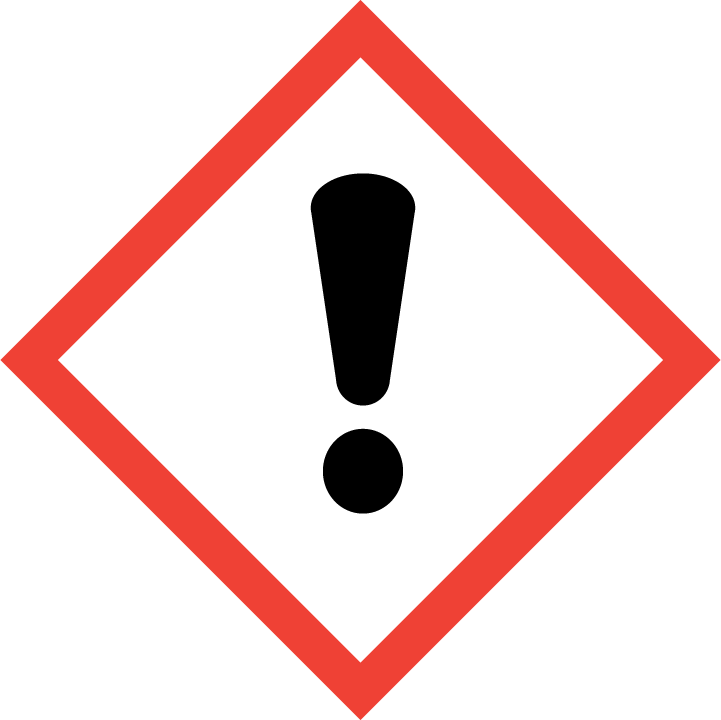 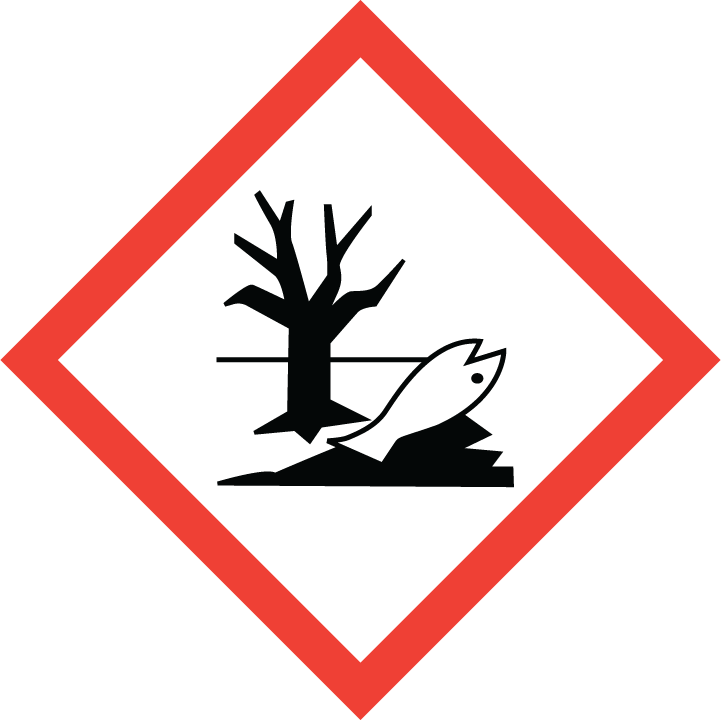 GHS07GHS07GHS07GHS07GHS09GHS09GHS09FigyelmeztetéstFigyelmeztetéstFigyelmeztetéstFigyelmeztetéstFigyelmeztetéstFigyelmeztetéstFigyelmeztetéstFigyelmeztetéstFigyelmeztetéstFigyelmeztetéstFigyelmeztetéstFigyelmeztetéstFigyelmeztetéstFigyelmeztetéstFigyelmeztetéstFigyelmeztetéstFigyelmeztetéstFigyelmeztetéstFigyelmeztetéstFigyelmeztetéstFigyelmeztetéstFigyelmeztetéstFigyelmeztetéstFigyelmeztetéstFigyelmeztetéstFigyelmeztetéstFigyelmeztetéstFigyelmeztetéstFigyelmeztetéstFigyelmeztetéstFigyelemFigyelemFigyelemFigyelemFigyelemFigyelemA figyelmeztető mondatokA figyelmeztető mondatokA figyelmeztető mondatokA figyelmeztető mondatokA figyelmeztető mondatokA figyelmeztető mondatokA figyelmeztető mondatokA figyelmeztető mondatokA figyelmeztető mondatokA figyelmeztető mondatokA figyelmeztető mondatokA figyelmeztető mondatokA figyelmeztető mondatokA figyelmeztető mondatokA figyelmeztető mondatokA figyelmeztető mondatokA figyelmeztető mondatokA figyelmeztető mondatokA figyelmeztető mondatokA figyelmeztető mondatokA figyelmeztető mondatokA figyelmeztető mondatokA figyelmeztető mondatokA figyelmeztető mondatokA figyelmeztető mondatokA figyelmeztető mondatokA figyelmeztető mondatokA figyelmeztető mondatokA figyelmeztető mondatokA figyelmeztető mondatokH410H410H410H410H410H410Nagyon mérgező a vízi élővilágra, hosszan tartó károsodást okoz.Nagyon mérgező a vízi élővilágra, hosszan tartó károsodást okoz.Nagyon mérgező a vízi élővilágra, hosszan tartó károsodást okoz.Nagyon mérgező a vízi élővilágra, hosszan tartó károsodást okoz.Nagyon mérgező a vízi élővilágra, hosszan tartó károsodást okoz.Nagyon mérgező a vízi élővilágra, hosszan tartó károsodást okoz.Nagyon mérgező a vízi élővilágra, hosszan tartó károsodást okoz.Nagyon mérgező a vízi élővilágra, hosszan tartó károsodást okoz.Nagyon mérgező a vízi élővilágra, hosszan tartó károsodást okoz.Nagyon mérgező a vízi élővilágra, hosszan tartó károsodást okoz.Nagyon mérgező a vízi élővilágra, hosszan tartó károsodást okoz.Nagyon mérgező a vízi élővilágra, hosszan tartó károsodást okoz.Nagyon mérgező a vízi élővilágra, hosszan tartó károsodást okoz.Nagyon mérgező a vízi élővilágra, hosszan tartó károsodást okoz.Nagyon mérgező a vízi élővilágra, hosszan tartó károsodást okoz.Nagyon mérgező a vízi élővilágra, hosszan tartó károsodást okoz.Nagyon mérgező a vízi élővilágra, hosszan tartó károsodást okoz.Nagyon mérgező a vízi élővilágra, hosszan tartó károsodást okoz.Nagyon mérgező a vízi élővilágra, hosszan tartó károsodást okoz.Nagyon mérgező a vízi élővilágra, hosszan tartó károsodást okoz.Nagyon mérgező a vízi élővilágra, hosszan tartó károsodást okoz.Nagyon mérgező a vízi élővilágra, hosszan tartó károsodást okoz.Nagyon mérgező a vízi élővilágra, hosszan tartó károsodást okoz.Nagyon mérgező a vízi élővilágra, hosszan tartó károsodást okoz.H302H302H302H302H302H302Lenyelve ártalmas.Lenyelve ártalmas.Lenyelve ártalmas.Lenyelve ártalmas.Lenyelve ártalmas.Lenyelve ártalmas.Lenyelve ártalmas.Lenyelve ártalmas.Lenyelve ártalmas.Lenyelve ártalmas.Lenyelve ártalmas.Lenyelve ártalmas.Lenyelve ártalmas.Lenyelve ártalmas.Lenyelve ártalmas.Lenyelve ártalmas.Lenyelve ártalmas.Lenyelve ártalmas.Lenyelve ártalmas.Lenyelve ártalmas.Lenyelve ártalmas.Lenyelve ártalmas.Lenyelve ártalmas.Lenyelve ártalmas.H332H332H332H332H332H332Belélegezve ártalmas.Belélegezve ártalmas.Belélegezve ártalmas.Belélegezve ártalmas.Belélegezve ártalmas.Belélegezve ártalmas.Belélegezve ártalmas.Belélegezve ártalmas.Belélegezve ártalmas.Belélegezve ártalmas.Belélegezve ártalmas.Belélegezve ártalmas.Belélegezve ártalmas.Belélegezve ártalmas.Belélegezve ártalmas.Belélegezve ártalmas.Belélegezve ártalmas.Belélegezve ártalmas.Belélegezve ártalmas.Belélegezve ártalmas.Belélegezve ártalmas.Belélegezve ártalmas.Belélegezve ártalmas.Belélegezve ártalmas.H317H317H317H317H317H317Allergiás bőrreakciót válthat ki.Allergiás bőrreakciót válthat ki.Allergiás bőrreakciót válthat ki.Allergiás bőrreakciót válthat ki.Allergiás bőrreakciót válthat ki.Allergiás bőrreakciót válthat ki.Allergiás bőrreakciót válthat ki.Allergiás bőrreakciót válthat ki.Allergiás bőrreakciót válthat ki.Allergiás bőrreakciót válthat ki.Allergiás bőrreakciót válthat ki.Allergiás bőrreakciót válthat ki.Allergiás bőrreakciót válthat ki.Allergiás bőrreakciót válthat ki.Allergiás bőrreakciót válthat ki.Allergiás bőrreakciót válthat ki.Allergiás bőrreakciót válthat ki.Allergiás bőrreakciót válthat ki.Allergiás bőrreakciót válthat ki.Allergiás bőrreakciót válthat ki.Allergiás bőrreakciót válthat ki.Allergiás bőrreakciót válthat ki.Allergiás bőrreakciót válthat ki.Allergiás bőrreakciót válthat ki.Óvintézkedésre vonatkozó mondatokÓvintézkedésre vonatkozó mondatokÓvintézkedésre vonatkozó mondatokÓvintézkedésre vonatkozó mondatokÓvintézkedésre vonatkozó mondatokÓvintézkedésre vonatkozó mondatokÓvintézkedésre vonatkozó mondatokÓvintézkedésre vonatkozó mondatokÓvintézkedésre vonatkozó mondatokÓvintézkedésre vonatkozó mondatokÓvintézkedésre vonatkozó mondatokÓvintézkedésre vonatkozó mondatokÓvintézkedésre vonatkozó mondatokÓvintézkedésre vonatkozó mondatokÓvintézkedésre vonatkozó mondatokÓvintézkedésre vonatkozó mondatokÓvintézkedésre vonatkozó mondatokÓvintézkedésre vonatkozó mondatokÓvintézkedésre vonatkozó mondatokÓvintézkedésre vonatkozó mondatokÓvintézkedésre vonatkozó mondatokÓvintézkedésre vonatkozó mondatokÓvintézkedésre vonatkozó mondatokÓvintézkedésre vonatkozó mondatokÓvintézkedésre vonatkozó mondatokÓvintézkedésre vonatkozó mondatokÓvintézkedésre vonatkozó mondatokÓvintézkedésre vonatkozó mondatokÓvintézkedésre vonatkozó mondatokÓvintézkedésre vonatkozó mondatokP261P261P261P261P261P261Kerülje a gőzök/permet belélegzését.Kerülje a gőzök/permet belélegzését.Kerülje a gőzök/permet belélegzését.Kerülje a gőzök/permet belélegzését.Kerülje a gőzök/permet belélegzését.Kerülje a gőzök/permet belélegzését.Kerülje a gőzök/permet belélegzését.Kerülje a gőzök/permet belélegzését.Kerülje a gőzök/permet belélegzését.Kerülje a gőzök/permet belélegzését.Kerülje a gőzök/permet belélegzését.Kerülje a gőzök/permet belélegzését.Kerülje a gőzök/permet belélegzését.Kerülje a gőzök/permet belélegzését.Kerülje a gőzök/permet belélegzését.Kerülje a gőzök/permet belélegzését.Kerülje a gőzök/permet belélegzését.Kerülje a gőzök/permet belélegzését.Kerülje a gőzök/permet belélegzését.Kerülje a gőzök/permet belélegzését.Kerülje a gőzök/permet belélegzését.Kerülje a gőzök/permet belélegzését.Kerülje a gőzök/permet belélegzését.Kerülje a gőzök/permet belélegzését.P270P270P270P270P270P270A termék használata közben tilos enni, inni vagy dohányozni.A termék használata közben tilos enni, inni vagy dohányozni.A termék használata közben tilos enni, inni vagy dohányozni.A termék használata közben tilos enni, inni vagy dohányozni.A termék használata közben tilos enni, inni vagy dohányozni.A termék használata közben tilos enni, inni vagy dohányozni.A termék használata közben tilos enni, inni vagy dohányozni.A termék használata közben tilos enni, inni vagy dohányozni.A termék használata közben tilos enni, inni vagy dohányozni.A termék használata közben tilos enni, inni vagy dohányozni.A termék használata közben tilos enni, inni vagy dohányozni.A termék használata közben tilos enni, inni vagy dohányozni.A termék használata közben tilos enni, inni vagy dohányozni.A termék használata közben tilos enni, inni vagy dohányozni.A termék használata közben tilos enni, inni vagy dohányozni.A termék használata közben tilos enni, inni vagy dohányozni.A termék használata közben tilos enni, inni vagy dohányozni.A termék használata közben tilos enni, inni vagy dohányozni.A termék használata közben tilos enni, inni vagy dohányozni.A termék használata közben tilos enni, inni vagy dohányozni.A termék használata közben tilos enni, inni vagy dohányozni.A termék használata közben tilos enni, inni vagy dohányozni.A termék használata közben tilos enni, inni vagy dohányozni.A termék használata közben tilos enni, inni vagy dohányozni.P271P271P271P271P271P271Kizárólag szabadban vagy jól szellőző helyiségben használható.Kizárólag szabadban vagy jól szellőző helyiségben használható.Kizárólag szabadban vagy jól szellőző helyiségben használható.Kizárólag szabadban vagy jól szellőző helyiségben használható.Kizárólag szabadban vagy jól szellőző helyiségben használható.Kizárólag szabadban vagy jól szellőző helyiségben használható.Kizárólag szabadban vagy jól szellőző helyiségben használható.Kizárólag szabadban vagy jól szellőző helyiségben használható.Kizárólag szabadban vagy jól szellőző helyiségben használható.Kizárólag szabadban vagy jól szellőző helyiségben használható.Kizárólag szabadban vagy jól szellőző helyiségben használható.Kizárólag szabadban vagy jól szellőző helyiségben használható.Kizárólag szabadban vagy jól szellőző helyiségben használható.Kizárólag szabadban vagy jól szellőző helyiségben használható.Kizárólag szabadban vagy jól szellőző helyiségben használható.Kizárólag szabadban vagy jól szellőző helyiségben használható.Kizárólag szabadban vagy jól szellőző helyiségben használható.Kizárólag szabadban vagy jól szellőző helyiségben használható.Kizárólag szabadban vagy jól szellőző helyiségben használható.Kizárólag szabadban vagy jól szellőző helyiségben használható.Kizárólag szabadban vagy jól szellőző helyiségben használható.Kizárólag szabadban vagy jól szellőző helyiségben használható.Kizárólag szabadban vagy jól szellőző helyiségben használható.Kizárólag szabadban vagy jól szellőző helyiségben használható.P272P272P272P272P272P272Szennyezett munkaruhát tilos kivinni a munkahely területéről.Szennyezett munkaruhát tilos kivinni a munkahely területéről.Szennyezett munkaruhát tilos kivinni a munkahely területéről.Szennyezett munkaruhát tilos kivinni a munkahely területéről.Szennyezett munkaruhát tilos kivinni a munkahely területéről.Szennyezett munkaruhát tilos kivinni a munkahely területéről.Szennyezett munkaruhát tilos kivinni a munkahely területéről.Szennyezett munkaruhát tilos kivinni a munkahely területéről.Szennyezett munkaruhát tilos kivinni a munkahely területéről.Szennyezett munkaruhát tilos kivinni a munkahely területéről.Szennyezett munkaruhát tilos kivinni a munkahely területéről.Szennyezett munkaruhát tilos kivinni a munkahely területéről.Szennyezett munkaruhát tilos kivinni a munkahely területéről.Szennyezett munkaruhát tilos kivinni a munkahely területéről.Szennyezett munkaruhát tilos kivinni a munkahely területéről.Szennyezett munkaruhát tilos kivinni a munkahely területéről.Szennyezett munkaruhát tilos kivinni a munkahely területéről.Szennyezett munkaruhát tilos kivinni a munkahely területéről.Szennyezett munkaruhát tilos kivinni a munkahely területéről.Szennyezett munkaruhát tilos kivinni a munkahely területéről.Szennyezett munkaruhát tilos kivinni a munkahely területéről.Szennyezett munkaruhát tilos kivinni a munkahely területéről.Szennyezett munkaruhát tilos kivinni a munkahely területéről.Szennyezett munkaruhát tilos kivinni a munkahely területéről.P273P273P273P273P273P273Kerülni kell az anyagnak a környezetbe való kijutását.Kerülni kell az anyagnak a környezetbe való kijutását.Kerülni kell az anyagnak a környezetbe való kijutását.Kerülni kell az anyagnak a környezetbe való kijutását.Kerülni kell az anyagnak a környezetbe való kijutását.Kerülni kell az anyagnak a környezetbe való kijutását.Kerülni kell az anyagnak a környezetbe való kijutását.Kerülni kell az anyagnak a környezetbe való kijutását.Kerülni kell az anyagnak a környezetbe való kijutását.Kerülni kell az anyagnak a környezetbe való kijutását.Kerülni kell az anyagnak a környezetbe való kijutását.Kerülni kell az anyagnak a környezetbe való kijutását.Kerülni kell az anyagnak a környezetbe való kijutását.Kerülni kell az anyagnak a környezetbe való kijutását.Kerülni kell az anyagnak a környezetbe való kijutását.Kerülni kell az anyagnak a környezetbe való kijutását.Kerülni kell az anyagnak a környezetbe való kijutását.Kerülni kell az anyagnak a környezetbe való kijutását.Kerülni kell az anyagnak a környezetbe való kijutását.Kerülni kell az anyagnak a környezetbe való kijutását.Kerülni kell az anyagnak a környezetbe való kijutását.Kerülni kell az anyagnak a környezetbe való kijutását.Kerülni kell az anyagnak a környezetbe való kijutását.Kerülni kell az anyagnak a környezetbe való kijutását.P280P280P280P280P280P280Védokesztyű kötelező.Védokesztyű kötelező.Védokesztyű kötelező.Védokesztyű kötelező.Védokesztyű kötelező.Védokesztyű kötelező.Védokesztyű kötelező.Védokesztyű kötelező.Védokesztyű kötelező.Védokesztyű kötelező.Védokesztyű kötelező.Védokesztyű kötelező.Védokesztyű kötelező.Védokesztyű kötelező.Védokesztyű kötelező.Védokesztyű kötelező.Védokesztyű kötelező.Védokesztyű kötelező.Védokesztyű kötelező.Védokesztyű kötelező.Védokesztyű kötelező.Védokesztyű kötelező.Védokesztyű kötelező.Védokesztyű kötelező.P301+P312P301+P312P301+P312P301+P312P301+P312P301+P312LENYELÉS ESETÉN: rosszullét esetén azonnal forduljon TOXIKOLÓGIAI KÖZPONTHOZ vagy orvoshoz.LENYELÉS ESETÉN: rosszullét esetén azonnal forduljon TOXIKOLÓGIAI KÖZPONTHOZ vagy orvoshoz.LENYELÉS ESETÉN: rosszullét esetén azonnal forduljon TOXIKOLÓGIAI KÖZPONTHOZ vagy orvoshoz.LENYELÉS ESETÉN: rosszullét esetén azonnal forduljon TOXIKOLÓGIAI KÖZPONTHOZ vagy orvoshoz.LENYELÉS ESETÉN: rosszullét esetén azonnal forduljon TOXIKOLÓGIAI KÖZPONTHOZ vagy orvoshoz.LENYELÉS ESETÉN: rosszullét esetén azonnal forduljon TOXIKOLÓGIAI KÖZPONTHOZ vagy orvoshoz.LENYELÉS ESETÉN: rosszullét esetén azonnal forduljon TOXIKOLÓGIAI KÖZPONTHOZ vagy orvoshoz.LENYELÉS ESETÉN: rosszullét esetén azonnal forduljon TOXIKOLÓGIAI KÖZPONTHOZ vagy orvoshoz.LENYELÉS ESETÉN: rosszullét esetén azonnal forduljon TOXIKOLÓGIAI KÖZPONTHOZ vagy orvoshoz.LENYELÉS ESETÉN: rosszullét esetén azonnal forduljon TOXIKOLÓGIAI KÖZPONTHOZ vagy orvoshoz.LENYELÉS ESETÉN: rosszullét esetén azonnal forduljon TOXIKOLÓGIAI KÖZPONTHOZ vagy orvoshoz.LENYELÉS ESETÉN: rosszullét esetén azonnal forduljon TOXIKOLÓGIAI KÖZPONTHOZ vagy orvoshoz.LENYELÉS ESETÉN: rosszullét esetén azonnal forduljon TOXIKOLÓGIAI KÖZPONTHOZ vagy orvoshoz.LENYELÉS ESETÉN: rosszullét esetén azonnal forduljon TOXIKOLÓGIAI KÖZPONTHOZ vagy orvoshoz.LENYELÉS ESETÉN: rosszullét esetén azonnal forduljon TOXIKOLÓGIAI KÖZPONTHOZ vagy orvoshoz.LENYELÉS ESETÉN: rosszullét esetén azonnal forduljon TOXIKOLÓGIAI KÖZPONTHOZ vagy orvoshoz.LENYELÉS ESETÉN: rosszullét esetén azonnal forduljon TOXIKOLÓGIAI KÖZPONTHOZ vagy orvoshoz.LENYELÉS ESETÉN: rosszullét esetén azonnal forduljon TOXIKOLÓGIAI KÖZPONTHOZ vagy orvoshoz.LENYELÉS ESETÉN: rosszullét esetén azonnal forduljon TOXIKOLÓGIAI KÖZPONTHOZ vagy orvoshoz.LENYELÉS ESETÉN: rosszullét esetén azonnal forduljon TOXIKOLÓGIAI KÖZPONTHOZ vagy orvoshoz.LENYELÉS ESETÉN: rosszullét esetén azonnal forduljon TOXIKOLÓGIAI KÖZPONTHOZ vagy orvoshoz.LENYELÉS ESETÉN: rosszullét esetén azonnal forduljon TOXIKOLÓGIAI KÖZPONTHOZ vagy orvoshoz.LENYELÉS ESETÉN: rosszullét esetén azonnal forduljon TOXIKOLÓGIAI KÖZPONTHOZ vagy orvoshoz.LENYELÉS ESETÉN: rosszullét esetén azonnal forduljon TOXIKOLÓGIAI KÖZPONTHOZ vagy orvoshoz.P302+P352P302+P352P302+P352P302+P352P302+P352P302+P352HA BŐRRE KERÜL: Lemosás bő szappanos vízzel.HA BŐRRE KERÜL: Lemosás bő szappanos vízzel.HA BŐRRE KERÜL: Lemosás bő szappanos vízzel.HA BŐRRE KERÜL: Lemosás bő szappanos vízzel.HA BŐRRE KERÜL: Lemosás bő szappanos vízzel.HA BŐRRE KERÜL: Lemosás bő szappanos vízzel.HA BŐRRE KERÜL: Lemosás bő szappanos vízzel.HA BŐRRE KERÜL: Lemosás bő szappanos vízzel.HA BŐRRE KERÜL: Lemosás bő szappanos vízzel.HA BŐRRE KERÜL: Lemosás bő szappanos vízzel.HA BŐRRE KERÜL: Lemosás bő szappanos vízzel.HA BŐRRE KERÜL: Lemosás bő szappanos vízzel.HA BŐRRE KERÜL: Lemosás bő szappanos vízzel.HA BŐRRE KERÜL: Lemosás bő szappanos vízzel.HA BŐRRE KERÜL: Lemosás bő szappanos vízzel.HA BŐRRE KERÜL: Lemosás bő szappanos vízzel.HA BŐRRE KERÜL: Lemosás bő szappanos vízzel.HA BŐRRE KERÜL: Lemosás bő szappanos vízzel.HA BŐRRE KERÜL: Lemosás bő szappanos vízzel.HA BŐRRE KERÜL: Lemosás bő szappanos vízzel.HA BŐRRE KERÜL: Lemosás bő szappanos vízzel.HA BŐRRE KERÜL: Lemosás bő szappanos vízzel.HA BŐRRE KERÜL: Lemosás bő szappanos vízzel.HA BŐRRE KERÜL: Lemosás bő szappanos vízzel.P304+P340P304+P340P304+P340P304+P340P304+P340P304+P340BELÉLEGZÉS ESETÉN: Az érintett személyt friss levegőre kell vinni és olyan nyugalmi testhelyzetbe kell helyezni, hogy könnyen tudjon lélegezni.BELÉLEGZÉS ESETÉN: Az érintett személyt friss levegőre kell vinni és olyan nyugalmi testhelyzetbe kell helyezni, hogy könnyen tudjon lélegezni.BELÉLEGZÉS ESETÉN: Az érintett személyt friss levegőre kell vinni és olyan nyugalmi testhelyzetbe kell helyezni, hogy könnyen tudjon lélegezni.BELÉLEGZÉS ESETÉN: Az érintett személyt friss levegőre kell vinni és olyan nyugalmi testhelyzetbe kell helyezni, hogy könnyen tudjon lélegezni.BELÉLEGZÉS ESETÉN: Az érintett személyt friss levegőre kell vinni és olyan nyugalmi testhelyzetbe kell helyezni, hogy könnyen tudjon lélegezni.BELÉLEGZÉS ESETÉN: Az érintett személyt friss levegőre kell vinni és olyan nyugalmi testhelyzetbe kell helyezni, hogy könnyen tudjon lélegezni.BELÉLEGZÉS ESETÉN: Az érintett személyt friss levegőre kell vinni és olyan nyugalmi testhelyzetbe kell helyezni, hogy könnyen tudjon lélegezni.BELÉLEGZÉS ESETÉN: Az érintett személyt friss levegőre kell vinni és olyan nyugalmi testhelyzetbe kell helyezni, hogy könnyen tudjon lélegezni.BELÉLEGZÉS ESETÉN: Az érintett személyt friss levegőre kell vinni és olyan nyugalmi testhelyzetbe kell helyezni, hogy könnyen tudjon lélegezni.BELÉLEGZÉS ESETÉN: Az érintett személyt friss levegőre kell vinni és olyan nyugalmi testhelyzetbe kell helyezni, hogy könnyen tudjon lélegezni.BELÉLEGZÉS ESETÉN: Az érintett személyt friss levegőre kell vinni és olyan nyugalmi testhelyzetbe kell helyezni, hogy könnyen tudjon lélegezni.BELÉLEGZÉS ESETÉN: Az érintett személyt friss levegőre kell vinni és olyan nyugalmi testhelyzetbe kell helyezni, hogy könnyen tudjon lélegezni.BELÉLEGZÉS ESETÉN: Az érintett személyt friss levegőre kell vinni és olyan nyugalmi testhelyzetbe kell helyezni, hogy könnyen tudjon lélegezni.BELÉLEGZÉS ESETÉN: Az érintett személyt friss levegőre kell vinni és olyan nyugalmi testhelyzetbe kell helyezni, hogy könnyen tudjon lélegezni.BELÉLEGZÉS ESETÉN: Az érintett személyt friss levegőre kell vinni és olyan nyugalmi testhelyzetbe kell helyezni, hogy könnyen tudjon lélegezni.BELÉLEGZÉS ESETÉN: Az érintett személyt friss levegőre kell vinni és olyan nyugalmi testhelyzetbe kell helyezni, hogy könnyen tudjon lélegezni.BELÉLEGZÉS ESETÉN: Az érintett személyt friss levegőre kell vinni és olyan nyugalmi testhelyzetbe kell helyezni, hogy könnyen tudjon lélegezni.BELÉLEGZÉS ESETÉN: Az érintett személyt friss levegőre kell vinni és olyan nyugalmi testhelyzetbe kell helyezni, hogy könnyen tudjon lélegezni.BELÉLEGZÉS ESETÉN: Az érintett személyt friss levegőre kell vinni és olyan nyugalmi testhelyzetbe kell helyezni, hogy könnyen tudjon lélegezni.BELÉLEGZÉS ESETÉN: Az érintett személyt friss levegőre kell vinni és olyan nyugalmi testhelyzetbe kell helyezni, hogy könnyen tudjon lélegezni.BELÉLEGZÉS ESETÉN: Az érintett személyt friss levegőre kell vinni és olyan nyugalmi testhelyzetbe kell helyezni, hogy könnyen tudjon lélegezni.BELÉLEGZÉS ESETÉN: Az érintett személyt friss levegőre kell vinni és olyan nyugalmi testhelyzetbe kell helyezni, hogy könnyen tudjon lélegezni.BELÉLEGZÉS ESETÉN: Az érintett személyt friss levegőre kell vinni és olyan nyugalmi testhelyzetbe kell helyezni, hogy könnyen tudjon lélegezni.BELÉLEGZÉS ESETÉN: Az érintett személyt friss levegőre kell vinni és olyan nyugalmi testhelyzetbe kell helyezni, hogy könnyen tudjon lélegezni.P330P330P330P330P330P330A szájat ki kell öblíteni.A szájat ki kell öblíteni.A szájat ki kell öblíteni.A szájat ki kell öblíteni.A szájat ki kell öblíteni.A szájat ki kell öblíteni.A szájat ki kell öblíteni.A szájat ki kell öblíteni.A szájat ki kell öblíteni.A szájat ki kell öblíteni.A szájat ki kell öblíteni.A szájat ki kell öblíteni.A szájat ki kell öblíteni.A szájat ki kell öblíteni.A szájat ki kell öblíteni.A szájat ki kell öblíteni.A szájat ki kell öblíteni.A szájat ki kell öblíteni.A szájat ki kell öblíteni.A szájat ki kell öblíteni.A szájat ki kell öblíteni.A szájat ki kell öblíteni.A szájat ki kell öblíteni.A szájat ki kell öblíteni.P333+P313P333+P313P333+P313P333+P313P333+P313P333+P313Bőrirritáció vagy kiütések megjelenése esetén: orvosi ellátást kell kérni.Bőrirritáció vagy kiütések megjelenése esetén: orvosi ellátást kell kérni.Bőrirritáció vagy kiütések megjelenése esetén: orvosi ellátást kell kérni.Bőrirritáció vagy kiütések megjelenése esetén: orvosi ellátást kell kérni.Bőrirritáció vagy kiütések megjelenése esetén: orvosi ellátást kell kérni.Bőrirritáció vagy kiütések megjelenése esetén: orvosi ellátást kell kérni.Bőrirritáció vagy kiütések megjelenése esetén: orvosi ellátást kell kérni.Bőrirritáció vagy kiütések megjelenése esetén: orvosi ellátást kell kérni.Bőrirritáció vagy kiütések megjelenése esetén: orvosi ellátást kell kérni.Bőrirritáció vagy kiütések megjelenése esetén: orvosi ellátást kell kérni.Bőrirritáció vagy kiütések megjelenése esetén: orvosi ellátást kell kérni.Bőrirritáció vagy kiütések megjelenése esetén: orvosi ellátást kell kérni.Bőrirritáció vagy kiütések megjelenése esetén: orvosi ellátást kell kérni.Bőrirritáció vagy kiütések megjelenése esetén: orvosi ellátást kell kérni.Bőrirritáció vagy kiütések megjelenése esetén: orvosi ellátást kell kérni.Bőrirritáció vagy kiütések megjelenése esetén: orvosi ellátást kell kérni.Bőrirritáció vagy kiütések megjelenése esetén: orvosi ellátást kell kérni.Bőrirritáció vagy kiütések megjelenése esetén: orvosi ellátást kell kérni.Bőrirritáció vagy kiütések megjelenése esetén: orvosi ellátást kell kérni.Bőrirritáció vagy kiütések megjelenése esetén: orvosi ellátást kell kérni.Bőrirritáció vagy kiütések megjelenése esetén: orvosi ellátást kell kérni.Bőrirritáció vagy kiütések megjelenése esetén: orvosi ellátást kell kérni.Bőrirritáció vagy kiütések megjelenése esetén: orvosi ellátást kell kérni.Bőrirritáció vagy kiütések megjelenése esetén: orvosi ellátást kell kérni.P363P363P363P363P363P363A szennyezett ruhát újbóli használat előtt ki kell mosni.A szennyezett ruhát újbóli használat előtt ki kell mosni.A szennyezett ruhát újbóli használat előtt ki kell mosni.A szennyezett ruhát újbóli használat előtt ki kell mosni.A szennyezett ruhát újbóli használat előtt ki kell mosni.A szennyezett ruhát újbóli használat előtt ki kell mosni.A szennyezett ruhát újbóli használat előtt ki kell mosni.A szennyezett ruhát újbóli használat előtt ki kell mosni.A szennyezett ruhát újbóli használat előtt ki kell mosni.A szennyezett ruhát újbóli használat előtt ki kell mosni.A szennyezett ruhát újbóli használat előtt ki kell mosni.A szennyezett ruhát újbóli használat előtt ki kell mosni.A szennyezett ruhát újbóli használat előtt ki kell mosni.A szennyezett ruhát újbóli használat előtt ki kell mosni.A szennyezett ruhát újbóli használat előtt ki kell mosni.A szennyezett ruhát újbóli használat előtt ki kell mosni.A szennyezett ruhát újbóli használat előtt ki kell mosni.A szennyezett ruhát újbóli használat előtt ki kell mosni.A szennyezett ruhát újbóli használat előtt ki kell mosni.A szennyezett ruhát újbóli használat előtt ki kell mosni.A szennyezett ruhát újbóli használat előtt ki kell mosni.A szennyezett ruhát újbóli használat előtt ki kell mosni.A szennyezett ruhát újbóli használat előtt ki kell mosni.A szennyezett ruhát újbóli használat előtt ki kell mosni.P391P391P391P391P391P391A kiömlött anyagot össze kell gyűjteni.A kiömlött anyagot össze kell gyűjteni.A kiömlött anyagot össze kell gyűjteni.A kiömlött anyagot össze kell gyűjteni.A kiömlött anyagot össze kell gyűjteni.A kiömlött anyagot össze kell gyűjteni.A kiömlött anyagot össze kell gyűjteni.A kiömlött anyagot össze kell gyűjteni.A kiömlött anyagot össze kell gyűjteni.A kiömlött anyagot össze kell gyűjteni.A kiömlött anyagot össze kell gyűjteni.A kiömlött anyagot össze kell gyűjteni.A kiömlött anyagot össze kell gyűjteni.A kiömlött anyagot össze kell gyűjteni.A kiömlött anyagot össze kell gyűjteni.A kiömlött anyagot össze kell gyűjteni.A kiömlött anyagot össze kell gyűjteni.A kiömlött anyagot össze kell gyűjteni.A kiömlött anyagot össze kell gyűjteni.A kiömlött anyagot össze kell gyűjteni.A kiömlött anyagot össze kell gyűjteni.A kiömlött anyagot össze kell gyűjteni.A kiömlött anyagot össze kell gyűjteni.A kiömlött anyagot össze kell gyűjteni.P501P501P501P501P501P501A tartalom / az edényzet ártalmatlanítása / a helyi / a nemzeti / a nemzetközi előírásoknak megfelelően. A tartalom / az edényzet ártalmatlanítása / a helyi / a nemzeti / a nemzetközi előírásoknak megfelelően. A tartalom / az edényzet ártalmatlanítása / a helyi / a nemzeti / a nemzetközi előírásoknak megfelelően. A tartalom / az edényzet ártalmatlanítása / a helyi / a nemzeti / a nemzetközi előírásoknak megfelelően. A tartalom / az edényzet ártalmatlanítása / a helyi / a nemzeti / a nemzetközi előírásoknak megfelelően. A tartalom / az edényzet ártalmatlanítása / a helyi / a nemzeti / a nemzetközi előírásoknak megfelelően. A tartalom / az edényzet ártalmatlanítása / a helyi / a nemzeti / a nemzetközi előírásoknak megfelelően. A tartalom / az edényzet ártalmatlanítása / a helyi / a nemzeti / a nemzetközi előírásoknak megfelelően. A tartalom / az edényzet ártalmatlanítása / a helyi / a nemzeti / a nemzetközi előírásoknak megfelelően. A tartalom / az edényzet ártalmatlanítása / a helyi / a nemzeti / a nemzetközi előírásoknak megfelelően. A tartalom / az edényzet ártalmatlanítása / a helyi / a nemzeti / a nemzetközi előírásoknak megfelelően. A tartalom / az edényzet ártalmatlanítása / a helyi / a nemzeti / a nemzetközi előírásoknak megfelelően. A tartalom / az edényzet ártalmatlanítása / a helyi / a nemzeti / a nemzetközi előírásoknak megfelelően. A tartalom / az edényzet ártalmatlanítása / a helyi / a nemzeti / a nemzetközi előírásoknak megfelelően. A tartalom / az edényzet ártalmatlanítása / a helyi / a nemzeti / a nemzetközi előírásoknak megfelelően. A tartalom / az edényzet ártalmatlanítása / a helyi / a nemzeti / a nemzetközi előírásoknak megfelelően. A tartalom / az edényzet ártalmatlanítása / a helyi / a nemzeti / a nemzetközi előírásoknak megfelelően. A tartalom / az edényzet ártalmatlanítása / a helyi / a nemzeti / a nemzetközi előírásoknak megfelelően. A tartalom / az edényzet ártalmatlanítása / a helyi / a nemzeti / a nemzetközi előírásoknak megfelelően. A tartalom / az edényzet ártalmatlanítása / a helyi / a nemzeti / a nemzetközi előírásoknak megfelelően. A tartalom / az edényzet ártalmatlanítása / a helyi / a nemzeti / a nemzetközi előírásoknak megfelelően. A tartalom / az edényzet ártalmatlanítása / a helyi / a nemzeti / a nemzetközi előírásoknak megfelelően. A tartalom / az edényzet ártalmatlanítása / a helyi / a nemzeti / a nemzetközi előírásoknak megfelelően. A tartalom / az edényzet ártalmatlanítása / a helyi / a nemzeti / a nemzetközi előírásoknak megfelelően. 3.)3.)AZ ALKOTÓRÉSZEKRE VONATKOZÓ ÖSSZETÉTEL/INFORMÁCIÓAZ ALKOTÓRÉSZEKRE VONATKOZÓ ÖSSZETÉTEL/INFORMÁCIÓAZ ALKOTÓRÉSZEKRE VONATKOZÓ ÖSSZETÉTEL/INFORMÁCIÓAZ ALKOTÓRÉSZEKRE VONATKOZÓ ÖSSZETÉTEL/INFORMÁCIÓAZ ALKOTÓRÉSZEKRE VONATKOZÓ ÖSSZETÉTEL/INFORMÁCIÓAZ ALKOTÓRÉSZEKRE VONATKOZÓ ÖSSZETÉTEL/INFORMÁCIÓAZ ALKOTÓRÉSZEKRE VONATKOZÓ ÖSSZETÉTEL/INFORMÁCIÓAZ ALKOTÓRÉSZEKRE VONATKOZÓ ÖSSZETÉTEL/INFORMÁCIÓAZ ALKOTÓRÉSZEKRE VONATKOZÓ ÖSSZETÉTEL/INFORMÁCIÓAZ ALKOTÓRÉSZEKRE VONATKOZÓ ÖSSZETÉTEL/INFORMÁCIÓAZ ALKOTÓRÉSZEKRE VONATKOZÓ ÖSSZETÉTEL/INFORMÁCIÓAZ ALKOTÓRÉSZEKRE VONATKOZÓ ÖSSZETÉTEL/INFORMÁCIÓAZ ALKOTÓRÉSZEKRE VONATKOZÓ ÖSSZETÉTEL/INFORMÁCIÓAZ ALKOTÓRÉSZEKRE VONATKOZÓ ÖSSZETÉTEL/INFORMÁCIÓAZ ALKOTÓRÉSZEKRE VONATKOZÓ ÖSSZETÉTEL/INFORMÁCIÓAZ ALKOTÓRÉSZEKRE VONATKOZÓ ÖSSZETÉTEL/INFORMÁCIÓAZ ALKOTÓRÉSZEKRE VONATKOZÓ ÖSSZETÉTEL/INFORMÁCIÓAZ ALKOTÓRÉSZEKRE VONATKOZÓ ÖSSZETÉTEL/INFORMÁCIÓAZ ALKOTÓRÉSZEKRE VONATKOZÓ ÖSSZETÉTEL/INFORMÁCIÓAZ ALKOTÓRÉSZEKRE VONATKOZÓ ÖSSZETÉTEL/INFORMÁCIÓAZ ALKOTÓRÉSZEKRE VONATKOZÓ ÖSSZETÉTEL/INFORMÁCIÓAZ ALKOTÓRÉSZEKRE VONATKOZÓ ÖSSZETÉTEL/INFORMÁCIÓAZ ALKOTÓRÉSZEKRE VONATKOZÓ ÖSSZETÉTEL/INFORMÁCIÓAZ ALKOTÓRÉSZEKRE VONATKOZÓ ÖSSZETÉTEL/INFORMÁCIÓAZ ALKOTÓRÉSZEKRE VONATKOZÓ ÖSSZETÉTEL/INFORMÁCIÓAZ ALKOTÓRÉSZEKRE VONATKOZÓ ÖSSZETÉTEL/INFORMÁCIÓAZ ALKOTÓRÉSZEKRE VONATKOZÓ ÖSSZETÉTEL/INFORMÁCIÓAZ ALKOTÓRÉSZEKRE VONATKOZÓ ÖSSZETÉTEL/INFORMÁCIÓAnyag-/TermékmeghatározásAnyag-/TermékmeghatározásAnyag-/TermékmeghatározásAnyag-/TermékmeghatározásAnyag-/TermékmeghatározásAnyag-/TermékmeghatározásAnyag-/TermékmeghatározásAnyag-/TermékmeghatározásAnyag-/TermékmeghatározásAnyag-/TermékmeghatározásAnyag-/TermékmeghatározásAnyag-/TermékmeghatározásAnyag-/TermékmeghatározásAnyag-/TermékmeghatározásAnyag-/TermékmeghatározásAnyag-/TermékmeghatározásAnyag-/TermékmeghatározásAnyag-/TermékmeghatározásAnyag-/TermékmeghatározásAnyag-/TermékmeghatározásAnyag-/TermékmeghatározásAnyag-/TermékmeghatározásAnyag-/TermékmeghatározásAnyag-/TermékmeghatározásAnyag-/TermékmeghatározásAnyag-/TermékmeghatározásAnyag-/TermékmeghatározásAnyag-/TermékmeghatározásAnyag-/TermékmeghatározásAnyag-/TermékmeghatározásVegyi jellemzőkVegyi jellemzőkVegyi jellemzőkVegyi jellemzőkVegyi jellemzőkVegyi jellemzőkVegyi jellemzőkVegyi jellemzőkVegyi jellemzőkVegyi jellemzőkVegyi jellemzőkVegyi jellemzőkVegyi jellemzőkVegyi jellemzőkVegyi jellemzőkVegyi jellemzőkVegyi jellemzőkVegyi jellemzőkVegyi jellemzőkVegyi jellemzőkVegyi jellemzőkVegyi jellemzőkVegyi jellemzőkVegyi jellemzőkVegyi jellemzőkVegyi jellemzőkVegyi jellemzőkVegyi jellemzőkVegyi jellemzőkVegyi jellemzőkLambda-cyhalothrin kapszulaszuszpenzióLambda-cyhalothrin kapszulaszuszpenzióLambda-cyhalothrin kapszulaszuszpenzióLambda-cyhalothrin kapszulaszuszpenzióLambda-cyhalothrin kapszulaszuszpenzióLambda-cyhalothrin kapszulaszuszpenzióLambda-cyhalothrin kapszulaszuszpenzióLambda-cyhalothrin kapszulaszuszpenzióLambda-cyhalothrin kapszulaszuszpenzióLambda-cyhalothrin kapszulaszuszpenzióLambda-cyhalothrin kapszulaszuszpenzióLambda-cyhalothrin kapszulaszuszpenzióLambda-cyhalothrin kapszulaszuszpenzióLambda-cyhalothrin kapszulaszuszpenzióLambda-cyhalothrin kapszulaszuszpenzióLambda-cyhalothrin kapszulaszuszpenzióLambda-cyhalothrin kapszulaszuszpenzióLambda-cyhalothrin kapszulaszuszpenzióLambda-cyhalothrin kapszulaszuszpenzióLambda-cyhalothrin kapszulaszuszpenzióLambda-cyhalothrin kapszulaszuszpenzióLambda-cyhalothrin kapszulaszuszpenzióLambda-cyhalothrin kapszulaszuszpenzióLambda-cyhalothrin kapszulaszuszpenzióLambda-cyhalothrin kapszulaszuszpenzióLambda-cyhalothrin kapszulaszuszpenzióLambda-cyhalothrin kapszulaszuszpenzióLambda-cyhalothrin kapszulaszuszpenzióLambda-cyhalothrin kapszulaszuszpenzióLambda-cyhalothrin kapszulaszuszpenzióVeszélyes-anyag tartalomVeszélyes-anyag tartalomVeszélyes-anyag tartalomVeszélyes-anyag tartalomVeszélyes-anyag tartalomVeszélyes-anyag tartalomVeszélyes-anyag tartalomVeszélyes-anyag tartalomVeszélyes-anyag tartalomVeszélyes-anyag tartalomVeszélyes-anyag tartalomVeszélyes-anyag tartalomVeszélyes-anyag tartalomVeszélyes-anyag tartalomVeszélyes-anyag tartalomVeszélyes-anyag tartalomVeszélyes-anyag tartalomVeszélyes-anyag tartalomVeszélyes-anyag tartalomVeszélyes-anyag tartalomVeszélyes-anyag tartalomVeszélyes-anyag tartalomVeszélyes-anyag tartalomVeszélyes-anyag tartalomVeszélyes-anyag tartalomVeszélyes-anyag tartalomVeszélyes-anyag tartalomVeszélyes-anyag tartalomVeszélyes-anyag tartalomVeszélyes-anyag tartalomszámszámAz anyag neveAz anyag neveAz anyag neveAz anyag neveAz anyag neveAz anyag neveAz anyag neveAz anyag neveAz anyag neveAz anyag neveAz anyag neveAz anyag neveAz anyag neveAz anyag neveAz anyag neveAz anyag nevePótólagos információkPótólagos információkPótólagos információkPótólagos információkPótólagos információkPótólagos információkPótólagos információkPótólagos információkCAS / EK / Index / REACH számCAS / EK / Index / REACH számBesorolás 67/548/EGK Besorolás 67/548/EGK Besorolás 67/548/EGK Besorolás 67/548/EGK Besorolás 67/548/EGK Besorolás (EK) 1272/2008 (CLP)Besorolás (EK) 1272/2008 (CLP)Besorolás (EK) 1272/2008 (CLP)Besorolás (EK) 1272/2008 (CLP)Besorolás (EK) 1272/2008 (CLP)Besorolás (EK) 1272/2008 (CLP)Besorolás (EK) 1272/2008 (CLP)Besorolás (EK) 1272/2008 (CLP)Besorolás (EK) 1272/2008 (CLP)KoncentációKoncentációKoncentációKoncentációKoncentációKoncentációKoncentációKoncentációsúly % 1 1Lambda-cyhalothrinLambda-cyhalothrinLambda-cyhalothrinLambda-cyhalothrinLambda-cyhalothrinLambda-cyhalothrinLambda-cyhalothrinLambda-cyhalothrinLambda-cyhalothrinLambda-cyhalothrinLambda-cyhalothrinLambda-cyhalothrinLambda-cyhalothrinLambda-cyhalothrinLambda-cyhalothrinLambda-cyhalothrin91465-08-6415-130-7607-252-00-6-91465-08-6415-130-7607-252-00-6-Xn; R21T; R25T+; R26N; R50/53Xn; R21T; R25T+; R26N; R50/53Xn; R21T; R25T+; R26N; R50/53Xn; R21T; R25T+; R26N; R50/53Xn; R21T; R25T+; R26N; R50/53Acute Tox. 2*; H330Acute Tox. 3*; H301Acute Tox. 4*; H312Aquatic Acute 1; H400Aquatic Chronic 1; H410Acute Tox. 2*; H330Acute Tox. 3*; H301Acute Tox. 4*; H312Aquatic Acute 1; H400Aquatic Chronic 1; H410Acute Tox. 2*; H330Acute Tox. 3*; H301Acute Tox. 4*; H312Aquatic Acute 1; H400Aquatic Chronic 1; H410Acute Tox. 2*; H330Acute Tox. 3*; H301Acute Tox. 4*; H312Aquatic Acute 1; H400Aquatic Chronic 1; H410Acute Tox. 2*; H330Acute Tox. 3*; H301Acute Tox. 4*; H312Aquatic Acute 1; H400Aquatic Chronic 1; H410Acute Tox. 2*; H330Acute Tox. 3*; H301Acute Tox. 4*; H312Aquatic Acute 1; H400Aquatic Chronic 1; H410Acute Tox. 2*; H330Acute Tox. 3*; H301Acute Tox. 4*; H312Aquatic Acute 1; H400Aquatic Chronic 1; H410Acute Tox. 2*; H330Acute Tox. 3*; H301Acute Tox. 4*; H312Aquatic Acute 1; H400Aquatic Chronic 1; H410Acute Tox. 2*; H330Acute Tox. 3*; H301Acute Tox. 4*; H312Aquatic Acute 1; H400Aquatic Chronic 1; H4109,709,70súly % 2 2OLDÓSZERNAFTA (ÁSVÁNYOLAJOLDÓSZERNAFTA (ÁSVÁNYOLAJOLDÓSZERNAFTA (ÁSVÁNYOLAJOLDÓSZERNAFTA (ÁSVÁNYOLAJOLDÓSZERNAFTA (ÁSVÁNYOLAJOLDÓSZERNAFTA (ÁSVÁNYOLAJOLDÓSZERNAFTA (ÁSVÁNYOLAJOLDÓSZERNAFTA (ÁSVÁNYOLAJOLDÓSZERNAFTA (ÁSVÁNYOLAJOLDÓSZERNAFTA (ÁSVÁNYOLAJOLDÓSZERNAFTA (ÁSVÁNYOLAJOLDÓSZERNAFTA (ÁSVÁNYOLAJOLDÓSZERNAFTA (ÁSVÁNYOLAJOLDÓSZERNAFTA (ÁSVÁNYOLAJOLDÓSZERNAFTA (ÁSVÁNYOLAJOLDÓSZERNAFTA (ÁSVÁNYOLAJ64742-95-6265-199-0649-356-00-4-64742-95-6265-199-0649-356-00-4-R10Xn; R65Xi; R37N; R51/53R67R66R10Xn; R65Xi; R37N; R51/53R67R66R10Xn; R65Xi; R37N; R51/53R67R66R10Xn; R65Xi; R37N; R51/53R67R66R10Xn; R65Xi; R37N; R51/53R67R66Aquatic Chronic 2; H411Asp. Tox. 1; H304EUH066Flam. Liq. 3; H226STOT SE 3; H335STOT SE 3; H336Aquatic Chronic 2; H411Asp. Tox. 1; H304EUH066Flam. Liq. 3; H226STOT SE 3; H335STOT SE 3; H336Aquatic Chronic 2; H411Asp. Tox. 1; H304EUH066Flam. Liq. 3; H226STOT SE 3; H335STOT SE 3; H336Aquatic Chronic 2; H411Asp. Tox. 1; H304EUH066Flam. Liq. 3; H226STOT SE 3; H335STOT SE 3; H336Aquatic Chronic 2; H411Asp. Tox. 1; H304EUH066Flam. Liq. 3; H226STOT SE 3; H335STOT SE 3; H336Aquatic Chronic 2; H411Asp. Tox. 1; H304EUH066Flam. Liq. 3; H226STOT SE 3; H335STOT SE 3; H336Aquatic Chronic 2; H411Asp. Tox. 1; H304EUH066Flam. Liq. 3; H226STOT SE 3; H335STOT SE 3; H336Aquatic Chronic 2; H411Asp. Tox. 1; H304EUH066Flam. Liq. 3; H226STOT SE 3; H335STOT SE 3; H336Aquatic Chronic 2; H411Asp. Tox. 1; H304EUH066Flam. Liq. 3; H226STOT SE 3; H335STOT SE 3; H336>5,005,005,00-<10,0010,00súly % 3 31,2,4-TRIMETILBENZOL1,2,4-TRIMETILBENZOL1,2,4-TRIMETILBENZOL1,2,4-TRIMETILBENZOL1,2,4-TRIMETILBENZOL1,2,4-TRIMETILBENZOL1,2,4-TRIMETILBENZOL1,2,4-TRIMETILBENZOL1,2,4-TRIMETILBENZOL1,2,4-TRIMETILBENZOL1,2,4-TRIMETILBENZOL1,2,4-TRIMETILBENZOL1,2,4-TRIMETILBENZOL1,2,4-TRIMETILBENZOL1,2,4-TRIMETILBENZOL1,2,4-TRIMETILBENZOL95-63-6202-436-9601-043-00-3-95-63-6202-436-9601-043-00-3-R10Xn; R20Xi; R36/37/38N; R51/53R10Xn; R20Xi; R36/37/38N; R51/53R10Xn; R20Xi; R36/37/38N; R51/53R10Xn; R20Xi; R36/37/38N; R51/53R10Xn; R20Xi; R36/37/38N; R51/53Acute Tox. 4*; H332Aquatic Chronic 2; H411Eye Irrit. 2; H319Flam. Liq. 3; H226Skin Irrit. 2; H315STOT SE 3; H335Acute Tox. 4*; H332Aquatic Chronic 2; H411Eye Irrit. 2; H319Flam. Liq. 3; H226Skin Irrit. 2; H315STOT SE 3; H335Acute Tox. 4*; H332Aquatic Chronic 2; H411Eye Irrit. 2; H319Flam. Liq. 3; H226Skin Irrit. 2; H315STOT SE 3; H335Acute Tox. 4*; H332Aquatic Chronic 2; H411Eye Irrit. 2; H319Flam. Liq. 3; H226Skin Irrit. 2; H315STOT SE 3; H335Acute Tox. 4*; H332Aquatic Chronic 2; H411Eye Irrit. 2; H319Flam. Liq. 3; H226Skin Irrit. 2; H315STOT SE 3; H335Acute Tox. 4*; H332Aquatic Chronic 2; H411Eye Irrit. 2; H319Flam. Liq. 3; H226Skin Irrit. 2; H315STOT SE 3; H335Acute Tox. 4*; H332Aquatic Chronic 2; H411Eye Irrit. 2; H319Flam. Liq. 3; H226Skin Irrit. 2; H315STOT SE 3; H335Acute Tox. 4*; H332Aquatic Chronic 2; H411Eye Irrit. 2; H319Flam. Liq. 3; H226Skin Irrit. 2; H315STOT SE 3; H335Acute Tox. 4*; H332Aquatic Chronic 2; H411Eye Irrit. 2; H319Flam. Liq. 3; H226Skin Irrit. 2; H315STOT SE 3; H335>1,001,001,00-<5,005,00súly % 4 4MEZITILÉNMEZITILÉNMEZITILÉNMEZITILÉNMEZITILÉNMEZITILÉNMEZITILÉNMEZITILÉNMEZITILÉNMEZITILÉNMEZITILÉNMEZITILÉNMEZITILÉNMEZITILÉNMEZITILÉNMEZITILÉN108-67-8203-604-4601-025-00-5-108-67-8203-604-4601-025-00-5-R10Xi; R37N; R51/53R10Xi; R37N; R51/53R10Xi; R37N; R51/53R10Xi; R37N; R51/53R10Xi; R37N; R51/53Aquatic Chronic 2; H411Flam. Liq. 3; H226STOT SE 3; H335Aquatic Chronic 2; H411Flam. Liq. 3; H226STOT SE 3; H335Aquatic Chronic 2; H411Flam. Liq. 3; H226STOT SE 3; H335Aquatic Chronic 2; H411Flam. Liq. 3; H226STOT SE 3; H335Aquatic Chronic 2; H411Flam. Liq. 3; H226STOT SE 3; H335Aquatic Chronic 2; H411Flam. Liq. 3; H226STOT SE 3; H335Aquatic Chronic 2; H411Flam. Liq. 3; H226STOT SE 3; H335Aquatic Chronic 2; H411Flam. Liq. 3; H226STOT SE 3; H335Aquatic Chronic 2; H411Flam. Liq. 3; H226STOT SE 3; H335>0,500,500,50-<1,001,00súly % 5 5IZO-PROPILBENZOLIZO-PROPILBENZOLIZO-PROPILBENZOLIZO-PROPILBENZOLIZO-PROPILBENZOLIZO-PROPILBENZOLIZO-PROPILBENZOLIZO-PROPILBENZOLIZO-PROPILBENZOLIZO-PROPILBENZOLIZO-PROPILBENZOLIZO-PROPILBENZOLIZO-PROPILBENZOLIZO-PROPILBENZOLIZO-PROPILBENZOLIZO-PROPILBENZOL98-82-8202-704-5601-024-00-X-98-82-8202-704-5601-024-00-X-R10-Xn; R65-Xi; R37-N; R51/53R10-Xn; R65-Xi; R37-N; R51/53R10-Xn; R65-Xi; R37-N; R51/53R10-Xn; R65-Xi; R37-N; R51/53R10-Xn; R65-Xi; R37-N; R51/53Aquatic Chronic 2; H411Asp. Tox. 1; H304Flam. Liq. 3; H226STOT SE 3; H335Aquatic Chronic 2; H411Asp. Tox. 1; H304Flam. Liq. 3; H226STOT SE 3; H335Aquatic Chronic 2; H411Asp. Tox. 1; H304Flam. Liq. 3; H226STOT SE 3; H335Aquatic Chronic 2; H411Asp. Tox. 1; H304Flam. Liq. 3; H226STOT SE 3; H335Aquatic Chronic 2; H411Asp. Tox. 1; H304Flam. Liq. 3; H226STOT SE 3; H335Aquatic Chronic 2; H411Asp. Tox. 1; H304Flam. Liq. 3; H226STOT SE 3; H335Aquatic Chronic 2; H411Asp. Tox. 1; H304Flam. Liq. 3; H226STOT SE 3; H335Aquatic Chronic 2; H411Asp. Tox. 1; H304Flam. Liq. 3; H226STOT SE 3; H335Aquatic Chronic 2; H411Asp. Tox. 1; H304Flam. Liq. 3; H226STOT SE 3; H335<0,500,500,50súly %Az R-, H- és EUH-mondatok szó szerinti szövegét lásd a 16. fejezetbenAz R-, H- és EUH-mondatok szó szerinti szövegét lásd a 16. fejezetbenAz R-, H- és EUH-mondatok szó szerinti szövegét lásd a 16. fejezetbenAz R-, H- és EUH-mondatok szó szerinti szövegét lásd a 16. fejezetbenAz R-, H- és EUH-mondatok szó szerinti szövegét lásd a 16. fejezetbenAz R-, H- és EUH-mondatok szó szerinti szövegét lásd a 16. fejezetbenAz R-, H- és EUH-mondatok szó szerinti szövegét lásd a 16. fejezetbenAz R-, H- és EUH-mondatok szó szerinti szövegét lásd a 16. fejezetbenAz R-, H- és EUH-mondatok szó szerinti szövegét lásd a 16. fejezetbenAz R-, H- és EUH-mondatok szó szerinti szövegét lásd a 16. fejezetbenAz R-, H- és EUH-mondatok szó szerinti szövegét lásd a 16. fejezetbenAz R-, H- és EUH-mondatok szó szerinti szövegét lásd a 16. fejezetbenAz R-, H- és EUH-mondatok szó szerinti szövegét lásd a 16. fejezetbenAz R-, H- és EUH-mondatok szó szerinti szövegét lásd a 16. fejezetbenAz R-, H- és EUH-mondatok szó szerinti szövegét lásd a 16. fejezetbenAz R-, H- és EUH-mondatok szó szerinti szövegét lásd a 16. fejezetbenAz R-, H- és EUH-mondatok szó szerinti szövegét lásd a 16. fejezetbenAz R-, H- és EUH-mondatok szó szerinti szövegét lásd a 16. fejezetbenAz R-, H- és EUH-mondatok szó szerinti szövegét lásd a 16. fejezetbenAz R-, H- és EUH-mondatok szó szerinti szövegét lásd a 16. fejezetbenAz R-, H- és EUH-mondatok szó szerinti szövegét lásd a 16. fejezetbenAz R-, H- és EUH-mondatok szó szerinti szövegét lásd a 16. fejezetbenAz R-, H- és EUH-mondatok szó szerinti szövegét lásd a 16. fejezetbenAz R-, H- és EUH-mondatok szó szerinti szövegét lásd a 16. fejezetbenAz R-, H- és EUH-mondatok szó szerinti szövegét lásd a 16. fejezetbenAz R-, H- és EUH-mondatok szó szerinti szövegét lásd a 16. fejezetbenAz R-, H- és EUH-mondatok szó szerinti szövegét lásd a 16. fejezetbenAz R-, H- és EUH-mondatok szó szerinti szövegét lásd a 16. fejezetbenAz R-, H- és EUH-mondatok szó szerinti szövegét lásd a 16. fejezetben(*,**,***,****) Magyarázatot ehhez lásd a CLP 1272/2008 rendelet VI. Függelékének 1.2. pontjában  (*,**,***,****) Magyarázatot ehhez lásd a CLP 1272/2008 rendelet VI. Függelékének 1.2. pontjában  (*,**,***,****) Magyarázatot ehhez lásd a CLP 1272/2008 rendelet VI. Függelékének 1.2. pontjában  (*,**,***,****) Magyarázatot ehhez lásd a CLP 1272/2008 rendelet VI. Függelékének 1.2. pontjában  (*,**,***,****) Magyarázatot ehhez lásd a CLP 1272/2008 rendelet VI. Függelékének 1.2. pontjában  (*,**,***,****) Magyarázatot ehhez lásd a CLP 1272/2008 rendelet VI. Függelékének 1.2. pontjában  (*,**,***,****) Magyarázatot ehhez lásd a CLP 1272/2008 rendelet VI. Függelékének 1.2. pontjában  (*,**,***,****) Magyarázatot ehhez lásd a CLP 1272/2008 rendelet VI. Függelékének 1.2. pontjában  (*,**,***,****) Magyarázatot ehhez lásd a CLP 1272/2008 rendelet VI. Függelékének 1.2. pontjában  (*,**,***,****) Magyarázatot ehhez lásd a CLP 1272/2008 rendelet VI. Függelékének 1.2. pontjában  (*,**,***,****) Magyarázatot ehhez lásd a CLP 1272/2008 rendelet VI. Függelékének 1.2. pontjában  (*,**,***,****) Magyarázatot ehhez lásd a CLP 1272/2008 rendelet VI. Függelékének 1.2. pontjában  (*,**,***,****) Magyarázatot ehhez lásd a CLP 1272/2008 rendelet VI. Függelékének 1.2. pontjában  (*,**,***,****) Magyarázatot ehhez lásd a CLP 1272/2008 rendelet VI. Függelékének 1.2. pontjában  (*,**,***,****) Magyarázatot ehhez lásd a CLP 1272/2008 rendelet VI. Függelékének 1.2. pontjában  (*,**,***,****) Magyarázatot ehhez lásd a CLP 1272/2008 rendelet VI. Függelékének 1.2. pontjában  (*,**,***,****) Magyarázatot ehhez lásd a CLP 1272/2008 rendelet VI. Függelékének 1.2. pontjában  (*,**,***,****) Magyarázatot ehhez lásd a CLP 1272/2008 rendelet VI. Függelékének 1.2. pontjában  (*,**,***,****) Magyarázatot ehhez lásd a CLP 1272/2008 rendelet VI. Függelékének 1.2. pontjában  (*,**,***,****) Magyarázatot ehhez lásd a CLP 1272/2008 rendelet VI. Függelékének 1.2. pontjában  (*,**,***,****) Magyarázatot ehhez lásd a CLP 1272/2008 rendelet VI. Függelékének 1.2. pontjában  (*,**,***,****) Magyarázatot ehhez lásd a CLP 1272/2008 rendelet VI. Függelékének 1.2. pontjában  (*,**,***,****) Magyarázatot ehhez lásd a CLP 1272/2008 rendelet VI. Függelékének 1.2. pontjában  (*,**,***,****) Magyarázatot ehhez lásd a CLP 1272/2008 rendelet VI. Függelékének 1.2. pontjában  (*,**,***,****) Magyarázatot ehhez lásd a CLP 1272/2008 rendelet VI. Függelékének 1.2. pontjában  (*,**,***,****) Magyarázatot ehhez lásd a CLP 1272/2008 rendelet VI. Függelékének 1.2. pontjában  (*,**,***,****) Magyarázatot ehhez lásd a CLP 1272/2008 rendelet VI. Függelékének 1.2. pontjában  (*,**,***,****) Magyarázatot ehhez lásd a CLP 1272/2008 rendelet VI. Függelékének 1.2. pontjában  (*,**,***,****) Magyarázatot ehhez lásd a CLP 1272/2008 rendelet VI. Függelékének 1.2. pontjában  számszámMegjegyzésEgyedi koncentráció-határértékekEgyedi koncentráció-határértékekEgyedi koncentráció-határértékekEgyedi koncentráció-határértékekEgyedi koncentráció-határértékekEgyedi koncentráció-határértékekEgyedi koncentráció-határértékekEgyedi koncentráció-határértékekEgyedi koncentráció-határértékekEgyedi koncentráció-határértékekEgyedi koncentráció-határértékekEgyedi koncentráció-határértékekEgyedi koncentráció-határértékekEgyedi koncentráció-határértékekEgyedi koncentráció-határértékekEgyedi koncentráció-határértékekEgyedi koncentráció-határértékekEgyedi koncentráció-határértékekEgyedi koncentráció-határértékekEgyedi koncentráció-határértékekEgyedi koncentráció-határértékekM-tényezőM-tényezőM-tényező 1 1----------------------M = 10000M = 10000M = 10000 4 4-STOT SE 3; H335: C >= 25%STOT SE 3; H335: C >= 25%STOT SE 3; H335: C >= 25%STOT SE 3; H335: C >= 25%STOT SE 3; H335: C >= 25%STOT SE 3; H335: C >= 25%STOT SE 3; H335: C >= 25%STOT SE 3; H335: C >= 25%STOT SE 3; H335: C >= 25%STOT SE 3; H335: C >= 25%STOT SE 3; H335: C >= 25%STOT SE 3; H335: C >= 25%STOT SE 3; H335: C >= 25%STOT SE 3; H335: C >= 25%STOT SE 3; H335: C >= 25%STOT SE 3; H335: C >= 25%STOT SE 3; H335: C >= 25%STOT SE 3; H335: C >= 25%STOT SE 3; H335: C >= 25%STOT SE 3; H335: C >= 25%STOT SE 3; H335: C >= 25%--- 5 5C------------------------A megjegyzések teljes szó szerinti szövege: lásd a 16. fejezetben „Az anyagok azonosításával, osztályozásával és címkézésével kapcsolatos megjegyzések (1272/2008/EK, VI. MELLÉKLET)”.A megjegyzések teljes szó szerinti szövege: lásd a 16. fejezetben „Az anyagok azonosításával, osztályozásával és címkézésével kapcsolatos megjegyzések (1272/2008/EK, VI. MELLÉKLET)”.A megjegyzések teljes szó szerinti szövege: lásd a 16. fejezetben „Az anyagok azonosításával, osztályozásával és címkézésével kapcsolatos megjegyzések (1272/2008/EK, VI. MELLÉKLET)”.A megjegyzések teljes szó szerinti szövege: lásd a 16. fejezetben „Az anyagok azonosításával, osztályozásával és címkézésével kapcsolatos megjegyzések (1272/2008/EK, VI. MELLÉKLET)”.A megjegyzések teljes szó szerinti szövege: lásd a 16. fejezetben „Az anyagok azonosításával, osztályozásával és címkézésével kapcsolatos megjegyzések (1272/2008/EK, VI. MELLÉKLET)”.A megjegyzések teljes szó szerinti szövege: lásd a 16. fejezetben „Az anyagok azonosításával, osztályozásával és címkézésével kapcsolatos megjegyzések (1272/2008/EK, VI. MELLÉKLET)”.A megjegyzések teljes szó szerinti szövege: lásd a 16. fejezetben „Az anyagok azonosításával, osztályozásával és címkézésével kapcsolatos megjegyzések (1272/2008/EK, VI. MELLÉKLET)”.A megjegyzések teljes szó szerinti szövege: lásd a 16. fejezetben „Az anyagok azonosításával, osztályozásával és címkézésével kapcsolatos megjegyzések (1272/2008/EK, VI. MELLÉKLET)”.A megjegyzések teljes szó szerinti szövege: lásd a 16. fejezetben „Az anyagok azonosításával, osztályozásával és címkézésével kapcsolatos megjegyzések (1272/2008/EK, VI. MELLÉKLET)”.A megjegyzések teljes szó szerinti szövege: lásd a 16. fejezetben „Az anyagok azonosításával, osztályozásával és címkézésével kapcsolatos megjegyzések (1272/2008/EK, VI. MELLÉKLET)”.A megjegyzések teljes szó szerinti szövege: lásd a 16. fejezetben „Az anyagok azonosításával, osztályozásával és címkézésével kapcsolatos megjegyzések (1272/2008/EK, VI. MELLÉKLET)”.A megjegyzések teljes szó szerinti szövege: lásd a 16. fejezetben „Az anyagok azonosításával, osztályozásával és címkézésével kapcsolatos megjegyzések (1272/2008/EK, VI. MELLÉKLET)”.A megjegyzések teljes szó szerinti szövege: lásd a 16. fejezetben „Az anyagok azonosításával, osztályozásával és címkézésével kapcsolatos megjegyzések (1272/2008/EK, VI. MELLÉKLET)”.A megjegyzések teljes szó szerinti szövege: lásd a 16. fejezetben „Az anyagok azonosításával, osztályozásával és címkézésével kapcsolatos megjegyzések (1272/2008/EK, VI. MELLÉKLET)”.A megjegyzések teljes szó szerinti szövege: lásd a 16. fejezetben „Az anyagok azonosításával, osztályozásával és címkézésével kapcsolatos megjegyzések (1272/2008/EK, VI. MELLÉKLET)”.A megjegyzések teljes szó szerinti szövege: lásd a 16. fejezetben „Az anyagok azonosításával, osztályozásával és címkézésével kapcsolatos megjegyzések (1272/2008/EK, VI. MELLÉKLET)”.A megjegyzések teljes szó szerinti szövege: lásd a 16. fejezetben „Az anyagok azonosításával, osztályozásával és címkézésével kapcsolatos megjegyzések (1272/2008/EK, VI. MELLÉKLET)”.A megjegyzések teljes szó szerinti szövege: lásd a 16. fejezetben „Az anyagok azonosításával, osztályozásával és címkézésével kapcsolatos megjegyzések (1272/2008/EK, VI. MELLÉKLET)”.A megjegyzések teljes szó szerinti szövege: lásd a 16. fejezetben „Az anyagok azonosításával, osztályozásával és címkézésével kapcsolatos megjegyzések (1272/2008/EK, VI. MELLÉKLET)”.A megjegyzések teljes szó szerinti szövege: lásd a 16. fejezetben „Az anyagok azonosításával, osztályozásával és címkézésével kapcsolatos megjegyzések (1272/2008/EK, VI. MELLÉKLET)”.A megjegyzések teljes szó szerinti szövege: lásd a 16. fejezetben „Az anyagok azonosításával, osztályozásával és címkézésével kapcsolatos megjegyzések (1272/2008/EK, VI. MELLÉKLET)”.A megjegyzések teljes szó szerinti szövege: lásd a 16. fejezetben „Az anyagok azonosításával, osztályozásával és címkézésével kapcsolatos megjegyzések (1272/2008/EK, VI. MELLÉKLET)”.A megjegyzések teljes szó szerinti szövege: lásd a 16. fejezetben „Az anyagok azonosításával, osztályozásával és címkézésével kapcsolatos megjegyzések (1272/2008/EK, VI. MELLÉKLET)”.A megjegyzések teljes szó szerinti szövege: lásd a 16. fejezetben „Az anyagok azonosításával, osztályozásával és címkézésével kapcsolatos megjegyzések (1272/2008/EK, VI. MELLÉKLET)”.A megjegyzések teljes szó szerinti szövege: lásd a 16. fejezetben „Az anyagok azonosításával, osztályozásával és címkézésével kapcsolatos megjegyzések (1272/2008/EK, VI. MELLÉKLET)”.A megjegyzések teljes szó szerinti szövege: lásd a 16. fejezetben „Az anyagok azonosításával, osztályozásával és címkézésével kapcsolatos megjegyzések (1272/2008/EK, VI. MELLÉKLET)”.A megjegyzések teljes szó szerinti szövege: lásd a 16. fejezetben „Az anyagok azonosításával, osztályozásával és címkézésével kapcsolatos megjegyzések (1272/2008/EK, VI. MELLÉKLET)”.A megjegyzések teljes szó szerinti szövege: lásd a 16. fejezetben „Az anyagok azonosításával, osztályozásával és címkézésével kapcsolatos megjegyzések (1272/2008/EK, VI. MELLÉKLET)”.A megjegyzések teljes szó szerinti szövege: lásd a 16. fejezetben „Az anyagok azonosításával, osztályozásával és címkézésével kapcsolatos megjegyzések (1272/2008/EK, VI. MELLÉKLET)”.4.)4.)ELSŐSEGÉLYNYÚJTÁSI INTÉZKEDÉSEKELSŐSEGÉLYNYÚJTÁSI INTÉZKEDÉSEKELSŐSEGÉLYNYÚJTÁSI INTÉZKEDÉSEKELSŐSEGÉLYNYÚJTÁSI INTÉZKEDÉSEKELSŐSEGÉLYNYÚJTÁSI INTÉZKEDÉSEKELSŐSEGÉLYNYÚJTÁSI INTÉZKEDÉSEKELSŐSEGÉLYNYÚJTÁSI INTÉZKEDÉSEKELSŐSEGÉLYNYÚJTÁSI INTÉZKEDÉSEKELSŐSEGÉLYNYÚJTÁSI INTÉZKEDÉSEKELSŐSEGÉLYNYÚJTÁSI INTÉZKEDÉSEKELSŐSEGÉLYNYÚJTÁSI INTÉZKEDÉSEKELSŐSEGÉLYNYÚJTÁSI INTÉZKEDÉSEKELSŐSEGÉLYNYÚJTÁSI INTÉZKEDÉSEKELSŐSEGÉLYNYÚJTÁSI INTÉZKEDÉSEKELSŐSEGÉLYNYÚJTÁSI INTÉZKEDÉSEKELSŐSEGÉLYNYÚJTÁSI INTÉZKEDÉSEKELSŐSEGÉLYNYÚJTÁSI INTÉZKEDÉSEKELSŐSEGÉLYNYÚJTÁSI INTÉZKEDÉSEKELSŐSEGÉLYNYÚJTÁSI INTÉZKEDÉSEKELSŐSEGÉLYNYÚJTÁSI INTÉZKEDÉSEKELSŐSEGÉLYNYÚJTÁSI INTÉZKEDÉSEKELSŐSEGÉLYNYÚJTÁSI INTÉZKEDÉSEKELSŐSEGÉLYNYÚJTÁSI INTÉZKEDÉSEKELSŐSEGÉLYNYÚJTÁSI INTÉZKEDÉSEKELSŐSEGÉLYNYÚJTÁSI INTÉZKEDÉSEKELSŐSEGÉLYNYÚJTÁSI INTÉZKEDÉSEKELSŐSEGÉLYNYÚJTÁSI INTÉZKEDÉSEKELSŐSEGÉLYNYÚJTÁSI INTÉZKEDÉSEKÁltalános előírásokÁltalános előírásokÁltalános előírásokÁltalános előírásokÁltalános előírásokÁltalános előírásokÁltalános előírásokÁltalános előírásokÁltalános előírásokÁltalános előírásokÁltalános előírásokÁltalános előírásokÁltalános előírásokÁltalános előírásokÁltalános előírásokÁltalános előírásokÁltalános előírásokÁltalános előírásokÁltalános előírásokÁltalános előírásokÁltalános előírásokÁltalános előírásokÁltalános előírásokÁltalános előírásokÁltalános előírásokÁltalános előírásokÁltalános előírásokÁltalános előírásokÁltalános előírásokÁltalános előírásokBaleset vagy rosszullét esetén azonnal hívjon orvost. Cserélje ki a kontaminált, átitatott ruházatot.Baleset vagy rosszullét esetén azonnal hívjon orvost. Cserélje ki a kontaminált, átitatott ruházatot.Baleset vagy rosszullét esetén azonnal hívjon orvost. Cserélje ki a kontaminált, átitatott ruházatot.Baleset vagy rosszullét esetén azonnal hívjon orvost. Cserélje ki a kontaminált, átitatott ruházatot.Baleset vagy rosszullét esetén azonnal hívjon orvost. Cserélje ki a kontaminált, átitatott ruházatot.Baleset vagy rosszullét esetén azonnal hívjon orvost. Cserélje ki a kontaminált, átitatott ruházatot.Baleset vagy rosszullét esetén azonnal hívjon orvost. Cserélje ki a kontaminált, átitatott ruházatot.Baleset vagy rosszullét esetén azonnal hívjon orvost. Cserélje ki a kontaminált, átitatott ruházatot.Baleset vagy rosszullét esetén azonnal hívjon orvost. Cserélje ki a kontaminált, átitatott ruházatot.Baleset vagy rosszullét esetén azonnal hívjon orvost. Cserélje ki a kontaminált, átitatott ruházatot.Baleset vagy rosszullét esetén azonnal hívjon orvost. Cserélje ki a kontaminált, átitatott ruházatot.Baleset vagy rosszullét esetén azonnal hívjon orvost. Cserélje ki a kontaminált, átitatott ruházatot.Baleset vagy rosszullét esetén azonnal hívjon orvost. Cserélje ki a kontaminált, átitatott ruházatot.Baleset vagy rosszullét esetén azonnal hívjon orvost. Cserélje ki a kontaminált, átitatott ruházatot.Baleset vagy rosszullét esetén azonnal hívjon orvost. Cserélje ki a kontaminált, átitatott ruházatot.Baleset vagy rosszullét esetén azonnal hívjon orvost. Cserélje ki a kontaminált, átitatott ruházatot.Baleset vagy rosszullét esetén azonnal hívjon orvost. Cserélje ki a kontaminált, átitatott ruházatot.Baleset vagy rosszullét esetén azonnal hívjon orvost. Cserélje ki a kontaminált, átitatott ruházatot.Baleset vagy rosszullét esetén azonnal hívjon orvost. Cserélje ki a kontaminált, átitatott ruházatot.Baleset vagy rosszullét esetén azonnal hívjon orvost. Cserélje ki a kontaminált, átitatott ruházatot.Baleset vagy rosszullét esetén azonnal hívjon orvost. Cserélje ki a kontaminált, átitatott ruházatot.Baleset vagy rosszullét esetén azonnal hívjon orvost. Cserélje ki a kontaminált, átitatott ruházatot.Baleset vagy rosszullét esetén azonnal hívjon orvost. Cserélje ki a kontaminált, átitatott ruházatot.Baleset vagy rosszullét esetén azonnal hívjon orvost. Cserélje ki a kontaminált, átitatott ruházatot.Baleset vagy rosszullét esetén azonnal hívjon orvost. Cserélje ki a kontaminált, átitatott ruházatot.Baleset vagy rosszullét esetén azonnal hívjon orvost. Cserélje ki a kontaminált, átitatott ruházatot.Baleset vagy rosszullét esetén azonnal hívjon orvost. Cserélje ki a kontaminált, átitatott ruházatot.Baleset vagy rosszullét esetén azonnal hívjon orvost. Cserélje ki a kontaminált, átitatott ruházatot.Baleset vagy rosszullét esetén azonnal hívjon orvost. Cserélje ki a kontaminált, átitatott ruházatot.Baleset vagy rosszullét esetén azonnal hívjon orvost. Cserélje ki a kontaminált, átitatott ruházatot.Belélegzés utánBelélegzés utánBelélegzés utánBelélegzés utánBelélegzés utánBelélegzés utánBelélegzés utánBelélegzés utánBelélegzés utánBelélegzés utánBelélegzés utánBelélegzés utánBelélegzés utánBelélegzés utánBelélegzés utánBelélegzés utánBelélegzés utánBelélegzés utánBelélegzés utánBelélegzés utánBelélegzés utánBelélegzés utánBelélegzés utánBelélegzés utánBelélegzés utánBelélegzés utánBelélegzés utánBelélegzés utánBelélegzés utánBelélegzés utánA sérültet elszállítani a veszélyforrástól. Eszméletlenségnél oldalfekvésbe helyezni és azonnal orvoshoz kell fordulni. Friss levegőről kell gondoskodni.A sérültet elszállítani a veszélyforrástól. Eszméletlenségnél oldalfekvésbe helyezni és azonnal orvoshoz kell fordulni. Friss levegőről kell gondoskodni.A sérültet elszállítani a veszélyforrástól. Eszméletlenségnél oldalfekvésbe helyezni és azonnal orvoshoz kell fordulni. Friss levegőről kell gondoskodni.A sérültet elszállítani a veszélyforrástól. Eszméletlenségnél oldalfekvésbe helyezni és azonnal orvoshoz kell fordulni. Friss levegőről kell gondoskodni.A sérültet elszállítani a veszélyforrástól. Eszméletlenségnél oldalfekvésbe helyezni és azonnal orvoshoz kell fordulni. Friss levegőről kell gondoskodni.A sérültet elszállítani a veszélyforrástól. Eszméletlenségnél oldalfekvésbe helyezni és azonnal orvoshoz kell fordulni. Friss levegőről kell gondoskodni.A sérültet elszállítani a veszélyforrástól. Eszméletlenségnél oldalfekvésbe helyezni és azonnal orvoshoz kell fordulni. Friss levegőről kell gondoskodni.A sérültet elszállítani a veszélyforrástól. Eszméletlenségnél oldalfekvésbe helyezni és azonnal orvoshoz kell fordulni. Friss levegőről kell gondoskodni.A sérültet elszállítani a veszélyforrástól. Eszméletlenségnél oldalfekvésbe helyezni és azonnal orvoshoz kell fordulni. Friss levegőről kell gondoskodni.A sérültet elszállítani a veszélyforrástól. Eszméletlenségnél oldalfekvésbe helyezni és azonnal orvoshoz kell fordulni. Friss levegőről kell gondoskodni.A sérültet elszállítani a veszélyforrástól. Eszméletlenségnél oldalfekvésbe helyezni és azonnal orvoshoz kell fordulni. Friss levegőről kell gondoskodni.A sérültet elszállítani a veszélyforrástól. Eszméletlenségnél oldalfekvésbe helyezni és azonnal orvoshoz kell fordulni. Friss levegőről kell gondoskodni.A sérültet elszállítani a veszélyforrástól. Eszméletlenségnél oldalfekvésbe helyezni és azonnal orvoshoz kell fordulni. Friss levegőről kell gondoskodni.A sérültet elszállítani a veszélyforrástól. Eszméletlenségnél oldalfekvésbe helyezni és azonnal orvoshoz kell fordulni. Friss levegőről kell gondoskodni.A sérültet elszállítani a veszélyforrástól. Eszméletlenségnél oldalfekvésbe helyezni és azonnal orvoshoz kell fordulni. Friss levegőről kell gondoskodni.A sérültet elszállítani a veszélyforrástól. Eszméletlenségnél oldalfekvésbe helyezni és azonnal orvoshoz kell fordulni. Friss levegőről kell gondoskodni.A sérültet elszállítani a veszélyforrástól. Eszméletlenségnél oldalfekvésbe helyezni és azonnal orvoshoz kell fordulni. Friss levegőről kell gondoskodni.A sérültet elszállítani a veszélyforrástól. Eszméletlenségnél oldalfekvésbe helyezni és azonnal orvoshoz kell fordulni. Friss levegőről kell gondoskodni.A sérültet elszállítani a veszélyforrástól. Eszméletlenségnél oldalfekvésbe helyezni és azonnal orvoshoz kell fordulni. Friss levegőről kell gondoskodni.A sérültet elszállítani a veszélyforrástól. Eszméletlenségnél oldalfekvésbe helyezni és azonnal orvoshoz kell fordulni. Friss levegőről kell gondoskodni.A sérültet elszállítani a veszélyforrástól. Eszméletlenségnél oldalfekvésbe helyezni és azonnal orvoshoz kell fordulni. Friss levegőről kell gondoskodni.A sérültet elszállítani a veszélyforrástól. Eszméletlenségnél oldalfekvésbe helyezni és azonnal orvoshoz kell fordulni. Friss levegőről kell gondoskodni.A sérültet elszállítani a veszélyforrástól. Eszméletlenségnél oldalfekvésbe helyezni és azonnal orvoshoz kell fordulni. Friss levegőről kell gondoskodni.A sérültet elszállítani a veszélyforrástól. Eszméletlenségnél oldalfekvésbe helyezni és azonnal orvoshoz kell fordulni. Friss levegőről kell gondoskodni.A sérültet elszállítani a veszélyforrástól. Eszméletlenségnél oldalfekvésbe helyezni és azonnal orvoshoz kell fordulni. Friss levegőről kell gondoskodni.A sérültet elszállítani a veszélyforrástól. Eszméletlenségnél oldalfekvésbe helyezni és azonnal orvoshoz kell fordulni. Friss levegőről kell gondoskodni.A sérültet elszállítani a veszélyforrástól. Eszméletlenségnél oldalfekvésbe helyezni és azonnal orvoshoz kell fordulni. Friss levegőről kell gondoskodni.A sérültet elszállítani a veszélyforrástól. Eszméletlenségnél oldalfekvésbe helyezni és azonnal orvoshoz kell fordulni. Friss levegőről kell gondoskodni.A sérültet elszállítani a veszélyforrástól. Eszméletlenségnél oldalfekvésbe helyezni és azonnal orvoshoz kell fordulni. Friss levegőről kell gondoskodni.A sérültet elszállítani a veszélyforrástól. Eszméletlenségnél oldalfekvésbe helyezni és azonnal orvoshoz kell fordulni. Friss levegőről kell gondoskodni.Bőrrel való érintkezés utánBőrrel való érintkezés utánBőrrel való érintkezés utánBőrrel való érintkezés utánBőrrel való érintkezés utánBőrrel való érintkezés utánBőrrel való érintkezés utánBőrrel való érintkezés utánBőrrel való érintkezés utánBőrrel való érintkezés utánBőrrel való érintkezés utánBőrrel való érintkezés utánBőrrel való érintkezés utánBőrrel való érintkezés utánBőrrel való érintkezés utánBőrrel való érintkezés utánBőrrel való érintkezés utánBőrrel való érintkezés utánBőrrel való érintkezés utánBőrrel való érintkezés utánBőrrel való érintkezés utánBőrrel való érintkezés utánBőrrel való érintkezés utánBőrrel való érintkezés utánBőrrel való érintkezés utánBőrrel való érintkezés utánBőrrel való érintkezés utánBőrrel való érintkezés utánBőrrel való érintkezés utánBőrrel való érintkezés utánAzonnal vízzel és szappannal lemosni.Azonnal vízzel és szappannal lemosni.Azonnal vízzel és szappannal lemosni.Azonnal vízzel és szappannal lemosni.Azonnal vízzel és szappannal lemosni.Azonnal vízzel és szappannal lemosni.Azonnal vízzel és szappannal lemosni.Azonnal vízzel és szappannal lemosni.Azonnal vízzel és szappannal lemosni.Azonnal vízzel és szappannal lemosni.Azonnal vízzel és szappannal lemosni.Azonnal vízzel és szappannal lemosni.Azonnal vízzel és szappannal lemosni.Azonnal vízzel és szappannal lemosni.Azonnal vízzel és szappannal lemosni.Azonnal vízzel és szappannal lemosni.Azonnal vízzel és szappannal lemosni.Azonnal vízzel és szappannal lemosni.Azonnal vízzel és szappannal lemosni.Azonnal vízzel és szappannal lemosni.Azonnal vízzel és szappannal lemosni.Azonnal vízzel és szappannal lemosni.Azonnal vízzel és szappannal lemosni.Azonnal vízzel és szappannal lemosni.Azonnal vízzel és szappannal lemosni.Azonnal vízzel és szappannal lemosni.Azonnal vízzel és szappannal lemosni.Azonnal vízzel és szappannal lemosni.Azonnal vízzel és szappannal lemosni.Azonnal vízzel és szappannal lemosni.Szemmel való érintkezés utánSzemmel való érintkezés utánSzemmel való érintkezés utánSzemmel való érintkezés utánSzemmel való érintkezés utánSzemmel való érintkezés utánSzemmel való érintkezés utánSzemmel való érintkezés utánSzemmel való érintkezés utánSzemmel való érintkezés utánSzemmel való érintkezés utánSzemmel való érintkezés utánSzemmel való érintkezés utánSzemmel való érintkezés utánSzemmel való érintkezés utánSzemmel való érintkezés utánSzemmel való érintkezés utánSzemmel való érintkezés utánSzemmel való érintkezés utánSzemmel való érintkezés utánSzemmel való érintkezés utánSzemmel való érintkezés utánSzemmel való érintkezés utánSzemmel való érintkezés utánSzemmel való érintkezés utánSzemmel való érintkezés utánSzemmel való érintkezés utánSzemmel való érintkezés utánSzemmel való érintkezés utánSzemmel való érintkezés utánKontaktlencséket eltávolítani, szemhéjakat nyitva tartani és legalább 15 percig tiszta, folyó vízzel bőven öblíteni, szemorvost felkeresni. Szemorvosi kezelés.Kontaktlencséket eltávolítani, szemhéjakat nyitva tartani és legalább 15 percig tiszta, folyó vízzel bőven öblíteni, szemorvost felkeresni. Szemorvosi kezelés.Kontaktlencséket eltávolítani, szemhéjakat nyitva tartani és legalább 15 percig tiszta, folyó vízzel bőven öblíteni, szemorvost felkeresni. Szemorvosi kezelés.Kontaktlencséket eltávolítani, szemhéjakat nyitva tartani és legalább 15 percig tiszta, folyó vízzel bőven öblíteni, szemorvost felkeresni. Szemorvosi kezelés.Kontaktlencséket eltávolítani, szemhéjakat nyitva tartani és legalább 15 percig tiszta, folyó vízzel bőven öblíteni, szemorvost felkeresni. Szemorvosi kezelés.Kontaktlencséket eltávolítani, szemhéjakat nyitva tartani és legalább 15 percig tiszta, folyó vízzel bőven öblíteni, szemorvost felkeresni. Szemorvosi kezelés.Kontaktlencséket eltávolítani, szemhéjakat nyitva tartani és legalább 15 percig tiszta, folyó vízzel bőven öblíteni, szemorvost felkeresni. Szemorvosi kezelés.Kontaktlencséket eltávolítani, szemhéjakat nyitva tartani és legalább 15 percig tiszta, folyó vízzel bőven öblíteni, szemorvost felkeresni. Szemorvosi kezelés.Kontaktlencséket eltávolítani, szemhéjakat nyitva tartani és legalább 15 percig tiszta, folyó vízzel bőven öblíteni, szemorvost felkeresni. Szemorvosi kezelés.Kontaktlencséket eltávolítani, szemhéjakat nyitva tartani és legalább 15 percig tiszta, folyó vízzel bőven öblíteni, szemorvost felkeresni. Szemorvosi kezelés.Kontaktlencséket eltávolítani, szemhéjakat nyitva tartani és legalább 15 percig tiszta, folyó vízzel bőven öblíteni, szemorvost felkeresni. Szemorvosi kezelés.Kontaktlencséket eltávolítani, szemhéjakat nyitva tartani és legalább 15 percig tiszta, folyó vízzel bőven öblíteni, szemorvost felkeresni. Szemorvosi kezelés.Kontaktlencséket eltávolítani, szemhéjakat nyitva tartani és legalább 15 percig tiszta, folyó vízzel bőven öblíteni, szemorvost felkeresni. Szemorvosi kezelés.Kontaktlencséket eltávolítani, szemhéjakat nyitva tartani és legalább 15 percig tiszta, folyó vízzel bőven öblíteni, szemorvost felkeresni. Szemorvosi kezelés.Kontaktlencséket eltávolítani, szemhéjakat nyitva tartani és legalább 15 percig tiszta, folyó vízzel bőven öblíteni, szemorvost felkeresni. Szemorvosi kezelés.Kontaktlencséket eltávolítani, szemhéjakat nyitva tartani és legalább 15 percig tiszta, folyó vízzel bőven öblíteni, szemorvost felkeresni. Szemorvosi kezelés.Kontaktlencséket eltávolítani, szemhéjakat nyitva tartani és legalább 15 percig tiszta, folyó vízzel bőven öblíteni, szemorvost felkeresni. Szemorvosi kezelés.Kontaktlencséket eltávolítani, szemhéjakat nyitva tartani és legalább 15 percig tiszta, folyó vízzel bőven öblíteni, szemorvost felkeresni. Szemorvosi kezelés.Kontaktlencséket eltávolítani, szemhéjakat nyitva tartani és legalább 15 percig tiszta, folyó vízzel bőven öblíteni, szemorvost felkeresni. Szemorvosi kezelés.Kontaktlencséket eltávolítani, szemhéjakat nyitva tartani és legalább 15 percig tiszta, folyó vízzel bőven öblíteni, szemorvost felkeresni. Szemorvosi kezelés.Kontaktlencséket eltávolítani, szemhéjakat nyitva tartani és legalább 15 percig tiszta, folyó vízzel bőven öblíteni, szemorvost felkeresni. Szemorvosi kezelés.Kontaktlencséket eltávolítani, szemhéjakat nyitva tartani és legalább 15 percig tiszta, folyó vízzel bőven öblíteni, szemorvost felkeresni. Szemorvosi kezelés.Kontaktlencséket eltávolítani, szemhéjakat nyitva tartani és legalább 15 percig tiszta, folyó vízzel bőven öblíteni, szemorvost felkeresni. Szemorvosi kezelés.Kontaktlencséket eltávolítani, szemhéjakat nyitva tartani és legalább 15 percig tiszta, folyó vízzel bőven öblíteni, szemorvost felkeresni. Szemorvosi kezelés.Kontaktlencséket eltávolítani, szemhéjakat nyitva tartani és legalább 15 percig tiszta, folyó vízzel bőven öblíteni, szemorvost felkeresni. Szemorvosi kezelés.Kontaktlencséket eltávolítani, szemhéjakat nyitva tartani és legalább 15 percig tiszta, folyó vízzel bőven öblíteni, szemorvost felkeresni. Szemorvosi kezelés.Kontaktlencséket eltávolítani, szemhéjakat nyitva tartani és legalább 15 percig tiszta, folyó vízzel bőven öblíteni, szemorvost felkeresni. Szemorvosi kezelés.Kontaktlencséket eltávolítani, szemhéjakat nyitva tartani és legalább 15 percig tiszta, folyó vízzel bőven öblíteni, szemorvost felkeresni. Szemorvosi kezelés.Kontaktlencséket eltávolítani, szemhéjakat nyitva tartani és legalább 15 percig tiszta, folyó vízzel bőven öblíteni, szemorvost felkeresni. Szemorvosi kezelés.Kontaktlencséket eltávolítani, szemhéjakat nyitva tartani és legalább 15 percig tiszta, folyó vízzel bőven öblíteni, szemorvost felkeresni. Szemorvosi kezelés.Lenyelés utánLenyelés utánLenyelés utánLenyelés utánLenyelés utánLenyelés utánLenyelés utánLenyelés utánLenyelés utánLenyelés utánLenyelés utánLenyelés utánLenyelés utánLenyelés utánLenyelés utánLenyelés utánLenyelés utánLenyelés utánLenyelés utánLenyelés utánLenyelés utánLenyelés utánLenyelés utánLenyelés utánLenyelés utánLenyelés utánLenyelés utánLenyelés utánLenyelés utánLenyelés utánHánytatni tilos. Azonnal orvoshoz kell fordulni. Eszméletlen személyeket nem szabad itatni.Hánytatni tilos. Azonnal orvoshoz kell fordulni. Eszméletlen személyeket nem szabad itatni.Hánytatni tilos. Azonnal orvoshoz kell fordulni. Eszméletlen személyeket nem szabad itatni.Hánytatni tilos. Azonnal orvoshoz kell fordulni. Eszméletlen személyeket nem szabad itatni.Hánytatni tilos. Azonnal orvoshoz kell fordulni. Eszméletlen személyeket nem szabad itatni.Hánytatni tilos. Azonnal orvoshoz kell fordulni. Eszméletlen személyeket nem szabad itatni.Hánytatni tilos. Azonnal orvoshoz kell fordulni. Eszméletlen személyeket nem szabad itatni.Hánytatni tilos. Azonnal orvoshoz kell fordulni. Eszméletlen személyeket nem szabad itatni.Hánytatni tilos. Azonnal orvoshoz kell fordulni. Eszméletlen személyeket nem szabad itatni.Hánytatni tilos. Azonnal orvoshoz kell fordulni. Eszméletlen személyeket nem szabad itatni.Hánytatni tilos. Azonnal orvoshoz kell fordulni. Eszméletlen személyeket nem szabad itatni.Hánytatni tilos. Azonnal orvoshoz kell fordulni. Eszméletlen személyeket nem szabad itatni.Hánytatni tilos. Azonnal orvoshoz kell fordulni. Eszméletlen személyeket nem szabad itatni.Hánytatni tilos. Azonnal orvoshoz kell fordulni. Eszméletlen személyeket nem szabad itatni.Hánytatni tilos. Azonnal orvoshoz kell fordulni. Eszméletlen személyeket nem szabad itatni.Hánytatni tilos. Azonnal orvoshoz kell fordulni. Eszméletlen személyeket nem szabad itatni.Hánytatni tilos. Azonnal orvoshoz kell fordulni. Eszméletlen személyeket nem szabad itatni.Hánytatni tilos. Azonnal orvoshoz kell fordulni. Eszméletlen személyeket nem szabad itatni.Hánytatni tilos. Azonnal orvoshoz kell fordulni. Eszméletlen személyeket nem szabad itatni.Hánytatni tilos. Azonnal orvoshoz kell fordulni. Eszméletlen személyeket nem szabad itatni.Hánytatni tilos. Azonnal orvoshoz kell fordulni. Eszméletlen személyeket nem szabad itatni.Hánytatni tilos. Azonnal orvoshoz kell fordulni. Eszméletlen személyeket nem szabad itatni.Hánytatni tilos. Azonnal orvoshoz kell fordulni. Eszméletlen személyeket nem szabad itatni.Hánytatni tilos. Azonnal orvoshoz kell fordulni. Eszméletlen személyeket nem szabad itatni.Hánytatni tilos. Azonnal orvoshoz kell fordulni. Eszméletlen személyeket nem szabad itatni.Hánytatni tilos. Azonnal orvoshoz kell fordulni. Eszméletlen személyeket nem szabad itatni.Hánytatni tilos. Azonnal orvoshoz kell fordulni. Eszméletlen személyeket nem szabad itatni.Hánytatni tilos. Azonnal orvoshoz kell fordulni. Eszméletlen személyeket nem szabad itatni.Hánytatni tilos. Azonnal orvoshoz kell fordulni. Eszméletlen személyeket nem szabad itatni.Hánytatni tilos. Azonnal orvoshoz kell fordulni. Eszméletlen személyeket nem szabad itatni.5.)5.)TŰZVÉDELMI INTÉZKEDÉSEKTŰZVÉDELMI INTÉZKEDÉSEKTŰZVÉDELMI INTÉZKEDÉSEKTŰZVÉDELMI INTÉZKEDÉSEKTŰZVÉDELMI INTÉZKEDÉSEKTŰZVÉDELMI INTÉZKEDÉSEKTŰZVÉDELMI INTÉZKEDÉSEKTŰZVÉDELMI INTÉZKEDÉSEKTŰZVÉDELMI INTÉZKEDÉSEKTŰZVÉDELMI INTÉZKEDÉSEKTŰZVÉDELMI INTÉZKEDÉSEKTŰZVÉDELMI INTÉZKEDÉSEKTŰZVÉDELMI INTÉZKEDÉSEKTŰZVÉDELMI INTÉZKEDÉSEKTŰZVÉDELMI INTÉZKEDÉSEKTŰZVÉDELMI INTÉZKEDÉSEKTŰZVÉDELMI INTÉZKEDÉSEKTŰZVÉDELMI INTÉZKEDÉSEKTŰZVÉDELMI INTÉZKEDÉSEKTŰZVÉDELMI INTÉZKEDÉSEKTŰZVÉDELMI INTÉZKEDÉSEKTŰZVÉDELMI INTÉZKEDÉSEKTŰZVÉDELMI INTÉZKEDÉSEKTŰZVÉDELMI INTÉZKEDÉSEKTŰZVÉDELMI INTÉZKEDÉSEKTŰZVÉDELMI INTÉZKEDÉSEKTŰZVÉDELMI INTÉZKEDÉSEKTŰZVÉDELMI INTÉZKEDÉSEKA megfelelő tűzoltó készülékA megfelelő tűzoltó készülékA megfelelő tűzoltó készülékA megfelelő tűzoltó készülékA megfelelő tűzoltó készülékA megfelelő tűzoltó készülékA megfelelő tűzoltó készülékA megfelelő tűzoltó készülékA megfelelő tűzoltó készülékA megfelelő tűzoltó készülékA megfelelő tűzoltó készülékA megfelelő tűzoltó készülékA megfelelő tűzoltó készülékA megfelelő tűzoltó készülékA megfelelő tűzoltó készülékA megfelelő tűzoltó készülékA megfelelő tűzoltó készülékA megfelelő tűzoltó készülékA megfelelő tűzoltó készülékA megfelelő tűzoltó készülékA megfelelő tűzoltó készülékA megfelelő tűzoltó készülékA megfelelő tűzoltó készülékA megfelelő tűzoltó készülékA megfelelő tűzoltó készülékA megfelelő tűzoltó készülékA megfelelő tűzoltó készülékA megfelelő tűzoltó készülékA megfelelő tűzoltó készülékA megfelelő tűzoltó készülékVízköd; Vízpermet-sugár; Széndioxid. Szárazoltószer; HabVízköd; Vízpermet-sugár; Széndioxid. Szárazoltószer; HabVízköd; Vízpermet-sugár; Széndioxid. Szárazoltószer; HabVízköd; Vízpermet-sugár; Széndioxid. Szárazoltószer; HabVízköd; Vízpermet-sugár; Széndioxid. Szárazoltószer; HabVízköd; Vízpermet-sugár; Széndioxid. Szárazoltószer; HabVízköd; Vízpermet-sugár; Széndioxid. Szárazoltószer; HabVízköd; Vízpermet-sugár; Széndioxid. Szárazoltószer; HabVízköd; Vízpermet-sugár; Széndioxid. Szárazoltószer; HabVízköd; Vízpermet-sugár; Széndioxid. Szárazoltószer; HabVízköd; Vízpermet-sugár; Széndioxid. Szárazoltószer; HabVízköd; Vízpermet-sugár; Széndioxid. Szárazoltószer; HabVízköd; Vízpermet-sugár; Széndioxid. Szárazoltószer; HabVízköd; Vízpermet-sugár; Széndioxid. Szárazoltószer; HabVízköd; Vízpermet-sugár; Széndioxid. Szárazoltószer; HabVízköd; Vízpermet-sugár; Széndioxid. Szárazoltószer; HabVízköd; Vízpermet-sugár; Széndioxid. Szárazoltószer; HabVízköd; Vízpermet-sugár; Széndioxid. Szárazoltószer; HabVízköd; Vízpermet-sugár; Széndioxid. Szárazoltószer; HabVízköd; Vízpermet-sugár; Széndioxid. Szárazoltószer; HabVízköd; Vízpermet-sugár; Széndioxid. Szárazoltószer; HabVízköd; Vízpermet-sugár; Széndioxid. Szárazoltószer; HabVízköd; Vízpermet-sugár; Széndioxid. Szárazoltószer; HabVízköd; Vízpermet-sugár; Széndioxid. Szárazoltószer; HabVízköd; Vízpermet-sugár; Széndioxid. Szárazoltószer; HabVízköd; Vízpermet-sugár; Széndioxid. Szárazoltószer; HabVízköd; Vízpermet-sugár; Széndioxid. Szárazoltószer; HabVízköd; Vízpermet-sugár; Széndioxid. Szárazoltószer; HabVízköd; Vízpermet-sugár; Széndioxid. Szárazoltószer; HabVízköd; Vízpermet-sugár; Széndioxid. Szárazoltószer; HabTűzoltó készülék, amelyet biztonsági okokból tilos használniTűzoltó készülék, amelyet biztonsági okokból tilos használniTűzoltó készülék, amelyet biztonsági okokból tilos használniTűzoltó készülék, amelyet biztonsági okokból tilos használniTűzoltó készülék, amelyet biztonsági okokból tilos használniTűzoltó készülék, amelyet biztonsági okokból tilos használniTűzoltó készülék, amelyet biztonsági okokból tilos használniTűzoltó készülék, amelyet biztonsági okokból tilos használniTűzoltó készülék, amelyet biztonsági okokból tilos használniTűzoltó készülék, amelyet biztonsági okokból tilos használniTűzoltó készülék, amelyet biztonsági okokból tilos használniTűzoltó készülék, amelyet biztonsági okokból tilos használniTűzoltó készülék, amelyet biztonsági okokból tilos használniTűzoltó készülék, amelyet biztonsági okokból tilos használniTűzoltó készülék, amelyet biztonsági okokból tilos használniTűzoltó készülék, amelyet biztonsági okokból tilos használniTűzoltó készülék, amelyet biztonsági okokból tilos használniTűzoltó készülék, amelyet biztonsági okokból tilos használniTűzoltó készülék, amelyet biztonsági okokból tilos használniTűzoltó készülék, amelyet biztonsági okokból tilos használniTűzoltó készülék, amelyet biztonsági okokból tilos használniTűzoltó készülék, amelyet biztonsági okokból tilos használniTűzoltó készülék, amelyet biztonsági okokból tilos használniTűzoltó készülék, amelyet biztonsági okokból tilos használniTűzoltó készülék, amelyet biztonsági okokból tilos használniTűzoltó készülék, amelyet biztonsági okokból tilos használniTűzoltó készülék, amelyet biztonsági okokból tilos használniTűzoltó készülék, amelyet biztonsági okokból tilos használniTűzoltó készülék, amelyet biztonsági okokból tilos használniTűzoltó készülék, amelyet biztonsági okokból tilos használnisebes vízsugársebes vízsugársebes vízsugársebes vízsugársebes vízsugársebes vízsugársebes vízsugársebes vízsugársebes vízsugársebes vízsugársebes vízsugársebes vízsugársebes vízsugársebes vízsugársebes vízsugársebes vízsugársebes vízsugársebes vízsugársebes vízsugársebes vízsugársebes vízsugársebes vízsugársebes vízsugársebes vízsugársebes vízsugársebes vízsugársebes vízsugársebes vízsugársebes vízsugársebes vízsugárA magából az anyagból vagy a készítményből, az égésárucikkekből, a keletkező gázokból eredő különleges expozíciós veszélyekA magából az anyagból vagy a készítményből, az égésárucikkekből, a keletkező gázokból eredő különleges expozíciós veszélyekA magából az anyagból vagy a készítményből, az égésárucikkekből, a keletkező gázokból eredő különleges expozíciós veszélyekA magából az anyagból vagy a készítményből, az égésárucikkekből, a keletkező gázokból eredő különleges expozíciós veszélyekA magából az anyagból vagy a készítményből, az égésárucikkekből, a keletkező gázokból eredő különleges expozíciós veszélyekA magából az anyagból vagy a készítményből, az égésárucikkekből, a keletkező gázokból eredő különleges expozíciós veszélyekA magából az anyagból vagy a készítményből, az égésárucikkekből, a keletkező gázokból eredő különleges expozíciós veszélyekA magából az anyagból vagy a készítményből, az égésárucikkekből, a keletkező gázokból eredő különleges expozíciós veszélyekA magából az anyagból vagy a készítményből, az égésárucikkekből, a keletkező gázokból eredő különleges expozíciós veszélyekA magából az anyagból vagy a készítményből, az égésárucikkekből, a keletkező gázokból eredő különleges expozíciós veszélyekA magából az anyagból vagy a készítményből, az égésárucikkekből, a keletkező gázokból eredő különleges expozíciós veszélyekA magából az anyagból vagy a készítményből, az égésárucikkekből, a keletkező gázokból eredő különleges expozíciós veszélyekA magából az anyagból vagy a készítményből, az égésárucikkekből, a keletkező gázokból eredő különleges expozíciós veszélyekA magából az anyagból vagy a készítményből, az égésárucikkekből, a keletkező gázokból eredő különleges expozíciós veszélyekA magából az anyagból vagy a készítményből, az égésárucikkekből, a keletkező gázokból eredő különleges expozíciós veszélyekA magából az anyagból vagy a készítményből, az égésárucikkekből, a keletkező gázokból eredő különleges expozíciós veszélyekA magából az anyagból vagy a készítményből, az égésárucikkekből, a keletkező gázokból eredő különleges expozíciós veszélyekA magából az anyagból vagy a készítményből, az égésárucikkekből, a keletkező gázokból eredő különleges expozíciós veszélyekA magából az anyagból vagy a készítményből, az égésárucikkekből, a keletkező gázokból eredő különleges expozíciós veszélyekA magából az anyagból vagy a készítményből, az égésárucikkekből, a keletkező gázokból eredő különleges expozíciós veszélyekA magából az anyagból vagy a készítményből, az égésárucikkekből, a keletkező gázokból eredő különleges expozíciós veszélyekA magából az anyagból vagy a készítményből, az égésárucikkekből, a keletkező gázokból eredő különleges expozíciós veszélyekA magából az anyagból vagy a készítményből, az égésárucikkekből, a keletkező gázokból eredő különleges expozíciós veszélyekA magából az anyagból vagy a készítményből, az égésárucikkekből, a keletkező gázokból eredő különleges expozíciós veszélyekA magából az anyagból vagy a készítményből, az égésárucikkekből, a keletkező gázokból eredő különleges expozíciós veszélyekA magából az anyagból vagy a készítményből, az égésárucikkekből, a keletkező gázokból eredő különleges expozíciós veszélyekA magából az anyagból vagy a készítményből, az égésárucikkekből, a keletkező gázokból eredő különleges expozíciós veszélyekA magából az anyagból vagy a készítményből, az égésárucikkekből, a keletkező gázokból eredő különleges expozíciós veszélyekA magából az anyagból vagy a készítményből, az égésárucikkekből, a keletkező gázokból eredő különleges expozíciós veszélyekA magából az anyagból vagy a készítményből, az égésárucikkekből, a keletkező gázokból eredő különleges expozíciós veszélyekA tűznél sűrű, fekete füst keletkezik. Veszélyes bomlási termékek belélegzése komoly egészségkárosodást okozhat. Szerves anyagok égésgázait alapjában, mint légzésmérgeket kell besorolni.A tűznél sűrű, fekete füst keletkezik. Veszélyes bomlási termékek belélegzése komoly egészségkárosodást okozhat. Szerves anyagok égésgázait alapjában, mint légzésmérgeket kell besorolni.A tűznél sűrű, fekete füst keletkezik. Veszélyes bomlási termékek belélegzése komoly egészségkárosodást okozhat. Szerves anyagok égésgázait alapjában, mint légzésmérgeket kell besorolni.A tűznél sűrű, fekete füst keletkezik. Veszélyes bomlási termékek belélegzése komoly egészségkárosodást okozhat. Szerves anyagok égésgázait alapjában, mint légzésmérgeket kell besorolni.A tűznél sűrű, fekete füst keletkezik. Veszélyes bomlási termékek belélegzése komoly egészségkárosodást okozhat. Szerves anyagok égésgázait alapjában, mint légzésmérgeket kell besorolni.A tűznél sűrű, fekete füst keletkezik. Veszélyes bomlási termékek belélegzése komoly egészségkárosodást okozhat. Szerves anyagok égésgázait alapjában, mint légzésmérgeket kell besorolni.A tűznél sűrű, fekete füst keletkezik. Veszélyes bomlási termékek belélegzése komoly egészségkárosodást okozhat. Szerves anyagok égésgázait alapjában, mint légzésmérgeket kell besorolni.A tűznél sűrű, fekete füst keletkezik. Veszélyes bomlási termékek belélegzése komoly egészségkárosodást okozhat. Szerves anyagok égésgázait alapjában, mint légzésmérgeket kell besorolni.A tűznél sűrű, fekete füst keletkezik. Veszélyes bomlási termékek belélegzése komoly egészségkárosodást okozhat. Szerves anyagok égésgázait alapjában, mint légzésmérgeket kell besorolni.A tűznél sűrű, fekete füst keletkezik. Veszélyes bomlási termékek belélegzése komoly egészségkárosodást okozhat. Szerves anyagok égésgázait alapjában, mint légzésmérgeket kell besorolni.A tűznél sűrű, fekete füst keletkezik. Veszélyes bomlási termékek belélegzése komoly egészségkárosodást okozhat. Szerves anyagok égésgázait alapjában, mint légzésmérgeket kell besorolni.A tűznél sűrű, fekete füst keletkezik. Veszélyes bomlási termékek belélegzése komoly egészségkárosodást okozhat. Szerves anyagok égésgázait alapjában, mint légzésmérgeket kell besorolni.A tűznél sűrű, fekete füst keletkezik. Veszélyes bomlási termékek belélegzése komoly egészségkárosodást okozhat. Szerves anyagok égésgázait alapjában, mint légzésmérgeket kell besorolni.A tűznél sűrű, fekete füst keletkezik. Veszélyes bomlási termékek belélegzése komoly egészségkárosodást okozhat. Szerves anyagok égésgázait alapjában, mint légzésmérgeket kell besorolni.A tűznél sűrű, fekete füst keletkezik. Veszélyes bomlási termékek belélegzése komoly egészségkárosodást okozhat. Szerves anyagok égésgázait alapjában, mint légzésmérgeket kell besorolni.A tűznél sűrű, fekete füst keletkezik. Veszélyes bomlási termékek belélegzése komoly egészségkárosodást okozhat. Szerves anyagok égésgázait alapjában, mint légzésmérgeket kell besorolni.A tűznél sűrű, fekete füst keletkezik. Veszélyes bomlási termékek belélegzése komoly egészségkárosodást okozhat. Szerves anyagok égésgázait alapjában, mint légzésmérgeket kell besorolni.A tűznél sűrű, fekete füst keletkezik. Veszélyes bomlási termékek belélegzése komoly egészségkárosodást okozhat. Szerves anyagok égésgázait alapjában, mint légzésmérgeket kell besorolni.A tűznél sűrű, fekete füst keletkezik. Veszélyes bomlási termékek belélegzése komoly egészségkárosodást okozhat. Szerves anyagok égésgázait alapjában, mint légzésmérgeket kell besorolni.A tűznél sűrű, fekete füst keletkezik. Veszélyes bomlási termékek belélegzése komoly egészségkárosodást okozhat. Szerves anyagok égésgázait alapjában, mint légzésmérgeket kell besorolni.A tűznél sűrű, fekete füst keletkezik. Veszélyes bomlási termékek belélegzése komoly egészségkárosodást okozhat. Szerves anyagok égésgázait alapjában, mint légzésmérgeket kell besorolni.A tűznél sűrű, fekete füst keletkezik. Veszélyes bomlási termékek belélegzése komoly egészségkárosodást okozhat. Szerves anyagok égésgázait alapjában, mint légzésmérgeket kell besorolni.A tűznél sűrű, fekete füst keletkezik. Veszélyes bomlási termékek belélegzése komoly egészségkárosodást okozhat. Szerves anyagok égésgázait alapjában, mint légzésmérgeket kell besorolni.A tűznél sűrű, fekete füst keletkezik. Veszélyes bomlási termékek belélegzése komoly egészségkárosodást okozhat. Szerves anyagok égésgázait alapjában, mint légzésmérgeket kell besorolni.A tűznél sűrű, fekete füst keletkezik. Veszélyes bomlási termékek belélegzése komoly egészségkárosodást okozhat. Szerves anyagok égésgázait alapjában, mint légzésmérgeket kell besorolni.A tűznél sűrű, fekete füst keletkezik. Veszélyes bomlási termékek belélegzése komoly egészségkárosodást okozhat. Szerves anyagok égésgázait alapjában, mint légzésmérgeket kell besorolni.A tűznél sűrű, fekete füst keletkezik. Veszélyes bomlási termékek belélegzése komoly egészségkárosodást okozhat. Szerves anyagok égésgázait alapjában, mint légzésmérgeket kell besorolni.A tűznél sűrű, fekete füst keletkezik. Veszélyes bomlási termékek belélegzése komoly egészségkárosodást okozhat. Szerves anyagok égésgázait alapjában, mint légzésmérgeket kell besorolni.A tűznél sűrű, fekete füst keletkezik. Veszélyes bomlási termékek belélegzése komoly egészségkárosodást okozhat. Szerves anyagok égésgázait alapjában, mint légzésmérgeket kell besorolni.A tűznél sűrű, fekete füst keletkezik. Veszélyes bomlási termékek belélegzése komoly egészségkárosodást okozhat. Szerves anyagok égésgázait alapjában, mint légzésmérgeket kell besorolni.A tuzoltók különleges védőfelszereléseA tuzoltók különleges védőfelszereléseA tuzoltók különleges védőfelszereléseA tuzoltók különleges védőfelszereléseA tuzoltók különleges védőfelszereléseA tuzoltók különleges védőfelszereléseA tuzoltók különleges védőfelszereléseA tuzoltók különleges védőfelszereléseA tuzoltók különleges védőfelszereléseA tuzoltók különleges védőfelszereléseA tuzoltók különleges védőfelszereléseA tuzoltók különleges védőfelszereléseA tuzoltók különleges védőfelszereléseA tuzoltók különleges védőfelszereléseA tuzoltók különleges védőfelszereléseA tuzoltók különleges védőfelszereléseA tuzoltók különleges védőfelszereléseA tuzoltók különleges védőfelszereléseA tuzoltók különleges védőfelszereléseA tuzoltók különleges védőfelszereléseA tuzoltók különleges védőfelszereléseA tuzoltók különleges védőfelszereléseA tuzoltók különleges védőfelszereléseA tuzoltók különleges védőfelszereléseA tuzoltók különleges védőfelszereléseA tuzoltók különleges védőfelszereléseA tuzoltók különleges védőfelszereléseA tuzoltók különleges védőfelszereléseA tuzoltók különleges védőfelszereléseA tuzoltók különleges védőfelszereléseA környezo levegotol független légzésvédo készüléket kell alkalmazni.A környezo levegotol független légzésvédo készüléket kell alkalmazni.A környezo levegotol független légzésvédo készüléket kell alkalmazni.A környezo levegotol független légzésvédo készüléket kell alkalmazni.A környezo levegotol független légzésvédo készüléket kell alkalmazni.A környezo levegotol független légzésvédo készüléket kell alkalmazni.A környezo levegotol független légzésvédo készüléket kell alkalmazni.A környezo levegotol független légzésvédo készüléket kell alkalmazni.A környezo levegotol független légzésvédo készüléket kell alkalmazni.A környezo levegotol független légzésvédo készüléket kell alkalmazni.A környezo levegotol független légzésvédo készüléket kell alkalmazni.A környezo levegotol független légzésvédo készüléket kell alkalmazni.A környezo levegotol független légzésvédo készüléket kell alkalmazni.A környezo levegotol független légzésvédo készüléket kell alkalmazni.A környezo levegotol független légzésvédo készüléket kell alkalmazni.A környezo levegotol független légzésvédo készüléket kell alkalmazni.A környezo levegotol független légzésvédo készüléket kell alkalmazni.A környezo levegotol független légzésvédo készüléket kell alkalmazni.A környezo levegotol független légzésvédo készüléket kell alkalmazni.A környezo levegotol független légzésvédo készüléket kell alkalmazni.A környezo levegotol független légzésvédo készüléket kell alkalmazni.A környezo levegotol független légzésvédo készüléket kell alkalmazni.A környezo levegotol független légzésvédo készüléket kell alkalmazni.A környezo levegotol független légzésvédo készüléket kell alkalmazni.A környezo levegotol független légzésvédo készüléket kell alkalmazni.A környezo levegotol független légzésvédo készüléket kell alkalmazni.A környezo levegotol független légzésvédo készüléket kell alkalmazni.A környezo levegotol független légzésvédo készüléket kell alkalmazni.A környezo levegotol független légzésvédo készüléket kell alkalmazni.A környezo levegotol független légzésvédo készüléket kell alkalmazni.6.)6.)INTÉZKEDÉSEK VÉLETLENSZERŰ KÖRNYEZETBE ENGEDÉS ESETÉNINTÉZKEDÉSEK VÉLETLENSZERŰ KÖRNYEZETBE ENGEDÉS ESETÉNINTÉZKEDÉSEK VÉLETLENSZERŰ KÖRNYEZETBE ENGEDÉS ESETÉNINTÉZKEDÉSEK VÉLETLENSZERŰ KÖRNYEZETBE ENGEDÉS ESETÉNINTÉZKEDÉSEK VÉLETLENSZERŰ KÖRNYEZETBE ENGEDÉS ESETÉNINTÉZKEDÉSEK VÉLETLENSZERŰ KÖRNYEZETBE ENGEDÉS ESETÉNINTÉZKEDÉSEK VÉLETLENSZERŰ KÖRNYEZETBE ENGEDÉS ESETÉNINTÉZKEDÉSEK VÉLETLENSZERŰ KÖRNYEZETBE ENGEDÉS ESETÉNINTÉZKEDÉSEK VÉLETLENSZERŰ KÖRNYEZETBE ENGEDÉS ESETÉNINTÉZKEDÉSEK VÉLETLENSZERŰ KÖRNYEZETBE ENGEDÉS ESETÉNINTÉZKEDÉSEK VÉLETLENSZERŰ KÖRNYEZETBE ENGEDÉS ESETÉNINTÉZKEDÉSEK VÉLETLENSZERŰ KÖRNYEZETBE ENGEDÉS ESETÉNINTÉZKEDÉSEK VÉLETLENSZERŰ KÖRNYEZETBE ENGEDÉS ESETÉNINTÉZKEDÉSEK VÉLETLENSZERŰ KÖRNYEZETBE ENGEDÉS ESETÉNINTÉZKEDÉSEK VÉLETLENSZERŰ KÖRNYEZETBE ENGEDÉS ESETÉNINTÉZKEDÉSEK VÉLETLENSZERŰ KÖRNYEZETBE ENGEDÉS ESETÉNINTÉZKEDÉSEK VÉLETLENSZERŰ KÖRNYEZETBE ENGEDÉS ESETÉNINTÉZKEDÉSEK VÉLETLENSZERŰ KÖRNYEZETBE ENGEDÉS ESETÉNINTÉZKEDÉSEK VÉLETLENSZERŰ KÖRNYEZETBE ENGEDÉS ESETÉNINTÉZKEDÉSEK VÉLETLENSZERŰ KÖRNYEZETBE ENGEDÉS ESETÉNINTÉZKEDÉSEK VÉLETLENSZERŰ KÖRNYEZETBE ENGEDÉS ESETÉNINTÉZKEDÉSEK VÉLETLENSZERŰ KÖRNYEZETBE ENGEDÉS ESETÉNINTÉZKEDÉSEK VÉLETLENSZERŰ KÖRNYEZETBE ENGEDÉS ESETÉNINTÉZKEDÉSEK VÉLETLENSZERŰ KÖRNYEZETBE ENGEDÉS ESETÉNINTÉZKEDÉSEK VÉLETLENSZERŰ KÖRNYEZETBE ENGEDÉS ESETÉNINTÉZKEDÉSEK VÉLETLENSZERŰ KÖRNYEZETBE ENGEDÉS ESETÉNINTÉZKEDÉSEK VÉLETLENSZERŰ KÖRNYEZETBE ENGEDÉS ESETÉNINTÉZKEDÉSEK VÉLETLENSZERŰ KÖRNYEZETBE ENGEDÉS ESETÉNSzemélyi óvintézkedésekSzemélyi óvintézkedésekSzemélyi óvintézkedésekSzemélyi óvintézkedésekSzemélyi óvintézkedésekSzemélyi óvintézkedésekSzemélyi óvintézkedésekSzemélyi óvintézkedésekSzemélyi óvintézkedésekSzemélyi óvintézkedésekSzemélyi óvintézkedésekSzemélyi óvintézkedésekSzemélyi óvintézkedésekSzemélyi óvintézkedésekSzemélyi óvintézkedésekSzemélyi óvintézkedésekSzemélyi óvintézkedésekSzemélyi óvintézkedésekSzemélyi óvintézkedésekSzemélyi óvintézkedésekSzemélyi óvintézkedésekSzemélyi óvintézkedésekSzemélyi óvintézkedésekSzemélyi óvintézkedésekSzemélyi óvintézkedésekSzemélyi óvintézkedésekSzemélyi óvintézkedésekSzemélyi óvintézkedésekSzemélyi óvintézkedésekSzemélyi óvintézkedésekA borrel, szemmel és ruházattal való érintkezés kerülendo. Személyi védőöltözéket kell alkalmazni. A biztonsági előírásokat (lásd a 7. és 8. fejezetet) figyelembe kell venni.A borrel, szemmel és ruházattal való érintkezés kerülendo. Személyi védőöltözéket kell alkalmazni. A biztonsági előírásokat (lásd a 7. és 8. fejezetet) figyelembe kell venni.A borrel, szemmel és ruházattal való érintkezés kerülendo. Személyi védőöltözéket kell alkalmazni. A biztonsági előírásokat (lásd a 7. és 8. fejezetet) figyelembe kell venni.A borrel, szemmel és ruházattal való érintkezés kerülendo. Személyi védőöltözéket kell alkalmazni. A biztonsági előírásokat (lásd a 7. és 8. fejezetet) figyelembe kell venni.A borrel, szemmel és ruházattal való érintkezés kerülendo. Személyi védőöltözéket kell alkalmazni. A biztonsági előírásokat (lásd a 7. és 8. fejezetet) figyelembe kell venni.A borrel, szemmel és ruházattal való érintkezés kerülendo. Személyi védőöltözéket kell alkalmazni. A biztonsági előírásokat (lásd a 7. és 8. fejezetet) figyelembe kell venni.A borrel, szemmel és ruházattal való érintkezés kerülendo. Személyi védőöltözéket kell alkalmazni. A biztonsági előírásokat (lásd a 7. és 8. fejezetet) figyelembe kell venni.A borrel, szemmel és ruházattal való érintkezés kerülendo. Személyi védőöltözéket kell alkalmazni. A biztonsági előírásokat (lásd a 7. és 8. fejezetet) figyelembe kell venni.A borrel, szemmel és ruházattal való érintkezés kerülendo. Személyi védőöltözéket kell alkalmazni. A biztonsági előírásokat (lásd a 7. és 8. fejezetet) figyelembe kell venni.A borrel, szemmel és ruházattal való érintkezés kerülendo. Személyi védőöltözéket kell alkalmazni. A biztonsági előírásokat (lásd a 7. és 8. fejezetet) figyelembe kell venni.A borrel, szemmel és ruházattal való érintkezés kerülendo. Személyi védőöltözéket kell alkalmazni. A biztonsági előírásokat (lásd a 7. és 8. fejezetet) figyelembe kell venni.A borrel, szemmel és ruházattal való érintkezés kerülendo. Személyi védőöltözéket kell alkalmazni. A biztonsági előírásokat (lásd a 7. és 8. fejezetet) figyelembe kell venni.A borrel, szemmel és ruházattal való érintkezés kerülendo. Személyi védőöltözéket kell alkalmazni. A biztonsági előírásokat (lásd a 7. és 8. fejezetet) figyelembe kell venni.A borrel, szemmel és ruházattal való érintkezés kerülendo. Személyi védőöltözéket kell alkalmazni. A biztonsági előírásokat (lásd a 7. és 8. fejezetet) figyelembe kell venni.A borrel, szemmel és ruházattal való érintkezés kerülendo. Személyi védőöltözéket kell alkalmazni. A biztonsági előírásokat (lásd a 7. és 8. fejezetet) figyelembe kell venni.A borrel, szemmel és ruházattal való érintkezés kerülendo. Személyi védőöltözéket kell alkalmazni. A biztonsági előírásokat (lásd a 7. és 8. fejezetet) figyelembe kell venni.A borrel, szemmel és ruházattal való érintkezés kerülendo. Személyi védőöltözéket kell alkalmazni. A biztonsági előírásokat (lásd a 7. és 8. fejezetet) figyelembe kell venni.A borrel, szemmel és ruházattal való érintkezés kerülendo. Személyi védőöltözéket kell alkalmazni. A biztonsági előírásokat (lásd a 7. és 8. fejezetet) figyelembe kell venni.A borrel, szemmel és ruházattal való érintkezés kerülendo. Személyi védőöltözéket kell alkalmazni. A biztonsági előírásokat (lásd a 7. és 8. fejezetet) figyelembe kell venni.A borrel, szemmel és ruházattal való érintkezés kerülendo. Személyi védőöltözéket kell alkalmazni. A biztonsági előírásokat (lásd a 7. és 8. fejezetet) figyelembe kell venni.A borrel, szemmel és ruházattal való érintkezés kerülendo. Személyi védőöltözéket kell alkalmazni. A biztonsági előírásokat (lásd a 7. és 8. fejezetet) figyelembe kell venni.A borrel, szemmel és ruházattal való érintkezés kerülendo. Személyi védőöltözéket kell alkalmazni. A biztonsági előírásokat (lásd a 7. és 8. fejezetet) figyelembe kell venni.A borrel, szemmel és ruházattal való érintkezés kerülendo. Személyi védőöltözéket kell alkalmazni. A biztonsági előírásokat (lásd a 7. és 8. fejezetet) figyelembe kell venni.A borrel, szemmel és ruházattal való érintkezés kerülendo. Személyi védőöltözéket kell alkalmazni. A biztonsági előírásokat (lásd a 7. és 8. fejezetet) figyelembe kell venni.A borrel, szemmel és ruházattal való érintkezés kerülendo. Személyi védőöltözéket kell alkalmazni. A biztonsági előírásokat (lásd a 7. és 8. fejezetet) figyelembe kell venni.A borrel, szemmel és ruházattal való érintkezés kerülendo. Személyi védőöltözéket kell alkalmazni. A biztonsági előírásokat (lásd a 7. és 8. fejezetet) figyelembe kell venni.A borrel, szemmel és ruházattal való érintkezés kerülendo. Személyi védőöltözéket kell alkalmazni. A biztonsági előírásokat (lásd a 7. és 8. fejezetet) figyelembe kell venni.A borrel, szemmel és ruházattal való érintkezés kerülendo. Személyi védőöltözéket kell alkalmazni. A biztonsági előírásokat (lásd a 7. és 8. fejezetet) figyelembe kell venni.A borrel, szemmel és ruházattal való érintkezés kerülendo. Személyi védőöltözéket kell alkalmazni. A biztonsági előírásokat (lásd a 7. és 8. fejezetet) figyelembe kell venni.A borrel, szemmel és ruházattal való érintkezés kerülendo. Személyi védőöltözéket kell alkalmazni. A biztonsági előírásokat (lásd a 7. és 8. fejezetet) figyelembe kell venni.Környezetvédelmi óvintézkedésekKörnyezetvédelmi óvintézkedésekKörnyezetvédelmi óvintézkedésekKörnyezetvédelmi óvintézkedésekKörnyezetvédelmi óvintézkedésekKörnyezetvédelmi óvintézkedésekKörnyezetvédelmi óvintézkedésekKörnyezetvédelmi óvintézkedésekKörnyezetvédelmi óvintézkedésekKörnyezetvédelmi óvintézkedésekKörnyezetvédelmi óvintézkedésekKörnyezetvédelmi óvintézkedésekKörnyezetvédelmi óvintézkedésekKörnyezetvédelmi óvintézkedésekKörnyezetvédelmi óvintézkedésekKörnyezetvédelmi óvintézkedésekKörnyezetvédelmi óvintézkedésekKörnyezetvédelmi óvintézkedésekKörnyezetvédelmi óvintézkedésekKörnyezetvédelmi óvintézkedésekKörnyezetvédelmi óvintézkedésekKörnyezetvédelmi óvintézkedésekKörnyezetvédelmi óvintézkedésekKörnyezetvédelmi óvintézkedésekKörnyezetvédelmi óvintézkedésekKörnyezetvédelmi óvintézkedésekKörnyezetvédelmi óvintézkedésekKörnyezetvédelmi óvintézkedésekKörnyezetvédelmi óvintézkedésekKörnyezetvédelmi óvintézkedésekNe engedje a csatornahálózatba/felületi vizekbe/talajvízbe jutni. Behatolásnál vizekbe, talajba vagy csatornába az illetékes hivatalokat értesíteniNe engedje a csatornahálózatba/felületi vizekbe/talajvízbe jutni. Behatolásnál vizekbe, talajba vagy csatornába az illetékes hivatalokat értesíteniNe engedje a csatornahálózatba/felületi vizekbe/talajvízbe jutni. Behatolásnál vizekbe, talajba vagy csatornába az illetékes hivatalokat értesíteniNe engedje a csatornahálózatba/felületi vizekbe/talajvízbe jutni. Behatolásnál vizekbe, talajba vagy csatornába az illetékes hivatalokat értesíteniNe engedje a csatornahálózatba/felületi vizekbe/talajvízbe jutni. Behatolásnál vizekbe, talajba vagy csatornába az illetékes hivatalokat értesíteniNe engedje a csatornahálózatba/felületi vizekbe/talajvízbe jutni. Behatolásnál vizekbe, talajba vagy csatornába az illetékes hivatalokat értesíteniNe engedje a csatornahálózatba/felületi vizekbe/talajvízbe jutni. Behatolásnál vizekbe, talajba vagy csatornába az illetékes hivatalokat értesíteniNe engedje a csatornahálózatba/felületi vizekbe/talajvízbe jutni. Behatolásnál vizekbe, talajba vagy csatornába az illetékes hivatalokat értesíteniNe engedje a csatornahálózatba/felületi vizekbe/talajvízbe jutni. Behatolásnál vizekbe, talajba vagy csatornába az illetékes hivatalokat értesíteniNe engedje a csatornahálózatba/felületi vizekbe/talajvízbe jutni. Behatolásnál vizekbe, talajba vagy csatornába az illetékes hivatalokat értesíteniNe engedje a csatornahálózatba/felületi vizekbe/talajvízbe jutni. Behatolásnál vizekbe, talajba vagy csatornába az illetékes hivatalokat értesíteniNe engedje a csatornahálózatba/felületi vizekbe/talajvízbe jutni. Behatolásnál vizekbe, talajba vagy csatornába az illetékes hivatalokat értesíteniNe engedje a csatornahálózatba/felületi vizekbe/talajvízbe jutni. Behatolásnál vizekbe, talajba vagy csatornába az illetékes hivatalokat értesíteniNe engedje a csatornahálózatba/felületi vizekbe/talajvízbe jutni. Behatolásnál vizekbe, talajba vagy csatornába az illetékes hivatalokat értesíteniNe engedje a csatornahálózatba/felületi vizekbe/talajvízbe jutni. Behatolásnál vizekbe, talajba vagy csatornába az illetékes hivatalokat értesíteniNe engedje a csatornahálózatba/felületi vizekbe/talajvízbe jutni. Behatolásnál vizekbe, talajba vagy csatornába az illetékes hivatalokat értesíteniNe engedje a csatornahálózatba/felületi vizekbe/talajvízbe jutni. Behatolásnál vizekbe, talajba vagy csatornába az illetékes hivatalokat értesíteniNe engedje a csatornahálózatba/felületi vizekbe/talajvízbe jutni. Behatolásnál vizekbe, talajba vagy csatornába az illetékes hivatalokat értesíteniNe engedje a csatornahálózatba/felületi vizekbe/talajvízbe jutni. Behatolásnál vizekbe, talajba vagy csatornába az illetékes hivatalokat értesíteniNe engedje a csatornahálózatba/felületi vizekbe/talajvízbe jutni. Behatolásnál vizekbe, talajba vagy csatornába az illetékes hivatalokat értesíteniNe engedje a csatornahálózatba/felületi vizekbe/talajvízbe jutni. Behatolásnál vizekbe, talajba vagy csatornába az illetékes hivatalokat értesíteniNe engedje a csatornahálózatba/felületi vizekbe/talajvízbe jutni. Behatolásnál vizekbe, talajba vagy csatornába az illetékes hivatalokat értesíteniNe engedje a csatornahálózatba/felületi vizekbe/talajvízbe jutni. Behatolásnál vizekbe, talajba vagy csatornába az illetékes hivatalokat értesíteniNe engedje a csatornahálózatba/felületi vizekbe/talajvízbe jutni. Behatolásnál vizekbe, talajba vagy csatornába az illetékes hivatalokat értesíteniNe engedje a csatornahálózatba/felületi vizekbe/talajvízbe jutni. Behatolásnál vizekbe, talajba vagy csatornába az illetékes hivatalokat értesíteniNe engedje a csatornahálózatba/felületi vizekbe/talajvízbe jutni. Behatolásnál vizekbe, talajba vagy csatornába az illetékes hivatalokat értesíteniNe engedje a csatornahálózatba/felületi vizekbe/talajvízbe jutni. Behatolásnál vizekbe, talajba vagy csatornába az illetékes hivatalokat értesíteniNe engedje a csatornahálózatba/felületi vizekbe/talajvízbe jutni. Behatolásnál vizekbe, talajba vagy csatornába az illetékes hivatalokat értesíteniNe engedje a csatornahálózatba/felületi vizekbe/talajvízbe jutni. Behatolásnál vizekbe, talajba vagy csatornába az illetékes hivatalokat értesíteniNe engedje a csatornahálózatba/felületi vizekbe/talajvízbe jutni. Behatolásnál vizekbe, talajba vagy csatornába az illetékes hivatalokat értesíteniTisztítási módszerekTisztítási módszerekTisztítási módszerekTisztítási módszerekTisztítási módszerekTisztítási módszerekTisztítási módszerekTisztítási módszerekTisztítási módszerekTisztítási módszerekTisztítási módszerekTisztítási módszerekTisztítási módszerekTisztítási módszerekTisztítási módszerekTisztítási módszerekTisztítási módszerekTisztítási módszerekTisztítási módszerekTisztítási módszerekTisztítási módszerekTisztítási módszerekTisztítási módszerekTisztítási módszerekTisztítási módszerekTisztítási módszerekTisztítási módszerekTisztítási módszerekTisztítási módszerekTisztítási módszerekA kiömlött anyagot nem éghető, nedvszívó szerrel (pl. homok, kovaföld, vemikulit) felitatni és ártalmatlanításra a helyi rendelkezések szerint az erre a célra előirányzott tartályokba gyűjteni (lásd a 13. fejezetet).A kiömlött anyagot nem éghető, nedvszívó szerrel (pl. homok, kovaföld, vemikulit) felitatni és ártalmatlanításra a helyi rendelkezések szerint az erre a célra előirányzott tartályokba gyűjteni (lásd a 13. fejezetet).A kiömlött anyagot nem éghető, nedvszívó szerrel (pl. homok, kovaföld, vemikulit) felitatni és ártalmatlanításra a helyi rendelkezések szerint az erre a célra előirányzott tartályokba gyűjteni (lásd a 13. fejezetet).A kiömlött anyagot nem éghető, nedvszívó szerrel (pl. homok, kovaföld, vemikulit) felitatni és ártalmatlanításra a helyi rendelkezések szerint az erre a célra előirányzott tartályokba gyűjteni (lásd a 13. fejezetet).A kiömlött anyagot nem éghető, nedvszívó szerrel (pl. homok, kovaföld, vemikulit) felitatni és ártalmatlanításra a helyi rendelkezések szerint az erre a célra előirányzott tartályokba gyűjteni (lásd a 13. fejezetet).A kiömlött anyagot nem éghető, nedvszívó szerrel (pl. homok, kovaföld, vemikulit) felitatni és ártalmatlanításra a helyi rendelkezések szerint az erre a célra előirányzott tartályokba gyűjteni (lásd a 13. fejezetet).A kiömlött anyagot nem éghető, nedvszívó szerrel (pl. homok, kovaföld, vemikulit) felitatni és ártalmatlanításra a helyi rendelkezések szerint az erre a célra előirányzott tartályokba gyűjteni (lásd a 13. fejezetet).A kiömlött anyagot nem éghető, nedvszívó szerrel (pl. homok, kovaföld, vemikulit) felitatni és ártalmatlanításra a helyi rendelkezések szerint az erre a célra előirányzott tartályokba gyűjteni (lásd a 13. fejezetet).A kiömlött anyagot nem éghető, nedvszívó szerrel (pl. homok, kovaföld, vemikulit) felitatni és ártalmatlanításra a helyi rendelkezések szerint az erre a célra előirányzott tartályokba gyűjteni (lásd a 13. fejezetet).A kiömlött anyagot nem éghető, nedvszívó szerrel (pl. homok, kovaföld, vemikulit) felitatni és ártalmatlanításra a helyi rendelkezések szerint az erre a célra előirányzott tartályokba gyűjteni (lásd a 13. fejezetet).A kiömlött anyagot nem éghető, nedvszívó szerrel (pl. homok, kovaföld, vemikulit) felitatni és ártalmatlanításra a helyi rendelkezések szerint az erre a célra előirányzott tartályokba gyűjteni (lásd a 13. fejezetet).A kiömlött anyagot nem éghető, nedvszívó szerrel (pl. homok, kovaföld, vemikulit) felitatni és ártalmatlanításra a helyi rendelkezések szerint az erre a célra előirányzott tartályokba gyűjteni (lásd a 13. fejezetet).A kiömlött anyagot nem éghető, nedvszívó szerrel (pl. homok, kovaföld, vemikulit) felitatni és ártalmatlanításra a helyi rendelkezések szerint az erre a célra előirányzott tartályokba gyűjteni (lásd a 13. fejezetet).A kiömlött anyagot nem éghető, nedvszívó szerrel (pl. homok, kovaföld, vemikulit) felitatni és ártalmatlanításra a helyi rendelkezések szerint az erre a célra előirányzott tartályokba gyűjteni (lásd a 13. fejezetet).A kiömlött anyagot nem éghető, nedvszívó szerrel (pl. homok, kovaföld, vemikulit) felitatni és ártalmatlanításra a helyi rendelkezések szerint az erre a célra előirányzott tartályokba gyűjteni (lásd a 13. fejezetet).A kiömlött anyagot nem éghető, nedvszívó szerrel (pl. homok, kovaföld, vemikulit) felitatni és ártalmatlanításra a helyi rendelkezések szerint az erre a célra előirányzott tartályokba gyűjteni (lásd a 13. fejezetet).A kiömlött anyagot nem éghető, nedvszívó szerrel (pl. homok, kovaföld, vemikulit) felitatni és ártalmatlanításra a helyi rendelkezések szerint az erre a célra előirányzott tartályokba gyűjteni (lásd a 13. fejezetet).A kiömlött anyagot nem éghető, nedvszívó szerrel (pl. homok, kovaföld, vemikulit) felitatni és ártalmatlanításra a helyi rendelkezések szerint az erre a célra előirányzott tartályokba gyűjteni (lásd a 13. fejezetet).A kiömlött anyagot nem éghető, nedvszívó szerrel (pl. homok, kovaföld, vemikulit) felitatni és ártalmatlanításra a helyi rendelkezések szerint az erre a célra előirányzott tartályokba gyűjteni (lásd a 13. fejezetet).A kiömlött anyagot nem éghető, nedvszívó szerrel (pl. homok, kovaföld, vemikulit) felitatni és ártalmatlanításra a helyi rendelkezések szerint az erre a célra előirányzott tartályokba gyűjteni (lásd a 13. fejezetet).A kiömlött anyagot nem éghető, nedvszívó szerrel (pl. homok, kovaföld, vemikulit) felitatni és ártalmatlanításra a helyi rendelkezések szerint az erre a célra előirányzott tartályokba gyűjteni (lásd a 13. fejezetet).A kiömlött anyagot nem éghető, nedvszívó szerrel (pl. homok, kovaföld, vemikulit) felitatni és ártalmatlanításra a helyi rendelkezések szerint az erre a célra előirányzott tartályokba gyűjteni (lásd a 13. fejezetet).A kiömlött anyagot nem éghető, nedvszívó szerrel (pl. homok, kovaföld, vemikulit) felitatni és ártalmatlanításra a helyi rendelkezések szerint az erre a célra előirányzott tartályokba gyűjteni (lásd a 13. fejezetet).A kiömlött anyagot nem éghető, nedvszívó szerrel (pl. homok, kovaföld, vemikulit) felitatni és ártalmatlanításra a helyi rendelkezések szerint az erre a célra előirányzott tartályokba gyűjteni (lásd a 13. fejezetet).A kiömlött anyagot nem éghető, nedvszívó szerrel (pl. homok, kovaföld, vemikulit) felitatni és ártalmatlanításra a helyi rendelkezések szerint az erre a célra előirányzott tartályokba gyűjteni (lásd a 13. fejezetet).A kiömlött anyagot nem éghető, nedvszívó szerrel (pl. homok, kovaföld, vemikulit) felitatni és ártalmatlanításra a helyi rendelkezések szerint az erre a célra előirányzott tartályokba gyűjteni (lásd a 13. fejezetet).A kiömlött anyagot nem éghető, nedvszívó szerrel (pl. homok, kovaföld, vemikulit) felitatni és ártalmatlanításra a helyi rendelkezések szerint az erre a célra előirányzott tartályokba gyűjteni (lásd a 13. fejezetet).A kiömlött anyagot nem éghető, nedvszívó szerrel (pl. homok, kovaföld, vemikulit) felitatni és ártalmatlanításra a helyi rendelkezések szerint az erre a célra előirányzott tartályokba gyűjteni (lásd a 13. fejezetet).A kiömlött anyagot nem éghető, nedvszívó szerrel (pl. homok, kovaföld, vemikulit) felitatni és ártalmatlanításra a helyi rendelkezések szerint az erre a célra előirányzott tartályokba gyűjteni (lásd a 13. fejezetet).A kiömlött anyagot nem éghető, nedvszívó szerrel (pl. homok, kovaföld, vemikulit) felitatni és ártalmatlanításra a helyi rendelkezések szerint az erre a célra előirányzott tartályokba gyűjteni (lásd a 13. fejezetet).7.)7.)KEZELÉS ÉS TÁROLÁSKEZELÉS ÉS TÁROLÁSKEZELÉS ÉS TÁROLÁSKEZELÉS ÉS TÁROLÁSKEZELÉS ÉS TÁROLÁSKEZELÉS ÉS TÁROLÁSKEZELÉS ÉS TÁROLÁSKEZELÉS ÉS TÁROLÁSKEZELÉS ÉS TÁROLÁSKEZELÉS ÉS TÁROLÁSKEZELÉS ÉS TÁROLÁSKEZELÉS ÉS TÁROLÁSKEZELÉS ÉS TÁROLÁSKEZELÉS ÉS TÁROLÁSKEZELÉS ÉS TÁROLÁSKEZELÉS ÉS TÁROLÁSKEZELÉS ÉS TÁROLÁSKEZELÉS ÉS TÁROLÁSKEZELÉS ÉS TÁROLÁSKEZELÉS ÉS TÁROLÁSKEZELÉS ÉS TÁROLÁSKEZELÉS ÉS TÁROLÁSKEZELÉS ÉS TÁROLÁSKEZELÉS ÉS TÁROLÁSKEZELÉS ÉS TÁROLÁSKEZELÉS ÉS TÁROLÁSKEZELÉS ÉS TÁROLÁSKEZELÉS ÉS TÁROLÁSKezelésKezelésKezelésKezelésKezelésKezelésKezelésKezelésKezelésKezelésKezelésKezelésKezelésKezelésKezelésKezelésKezelésKezelésKezelésKezelésKezelésKezelésKezelésKezelésKezelésKezelésKezelésKezelésKezelésKezelésA biztonságos bánásmódra vonatkozó előírásokA biztonságos bánásmódra vonatkozó előírásokA biztonságos bánásmódra vonatkozó előírásokA biztonságos bánásmódra vonatkozó előírásokA biztonságos bánásmódra vonatkozó előírásokA biztonságos bánásmódra vonatkozó előírásokA biztonságos bánásmódra vonatkozó előírásokA biztonságos bánásmódra vonatkozó előírásokA biztonságos bánásmódra vonatkozó előírásokA biztonságos bánásmódra vonatkozó előírásokA biztonságos bánásmódra vonatkozó előírásokA biztonságos bánásmódra vonatkozó előírásokA biztonságos bánásmódra vonatkozó előírásokA biztonságos bánásmódra vonatkozó előírásokA biztonságos bánásmódra vonatkozó előírásokA biztonságos bánásmódra vonatkozó előírásokA biztonságos bánásmódra vonatkozó előírásokA biztonságos bánásmódra vonatkozó előírásokA biztonságos bánásmódra vonatkozó előírásokA biztonságos bánásmódra vonatkozó előírásokA biztonságos bánásmódra vonatkozó előírásokA biztonságos bánásmódra vonatkozó előírásokA biztonságos bánásmódra vonatkozó előírásokA biztonságos bánásmódra vonatkozó előírásokA biztonságos bánásmódra vonatkozó előírásokA biztonságos bánásmódra vonatkozó előírásokA biztonságos bánásmódra vonatkozó előírásokA biztonságos bánásmódra vonatkozó előírásokA biztonságos bánásmódra vonatkozó előírásokA biztonságos bánásmódra vonatkozó előírásokÉrintkezést börrel és szemmel meg kell gátolni. A tartályok szorosan zárva tartandók. A munkahelyi határértékek túllépésénél alkalmas légzőkészüléket kell hordani. Használat közben enni, inni nem szabad.Érintkezést börrel és szemmel meg kell gátolni. A tartályok szorosan zárva tartandók. A munkahelyi határértékek túllépésénél alkalmas légzőkészüléket kell hordani. Használat közben enni, inni nem szabad.Érintkezést börrel és szemmel meg kell gátolni. A tartályok szorosan zárva tartandók. A munkahelyi határértékek túllépésénél alkalmas légzőkészüléket kell hordani. Használat közben enni, inni nem szabad.Érintkezést börrel és szemmel meg kell gátolni. A tartályok szorosan zárva tartandók. A munkahelyi határértékek túllépésénél alkalmas légzőkészüléket kell hordani. Használat közben enni, inni nem szabad.Érintkezést börrel és szemmel meg kell gátolni. A tartályok szorosan zárva tartandók. A munkahelyi határértékek túllépésénél alkalmas légzőkészüléket kell hordani. Használat közben enni, inni nem szabad.Érintkezést börrel és szemmel meg kell gátolni. A tartályok szorosan zárva tartandók. A munkahelyi határértékek túllépésénél alkalmas légzőkészüléket kell hordani. Használat közben enni, inni nem szabad.Érintkezést börrel és szemmel meg kell gátolni. A tartályok szorosan zárva tartandók. A munkahelyi határértékek túllépésénél alkalmas légzőkészüléket kell hordani. Használat közben enni, inni nem szabad.Érintkezést börrel és szemmel meg kell gátolni. A tartályok szorosan zárva tartandók. A munkahelyi határértékek túllépésénél alkalmas légzőkészüléket kell hordani. Használat közben enni, inni nem szabad.Érintkezést börrel és szemmel meg kell gátolni. A tartályok szorosan zárva tartandók. A munkahelyi határértékek túllépésénél alkalmas légzőkészüléket kell hordani. Használat közben enni, inni nem szabad.Érintkezést börrel és szemmel meg kell gátolni. A tartályok szorosan zárva tartandók. A munkahelyi határértékek túllépésénél alkalmas légzőkészüléket kell hordani. Használat közben enni, inni nem szabad.Érintkezést börrel és szemmel meg kell gátolni. A tartályok szorosan zárva tartandók. A munkahelyi határértékek túllépésénél alkalmas légzőkészüléket kell hordani. Használat közben enni, inni nem szabad.Érintkezést börrel és szemmel meg kell gátolni. A tartályok szorosan zárva tartandók. A munkahelyi határértékek túllépésénél alkalmas légzőkészüléket kell hordani. Használat közben enni, inni nem szabad.Érintkezést börrel és szemmel meg kell gátolni. A tartályok szorosan zárva tartandók. A munkahelyi határértékek túllépésénél alkalmas légzőkészüléket kell hordani. Használat közben enni, inni nem szabad.Érintkezést börrel és szemmel meg kell gátolni. A tartályok szorosan zárva tartandók. A munkahelyi határértékek túllépésénél alkalmas légzőkészüléket kell hordani. Használat közben enni, inni nem szabad.Érintkezést börrel és szemmel meg kell gátolni. A tartályok szorosan zárva tartandók. A munkahelyi határértékek túllépésénél alkalmas légzőkészüléket kell hordani. Használat közben enni, inni nem szabad.Érintkezést börrel és szemmel meg kell gátolni. A tartályok szorosan zárva tartandók. A munkahelyi határértékek túllépésénél alkalmas légzőkészüléket kell hordani. Használat közben enni, inni nem szabad.Érintkezést börrel és szemmel meg kell gátolni. A tartályok szorosan zárva tartandók. A munkahelyi határértékek túllépésénél alkalmas légzőkészüléket kell hordani. Használat közben enni, inni nem szabad.Érintkezést börrel és szemmel meg kell gátolni. A tartályok szorosan zárva tartandók. A munkahelyi határértékek túllépésénél alkalmas légzőkészüléket kell hordani. Használat közben enni, inni nem szabad.Érintkezést börrel és szemmel meg kell gátolni. A tartályok szorosan zárva tartandók. A munkahelyi határértékek túllépésénél alkalmas légzőkészüléket kell hordani. Használat közben enni, inni nem szabad.Érintkezést börrel és szemmel meg kell gátolni. A tartályok szorosan zárva tartandók. A munkahelyi határértékek túllépésénél alkalmas légzőkészüléket kell hordani. Használat közben enni, inni nem szabad.Érintkezést börrel és szemmel meg kell gátolni. A tartályok szorosan zárva tartandók. A munkahelyi határértékek túllépésénél alkalmas légzőkészüléket kell hordani. Használat közben enni, inni nem szabad.Érintkezést börrel és szemmel meg kell gátolni. A tartályok szorosan zárva tartandók. A munkahelyi határértékek túllépésénél alkalmas légzőkészüléket kell hordani. Használat közben enni, inni nem szabad.Érintkezést börrel és szemmel meg kell gátolni. A tartályok szorosan zárva tartandók. A munkahelyi határértékek túllépésénél alkalmas légzőkészüléket kell hordani. Használat közben enni, inni nem szabad.Érintkezést börrel és szemmel meg kell gátolni. A tartályok szorosan zárva tartandók. A munkahelyi határértékek túllépésénél alkalmas légzőkészüléket kell hordani. Használat közben enni, inni nem szabad.Érintkezést börrel és szemmel meg kell gátolni. A tartályok szorosan zárva tartandók. A munkahelyi határértékek túllépésénél alkalmas légzőkészüléket kell hordani. Használat közben enni, inni nem szabad.Érintkezést börrel és szemmel meg kell gátolni. A tartályok szorosan zárva tartandók. A munkahelyi határértékek túllépésénél alkalmas légzőkészüléket kell hordani. Használat közben enni, inni nem szabad.Érintkezést börrel és szemmel meg kell gátolni. A tartályok szorosan zárva tartandók. A munkahelyi határértékek túllépésénél alkalmas légzőkészüléket kell hordani. Használat közben enni, inni nem szabad.Érintkezést börrel és szemmel meg kell gátolni. A tartályok szorosan zárva tartandók. A munkahelyi határértékek túllépésénél alkalmas légzőkészüléket kell hordani. Használat közben enni, inni nem szabad.Érintkezést börrel és szemmel meg kell gátolni. A tartályok szorosan zárva tartandók. A munkahelyi határértékek túllépésénél alkalmas légzőkészüléket kell hordani. Használat közben enni, inni nem szabad.Érintkezést börrel és szemmel meg kell gátolni. A tartályok szorosan zárva tartandók. A munkahelyi határértékek túllépésénél alkalmas légzőkészüléket kell hordani. Használat közben enni, inni nem szabad.Tűz- és robbanásvédelmi előírásokTűz- és robbanásvédelmi előírásokTűz- és robbanásvédelmi előírásokTűz- és robbanásvédelmi előírásokTűz- és robbanásvédelmi előírásokTűz- és robbanásvédelmi előírásokTűz- és robbanásvédelmi előírásokTűz- és robbanásvédelmi előírásokTűz- és robbanásvédelmi előírásokTűz- és robbanásvédelmi előírásokTűz- és robbanásvédelmi előírásokTűz- és robbanásvédelmi előírásokTűz- és robbanásvédelmi előírásokTűz- és robbanásvédelmi előírásokTűz- és robbanásvédelmi előírásokTűz- és robbanásvédelmi előírásokTűz- és robbanásvédelmi előírásokTűz- és robbanásvédelmi előírásokTűz- és robbanásvédelmi előírásokTűz- és robbanásvédelmi előírásokTűz- és robbanásvédelmi előírásokTűz- és robbanásvédelmi előírásokTűz- és robbanásvédelmi előírásokTűz- és robbanásvédelmi előírásokTűz- és robbanásvédelmi előírásokTűz- és robbanásvédelmi előírásokTűz- és robbanásvédelmi előírásokTűz- és robbanásvédelmi előírásokTűz- és robbanásvédelmi előírásokTűz- és robbanásvédelmi előírásokGyújtó forrásoktól tartsa távol- Ne dohányozzon.Gyújtó forrásoktól tartsa távol- Ne dohányozzon.Gyújtó forrásoktól tartsa távol- Ne dohányozzon.Gyújtó forrásoktól tartsa távol- Ne dohányozzon.Gyújtó forrásoktól tartsa távol- Ne dohányozzon.Gyújtó forrásoktól tartsa távol- Ne dohányozzon.Gyújtó forrásoktól tartsa távol- Ne dohányozzon.Gyújtó forrásoktól tartsa távol- Ne dohányozzon.Gyújtó forrásoktól tartsa távol- Ne dohányozzon.Gyújtó forrásoktól tartsa távol- Ne dohányozzon.Gyújtó forrásoktól tartsa távol- Ne dohányozzon.Gyújtó forrásoktól tartsa távol- Ne dohányozzon.Gyújtó forrásoktól tartsa távol- Ne dohányozzon.Gyújtó forrásoktól tartsa távol- Ne dohányozzon.Gyújtó forrásoktól tartsa távol- Ne dohányozzon.Gyújtó forrásoktól tartsa távol- Ne dohányozzon.Gyújtó forrásoktól tartsa távol- Ne dohányozzon.Gyújtó forrásoktól tartsa távol- Ne dohányozzon.Gyújtó forrásoktól tartsa távol- Ne dohányozzon.Gyújtó forrásoktól tartsa távol- Ne dohányozzon.Gyújtó forrásoktól tartsa távol- Ne dohányozzon.Gyújtó forrásoktól tartsa távol- Ne dohányozzon.Gyújtó forrásoktól tartsa távol- Ne dohányozzon.Gyújtó forrásoktól tartsa távol- Ne dohányozzon.Gyújtó forrásoktól tartsa távol- Ne dohányozzon.Gyújtó forrásoktól tartsa távol- Ne dohányozzon.Gyújtó forrásoktól tartsa távol- Ne dohányozzon.Gyújtó forrásoktól tartsa távol- Ne dohányozzon.Gyújtó forrásoktól tartsa távol- Ne dohányozzon.Gyújtó forrásoktól tartsa távol- Ne dohányozzon.TárolásTárolásTárolásTárolásTárolásTárolásTárolásTárolásTárolásTárolásTárolásTárolásTárolásTárolásTárolásTárolásTárolásTárolásTárolásTárolásTárolásTárolásTárolásTárolásTárolásTárolásTárolásTárolásTárolásTárolásA raktárhelyiségekkel és tartályokkal szembeni követelményekA raktárhelyiségekkel és tartályokkal szembeni követelményekA raktárhelyiségekkel és tartályokkal szembeni követelményekA raktárhelyiségekkel és tartályokkal szembeni követelményekA raktárhelyiségekkel és tartályokkal szembeni követelményekA raktárhelyiségekkel és tartályokkal szembeni követelményekA raktárhelyiségekkel és tartályokkal szembeni követelményekA raktárhelyiségekkel és tartályokkal szembeni követelményekA raktárhelyiségekkel és tartályokkal szembeni követelményekA raktárhelyiségekkel és tartályokkal szembeni követelményekA raktárhelyiségekkel és tartályokkal szembeni követelményekA raktárhelyiségekkel és tartályokkal szembeni követelményekA raktárhelyiségekkel és tartályokkal szembeni követelményekA raktárhelyiségekkel és tartályokkal szembeni követelményekA raktárhelyiségekkel és tartályokkal szembeni követelményekA raktárhelyiségekkel és tartályokkal szembeni követelményekA raktárhelyiségekkel és tartályokkal szembeni követelményekA raktárhelyiségekkel és tartályokkal szembeni követelményekA raktárhelyiségekkel és tartályokkal szembeni követelményekA raktárhelyiségekkel és tartályokkal szembeni követelményekA raktárhelyiségekkel és tartályokkal szembeni követelményekA raktárhelyiségekkel és tartályokkal szembeni követelményekA raktárhelyiségekkel és tartályokkal szembeni követelményekA raktárhelyiségekkel és tartályokkal szembeni követelményekA raktárhelyiségekkel és tartályokkal szembeni követelményekA raktárhelyiségekkel és tartályokkal szembeni követelményekA raktárhelyiségekkel és tartályokkal szembeni követelményekA raktárhelyiségekkel és tartályokkal szembeni követelményekA raktárhelyiségekkel és tartályokkal szembeni követelményekA raktárhelyiségekkel és tartályokkal szembeni követelményekA nyitott tartályokat gondosan lezárni és függőleges helyzetben tárolni, hogy az anyag kifolyását megakadályozzuk. Csak eredeti tartályban tárolja.A nyitott tartályokat gondosan lezárni és függőleges helyzetben tárolni, hogy az anyag kifolyását megakadályozzuk. Csak eredeti tartályban tárolja.A nyitott tartályokat gondosan lezárni és függőleges helyzetben tárolni, hogy az anyag kifolyását megakadályozzuk. Csak eredeti tartályban tárolja.A nyitott tartályokat gondosan lezárni és függőleges helyzetben tárolni, hogy az anyag kifolyását megakadályozzuk. Csak eredeti tartályban tárolja.A nyitott tartályokat gondosan lezárni és függőleges helyzetben tárolni, hogy az anyag kifolyását megakadályozzuk. Csak eredeti tartályban tárolja.A nyitott tartályokat gondosan lezárni és függőleges helyzetben tárolni, hogy az anyag kifolyását megakadályozzuk. Csak eredeti tartályban tárolja.A nyitott tartályokat gondosan lezárni és függőleges helyzetben tárolni, hogy az anyag kifolyását megakadályozzuk. Csak eredeti tartályban tárolja.A nyitott tartályokat gondosan lezárni és függőleges helyzetben tárolni, hogy az anyag kifolyását megakadályozzuk. Csak eredeti tartályban tárolja.A nyitott tartályokat gondosan lezárni és függőleges helyzetben tárolni, hogy az anyag kifolyását megakadályozzuk. Csak eredeti tartályban tárolja.A nyitott tartályokat gondosan lezárni és függőleges helyzetben tárolni, hogy az anyag kifolyását megakadályozzuk. Csak eredeti tartályban tárolja.A nyitott tartályokat gondosan lezárni és függőleges helyzetben tárolni, hogy az anyag kifolyását megakadályozzuk. Csak eredeti tartályban tárolja.A nyitott tartályokat gondosan lezárni és függőleges helyzetben tárolni, hogy az anyag kifolyását megakadályozzuk. Csak eredeti tartályban tárolja.A nyitott tartályokat gondosan lezárni és függőleges helyzetben tárolni, hogy az anyag kifolyását megakadályozzuk. Csak eredeti tartályban tárolja.A nyitott tartályokat gondosan lezárni és függőleges helyzetben tárolni, hogy az anyag kifolyását megakadályozzuk. Csak eredeti tartályban tárolja.A nyitott tartályokat gondosan lezárni és függőleges helyzetben tárolni, hogy az anyag kifolyását megakadályozzuk. Csak eredeti tartályban tárolja.A nyitott tartályokat gondosan lezárni és függőleges helyzetben tárolni, hogy az anyag kifolyását megakadályozzuk. Csak eredeti tartályban tárolja.A nyitott tartályokat gondosan lezárni és függőleges helyzetben tárolni, hogy az anyag kifolyását megakadályozzuk. Csak eredeti tartályban tárolja.A nyitott tartályokat gondosan lezárni és függőleges helyzetben tárolni, hogy az anyag kifolyását megakadályozzuk. Csak eredeti tartályban tárolja.A nyitott tartályokat gondosan lezárni és függőleges helyzetben tárolni, hogy az anyag kifolyását megakadályozzuk. Csak eredeti tartályban tárolja.A nyitott tartályokat gondosan lezárni és függőleges helyzetben tárolni, hogy az anyag kifolyását megakadályozzuk. Csak eredeti tartályban tárolja.A nyitott tartályokat gondosan lezárni és függőleges helyzetben tárolni, hogy az anyag kifolyását megakadályozzuk. Csak eredeti tartályban tárolja.A nyitott tartályokat gondosan lezárni és függőleges helyzetben tárolni, hogy az anyag kifolyását megakadályozzuk. Csak eredeti tartályban tárolja.A nyitott tartályokat gondosan lezárni és függőleges helyzetben tárolni, hogy az anyag kifolyását megakadályozzuk. Csak eredeti tartályban tárolja.A nyitott tartályokat gondosan lezárni és függőleges helyzetben tárolni, hogy az anyag kifolyását megakadályozzuk. Csak eredeti tartályban tárolja.A nyitott tartályokat gondosan lezárni és függőleges helyzetben tárolni, hogy az anyag kifolyását megakadályozzuk. Csak eredeti tartályban tárolja.A nyitott tartályokat gondosan lezárni és függőleges helyzetben tárolni, hogy az anyag kifolyását megakadályozzuk. Csak eredeti tartályban tárolja.A nyitott tartályokat gondosan lezárni és függőleges helyzetben tárolni, hogy az anyag kifolyását megakadályozzuk. Csak eredeti tartályban tárolja.A nyitott tartályokat gondosan lezárni és függőleges helyzetben tárolni, hogy az anyag kifolyását megakadályozzuk. Csak eredeti tartályban tárolja.A nyitott tartályokat gondosan lezárni és függőleges helyzetben tárolni, hogy az anyag kifolyását megakadályozzuk. Csak eredeti tartályban tárolja.A nyitott tartályokat gondosan lezárni és függőleges helyzetben tárolni, hogy az anyag kifolyását megakadályozzuk. Csak eredeti tartályban tárolja.Együtt-tárolásra vonatkozó előírásokEgyütt-tárolásra vonatkozó előírásokEgyütt-tárolásra vonatkozó előírásokEgyütt-tárolásra vonatkozó előírásokEgyütt-tárolásra vonatkozó előírásokEgyütt-tárolásra vonatkozó előírásokEgyütt-tárolásra vonatkozó előírásokEgyütt-tárolásra vonatkozó előírásokEgyütt-tárolásra vonatkozó előírásokEgyütt-tárolásra vonatkozó előírásokEgyütt-tárolásra vonatkozó előírásokEgyütt-tárolásra vonatkozó előírásokEgyütt-tárolásra vonatkozó előírásokEgyütt-tárolásra vonatkozó előírásokEgyütt-tárolásra vonatkozó előírásokEgyütt-tárolásra vonatkozó előírásokEgyütt-tárolásra vonatkozó előírásokEgyütt-tárolásra vonatkozó előírásokEgyütt-tárolásra vonatkozó előírásokEgyütt-tárolásra vonatkozó előírásokEgyütt-tárolásra vonatkozó előírásokEgyütt-tárolásra vonatkozó előírásokEgyütt-tárolásra vonatkozó előírásokEgyütt-tárolásra vonatkozó előírásokEgyütt-tárolásra vonatkozó előírásokEgyütt-tárolásra vonatkozó előírásokEgyütt-tárolásra vonatkozó előírásokEgyütt-tárolásra vonatkozó előírásokEgyütt-tárolásra vonatkozó előírásokEgyütt-tárolásra vonatkozó előírásokA következokkel nem szabad együtt tárolni: Oxidálódó szerekkelA következokkel nem szabad együtt tárolni: Oxidálódó szerekkelA következokkel nem szabad együtt tárolni: Oxidálódó szerekkelA következokkel nem szabad együtt tárolni: Oxidálódó szerekkelA következokkel nem szabad együtt tárolni: Oxidálódó szerekkelA következokkel nem szabad együtt tárolni: Oxidálódó szerekkelA következokkel nem szabad együtt tárolni: Oxidálódó szerekkelA következokkel nem szabad együtt tárolni: Oxidálódó szerekkelA következokkel nem szabad együtt tárolni: Oxidálódó szerekkelA következokkel nem szabad együtt tárolni: Oxidálódó szerekkelA következokkel nem szabad együtt tárolni: Oxidálódó szerekkelA következokkel nem szabad együtt tárolni: Oxidálódó szerekkelA következokkel nem szabad együtt tárolni: Oxidálódó szerekkelA következokkel nem szabad együtt tárolni: Oxidálódó szerekkelA következokkel nem szabad együtt tárolni: Oxidálódó szerekkelA következokkel nem szabad együtt tárolni: Oxidálódó szerekkelA következokkel nem szabad együtt tárolni: Oxidálódó szerekkelA következokkel nem szabad együtt tárolni: Oxidálódó szerekkelA következokkel nem szabad együtt tárolni: Oxidálódó szerekkelA következokkel nem szabad együtt tárolni: Oxidálódó szerekkelA következokkel nem szabad együtt tárolni: Oxidálódó szerekkelA következokkel nem szabad együtt tárolni: Oxidálódó szerekkelA következokkel nem szabad együtt tárolni: Oxidálódó szerekkelA következokkel nem szabad együtt tárolni: Oxidálódó szerekkelA következokkel nem szabad együtt tárolni: Oxidálódó szerekkelA következokkel nem szabad együtt tárolni: Oxidálódó szerekkelA következokkel nem szabad együtt tárolni: Oxidálódó szerekkelA következokkel nem szabad együtt tárolni: Oxidálódó szerekkelA következokkel nem szabad együtt tárolni: Oxidálódó szerekkelA következokkel nem szabad együtt tárolni: Oxidálódó szerekkelA tárolási feltételekre vonatkozó további közlésekA tárolási feltételekre vonatkozó további közlésekA tárolási feltételekre vonatkozó további közlésekA tárolási feltételekre vonatkozó további közlésekA tárolási feltételekre vonatkozó további közlésekA tárolási feltételekre vonatkozó további közlésekA tárolási feltételekre vonatkozó további közlésekA tárolási feltételekre vonatkozó további közlésekA tárolási feltételekre vonatkozó további közlésekA tárolási feltételekre vonatkozó további közlésekA tárolási feltételekre vonatkozó további közlésekA tárolási feltételekre vonatkozó további közlésekA tárolási feltételekre vonatkozó további közlésekA tárolási feltételekre vonatkozó további közlésekA tárolási feltételekre vonatkozó további közlésekA tárolási feltételekre vonatkozó további közlésekA tárolási feltételekre vonatkozó további közlésekA tárolási feltételekre vonatkozó további közlésekA tárolási feltételekre vonatkozó további közlésekA tárolási feltételekre vonatkozó további közlésekA tárolási feltételekre vonatkozó további közlésekA tárolási feltételekre vonatkozó további közlésekA tárolási feltételekre vonatkozó további közlésekA tárolási feltételekre vonatkozó további közlésekA tárolási feltételekre vonatkozó további közlésekA tárolási feltételekre vonatkozó további közlésekA tárolási feltételekre vonatkozó további közlésekA tárolási feltételekre vonatkozó további közlésekA tárolási feltételekre vonatkozó további közlésekA tárolási feltételekre vonatkozó további közlésekA tartályok szorosan zárva tartandók és hűvös, jól szellőztetett helyen tárolandók.A tartályok szorosan zárva tartandók és hűvös, jól szellőztetett helyen tárolandók.A tartályok szorosan zárva tartandók és hűvös, jól szellőztetett helyen tárolandók.A tartályok szorosan zárva tartandók és hűvös, jól szellőztetett helyen tárolandók.A tartályok szorosan zárva tartandók és hűvös, jól szellőztetett helyen tárolandók.A tartályok szorosan zárva tartandók és hűvös, jól szellőztetett helyen tárolandók.A tartályok szorosan zárva tartandók és hűvös, jól szellőztetett helyen tárolandók.A tartályok szorosan zárva tartandók és hűvös, jól szellőztetett helyen tárolandók.A tartályok szorosan zárva tartandók és hűvös, jól szellőztetett helyen tárolandók.A tartályok szorosan zárva tartandók és hűvös, jól szellőztetett helyen tárolandók.A tartályok szorosan zárva tartandók és hűvös, jól szellőztetett helyen tárolandók.A tartályok szorosan zárva tartandók és hűvös, jól szellőztetett helyen tárolandók.A tartályok szorosan zárva tartandók és hűvös, jól szellőztetett helyen tárolandók.A tartályok szorosan zárva tartandók és hűvös, jól szellőztetett helyen tárolandók.A tartályok szorosan zárva tartandók és hűvös, jól szellőztetett helyen tárolandók.A tartályok szorosan zárva tartandók és hűvös, jól szellőztetett helyen tárolandók.A tartályok szorosan zárva tartandók és hűvös, jól szellőztetett helyen tárolandók.A tartályok szorosan zárva tartandók és hűvös, jól szellőztetett helyen tárolandók.A tartályok szorosan zárva tartandók és hűvös, jól szellőztetett helyen tárolandók.A tartályok szorosan zárva tartandók és hűvös, jól szellőztetett helyen tárolandók.A tartályok szorosan zárva tartandók és hűvös, jól szellőztetett helyen tárolandók.A tartályok szorosan zárva tartandók és hűvös, jól szellőztetett helyen tárolandók.A tartályok szorosan zárva tartandók és hűvös, jól szellőztetett helyen tárolandók.A tartályok szorosan zárva tartandók és hűvös, jól szellőztetett helyen tárolandók.A tartályok szorosan zárva tartandók és hűvös, jól szellőztetett helyen tárolandók.A tartályok szorosan zárva tartandók és hűvös, jól szellőztetett helyen tárolandók.A tartályok szorosan zárva tartandók és hűvös, jól szellőztetett helyen tárolandók.A tartályok szorosan zárva tartandók és hűvös, jól szellőztetett helyen tárolandók.A tartályok szorosan zárva tartandók és hűvös, jól szellőztetett helyen tárolandók.A tartályok szorosan zárva tartandók és hűvös, jól szellőztetett helyen tárolandók.8.)8.)Az expozíció ellenőrzése / egyéni védelemAz expozíció ellenőrzése / egyéni védelemAz expozíció ellenőrzése / egyéni védelemAz expozíció ellenőrzése / egyéni védelemAz expozíció ellenőrzése / egyéni védelemAz expozíció ellenőrzése / egyéni védelemAz expozíció ellenőrzése / egyéni védelemAz expozíció ellenőrzése / egyéni védelemAz expozíció ellenőrzése / egyéni védelemAz expozíció ellenőrzése / egyéni védelemAz expozíció ellenőrzése / egyéni védelemAz expozíció ellenőrzése / egyéni védelemAz expozíció ellenőrzése / egyéni védelemAz expozíció ellenőrzése / egyéni védelemAz expozíció ellenőrzése / egyéni védelemAz expozíció ellenőrzése / egyéni védelemAz expozíció ellenőrzése / egyéni védelemAz expozíció ellenőrzése / egyéni védelemAz expozíció ellenőrzése / egyéni védelemAz expozíció ellenőrzése / egyéni védelemAz expozíció ellenőrzése / egyéni védelemAz expozíció ellenőrzése / egyéni védelemAz expozíció ellenőrzése / egyéni védelemAz expozíció ellenőrzése / egyéni védelemAz expozíció ellenőrzése / egyéni védelemAz expozíció ellenőrzése / egyéni védelemAz expozíció ellenőrzése / egyéni védelemAz expozíció ellenőrzése / egyéni védelemExpozíciós határértékekExpozíciós határértékekExpozíciós határértékekExpozíciós határértékekExpozíciós határértékekExpozíciós határértékekExpozíciós határértékekExpozíciós határértékekExpozíciós határértékekExpozíciós határértékekExpozíciós határértékekExpozíciós határértékekExpozíciós határértékekExpozíciós határértékekExpozíciós határértékekExpozíciós határértékekExpozíciós határértékekExpozíciós határértékekExpozíciós határértékekExpozíciós határértékekExpozíciós határértékekExpozíciós határértékekExpozíciós határértékekExpozíciós határértékekExpozíciós határértékekExpozíciós határértékekExpozíciós határértékekExpozíciós határértékekExpozíciós határértékekExpozíciós határértékek1,2,4-TRIMETILBENZOL1,2,4-TRIMETILBENZOL1,2,4-TRIMETILBENZOL1,2,4-TRIMETILBENZOL1,2,4-TRIMETILBENZOL1,2,4-TRIMETILBENZOL1,2,4-TRIMETILBENZOL1,2,4-TRIMETILBENZOL1,2,4-TRIMETILBENZOL1,2,4-TRIMETILBENZOL1,2,4-TRIMETILBENZOL1,2,4-TRIMETILBENZOL1,2,4-TRIMETILBENZOL1,2,4-TRIMETILBENZOL1,2,4-TRIMETILBENZOL1,2,4-TRIMETILBENZOL1,2,4-TRIMETILBENZOL1,2,4-TRIMETILBENZOL1,2,4-TRIMETILBENZOL1,2,4-TRIMETILBENZOL1,2,4-TRIMETILBENZOL1,2,4-TRIMETILBENZOL1,2,4-TRIMETILBENZOL1,2,4-TRIMETILBENZOL1,2,4-TRIMETILBENZOL1,2,4-TRIMETILBENZOL1,2,4-TRIMETILBENZOL1,2,4-TRIMETILBENZOL1,2,4-TRIMETILBENZOL1,2,4-TRIMETILBENZOLCAS-számCAS-számCAS-számCAS-számCAS-számCAS-számCAS-számCAS-szám95-63-695-63-695-63-695-63-695-63-695-63-695-63-695-63-695-63-695-63-695-63-695-63-695-63-695-63-695-63-695-63-695-63-695-63-695-63-695-63-695-63-695-63-6EGK-számEGK-számEGK-számEGK-számEGK-számEGK-számEGK-számEGK-szám202-436-9202-436-9202-436-9202-436-9202-436-9202-436-9202-436-9202-436-9202-436-9202-436-9202-436-9202-436-9202-436-9202-436-9202-436-9202-436-9202-436-9202-436-9202-436-9202-436-9202-436-9202-436-92000/39/EWG2000/39/EWG2000/39/EWG2000/39/EWG2000/39/EWG2000/39/EWG2000/39/EWG2000/39/EWG2000/39/EWG2000/39/EWG2000/39/EWG2000/39/EWG2000/39/EWG2000/39/EWG2000/39/EWG2000/39/EWG2000/39/EWG2000/39/EWG2000/39/EWG2000/39/EWG2000/39/EWG2000/39/EWG2000/39/EWG2000/39/EWG2000/39/EWG2000/39/EWG2000/39/EWG2000/39/EWG2000/39/EWG2000/39/EWG1,2,4-Trimethylbenzene1,2,4-Trimethylbenzene1,2,4-Trimethylbenzene1,2,4-Trimethylbenzene1,2,4-Trimethylbenzene1,2,4-Trimethylbenzene1,2,4-Trimethylbenzene1,2,4-Trimethylbenzene1,2,4-Trimethylbenzene1,2,4-Trimethylbenzene1,2,4-Trimethylbenzene1,2,4-Trimethylbenzene1,2,4-Trimethylbenzene1,2,4-Trimethylbenzene1,2,4-Trimethylbenzene1,2,4-Trimethylbenzene1,2,4-Trimethylbenzene1,2,4-Trimethylbenzene1,2,4-Trimethylbenzene1,2,4-Trimethylbenzene1,2,4-Trimethylbenzene1,2,4-Trimethylbenzene1,2,4-Trimethylbenzene1,2,4-Trimethylbenzene1,2,4-Trimethylbenzene1,2,4-Trimethylbenzene1,2,4-Trimethylbenzene1,2,4-Trimethylbenzene1,2,4-Trimethylbenzene1,2,4-TrimethylbenzeneTWATWATWATWATWATWATWATWA100100100mg/młmg/młmg/młmg/młmg/mł202020202020ml/młml/młml/młml/młml/młml/młml/młml/mł1,2,4-TRIMETILBENZOL1,2,4-TRIMETILBENZOL1,2,4-TRIMETILBENZOL1,2,4-TRIMETILBENZOL1,2,4-TRIMETILBENZOL1,2,4-TRIMETILBENZOL1,2,4-TRIMETILBENZOL1,2,4-TRIMETILBENZOL1,2,4-TRIMETILBENZOL1,2,4-TRIMETILBENZOL1,2,4-TRIMETILBENZOL1,2,4-TRIMETILBENZOL1,2,4-TRIMETILBENZOL1,2,4-TRIMETILBENZOL1,2,4-TRIMETILBENZOL1,2,4-TRIMETILBENZOL1,2,4-TRIMETILBENZOL1,2,4-TRIMETILBENZOL1,2,4-TRIMETILBENZOL1,2,4-TRIMETILBENZOL1,2,4-TRIMETILBENZOL1,2,4-TRIMETILBENZOL1,2,4-TRIMETILBENZOL1,2,4-TRIMETILBENZOL1,2,4-TRIMETILBENZOL1,2,4-TRIMETILBENZOL1,2,4-TRIMETILBENZOL1,2,4-TRIMETILBENZOL1,2,4-TRIMETILBENZOL1,2,4-TRIMETILBENZOLTWATWATWATWATWATWATWATWA100100100mg/młmg/młmg/młmg/młmg/młMEZITILÉNMEZITILÉNMEZITILÉNMEZITILÉNMEZITILÉNMEZITILÉNMEZITILÉNMEZITILÉNMEZITILÉNMEZITILÉNMEZITILÉNMEZITILÉNMEZITILÉNMEZITILÉNMEZITILÉNMEZITILÉNMEZITILÉNMEZITILÉNMEZITILÉNMEZITILÉNMEZITILÉNMEZITILÉNMEZITILÉNMEZITILÉNMEZITILÉNMEZITILÉNMEZITILÉNMEZITILÉNMEZITILÉNMEZITILÉNCAS-számCAS-számCAS-számCAS-számCAS-számCAS-számCAS-számCAS-szám108-67-8108-67-8108-67-8108-67-8108-67-8108-67-8108-67-8108-67-8108-67-8108-67-8108-67-8108-67-8108-67-8108-67-8108-67-8108-67-8108-67-8108-67-8108-67-8108-67-8108-67-8108-67-8EGK-számEGK-számEGK-számEGK-számEGK-számEGK-számEGK-számEGK-szám203-604-4203-604-4203-604-4203-604-4203-604-4203-604-4203-604-4203-604-4203-604-4203-604-4203-604-4203-604-4203-604-4203-604-4203-604-4203-604-4203-604-4203-604-4203-604-4203-604-4203-604-4203-604-42000/39/EWG2000/39/EWG2000/39/EWG2000/39/EWG2000/39/EWG2000/39/EWG2000/39/EWG2000/39/EWG2000/39/EWG2000/39/EWG2000/39/EWG2000/39/EWG2000/39/EWG2000/39/EWG2000/39/EWG2000/39/EWG2000/39/EWG2000/39/EWG2000/39/EWG2000/39/EWG2000/39/EWG2000/39/EWG2000/39/EWG2000/39/EWG2000/39/EWG2000/39/EWG2000/39/EWG2000/39/EWG2000/39/EWG2000/39/EWGMesitylene (Trimethylbenzenes)Mesitylene (Trimethylbenzenes)Mesitylene (Trimethylbenzenes)Mesitylene (Trimethylbenzenes)Mesitylene (Trimethylbenzenes)Mesitylene (Trimethylbenzenes)Mesitylene (Trimethylbenzenes)Mesitylene (Trimethylbenzenes)Mesitylene (Trimethylbenzenes)Mesitylene (Trimethylbenzenes)Mesitylene (Trimethylbenzenes)Mesitylene (Trimethylbenzenes)Mesitylene (Trimethylbenzenes)Mesitylene (Trimethylbenzenes)Mesitylene (Trimethylbenzenes)Mesitylene (Trimethylbenzenes)Mesitylene (Trimethylbenzenes)Mesitylene (Trimethylbenzenes)Mesitylene (Trimethylbenzenes)Mesitylene (Trimethylbenzenes)Mesitylene (Trimethylbenzenes)Mesitylene (Trimethylbenzenes)Mesitylene (Trimethylbenzenes)Mesitylene (Trimethylbenzenes)Mesitylene (Trimethylbenzenes)Mesitylene (Trimethylbenzenes)Mesitylene (Trimethylbenzenes)Mesitylene (Trimethylbenzenes)Mesitylene (Trimethylbenzenes)Mesitylene (Trimethylbenzenes)TWATWATWATWATWATWATWATWA100100100mg/młmg/młmg/młmg/młmg/mł202020202020ml/młml/młml/młml/młml/młml/młml/młml/młMEZITILÉN (trimetilbenzolok)MEZITILÉN (trimetilbenzolok)MEZITILÉN (trimetilbenzolok)MEZITILÉN (trimetilbenzolok)MEZITILÉN (trimetilbenzolok)MEZITILÉN (trimetilbenzolok)MEZITILÉN (trimetilbenzolok)MEZITILÉN (trimetilbenzolok)MEZITILÉN (trimetilbenzolok)MEZITILÉN (trimetilbenzolok)MEZITILÉN (trimetilbenzolok)MEZITILÉN (trimetilbenzolok)MEZITILÉN (trimetilbenzolok)MEZITILÉN (trimetilbenzolok)MEZITILÉN (trimetilbenzolok)MEZITILÉN (trimetilbenzolok)MEZITILÉN (trimetilbenzolok)MEZITILÉN (trimetilbenzolok)MEZITILÉN (trimetilbenzolok)MEZITILÉN (trimetilbenzolok)MEZITILÉN (trimetilbenzolok)MEZITILÉN (trimetilbenzolok)MEZITILÉN (trimetilbenzolok)MEZITILÉN (trimetilbenzolok)MEZITILÉN (trimetilbenzolok)MEZITILÉN (trimetilbenzolok)MEZITILÉN (trimetilbenzolok)MEZITILÉN (trimetilbenzolok)MEZITILÉN (trimetilbenzolok)MEZITILÉN (trimetilbenzolok)TWATWATWATWATWATWATWATWA100100100mg/młmg/młmg/młmg/młmg/młIZO-PROPILBENZOLIZO-PROPILBENZOLIZO-PROPILBENZOLIZO-PROPILBENZOLIZO-PROPILBENZOLIZO-PROPILBENZOLIZO-PROPILBENZOLIZO-PROPILBENZOLIZO-PROPILBENZOLIZO-PROPILBENZOLIZO-PROPILBENZOLIZO-PROPILBENZOLIZO-PROPILBENZOLIZO-PROPILBENZOLIZO-PROPILBENZOLIZO-PROPILBENZOLIZO-PROPILBENZOLIZO-PROPILBENZOLIZO-PROPILBENZOLIZO-PROPILBENZOLIZO-PROPILBENZOLIZO-PROPILBENZOLIZO-PROPILBENZOLIZO-PROPILBENZOLIZO-PROPILBENZOLIZO-PROPILBENZOLIZO-PROPILBENZOLIZO-PROPILBENZOLIZO-PROPILBENZOLIZO-PROPILBENZOLCAS-számCAS-számCAS-számCAS-számCAS-számCAS-számCAS-számCAS-szám98-82-898-82-898-82-898-82-898-82-898-82-898-82-898-82-898-82-898-82-898-82-898-82-898-82-898-82-898-82-898-82-898-82-898-82-898-82-898-82-898-82-898-82-8EGK-számEGK-számEGK-számEGK-számEGK-számEGK-számEGK-számEGK-szám202-704-5202-704-5202-704-5202-704-5202-704-5202-704-5202-704-5202-704-5202-704-5202-704-5202-704-5202-704-5202-704-5202-704-5202-704-5202-704-5202-704-5202-704-5202-704-5202-704-5202-704-5202-704-52000/39/EWG2000/39/EWG2000/39/EWG2000/39/EWG2000/39/EWG2000/39/EWG2000/39/EWG2000/39/EWG2000/39/EWG2000/39/EWG2000/39/EWG2000/39/EWG2000/39/EWG2000/39/EWG2000/39/EWG2000/39/EWG2000/39/EWG2000/39/EWG2000/39/EWG2000/39/EWG2000/39/EWG2000/39/EWG2000/39/EWG2000/39/EWG2000/39/EWG2000/39/EWG2000/39/EWG2000/39/EWG2000/39/EWG2000/39/EWGCumeneCumeneCumeneCumeneCumeneCumeneCumeneCumeneCumeneCumeneCumeneCumeneCumeneCumeneCumeneCumeneCumeneCumeneCumeneCumeneCumeneCumeneCumeneCumeneCumeneCumeneCumeneCumeneCumeneCumeneTWATWATWATWATWATWATWATWA100100100mg/młmg/młmg/młmg/młmg/mł202020202020ml/młml/młml/młml/młml/młml/młml/młml/młSTELSTELSTELSTELSTELSTELSTELSTEL250250250mg/młmg/młmg/młmg/młmg/mł505050505050ml/młml/młml/młml/młml/młml/młml/młml/młIMDG-PageIMDG-PageIMDG-PageIMDG-PageIMDG-PageIMDG-PageIMDG-PageIMDG-PageSkinSkinSkinSkinSkinSkinSkinSkinSkinSkinSkinSkinSkinSkinSkinSkinSkinSkinSkinSkinSkinSkinKUMOLKUMOLKUMOLKUMOLKUMOLKUMOLKUMOLKUMOLKUMOLKUMOLKUMOLKUMOLKUMOLKUMOLKUMOLKUMOLKUMOLKUMOLKUMOLKUMOLKUMOLKUMOLKUMOLKUMOLKUMOLKUMOLKUMOLKUMOLKUMOLKUMOLTWATWATWATWATWATWATWATWA100100100mg/młmg/młmg/młmg/młmg/młSTELSTELSTELSTELSTELSTELSTELSTEL250250250mg/młmg/młmg/młmg/młmg/młAz expozíció ellenőrzéseAz expozíció ellenőrzéseAz expozíció ellenőrzéseAz expozíció ellenőrzéseAz expozíció ellenőrzéseAz expozíció ellenőrzéseAz expozíció ellenőrzéseAz expozíció ellenőrzéseAz expozíció ellenőrzéseAz expozíció ellenőrzéseAz expozíció ellenőrzéseAz expozíció ellenőrzéseAz expozíció ellenőrzéseAz expozíció ellenőrzéseAz expozíció ellenőrzéseAz expozíció ellenőrzéseAz expozíció ellenőrzéseAz expozíció ellenőrzéseAz expozíció ellenőrzéseAz expozíció ellenőrzéseAz expozíció ellenőrzéseAz expozíció ellenőrzéseAz expozíció ellenőrzéseAz expozíció ellenőrzéseAz expozíció ellenőrzéseAz expozíció ellenőrzéseAz expozíció ellenőrzéseAz expozíció ellenőrzéseAz expozíció ellenőrzéseAz expozíció ellenőrzéseEgyéni védőfelszerelésEgyéni védőfelszerelésEgyéni védőfelszerelésEgyéni védőfelszerelésEgyéni védőfelszerelésEgyéni védőfelszerelésEgyéni védőfelszerelésEgyéni védőfelszerelésEgyéni védőfelszerelésEgyéni védőfelszerelésEgyéni védőfelszerelésEgyéni védőfelszerelésEgyéni védőfelszerelésEgyéni védőfelszerelésEgyéni védőfelszerelésEgyéni védőfelszerelésEgyéni védőfelszerelésEgyéni védőfelszerelésEgyéni védőfelszerelésEgyéni védőfelszerelésEgyéni védőfelszerelésEgyéni védőfelszerelésEgyéni védőfelszerelésEgyéni védőfelszerelésEgyéni védőfelszerelésEgyéni védőfelszerelésEgyéni védőfelszerelésEgyéni védőfelszerelésEgyéni védőfelszerelésEgyéni védőfelszerelésLégutak védelmeLégutak védelmeLégutak védelmeLégutak védelmeLégutak védelmeLégutak védelmeLégutak védelmeLégutak védelmeLégutak védelmeLégutak védelmeLégutak védelmeLégutak védelmeLégutak védelmeLégutak védelmeLégutak védelmeLégutak védelmeLégutak védelmeLégutak védelmeLégutak védelmeLégutak védelmeLégutak védelmeLégutak védelmeLégutak védelmeLégutak védelmeLégutak védelmeLégutak védelmeLégutak védelmeLégutak védelmeLégutak védelmeLégutak védelmeA munkahelyi határértékek túllépésénél alkalmas légzőkészüléket kell hordani. A szürö vagy körüláranló levegötöl független légzéstvédö készülék.A munkahelyi határértékek túllépésénél alkalmas légzőkészüléket kell hordani. A szürö vagy körüláranló levegötöl független légzéstvédö készülék.A munkahelyi határértékek túllépésénél alkalmas légzőkészüléket kell hordani. A szürö vagy körüláranló levegötöl független légzéstvédö készülék.A munkahelyi határértékek túllépésénél alkalmas légzőkészüléket kell hordani. A szürö vagy körüláranló levegötöl független légzéstvédö készülék.A munkahelyi határértékek túllépésénél alkalmas légzőkészüléket kell hordani. A szürö vagy körüláranló levegötöl független légzéstvédö készülék.A munkahelyi határértékek túllépésénél alkalmas légzőkészüléket kell hordani. A szürö vagy körüláranló levegötöl független légzéstvédö készülék.A munkahelyi határértékek túllépésénél alkalmas légzőkészüléket kell hordani. A szürö vagy körüláranló levegötöl független légzéstvédö készülék.A munkahelyi határértékek túllépésénél alkalmas légzőkészüléket kell hordani. A szürö vagy körüláranló levegötöl független légzéstvédö készülék.A munkahelyi határértékek túllépésénél alkalmas légzőkészüléket kell hordani. A szürö vagy körüláranló levegötöl független légzéstvédö készülék.A munkahelyi határértékek túllépésénél alkalmas légzőkészüléket kell hordani. A szürö vagy körüláranló levegötöl független légzéstvédö készülék.A munkahelyi határértékek túllépésénél alkalmas légzőkészüléket kell hordani. A szürö vagy körüláranló levegötöl független légzéstvédö készülék.A munkahelyi határértékek túllépésénél alkalmas légzőkészüléket kell hordani. A szürö vagy körüláranló levegötöl független légzéstvédö készülék.A munkahelyi határértékek túllépésénél alkalmas légzőkészüléket kell hordani. A szürö vagy körüláranló levegötöl független légzéstvédö készülék.A munkahelyi határértékek túllépésénél alkalmas légzőkészüléket kell hordani. A szürö vagy körüláranló levegötöl független légzéstvédö készülék.A munkahelyi határértékek túllépésénél alkalmas légzőkészüléket kell hordani. A szürö vagy körüláranló levegötöl független légzéstvédö készülék.A munkahelyi határértékek túllépésénél alkalmas légzőkészüléket kell hordani. A szürö vagy körüláranló levegötöl független légzéstvédö készülék.A munkahelyi határértékek túllépésénél alkalmas légzőkészüléket kell hordani. A szürö vagy körüláranló levegötöl független légzéstvédö készülék.A munkahelyi határértékek túllépésénél alkalmas légzőkészüléket kell hordani. A szürö vagy körüláranló levegötöl független légzéstvédö készülék.A munkahelyi határértékek túllépésénél alkalmas légzőkészüléket kell hordani. A szürö vagy körüláranló levegötöl független légzéstvédö készülék.A munkahelyi határértékek túllépésénél alkalmas légzőkészüléket kell hordani. A szürö vagy körüláranló levegötöl független légzéstvédö készülék.A munkahelyi határértékek túllépésénél alkalmas légzőkészüléket kell hordani. A szürö vagy körüláranló levegötöl független légzéstvédö készülék.A munkahelyi határértékek túllépésénél alkalmas légzőkészüléket kell hordani. A szürö vagy körüláranló levegötöl független légzéstvédö készülék.A munkahelyi határértékek túllépésénél alkalmas légzőkészüléket kell hordani. A szürö vagy körüláranló levegötöl független légzéstvédö készülék.A munkahelyi határértékek túllépésénél alkalmas légzőkészüléket kell hordani. A szürö vagy körüláranló levegötöl független légzéstvédö készülék.A munkahelyi határértékek túllépésénél alkalmas légzőkészüléket kell hordani. A szürö vagy körüláranló levegötöl független légzéstvédö készülék.A munkahelyi határértékek túllépésénél alkalmas légzőkészüléket kell hordani. A szürö vagy körüláranló levegötöl független légzéstvédö készülék.A munkahelyi határértékek túllépésénél alkalmas légzőkészüléket kell hordani. A szürö vagy körüláranló levegötöl független légzéstvédö készülék.A munkahelyi határértékek túllépésénél alkalmas légzőkészüléket kell hordani. A szürö vagy körüláranló levegötöl független légzéstvédö készülék.A munkahelyi határértékek túllépésénél alkalmas légzőkészüléket kell hordani. A szürö vagy körüláranló levegötöl független légzéstvédö készülék.A munkahelyi határértékek túllépésénél alkalmas légzőkészüléket kell hordani. A szürö vagy körüláranló levegötöl független légzéstvédö készülék.KézvédelemKézvédelemKézvédelemKézvédelemKézvédelemKézvédelemKézvédelemKézvédelemKézvédelemKézvédelemKézvédelemKézvédelemKézvédelemKézvédelemKézvédelemKézvédelemKézvédelemKézvédelemKézvédelemKézvédelemKézvédelemKézvédelemKézvédelemKézvédelemKézvédelemKézvédelemKézvédelemKézvédelemKézvédelemKézvédelemA termékkel történo lehetséges borérintkezés esetében pl. védokesztyu használata EN 374 szerint, kielégíto védelmet nyújt. A védőden esetre meg kell vizsgálni munkahelyre vonatkozó (pl. mechanikai ellenálló képesség, termékkel szembeni összeférhetőség, sztatikus töltésgátlás) alkalmasságára. A kesztyügyártó kesztyükre vonatkozó használati, raktározási, ápolási és kicserélési útmutatásait és információit követni kell. A védőkesztyüket megrongálás vagy kezdődő kopási jelenségek fellépésénél azonnal ki kell cserélni. A munkafolyamatokat úgy kell tervezni, hogy ne kelljen állandóan kesztyüt hordani.A termékkel történo lehetséges borérintkezés esetében pl. védokesztyu használata EN 374 szerint, kielégíto védelmet nyújt. A védőden esetre meg kell vizsgálni munkahelyre vonatkozó (pl. mechanikai ellenálló képesség, termékkel szembeni összeférhetőség, sztatikus töltésgátlás) alkalmasságára. A kesztyügyártó kesztyükre vonatkozó használati, raktározási, ápolási és kicserélési útmutatásait és információit követni kell. A védőkesztyüket megrongálás vagy kezdődő kopási jelenségek fellépésénél azonnal ki kell cserélni. A munkafolyamatokat úgy kell tervezni, hogy ne kelljen állandóan kesztyüt hordani.A termékkel történo lehetséges borérintkezés esetében pl. védokesztyu használata EN 374 szerint, kielégíto védelmet nyújt. A védőden esetre meg kell vizsgálni munkahelyre vonatkozó (pl. mechanikai ellenálló képesség, termékkel szembeni összeférhetőség, sztatikus töltésgátlás) alkalmasságára. A kesztyügyártó kesztyükre vonatkozó használati, raktározási, ápolási és kicserélési útmutatásait és információit követni kell. A védőkesztyüket megrongálás vagy kezdődő kopási jelenségek fellépésénél azonnal ki kell cserélni. A munkafolyamatokat úgy kell tervezni, hogy ne kelljen állandóan kesztyüt hordani.A termékkel történo lehetséges borérintkezés esetében pl. védokesztyu használata EN 374 szerint, kielégíto védelmet nyújt. A védőden esetre meg kell vizsgálni munkahelyre vonatkozó (pl. mechanikai ellenálló képesség, termékkel szembeni összeférhetőség, sztatikus töltésgátlás) alkalmasságára. A kesztyügyártó kesztyükre vonatkozó használati, raktározási, ápolási és kicserélési útmutatásait és információit követni kell. A védőkesztyüket megrongálás vagy kezdődő kopási jelenségek fellépésénél azonnal ki kell cserélni. A munkafolyamatokat úgy kell tervezni, hogy ne kelljen állandóan kesztyüt hordani.A termékkel történo lehetséges borérintkezés esetében pl. védokesztyu használata EN 374 szerint, kielégíto védelmet nyújt. A védőden esetre meg kell vizsgálni munkahelyre vonatkozó (pl. mechanikai ellenálló képesség, termékkel szembeni összeférhetőség, sztatikus töltésgátlás) alkalmasságára. A kesztyügyártó kesztyükre vonatkozó használati, raktározási, ápolási és kicserélési útmutatásait és információit követni kell. A védőkesztyüket megrongálás vagy kezdődő kopási jelenségek fellépésénél azonnal ki kell cserélni. A munkafolyamatokat úgy kell tervezni, hogy ne kelljen állandóan kesztyüt hordani.A termékkel történo lehetséges borérintkezés esetében pl. védokesztyu használata EN 374 szerint, kielégíto védelmet nyújt. A védőden esetre meg kell vizsgálni munkahelyre vonatkozó (pl. mechanikai ellenálló képesség, termékkel szembeni összeférhetőség, sztatikus töltésgátlás) alkalmasságára. A kesztyügyártó kesztyükre vonatkozó használati, raktározási, ápolási és kicserélési útmutatásait és információit követni kell. A védőkesztyüket megrongálás vagy kezdődő kopási jelenségek fellépésénél azonnal ki kell cserélni. A munkafolyamatokat úgy kell tervezni, hogy ne kelljen állandóan kesztyüt hordani.A termékkel történo lehetséges borérintkezés esetében pl. védokesztyu használata EN 374 szerint, kielégíto védelmet nyújt. A védőden esetre meg kell vizsgálni munkahelyre vonatkozó (pl. mechanikai ellenálló képesség, termékkel szembeni összeférhetőség, sztatikus töltésgátlás) alkalmasságára. A kesztyügyártó kesztyükre vonatkozó használati, raktározási, ápolási és kicserélési útmutatásait és információit követni kell. A védőkesztyüket megrongálás vagy kezdődő kopási jelenségek fellépésénél azonnal ki kell cserélni. A munkafolyamatokat úgy kell tervezni, hogy ne kelljen állandóan kesztyüt hordani.A termékkel történo lehetséges borérintkezés esetében pl. védokesztyu használata EN 374 szerint, kielégíto védelmet nyújt. A védőden esetre meg kell vizsgálni munkahelyre vonatkozó (pl. mechanikai ellenálló képesség, termékkel szembeni összeférhetőség, sztatikus töltésgátlás) alkalmasságára. A kesztyügyártó kesztyükre vonatkozó használati, raktározási, ápolási és kicserélési útmutatásait és információit követni kell. A védőkesztyüket megrongálás vagy kezdődő kopási jelenségek fellépésénél azonnal ki kell cserélni. A munkafolyamatokat úgy kell tervezni, hogy ne kelljen állandóan kesztyüt hordani.A termékkel történo lehetséges borérintkezés esetében pl. védokesztyu használata EN 374 szerint, kielégíto védelmet nyújt. A védőden esetre meg kell vizsgálni munkahelyre vonatkozó (pl. mechanikai ellenálló képesség, termékkel szembeni összeférhetőség, sztatikus töltésgátlás) alkalmasságára. A kesztyügyártó kesztyükre vonatkozó használati, raktározási, ápolási és kicserélési útmutatásait és információit követni kell. A védőkesztyüket megrongálás vagy kezdődő kopási jelenségek fellépésénél azonnal ki kell cserélni. A munkafolyamatokat úgy kell tervezni, hogy ne kelljen állandóan kesztyüt hordani.A termékkel történo lehetséges borérintkezés esetében pl. védokesztyu használata EN 374 szerint, kielégíto védelmet nyújt. A védőden esetre meg kell vizsgálni munkahelyre vonatkozó (pl. mechanikai ellenálló képesség, termékkel szembeni összeférhetőség, sztatikus töltésgátlás) alkalmasságára. A kesztyügyártó kesztyükre vonatkozó használati, raktározási, ápolási és kicserélési útmutatásait és információit követni kell. A védőkesztyüket megrongálás vagy kezdődő kopási jelenségek fellépésénél azonnal ki kell cserélni. A munkafolyamatokat úgy kell tervezni, hogy ne kelljen állandóan kesztyüt hordani.A termékkel történo lehetséges borérintkezés esetében pl. védokesztyu használata EN 374 szerint, kielégíto védelmet nyújt. A védőden esetre meg kell vizsgálni munkahelyre vonatkozó (pl. mechanikai ellenálló képesség, termékkel szembeni összeférhetőség, sztatikus töltésgátlás) alkalmasságára. A kesztyügyártó kesztyükre vonatkozó használati, raktározási, ápolási és kicserélési útmutatásait és információit követni kell. A védőkesztyüket megrongálás vagy kezdődő kopási jelenségek fellépésénél azonnal ki kell cserélni. A munkafolyamatokat úgy kell tervezni, hogy ne kelljen állandóan kesztyüt hordani.A termékkel történo lehetséges borérintkezés esetében pl. védokesztyu használata EN 374 szerint, kielégíto védelmet nyújt. A védőden esetre meg kell vizsgálni munkahelyre vonatkozó (pl. mechanikai ellenálló képesség, termékkel szembeni összeférhetőség, sztatikus töltésgátlás) alkalmasságára. A kesztyügyártó kesztyükre vonatkozó használati, raktározási, ápolási és kicserélési útmutatásait és információit követni kell. A védőkesztyüket megrongálás vagy kezdődő kopási jelenségek fellépésénél azonnal ki kell cserélni. A munkafolyamatokat úgy kell tervezni, hogy ne kelljen állandóan kesztyüt hordani.A termékkel történo lehetséges borérintkezés esetében pl. védokesztyu használata EN 374 szerint, kielégíto védelmet nyújt. A védőden esetre meg kell vizsgálni munkahelyre vonatkozó (pl. mechanikai ellenálló képesség, termékkel szembeni összeférhetőség, sztatikus töltésgátlás) alkalmasságára. A kesztyügyártó kesztyükre vonatkozó használati, raktározási, ápolási és kicserélési útmutatásait és információit követni kell. A védőkesztyüket megrongálás vagy kezdődő kopási jelenségek fellépésénél azonnal ki kell cserélni. A munkafolyamatokat úgy kell tervezni, hogy ne kelljen állandóan kesztyüt hordani.A termékkel történo lehetséges borérintkezés esetében pl. védokesztyu használata EN 374 szerint, kielégíto védelmet nyújt. A védőden esetre meg kell vizsgálni munkahelyre vonatkozó (pl. mechanikai ellenálló képesség, termékkel szembeni összeférhetőség, sztatikus töltésgátlás) alkalmasságára. A kesztyügyártó kesztyükre vonatkozó használati, raktározási, ápolási és kicserélési útmutatásait és információit követni kell. A védőkesztyüket megrongálás vagy kezdődő kopási jelenségek fellépésénél azonnal ki kell cserélni. A munkafolyamatokat úgy kell tervezni, hogy ne kelljen állandóan kesztyüt hordani.A termékkel történo lehetséges borérintkezés esetében pl. védokesztyu használata EN 374 szerint, kielégíto védelmet nyújt. A védőden esetre meg kell vizsgálni munkahelyre vonatkozó (pl. mechanikai ellenálló képesség, termékkel szembeni összeférhetőség, sztatikus töltésgátlás) alkalmasságára. A kesztyügyártó kesztyükre vonatkozó használati, raktározási, ápolási és kicserélési útmutatásait és információit követni kell. A védőkesztyüket megrongálás vagy kezdődő kopási jelenségek fellépésénél azonnal ki kell cserélni. A munkafolyamatokat úgy kell tervezni, hogy ne kelljen állandóan kesztyüt hordani.A termékkel történo lehetséges borérintkezés esetében pl. védokesztyu használata EN 374 szerint, kielégíto védelmet nyújt. A védőden esetre meg kell vizsgálni munkahelyre vonatkozó (pl. mechanikai ellenálló képesség, termékkel szembeni összeférhetőség, sztatikus töltésgátlás) alkalmasságára. A kesztyügyártó kesztyükre vonatkozó használati, raktározási, ápolási és kicserélési útmutatásait és információit követni kell. A védőkesztyüket megrongálás vagy kezdődő kopási jelenségek fellépésénél azonnal ki kell cserélni. A munkafolyamatokat úgy kell tervezni, hogy ne kelljen állandóan kesztyüt hordani.A termékkel történo lehetséges borérintkezés esetében pl. védokesztyu használata EN 374 szerint, kielégíto védelmet nyújt. A védőden esetre meg kell vizsgálni munkahelyre vonatkozó (pl. mechanikai ellenálló képesség, termékkel szembeni összeférhetőség, sztatikus töltésgátlás) alkalmasságára. A kesztyügyártó kesztyükre vonatkozó használati, raktározási, ápolási és kicserélési útmutatásait és információit követni kell. A védőkesztyüket megrongálás vagy kezdődő kopási jelenségek fellépésénél azonnal ki kell cserélni. A munkafolyamatokat úgy kell tervezni, hogy ne kelljen állandóan kesztyüt hordani.A termékkel történo lehetséges borérintkezés esetében pl. védokesztyu használata EN 374 szerint, kielégíto védelmet nyújt. A védőden esetre meg kell vizsgálni munkahelyre vonatkozó (pl. mechanikai ellenálló képesség, termékkel szembeni összeférhetőség, sztatikus töltésgátlás) alkalmasságára. A kesztyügyártó kesztyükre vonatkozó használati, raktározási, ápolási és kicserélési útmutatásait és információit követni kell. A védőkesztyüket megrongálás vagy kezdődő kopási jelenségek fellépésénél azonnal ki kell cserélni. A munkafolyamatokat úgy kell tervezni, hogy ne kelljen állandóan kesztyüt hordani.A termékkel történo lehetséges borérintkezés esetében pl. védokesztyu használata EN 374 szerint, kielégíto védelmet nyújt. A védőden esetre meg kell vizsgálni munkahelyre vonatkozó (pl. mechanikai ellenálló képesség, termékkel szembeni összeférhetőség, sztatikus töltésgátlás) alkalmasságára. A kesztyügyártó kesztyükre vonatkozó használati, raktározási, ápolási és kicserélési útmutatásait és információit követni kell. A védőkesztyüket megrongálás vagy kezdődő kopási jelenségek fellépésénél azonnal ki kell cserélni. A munkafolyamatokat úgy kell tervezni, hogy ne kelljen állandóan kesztyüt hordani.A termékkel történo lehetséges borérintkezés esetében pl. védokesztyu használata EN 374 szerint, kielégíto védelmet nyújt. A védőden esetre meg kell vizsgálni munkahelyre vonatkozó (pl. mechanikai ellenálló képesség, termékkel szembeni összeférhetőség, sztatikus töltésgátlás) alkalmasságára. A kesztyügyártó kesztyükre vonatkozó használati, raktározási, ápolási és kicserélési útmutatásait és információit követni kell. A védőkesztyüket megrongálás vagy kezdődő kopási jelenségek fellépésénél azonnal ki kell cserélni. A munkafolyamatokat úgy kell tervezni, hogy ne kelljen állandóan kesztyüt hordani.A termékkel történo lehetséges borérintkezés esetében pl. védokesztyu használata EN 374 szerint, kielégíto védelmet nyújt. A védőden esetre meg kell vizsgálni munkahelyre vonatkozó (pl. mechanikai ellenálló képesség, termékkel szembeni összeférhetőség, sztatikus töltésgátlás) alkalmasságára. A kesztyügyártó kesztyükre vonatkozó használati, raktározási, ápolási és kicserélési útmutatásait és információit követni kell. A védőkesztyüket megrongálás vagy kezdődő kopási jelenségek fellépésénél azonnal ki kell cserélni. A munkafolyamatokat úgy kell tervezni, hogy ne kelljen állandóan kesztyüt hordani.A termékkel történo lehetséges borérintkezés esetében pl. védokesztyu használata EN 374 szerint, kielégíto védelmet nyújt. A védőden esetre meg kell vizsgálni munkahelyre vonatkozó (pl. mechanikai ellenálló képesség, termékkel szembeni összeférhetőség, sztatikus töltésgátlás) alkalmasságára. A kesztyügyártó kesztyükre vonatkozó használati, raktározási, ápolási és kicserélési útmutatásait és információit követni kell. A védőkesztyüket megrongálás vagy kezdődő kopási jelenségek fellépésénél azonnal ki kell cserélni. A munkafolyamatokat úgy kell tervezni, hogy ne kelljen állandóan kesztyüt hordani.A termékkel történo lehetséges borérintkezés esetében pl. védokesztyu használata EN 374 szerint, kielégíto védelmet nyújt. A védőden esetre meg kell vizsgálni munkahelyre vonatkozó (pl. mechanikai ellenálló képesség, termékkel szembeni összeférhetőség, sztatikus töltésgátlás) alkalmasságára. A kesztyügyártó kesztyükre vonatkozó használati, raktározási, ápolási és kicserélési útmutatásait és információit követni kell. A védőkesztyüket megrongálás vagy kezdődő kopási jelenségek fellépésénél azonnal ki kell cserélni. A munkafolyamatokat úgy kell tervezni, hogy ne kelljen állandóan kesztyüt hordani.A termékkel történo lehetséges borérintkezés esetében pl. védokesztyu használata EN 374 szerint, kielégíto védelmet nyújt. A védőden esetre meg kell vizsgálni munkahelyre vonatkozó (pl. mechanikai ellenálló képesség, termékkel szembeni összeférhetőség, sztatikus töltésgátlás) alkalmasságára. A kesztyügyártó kesztyükre vonatkozó használati, raktározási, ápolási és kicserélési útmutatásait és információit követni kell. A védőkesztyüket megrongálás vagy kezdődő kopási jelenségek fellépésénél azonnal ki kell cserélni. A munkafolyamatokat úgy kell tervezni, hogy ne kelljen állandóan kesztyüt hordani.A termékkel történo lehetséges borérintkezés esetében pl. védokesztyu használata EN 374 szerint, kielégíto védelmet nyújt. A védőden esetre meg kell vizsgálni munkahelyre vonatkozó (pl. mechanikai ellenálló képesség, termékkel szembeni összeférhetőség, sztatikus töltésgátlás) alkalmasságára. A kesztyügyártó kesztyükre vonatkozó használati, raktározási, ápolási és kicserélési útmutatásait és információit követni kell. A védőkesztyüket megrongálás vagy kezdődő kopási jelenségek fellépésénél azonnal ki kell cserélni. A munkafolyamatokat úgy kell tervezni, hogy ne kelljen állandóan kesztyüt hordani.A termékkel történo lehetséges borérintkezés esetében pl. védokesztyu használata EN 374 szerint, kielégíto védelmet nyújt. A védőden esetre meg kell vizsgálni munkahelyre vonatkozó (pl. mechanikai ellenálló képesség, termékkel szembeni összeférhetőség, sztatikus töltésgátlás) alkalmasságára. A kesztyügyártó kesztyükre vonatkozó használati, raktározási, ápolási és kicserélési útmutatásait és információit követni kell. A védőkesztyüket megrongálás vagy kezdődő kopási jelenségek fellépésénél azonnal ki kell cserélni. A munkafolyamatokat úgy kell tervezni, hogy ne kelljen állandóan kesztyüt hordani.A termékkel történo lehetséges borérintkezés esetében pl. védokesztyu használata EN 374 szerint, kielégíto védelmet nyújt. A védőden esetre meg kell vizsgálni munkahelyre vonatkozó (pl. mechanikai ellenálló képesség, termékkel szembeni összeférhetőség, sztatikus töltésgátlás) alkalmasságára. A kesztyügyártó kesztyükre vonatkozó használati, raktározási, ápolási és kicserélési útmutatásait és információit követni kell. A védőkesztyüket megrongálás vagy kezdődő kopási jelenségek fellépésénél azonnal ki kell cserélni. A munkafolyamatokat úgy kell tervezni, hogy ne kelljen állandóan kesztyüt hordani.A termékkel történo lehetséges borérintkezés esetében pl. védokesztyu használata EN 374 szerint, kielégíto védelmet nyújt. A védőden esetre meg kell vizsgálni munkahelyre vonatkozó (pl. mechanikai ellenálló képesség, termékkel szembeni összeférhetőség, sztatikus töltésgátlás) alkalmasságára. A kesztyügyártó kesztyükre vonatkozó használati, raktározási, ápolási és kicserélési útmutatásait és információit követni kell. A védőkesztyüket megrongálás vagy kezdődő kopási jelenségek fellépésénél azonnal ki kell cserélni. A munkafolyamatokat úgy kell tervezni, hogy ne kelljen állandóan kesztyüt hordani.A termékkel történo lehetséges borérintkezés esetében pl. védokesztyu használata EN 374 szerint, kielégíto védelmet nyújt. A védőden esetre meg kell vizsgálni munkahelyre vonatkozó (pl. mechanikai ellenálló képesség, termékkel szembeni összeférhetőség, sztatikus töltésgátlás) alkalmasságára. A kesztyügyártó kesztyükre vonatkozó használati, raktározási, ápolási és kicserélési útmutatásait és információit követni kell. A védőkesztyüket megrongálás vagy kezdődő kopási jelenségek fellépésénél azonnal ki kell cserélni. A munkafolyamatokat úgy kell tervezni, hogy ne kelljen állandóan kesztyüt hordani.A termékkel történo lehetséges borérintkezés esetében pl. védokesztyu használata EN 374 szerint, kielégíto védelmet nyújt. A védőden esetre meg kell vizsgálni munkahelyre vonatkozó (pl. mechanikai ellenálló képesség, termékkel szembeni összeférhetőség, sztatikus töltésgátlás) alkalmasságára. A kesztyügyártó kesztyükre vonatkozó használati, raktározási, ápolási és kicserélési útmutatásait és információit követni kell. A védőkesztyüket megrongálás vagy kezdődő kopási jelenségek fellépésénél azonnal ki kell cserélni. A munkafolyamatokat úgy kell tervezni, hogy ne kelljen állandóan kesztyüt hordani.SzemvédelemSzemvédelemSzemvédelemSzemvédelemSzemvédelemSzemvédelemSzemvédelemSzemvédelemSzemvédelemSzemvédelemSzemvédelemSzemvédelemSzemvédelemSzemvédelemSzemvédelemSzemvédelemSzemvédelemSzemvédelemSzemvédelemSzemvédelemSzemvédelemSzemvédelemSzemvédelemSzemvédelemSzemvédelemSzemvédelemSzemvédelemSzemvédelemSzemvédelemSzemvédelemSzorosan záródó védőszemüveg (EN 166).Szorosan záródó védőszemüveg (EN 166).Szorosan záródó védőszemüveg (EN 166).Szorosan záródó védőszemüveg (EN 166).Szorosan záródó védőszemüveg (EN 166).Szorosan záródó védőszemüveg (EN 166).Szorosan záródó védőszemüveg (EN 166).Szorosan záródó védőszemüveg (EN 166).Szorosan záródó védőszemüveg (EN 166).Szorosan záródó védőszemüveg (EN 166).Szorosan záródó védőszemüveg (EN 166).Szorosan záródó védőszemüveg (EN 166).Szorosan záródó védőszemüveg (EN 166).Szorosan záródó védőszemüveg (EN 166).Szorosan záródó védőszemüveg (EN 166).Szorosan záródó védőszemüveg (EN 166).Szorosan záródó védőszemüveg (EN 166).Szorosan záródó védőszemüveg (EN 166).Szorosan záródó védőszemüveg (EN 166).Szorosan záródó védőszemüveg (EN 166).Szorosan záródó védőszemüveg (EN 166).Szorosan záródó védőszemüveg (EN 166).Szorosan záródó védőszemüveg (EN 166).Szorosan záródó védőszemüveg (EN 166).Szorosan záródó védőszemüveg (EN 166).Szorosan záródó védőszemüveg (EN 166).Szorosan záródó védőszemüveg (EN 166).Szorosan záródó védőszemüveg (EN 166).Szorosan záródó védőszemüveg (EN 166).Szorosan záródó védőszemüveg (EN 166).BőrvédelemBőrvédelemBőrvédelemBőrvédelemBőrvédelemBőrvédelemBőrvédelemBőrvédelemBőrvédelemBőrvédelemBőrvédelemBőrvédelemBőrvédelemBőrvédelemBőrvédelemBőrvédelemBőrvédelemBőrvédelemBőrvédelemBőrvédelemBőrvédelemBőrvédelemBőrvédelemBőrvédelemBőrvédelemBőrvédelemBőrvédelemBőrvédelemBőrvédelemBőrvédelemVegyszerálló munkaöltözetVegyszerálló munkaöltözetVegyszerálló munkaöltözetVegyszerálló munkaöltözetVegyszerálló munkaöltözetVegyszerálló munkaöltözetVegyszerálló munkaöltözetVegyszerálló munkaöltözetVegyszerálló munkaöltözetVegyszerálló munkaöltözetVegyszerálló munkaöltözetVegyszerálló munkaöltözetVegyszerálló munkaöltözetVegyszerálló munkaöltözetVegyszerálló munkaöltözetVegyszerálló munkaöltözetVegyszerálló munkaöltözetVegyszerálló munkaöltözetVegyszerálló munkaöltözetVegyszerálló munkaöltözetVegyszerálló munkaöltözetVegyszerálló munkaöltözetVegyszerálló munkaöltözetVegyszerálló munkaöltözetVegyszerálló munkaöltözetVegyszerálló munkaöltözetVegyszerálló munkaöltözetVegyszerálló munkaöltözetVegyszerálló munkaöltözetVegyszerálló munkaöltözetAltalános biztonsági és higiéniai előirásokAltalános biztonsági és higiéniai előirásokAltalános biztonsági és higiéniai előirásokAltalános biztonsági és higiéniai előirásokAltalános biztonsági és higiéniai előirásokAltalános biztonsági és higiéniai előirásokAltalános biztonsági és higiéniai előirásokAltalános biztonsági és higiéniai előirásokAltalános biztonsági és higiéniai előirásokAltalános biztonsági és higiéniai előirásokAltalános biztonsági és higiéniai előirásokAltalános biztonsági és higiéniai előirásokAltalános biztonsági és higiéniai előirásokAltalános biztonsági és higiéniai előirásokAltalános biztonsági és higiéniai előirásokAltalános biztonsági és higiéniai előirásokAltalános biztonsági és higiéniai előirásokAltalános biztonsági és higiéniai előirásokAltalános biztonsági és higiéniai előirásokAltalános biztonsági és higiéniai előirásokAltalános biztonsági és higiéniai előirásokAltalános biztonsági és higiéniai előirásokAltalános biztonsági és higiéniai előirásokAltalános biztonsági és higiéniai előirásokAltalános biztonsági és higiéniai előirásokAltalános biztonsági és higiéniai előirásokAltalános biztonsági és higiéniai előirásokAltalános biztonsági és higiéniai előirásokAltalános biztonsági és higiéniai előirásokAltalános biztonsági és higiéniai előirásokHasználat közben enni, inni nem szabad. Munka után és a szünetek előtt gondoskodni a bőr alapos megtisztításáról; Élelmiszertol és italtól távol kell tartani. Gőzöket nem belélegezni.Használat közben enni, inni nem szabad. Munka után és a szünetek előtt gondoskodni a bőr alapos megtisztításáról; Élelmiszertol és italtól távol kell tartani. Gőzöket nem belélegezni.Használat közben enni, inni nem szabad. Munka után és a szünetek előtt gondoskodni a bőr alapos megtisztításáról; Élelmiszertol és italtól távol kell tartani. Gőzöket nem belélegezni.Használat közben enni, inni nem szabad. Munka után és a szünetek előtt gondoskodni a bőr alapos megtisztításáról; Élelmiszertol és italtól távol kell tartani. Gőzöket nem belélegezni.Használat közben enni, inni nem szabad. Munka után és a szünetek előtt gondoskodni a bőr alapos megtisztításáról; Élelmiszertol és italtól távol kell tartani. Gőzöket nem belélegezni.Használat közben enni, inni nem szabad. Munka után és a szünetek előtt gondoskodni a bőr alapos megtisztításáról; Élelmiszertol és italtól távol kell tartani. Gőzöket nem belélegezni.Használat közben enni, inni nem szabad. Munka után és a szünetek előtt gondoskodni a bőr alapos megtisztításáról; Élelmiszertol és italtól távol kell tartani. Gőzöket nem belélegezni.Használat közben enni, inni nem szabad. Munka után és a szünetek előtt gondoskodni a bőr alapos megtisztításáról; Élelmiszertol és italtól távol kell tartani. Gőzöket nem belélegezni.Használat közben enni, inni nem szabad. Munka után és a szünetek előtt gondoskodni a bőr alapos megtisztításáról; Élelmiszertol és italtól távol kell tartani. Gőzöket nem belélegezni.Használat közben enni, inni nem szabad. Munka után és a szünetek előtt gondoskodni a bőr alapos megtisztításáról; Élelmiszertol és italtól távol kell tartani. Gőzöket nem belélegezni.Használat közben enni, inni nem szabad. Munka után és a szünetek előtt gondoskodni a bőr alapos megtisztításáról; Élelmiszertol és italtól távol kell tartani. Gőzöket nem belélegezni.Használat közben enni, inni nem szabad. Munka után és a szünetek előtt gondoskodni a bőr alapos megtisztításáról; Élelmiszertol és italtól távol kell tartani. Gőzöket nem belélegezni.Használat közben enni, inni nem szabad. Munka után és a szünetek előtt gondoskodni a bőr alapos megtisztításáról; Élelmiszertol és italtól távol kell tartani. Gőzöket nem belélegezni.Használat közben enni, inni nem szabad. Munka után és a szünetek előtt gondoskodni a bőr alapos megtisztításáról; Élelmiszertol és italtól távol kell tartani. Gőzöket nem belélegezni.Használat közben enni, inni nem szabad. Munka után és a szünetek előtt gondoskodni a bőr alapos megtisztításáról; Élelmiszertol és italtól távol kell tartani. Gőzöket nem belélegezni.Használat közben enni, inni nem szabad. Munka után és a szünetek előtt gondoskodni a bőr alapos megtisztításáról; Élelmiszertol és italtól távol kell tartani. Gőzöket nem belélegezni.Használat közben enni, inni nem szabad. Munka után és a szünetek előtt gondoskodni a bőr alapos megtisztításáról; Élelmiszertol és italtól távol kell tartani. Gőzöket nem belélegezni.Használat közben enni, inni nem szabad. Munka után és a szünetek előtt gondoskodni a bőr alapos megtisztításáról; Élelmiszertol és italtól távol kell tartani. Gőzöket nem belélegezni.Használat közben enni, inni nem szabad. Munka után és a szünetek előtt gondoskodni a bőr alapos megtisztításáról; Élelmiszertol és italtól távol kell tartani. Gőzöket nem belélegezni.Használat közben enni, inni nem szabad. Munka után és a szünetek előtt gondoskodni a bőr alapos megtisztításáról; Élelmiszertol és italtól távol kell tartani. Gőzöket nem belélegezni.Használat közben enni, inni nem szabad. Munka után és a szünetek előtt gondoskodni a bőr alapos megtisztításáról; Élelmiszertol és italtól távol kell tartani. Gőzöket nem belélegezni.Használat közben enni, inni nem szabad. Munka után és a szünetek előtt gondoskodni a bőr alapos megtisztításáról; Élelmiszertol és italtól távol kell tartani. Gőzöket nem belélegezni.Használat közben enni, inni nem szabad. Munka után és a szünetek előtt gondoskodni a bőr alapos megtisztításáról; Élelmiszertol és italtól távol kell tartani. Gőzöket nem belélegezni.Használat közben enni, inni nem szabad. Munka után és a szünetek előtt gondoskodni a bőr alapos megtisztításáról; Élelmiszertol és italtól távol kell tartani. Gőzöket nem belélegezni.Használat közben enni, inni nem szabad. Munka után és a szünetek előtt gondoskodni a bőr alapos megtisztításáról; Élelmiszertol és italtól távol kell tartani. Gőzöket nem belélegezni.Használat közben enni, inni nem szabad. Munka után és a szünetek előtt gondoskodni a bőr alapos megtisztításáról; Élelmiszertol és italtól távol kell tartani. Gőzöket nem belélegezni.Használat közben enni, inni nem szabad. Munka után és a szünetek előtt gondoskodni a bőr alapos megtisztításáról; Élelmiszertol és italtól távol kell tartani. Gőzöket nem belélegezni.Használat közben enni, inni nem szabad. Munka után és a szünetek előtt gondoskodni a bőr alapos megtisztításáról; Élelmiszertol és italtól távol kell tartani. Gőzöket nem belélegezni.Használat közben enni, inni nem szabad. Munka után és a szünetek előtt gondoskodni a bőr alapos megtisztításáról; Élelmiszertol és italtól távol kell tartani. Gőzöket nem belélegezni.Használat közben enni, inni nem szabad. Munka után és a szünetek előtt gondoskodni a bőr alapos megtisztításáról; Élelmiszertol és italtól távol kell tartani. Gőzöket nem belélegezni.9.)9.)FIZIKAI ÉS KÉMIAI TULAJDONSÁGOKFIZIKAI ÉS KÉMIAI TULAJDONSÁGOKFIZIKAI ÉS KÉMIAI TULAJDONSÁGOKFIZIKAI ÉS KÉMIAI TULAJDONSÁGOKFIZIKAI ÉS KÉMIAI TULAJDONSÁGOKFIZIKAI ÉS KÉMIAI TULAJDONSÁGOKFIZIKAI ÉS KÉMIAI TULAJDONSÁGOKFIZIKAI ÉS KÉMIAI TULAJDONSÁGOKFIZIKAI ÉS KÉMIAI TULAJDONSÁGOKFIZIKAI ÉS KÉMIAI TULAJDONSÁGOKFIZIKAI ÉS KÉMIAI TULAJDONSÁGOKFIZIKAI ÉS KÉMIAI TULAJDONSÁGOKFIZIKAI ÉS KÉMIAI TULAJDONSÁGOKFIZIKAI ÉS KÉMIAI TULAJDONSÁGOKFIZIKAI ÉS KÉMIAI TULAJDONSÁGOKFIZIKAI ÉS KÉMIAI TULAJDONSÁGOKFIZIKAI ÉS KÉMIAI TULAJDONSÁGOKFIZIKAI ÉS KÉMIAI TULAJDONSÁGOKFIZIKAI ÉS KÉMIAI TULAJDONSÁGOKFIZIKAI ÉS KÉMIAI TULAJDONSÁGOKFIZIKAI ÉS KÉMIAI TULAJDONSÁGOKFIZIKAI ÉS KÉMIAI TULAJDONSÁGOKFIZIKAI ÉS KÉMIAI TULAJDONSÁGOKFIZIKAI ÉS KÉMIAI TULAJDONSÁGOKFIZIKAI ÉS KÉMIAI TULAJDONSÁGOKFIZIKAI ÉS KÉMIAI TULAJDONSÁGOKFIZIKAI ÉS KÉMIAI TULAJDONSÁGOKFIZIKAI ÉS KÉMIAI TULAJDONSÁGOKÁltalános információkÁltalános információkÁltalános információkÁltalános információkÁltalános információkÁltalános információkÁltalános információkÁltalános információkÁltalános információkÁltalános információkÁltalános információkÁltalános információkÁltalános információkÁltalános információkÁltalános információkÁltalános információkÁltalános információkÁltalános információkÁltalános információkÁltalános információkÁltalános információkÁltalános információkÁltalános információkÁltalános információkÁltalános információkÁltalános információkÁltalános információkÁltalános információkÁltalános információkÁltalános információkAlakAlakAlakAlakAlakAlakAlakAlakfolyékonyfolyékonyfolyékonyfolyékonyfolyékonyfolyékonyfolyékonyfolyékonyfolyékonyfolyékonyfolyékonyfolyékonyfolyékonyfolyékonyfolyékonyfolyékonyfolyékonyfolyékonyfolyékonyfolyékonyfolyékonyfolyékonySzínekSzínekSzínekSzínekSzínekSzínekSzínekSzínekfehérfehérfehérfehérfehérfehérfehérfehérfehérfehérfehérfehérfehérfehérfehérfehérfehérfehérfehérfehérfehérfehérSzagSzagSzagSzagSzagSzagSzagSzagaromásaromásaromásaromásaromásaromásaromásaromásaromásaromásaromásaromásaromásaromásaromásaromásaromásaromásaromásaromásaromásaromásFontos egészségügyi, biztonsági és környezeti információkFontos egészségügyi, biztonsági és környezeti információkFontos egészségügyi, biztonsági és környezeti információkFontos egészségügyi, biztonsági és környezeti információkFontos egészségügyi, biztonsági és környezeti információkFontos egészségügyi, biztonsági és környezeti információkFontos egészségügyi, biztonsági és környezeti információkFontos egészségügyi, biztonsági és környezeti információkFontos egészségügyi, biztonsági és környezeti információkFontos egészségügyi, biztonsági és környezeti információkFontos egészségügyi, biztonsági és környezeti információkFontos egészségügyi, biztonsági és környezeti információkFontos egészségügyi, biztonsági és környezeti információkFontos egészségügyi, biztonsági és környezeti információkFontos egészségügyi, biztonsági és környezeti információkFontos egészségügyi, biztonsági és környezeti információkFontos egészségügyi, biztonsági és környezeti információkFontos egészségügyi, biztonsági és környezeti információkFontos egészségügyi, biztonsági és környezeti információkFontos egészségügyi, biztonsági és környezeti információkFontos egészségügyi, biztonsági és környezeti információkFontos egészségügyi, biztonsági és környezeti információkFontos egészségügyi, biztonsági és környezeti információkFontos egészségügyi, biztonsági és környezeti információkFontos egészségügyi, biztonsági és környezeti információkFontos egészségügyi, biztonsági és környezeti információkFontos egészségügyi, biztonsági és környezeti információkFontos egészségügyi, biztonsági és környezeti információkFontos egészségügyi, biztonsági és környezeti információkFontos egészségügyi, biztonsági és környezeti információkÁllapotváltozásÁllapotváltozásÁllapotváltozásÁllapotváltozásÁllapotváltozásÁllapotváltozásÁllapotváltozásÁllapotváltozásÁllapotváltozásÁllapotváltozásÁllapotváltozásÁllapotváltozásÁllapotváltozásÁllapotváltozásÁllapotváltozásÁllapotváltozásÁllapotváltozásÁllapotváltozásÁllapotváltozásÁllapotváltozásÁllapotváltozásÁllapotváltozásÁllapotváltozásÁllapotváltozásÁllapotváltozásÁllapotváltozásÁllapotváltozásÁllapotváltozásÁllapotváltozásÁllapotváltozásMegjegyzésMegjegyzésMegjegyzésMegjegyzésMegjegyzésMegjegyzésMegjegyzésMegjegyzésnem áll rendelkezésre nem áll rendelkezésre nem áll rendelkezésre nem áll rendelkezésre nem áll rendelkezésre nem áll rendelkezésre nem áll rendelkezésre nem áll rendelkezésre nem áll rendelkezésre nem áll rendelkezésre nem áll rendelkezésre nem áll rendelkezésre nem áll rendelkezésre nem áll rendelkezésre nem áll rendelkezésre nem áll rendelkezésre nem áll rendelkezésre nem áll rendelkezésre nem áll rendelkezésre nem áll rendelkezésre nem áll rendelkezésre nem áll rendelkezésre GyulladáspontGyulladáspontGyulladáspontGyulladáspontGyulladáspontGyulladáspontGyulladáspontGyulladáspontGyulladáspontGyulladáspontGyulladáspontGyulladáspontGyulladáspontGyulladáspontGyulladáspontGyulladáspontGyulladáspontGyulladáspontGyulladáspontGyulladáspontGyulladáspontGyulladáspontGyulladáspontGyulladáspontGyulladáspontGyulladáspontGyulladáspontGyulladáspontGyulladáspontGyulladáspontÉrtékÉrtékÉrtékÉrtékÉrtékÉrtékÉrtékÉrtékkb.858585°C°C°C°C°C°C°C°C°C°C°C°CGőznyomásGőznyomásGőznyomásGőznyomásGőznyomásGőznyomásGőznyomásGőznyomásGőznyomásGőznyomásGőznyomásGőznyomásGőznyomásGőznyomásGőznyomásGőznyomásGőznyomásGőznyomásGőznyomásGőznyomásGőznyomásGőznyomásGőznyomásGőznyomásGőznyomásGőznyomásGőznyomásGőznyomásGőznyomásGőznyomásMegjegyzésMegjegyzésMegjegyzésMegjegyzésMegjegyzésMegjegyzésMegjegyzésMegjegyzésnem áll rendelkezésre nem áll rendelkezésre nem áll rendelkezésre nem áll rendelkezésre nem áll rendelkezésre nem áll rendelkezésre nem áll rendelkezésre nem áll rendelkezésre nem áll rendelkezésre nem áll rendelkezésre nem áll rendelkezésre nem áll rendelkezésre nem áll rendelkezésre nem áll rendelkezésre nem áll rendelkezésre nem áll rendelkezésre nem áll rendelkezésre nem áll rendelkezésre nem áll rendelkezésre nem áll rendelkezésre nem áll rendelkezésre nem áll rendelkezésre SűrüségSűrüségSűrüségSűrüségSűrüségSűrüségSűrüségSűrüségSűrüségSűrüségSűrüségSűrüségSűrüségSűrüségSűrüségSűrüségSűrüségSűrüségSűrüségSűrüségSűrüségSűrüségSűrüségSűrüségSűrüségSűrüségSűrüségSűrüségSűrüségSűrüségÉrtékÉrtékÉrtékÉrtékÉrtékÉrtékÉrtékÉrték1,051,051,05g/cmłg/cmłg/cmłg/cmłg/cmłg/cmłg/cmłg/cmłg/cmłg/cmłg/cmłg/cmłKiinduló hőmérsékletKiinduló hőmérsékletKiinduló hőmérsékletKiinduló hőmérsékletKiinduló hőmérsékletKiinduló hőmérsékletKiinduló hőmérsékletKiinduló hőmérséklet2020202020°C°C°CViszkozitásViszkozitásViszkozitásViszkozitásViszkozitásViszkozitásViszkozitásViszkozitásViszkozitásViszkozitásViszkozitásViszkozitásViszkozitásViszkozitásViszkozitásViszkozitásViszkozitásViszkozitásViszkozitásViszkozitásViszkozitásViszkozitásViszkozitásViszkozitásViszkozitásViszkozitásViszkozitásViszkozitásViszkozitásViszkozitásFajtaFajtaFajtaFajtaFajtaFajtaFajtaFajtadinamikusdinamikusdinamikusdinamikusdinamikusdinamikusdinamikusdinamikusdinamikusdinamikusdinamikusdinamikusdinamikusdinamikusdinamikusdinamikusdinamikusdinamikusdinamikusdinamikusdinamikusdinamikusÉrtékÉrtékÉrtékÉrtékÉrtékÉrtékÉrtékÉrtékkb.500500500mPa*smPa*smPa*smPa*smPa*smPa*smPa*smPa*smPa*smPa*smPa*smPa*sKiinduló hőmérsékletKiinduló hőmérsékletKiinduló hőmérsékletKiinduló hőmérsékletKiinduló hőmérsékletKiinduló hőmérsékletKiinduló hőmérsékletKiinduló hőmérséklet2020202020°C°C°CVízben való oldhatóságVízben való oldhatóságVízben való oldhatóságVízben való oldhatóságVízben való oldhatóságVízben való oldhatóságVízben való oldhatóságVízben való oldhatóságVízben való oldhatóságVízben való oldhatóságVízben való oldhatóságVízben való oldhatóságVízben való oldhatóságVízben való oldhatóságVízben való oldhatóságVízben való oldhatóságVízben való oldhatóságVízben való oldhatóságVízben való oldhatóságVízben való oldhatóságVízben való oldhatóságVízben való oldhatóságVízben való oldhatóságVízben való oldhatóságVízben való oldhatóságVízben való oldhatóságVízben való oldhatóságVízben való oldhatóságVízben való oldhatóságVízben való oldhatóságMegjegyzésMegjegyzésMegjegyzésMegjegyzésMegjegyzésMegjegyzésMegjegyzésMegjegyzéskeverhetőkeverhetőkeverhetőkeverhetőkeverhetőkeverhetőkeverhetőkeverhetőkeverhetőkeverhetőkeverhetőkeverhetőkeverhetőkeverhetőkeverhetőkeverhetőkeverhetőkeverhetőkeverhetőkeverhetőkeverhetőkeverhetőpH értékpH értékpH értékpH értékpH értékpH értékpH értékpH értékpH értékpH értékpH értékpH értékpH értékpH értékpH értékpH értékpH értékpH értékpH értékpH értékpH értékpH értékpH értékpH értékpH értékpH értékpH értékpH értékpH értékpH értékÉrtékÉrtékÉrtékÉrtékÉrtékÉrtékÉrtékÉrtékkb.6,46,46,4Kiinduló hőmérsékletKiinduló hőmérsékletKiinduló hőmérsékletKiinduló hőmérsékletKiinduló hőmérsékletKiinduló hőmérsékletKiinduló hőmérsékletKiinduló hőmérséklet2020202020° C° C° C10.)10.)STABILITÁS ÉS REAKCIÓKÉSZSÉGSTABILITÁS ÉS REAKCIÓKÉSZSÉGSTABILITÁS ÉS REAKCIÓKÉSZSÉGSTABILITÁS ÉS REAKCIÓKÉSZSÉGSTABILITÁS ÉS REAKCIÓKÉSZSÉGSTABILITÁS ÉS REAKCIÓKÉSZSÉGSTABILITÁS ÉS REAKCIÓKÉSZSÉGSTABILITÁS ÉS REAKCIÓKÉSZSÉGSTABILITÁS ÉS REAKCIÓKÉSZSÉGSTABILITÁS ÉS REAKCIÓKÉSZSÉGSTABILITÁS ÉS REAKCIÓKÉSZSÉGSTABILITÁS ÉS REAKCIÓKÉSZSÉGSTABILITÁS ÉS REAKCIÓKÉSZSÉGSTABILITÁS ÉS REAKCIÓKÉSZSÉGSTABILITÁS ÉS REAKCIÓKÉSZSÉGSTABILITÁS ÉS REAKCIÓKÉSZSÉGSTABILITÁS ÉS REAKCIÓKÉSZSÉGSTABILITÁS ÉS REAKCIÓKÉSZSÉGSTABILITÁS ÉS REAKCIÓKÉSZSÉGSTABILITÁS ÉS REAKCIÓKÉSZSÉGSTABILITÁS ÉS REAKCIÓKÉSZSÉGSTABILITÁS ÉS REAKCIÓKÉSZSÉGSTABILITÁS ÉS REAKCIÓKÉSZSÉGSTABILITÁS ÉS REAKCIÓKÉSZSÉGSTABILITÁS ÉS REAKCIÓKÉSZSÉGSTABILITÁS ÉS REAKCIÓKÉSZSÉGSTABILITÁS ÉS REAKCIÓKÉSZSÉGSTABILITÁS ÉS REAKCIÓKÉSZSÉGKerülendő körülményekKerülendő körülményekKerülendő körülményekKerülendő körülményekKerülendő körülményekKerülendő körülményekKerülendő körülményekKerülendő körülményekKerülendő körülményekKerülendő körülményekKerülendő körülményekKerülendő körülményekKerülendő körülményekKerülendő körülményekKerülendő körülményekKerülendő körülményekKerülendő körülményekKerülendő körülményekKerülendő körülményekKerülendő körülményekKerülendő körülményekKerülendő körülményekKerülendő körülményekKerülendő körülményekKerülendő körülményekKerülendő körülményekKerülendő körülményekKerülendő körülményekKerülendő körülményekKerülendő körülményekAz ajánlott tárolási és kezelési alkalmazásoknál stabil (lásd a 7. pontot).Az ajánlott tárolási és kezelési alkalmazásoknál stabil (lásd a 7. pontot).Az ajánlott tárolási és kezelési alkalmazásoknál stabil (lásd a 7. pontot).Az ajánlott tárolási és kezelési alkalmazásoknál stabil (lásd a 7. pontot).Az ajánlott tárolási és kezelési alkalmazásoknál stabil (lásd a 7. pontot).Az ajánlott tárolási és kezelési alkalmazásoknál stabil (lásd a 7. pontot).Az ajánlott tárolási és kezelési alkalmazásoknál stabil (lásd a 7. pontot).Az ajánlott tárolási és kezelési alkalmazásoknál stabil (lásd a 7. pontot).Az ajánlott tárolási és kezelési alkalmazásoknál stabil (lásd a 7. pontot).Az ajánlott tárolási és kezelési alkalmazásoknál stabil (lásd a 7. pontot).Az ajánlott tárolási és kezelési alkalmazásoknál stabil (lásd a 7. pontot).Az ajánlott tárolási és kezelési alkalmazásoknál stabil (lásd a 7. pontot).Az ajánlott tárolási és kezelési alkalmazásoknál stabil (lásd a 7. pontot).Az ajánlott tárolási és kezelési alkalmazásoknál stabil (lásd a 7. pontot).Az ajánlott tárolási és kezelési alkalmazásoknál stabil (lásd a 7. pontot).Az ajánlott tárolási és kezelési alkalmazásoknál stabil (lásd a 7. pontot).Az ajánlott tárolási és kezelési alkalmazásoknál stabil (lásd a 7. pontot).Az ajánlott tárolási és kezelési alkalmazásoknál stabil (lásd a 7. pontot).Az ajánlott tárolási és kezelési alkalmazásoknál stabil (lásd a 7. pontot).Az ajánlott tárolási és kezelési alkalmazásoknál stabil (lásd a 7. pontot).Az ajánlott tárolási és kezelési alkalmazásoknál stabil (lásd a 7. pontot).Az ajánlott tárolási és kezelési alkalmazásoknál stabil (lásd a 7. pontot).Az ajánlott tárolási és kezelési alkalmazásoknál stabil (lásd a 7. pontot).Az ajánlott tárolási és kezelési alkalmazásoknál stabil (lásd a 7. pontot).Az ajánlott tárolási és kezelési alkalmazásoknál stabil (lásd a 7. pontot).Az ajánlott tárolási és kezelési alkalmazásoknál stabil (lásd a 7. pontot).Az ajánlott tárolási és kezelési alkalmazásoknál stabil (lásd a 7. pontot).Az ajánlott tárolási és kezelési alkalmazásoknál stabil (lásd a 7. pontot).Az ajánlott tárolási és kezelési alkalmazásoknál stabil (lásd a 7. pontot).Az ajánlott tárolási és kezelési alkalmazásoknál stabil (lásd a 7. pontot).Kerülendő anyagokKerülendő anyagokKerülendő anyagokKerülendő anyagokKerülendő anyagokKerülendő anyagokKerülendő anyagokKerülendő anyagokKerülendő anyagokKerülendő anyagokKerülendő anyagokKerülendő anyagokKerülendő anyagokKerülendő anyagokKerülendő anyagokKerülendő anyagokKerülendő anyagokKerülendő anyagokKerülendő anyagokKerülendő anyagokKerülendő anyagokKerülendő anyagokKerülendő anyagokKerülendő anyagokKerülendő anyagokKerülendő anyagokKerülendő anyagokKerülendő anyagokKerülendő anyagokKerülendő anyagokA termék reagál: Oxidáló szerekkelA termék reagál: Oxidáló szerekkelA termék reagál: Oxidáló szerekkelA termék reagál: Oxidáló szerekkelA termék reagál: Oxidáló szerekkelA termék reagál: Oxidáló szerekkelA termék reagál: Oxidáló szerekkelA termék reagál: Oxidáló szerekkelA termék reagál: Oxidáló szerekkelA termék reagál: Oxidáló szerekkelA termék reagál: Oxidáló szerekkelA termék reagál: Oxidáló szerekkelA termék reagál: Oxidáló szerekkelA termék reagál: Oxidáló szerekkelA termék reagál: Oxidáló szerekkelA termék reagál: Oxidáló szerekkelA termék reagál: Oxidáló szerekkelA termék reagál: Oxidáló szerekkelA termék reagál: Oxidáló szerekkelA termék reagál: Oxidáló szerekkelA termék reagál: Oxidáló szerekkelA termék reagál: Oxidáló szerekkelA termék reagál: Oxidáló szerekkelA termék reagál: Oxidáló szerekkelA termék reagál: Oxidáló szerekkelA termék reagál: Oxidáló szerekkelA termék reagál: Oxidáló szerekkelA termék reagál: Oxidáló szerekkelA termék reagál: Oxidáló szerekkelA termék reagál: Oxidáló szerekkelVeszélyes bomlástermékekVeszélyes bomlástermékekVeszélyes bomlástermékekVeszélyes bomlástermékekVeszélyes bomlástermékekVeszélyes bomlástermékekVeszélyes bomlástermékekVeszélyes bomlástermékekVeszélyes bomlástermékekVeszélyes bomlástermékekVeszélyes bomlástermékekVeszélyes bomlástermékekVeszélyes bomlástermékekVeszélyes bomlástermékekVeszélyes bomlástermékekVeszélyes bomlástermékekVeszélyes bomlástermékekVeszélyes bomlástermékekVeszélyes bomlástermékekVeszélyes bomlástermékekVeszélyes bomlástermékekVeszélyes bomlástermékekVeszélyes bomlástermékekVeszélyes bomlástermékekVeszélyes bomlástermékekVeszélyes bomlástermékekVeszélyes bomlástermékekVeszélyes bomlástermékekVeszélyes bomlástermékekVeszélyes bomlástermékekVeszélyes bomlástermékek nem ismertek.Veszélyes bomlástermékek nem ismertek.Veszélyes bomlástermékek nem ismertek.Veszélyes bomlástermékek nem ismertek.Veszélyes bomlástermékek nem ismertek.Veszélyes bomlástermékek nem ismertek.Veszélyes bomlástermékek nem ismertek.Veszélyes bomlástermékek nem ismertek.Veszélyes bomlástermékek nem ismertek.Veszélyes bomlástermékek nem ismertek.Veszélyes bomlástermékek nem ismertek.Veszélyes bomlástermékek nem ismertek.Veszélyes bomlástermékek nem ismertek.Veszélyes bomlástermékek nem ismertek.Veszélyes bomlástermékek nem ismertek.Veszélyes bomlástermékek nem ismertek.Veszélyes bomlástermékek nem ismertek.Veszélyes bomlástermékek nem ismertek.Veszélyes bomlástermékek nem ismertek.Veszélyes bomlástermékek nem ismertek.Veszélyes bomlástermékek nem ismertek.Veszélyes bomlástermékek nem ismertek.Veszélyes bomlástermékek nem ismertek.Veszélyes bomlástermékek nem ismertek.Veszélyes bomlástermékek nem ismertek.Veszélyes bomlástermékek nem ismertek.Veszélyes bomlástermékek nem ismertek.Veszélyes bomlástermékek nem ismertek.Veszélyes bomlástermékek nem ismertek.Veszélyes bomlástermékek nem ismertek.11.)11.)Toxikológiai információkToxikológiai információkToxikológiai információkToxikológiai információkToxikológiai információkToxikológiai információkToxikológiai információkToxikológiai információkToxikológiai információkToxikológiai információkToxikológiai információkToxikológiai információkToxikológiai információkToxikológiai információkToxikológiai információkToxikológiai információkToxikológiai információkToxikológiai információkToxikológiai információkToxikológiai információkToxikológiai információkToxikológiai információkToxikológiai információkToxikológiai információkToxikológiai információkToxikológiai információkToxikológiai információkToxikológiai információkAkut toxicitásAkut toxicitásAkut toxicitásAkut toxicitásAkut toxicitásAkut toxicitásAkut toxicitásAkut toxicitásAkut toxicitásAkut toxicitásAkut toxicitásAkut toxicitásAkut toxicitásAkut toxicitásAkut toxicitásAkut toxicitásAkut toxicitásAkut toxicitásAkut toxicitásAkut toxicitásAkut toxicitásAkut toxicitásAkut toxicitásAkut toxicitásAkut toxicitásAkut toxicitásAkut toxicitásAkut toxicitásAkut toxicitásAkut toxicitásAkut orális toxicitásAkut orális toxicitásAkut orális toxicitásAkut orális toxicitásAkut orális toxicitásAkut orális toxicitásAkut orális toxicitásAkut orális toxicitásAkut orális toxicitásAkut orális toxicitásAkut orális toxicitásAkut orális toxicitásAkut orális toxicitásAkut orális toxicitásAkut orális toxicitásAkut orális toxicitásAkut orális toxicitásAkut orális toxicitásAkut orális toxicitásAkut orális toxicitásAkut orális toxicitásAkut orális toxicitásAkut orális toxicitásAkut orális toxicitásAkut orális toxicitásAkut orális toxicitásAkut orális toxicitásAkut orális toxicitásAkut orális toxicitásAkut orális toxicitásLD50LD50LD50LD50LD50LD50LD50LD50550550550mg/kgmg/kgmg/kgmg/kgmg/kgmg/kgmg/kgmg/kgmg/kgmg/kgmg/kgmg/kgSpeciókSpeciókSpeciókSpeciókSpeciókSpeciókSpeciókSpeciókpatkány (nőstény)patkány (nőstény)patkány (nőstény)patkány (nőstény)patkány (nőstény)patkány (nőstény)patkány (nőstény)patkány (nőstény)patkány (nőstény)patkány (nőstény)patkány (nőstény)patkány (nőstény)patkány (nőstény)patkány (nőstény)patkány (nőstény)patkány (nőstény)patkány (nőstény)patkány (nőstény)patkány (nőstény)patkány (nőstény)patkány (nőstény)patkány (nőstény)AlapanyagAlapanyagAlapanyagAlapanyagAlapanyagAlapanyagAlapanyagAlapanyagTermékTermékTermékTermékTermékTermékTermékTermékTermékTermékTermékTermékTermékTermékTermékTermékTermékTermékTermékTermékTermékTermékAkut dermális toxicitásAkut dermális toxicitásAkut dermális toxicitásAkut dermális toxicitásAkut dermális toxicitásAkut dermális toxicitásAkut dermális toxicitásAkut dermális toxicitásAkut dermális toxicitásAkut dermális toxicitásAkut dermális toxicitásAkut dermális toxicitásAkut dermális toxicitásAkut dermális toxicitásAkut dermális toxicitásAkut dermális toxicitásAkut dermális toxicitásAkut dermális toxicitásAkut dermális toxicitásAkut dermális toxicitásAkut dermális toxicitásAkut dermális toxicitásAkut dermális toxicitásAkut dermális toxicitásAkut dermális toxicitásAkut dermális toxicitásAkut dermális toxicitásAkut dermális toxicitásAkut dermális toxicitásAkut dermális toxicitásLD50LD50LD50LD50LD50LD50LD50LD50>500050005000mg/kgmg/kgmg/kgmg/kgmg/kgmg/kgmg/kgmg/kgmg/kgmg/kgmg/kgmg/kgSpeciókSpeciókSpeciókSpeciókSpeciókSpeciókSpeciókSpeciókPatkányPatkányPatkányPatkányPatkányPatkányPatkányPatkányPatkányPatkányPatkányPatkányPatkányPatkányPatkányPatkányPatkányPatkányPatkányPatkányPatkányPatkányAlapanyagAlapanyagAlapanyagAlapanyagAlapanyagAlapanyagAlapanyagAlapanyagTermékTermékTermékTermékTermékTermékTermékTermékTermékTermékTermékTermékTermékTermékTermékTermékTermékTermékTermékTermékTermékTermékAkut inhalativ toxicitásAkut inhalativ toxicitásAkut inhalativ toxicitásAkut inhalativ toxicitásAkut inhalativ toxicitásAkut inhalativ toxicitásAkut inhalativ toxicitásAkut inhalativ toxicitásAkut inhalativ toxicitásAkut inhalativ toxicitásAkut inhalativ toxicitásAkut inhalativ toxicitásAkut inhalativ toxicitásAkut inhalativ toxicitásAkut inhalativ toxicitásAkut inhalativ toxicitásAkut inhalativ toxicitásAkut inhalativ toxicitásAkut inhalativ toxicitásAkut inhalativ toxicitásAkut inhalativ toxicitásAkut inhalativ toxicitásAkut inhalativ toxicitásAkut inhalativ toxicitásAkut inhalativ toxicitásAkut inhalativ toxicitásAkut inhalativ toxicitásAkut inhalativ toxicitásAkut inhalativ toxicitásAkut inhalativ toxicitásLC50LC50LC50LC50LC50LC50LC50LC50>2,042,042,04mg/lmg/lmg/lmg/lmg/lmg/lmg/lmg/lmg/lmg/lmg/lmg/lAlapanyagAlapanyagAlapanyagAlapanyagAlapanyagAlapanyagAlapanyagAlapanyagTermékTermékTermékTermékTermékTermékTermékTermékTermékTermékTermékTermékTermékTermékTermékTermékTermékTermékTermékTermékTermékTermékSpeciókSpeciókSpeciókSpeciókSpeciókSpeciókSpeciókSpeciókPatkányPatkányPatkányPatkányPatkányPatkányPatkányPatkányPatkányPatkányPatkányPatkányPatkányPatkányPatkányPatkányPatkányPatkányPatkányPatkányPatkányPatkányIrritáló-/Maró hatásIrritáló-/Maró hatásIrritáló-/Maró hatásIrritáló-/Maró hatásIrritáló-/Maró hatásIrritáló-/Maró hatásIrritáló-/Maró hatásIrritáló-/Maró hatásIrritáló-/Maró hatásIrritáló-/Maró hatásIrritáló-/Maró hatásIrritáló-/Maró hatásIrritáló-/Maró hatásIrritáló-/Maró hatásIrritáló-/Maró hatásIrritáló-/Maró hatásIrritáló-/Maró hatásIrritáló-/Maró hatásIrritáló-/Maró hatásIrritáló-/Maró hatásIrritáló-/Maró hatásIrritáló-/Maró hatásIrritáló-/Maró hatásIrritáló-/Maró hatásIrritáló-/Maró hatásIrritáló-/Maró hatásIrritáló-/Maró hatásIrritáló-/Maró hatásIrritáló-/Maró hatásIrritáló-/Maró hatásBőr irritáló hatásBőr irritáló hatásBőr irritáló hatásBőr irritáló hatásBőr irritáló hatásBőr irritáló hatásBőr irritáló hatásBőr irritáló hatásBőr irritáló hatásBőr irritáló hatásBőr irritáló hatásBőr irritáló hatásBőr irritáló hatásBőr irritáló hatásBőr irritáló hatásBőr irritáló hatásBőr irritáló hatásBőr irritáló hatásBőr irritáló hatásBőr irritáló hatásBőr irritáló hatásBőr irritáló hatásBőr irritáló hatásBőr irritáló hatásBőr irritáló hatásBőr irritáló hatásBőr irritáló hatásBőr irritáló hatásBőr irritáló hatásBőr irritáló hatásSpeciókSpeciókSpeciókSpeciókSpeciókSpeciókSpeciókSpeciókHázinyúlHázinyúlHázinyúlHázinyúlHázinyúlHázinyúlHázinyúlHázinyúlHázinyúlHázinyúlHázinyúlHázinyúlHázinyúlHázinyúlHázinyúlHázinyúlHázinyúlHázinyúlHázinyúlHázinyúlHázinyúlHázinyúlAlapanyagAlapanyagAlapanyagAlapanyagAlapanyagAlapanyagAlapanyagAlapanyagTermékTermékTermékTermékTermékTermékTermékTermékTermékTermékTermékTermékTermékTermékTermékTermékTermékTermékTermékTermékTermékTermékÉrtékelésÉrtékelésÉrtékelésÉrtékelésÉrtékelésÉrtékelésÉrtékelésÉrtékelésEnyhén ingerloEnyhén ingerloEnyhén ingerloEnyhén ingerloEnyhén ingerloEnyhén ingerloEnyhén ingerloEnyhén ingerloEnyhén ingerloEnyhén ingerloEnyhén ingerloEnyhén ingerloEnyhén ingerloEnyhén ingerloEnyhén ingerloEnyhén ingerloEnyhén ingerloEnyhén ingerloEnyhén ingerloEnyhén ingerloEnyhén ingerloEnyhén ingerloSzem irritáló hatásSzem irritáló hatásSzem irritáló hatásSzem irritáló hatásSzem irritáló hatásSzem irritáló hatásSzem irritáló hatásSzem irritáló hatásSzem irritáló hatásSzem irritáló hatásSzem irritáló hatásSzem irritáló hatásSzem irritáló hatásSzem irritáló hatásSzem irritáló hatásSzem irritáló hatásSzem irritáló hatásSzem irritáló hatásSzem irritáló hatásSzem irritáló hatásSzem irritáló hatásSzem irritáló hatásSzem irritáló hatásSzem irritáló hatásSzem irritáló hatásSzem irritáló hatásSzem irritáló hatásSzem irritáló hatásSzem irritáló hatásSzem irritáló hatásSpeciókSpeciókSpeciókSpeciókSpeciókSpeciókSpeciókSpeciókHázinyúlHázinyúlHázinyúlHázinyúlHázinyúlHázinyúlHázinyúlHázinyúlHázinyúlHázinyúlHázinyúlHázinyúlHázinyúlHázinyúlHázinyúlHázinyúlHázinyúlHázinyúlHázinyúlHázinyúlHázinyúlHázinyúlAlapanyagAlapanyagAlapanyagAlapanyagAlapanyagAlapanyagAlapanyagAlapanyagTermékTermékTermékTermékTermékTermékTermékTermékTermékTermékTermékTermékTermékTermékTermékTermékTermékTermékTermékTermékTermékTermékÉrtékelésÉrtékelésÉrtékelésÉrtékelésÉrtékelésÉrtékelésÉrtékelésÉrtékelésEnyhén ingerloEnyhén ingerloEnyhén ingerloEnyhén ingerloEnyhén ingerloEnyhén ingerloEnyhén ingerloEnyhén ingerloEnyhén ingerloEnyhén ingerloEnyhén ingerloEnyhén ingerloEnyhén ingerloEnyhén ingerloEnyhén ingerloEnyhén ingerloEnyhén ingerloEnyhén ingerloEnyhén ingerloEnyhén ingerloEnyhén ingerloEnyhén ingerloÉrzékenységÉrzékenységÉrzékenységÉrzékenységÉrzékenységÉrzékenységÉrzékenységÉrzékenységÉrzékenységÉrzékenységÉrzékenységÉrzékenységÉrzékenységÉrzékenységÉrzékenységÉrzékenységÉrzékenységÉrzékenységÉrzékenységÉrzékenységÉrzékenységÉrzékenységÉrzékenységÉrzékenységÉrzékenységÉrzékenységÉrzékenységÉrzékenységÉrzékenységÉrzékenységSpeciókSpeciókSpeciókSpeciókSpeciókSpeciókSpeciókSpecióktengeri malactengeri malactengeri malactengeri malactengeri malactengeri malactengeri malactengeri malactengeri malactengeri malactengeri malactengeri malactengeri malactengeri malactengeri malactengeri malactengeri malactengeri malactengeri malactengeri malactengeri malactengeri malacAlapanyagAlapanyagAlapanyagAlapanyagAlapanyagAlapanyagAlapanyagAlapanyagTermékTermékTermékTermékTermékTermékTermékTermékTermékTermékTermékTermékTermékTermékTermékTermékTermékTermékTermékTermékTermékTermékÉrtékelésÉrtékelésÉrtékelésÉrtékelésÉrtékelésÉrtékelésÉrtékelésÉrtékelésérzékenységfokozóérzékenységfokozóérzékenységfokozóérzékenységfokozóérzékenységfokozóérzékenységfokozóérzékenységfokozóérzékenységfokozóérzékenységfokozóérzékenységfokozóérzékenységfokozóérzékenységfokozóérzékenységfokozóérzékenységfokozóérzékenységfokozóérzékenységfokozóérzékenységfokozóérzékenységfokozóérzékenységfokozóérzékenységfokozóérzékenységfokozóérzékenységfokozóHosszabb idejű vagy gyakrabb expzició hatásai (szubakut, szubkronikus, kronikus)Hosszabb idejű vagy gyakrabb expzició hatásai (szubakut, szubkronikus, kronikus)Hosszabb idejű vagy gyakrabb expzició hatásai (szubakut, szubkronikus, kronikus)Hosszabb idejű vagy gyakrabb expzició hatásai (szubakut, szubkronikus, kronikus)Hosszabb idejű vagy gyakrabb expzició hatásai (szubakut, szubkronikus, kronikus)Hosszabb idejű vagy gyakrabb expzició hatásai (szubakut, szubkronikus, kronikus)Hosszabb idejű vagy gyakrabb expzició hatásai (szubakut, szubkronikus, kronikus)Hosszabb idejű vagy gyakrabb expzició hatásai (szubakut, szubkronikus, kronikus)Hosszabb idejű vagy gyakrabb expzició hatásai (szubakut, szubkronikus, kronikus)Hosszabb idejű vagy gyakrabb expzició hatásai (szubakut, szubkronikus, kronikus)Hosszabb idejű vagy gyakrabb expzició hatásai (szubakut, szubkronikus, kronikus)Hosszabb idejű vagy gyakrabb expzició hatásai (szubakut, szubkronikus, kronikus)Hosszabb idejű vagy gyakrabb expzició hatásai (szubakut, szubkronikus, kronikus)Hosszabb idejű vagy gyakrabb expzició hatásai (szubakut, szubkronikus, kronikus)Hosszabb idejű vagy gyakrabb expzició hatásai (szubakut, szubkronikus, kronikus)Hosszabb idejű vagy gyakrabb expzició hatásai (szubakut, szubkronikus, kronikus)Hosszabb idejű vagy gyakrabb expzició hatásai (szubakut, szubkronikus, kronikus)Hosszabb idejű vagy gyakrabb expzició hatásai (szubakut, szubkronikus, kronikus)Hosszabb idejű vagy gyakrabb expzició hatásai (szubakut, szubkronikus, kronikus)Hosszabb idejű vagy gyakrabb expzició hatásai (szubakut, szubkronikus, kronikus)Hosszabb idejű vagy gyakrabb expzició hatásai (szubakut, szubkronikus, kronikus)Hosszabb idejű vagy gyakrabb expzició hatásai (szubakut, szubkronikus, kronikus)Hosszabb idejű vagy gyakrabb expzició hatásai (szubakut, szubkronikus, kronikus)Hosszabb idejű vagy gyakrabb expzició hatásai (szubakut, szubkronikus, kronikus)Hosszabb idejű vagy gyakrabb expzició hatásai (szubakut, szubkronikus, kronikus)Hosszabb idejű vagy gyakrabb expzició hatásai (szubakut, szubkronikus, kronikus)Hosszabb idejű vagy gyakrabb expzició hatásai (szubakut, szubkronikus, kronikus)Hosszabb idejű vagy gyakrabb expzició hatásai (szubakut, szubkronikus, kronikus)Hosszabb idejű vagy gyakrabb expzició hatásai (szubakut, szubkronikus, kronikus)Hosszabb idejű vagy gyakrabb expzició hatásai (szubakut, szubkronikus, kronikus)MegjegyzésMegjegyzésMegjegyzésMegjegyzésMegjegyzésMegjegyzésMegjegyzésMegjegyzésAdatok nem állnak rendelkezésreAdatok nem állnak rendelkezésreAdatok nem állnak rendelkezésreAdatok nem állnak rendelkezésreAdatok nem állnak rendelkezésreAdatok nem állnak rendelkezésreAdatok nem állnak rendelkezésreAdatok nem állnak rendelkezésreAdatok nem állnak rendelkezésreAdatok nem állnak rendelkezésreAdatok nem állnak rendelkezésreAdatok nem állnak rendelkezésreAdatok nem állnak rendelkezésreAdatok nem állnak rendelkezésreAdatok nem állnak rendelkezésreAdatok nem állnak rendelkezésreAdatok nem állnak rendelkezésreAdatok nem állnak rendelkezésreAdatok nem állnak rendelkezésreAdatok nem állnak rendelkezésreAdatok nem állnak rendelkezésreAdatok nem állnak rendelkezésreGyakorlati tapasztalatokGyakorlati tapasztalatokGyakorlati tapasztalatokGyakorlati tapasztalatokGyakorlati tapasztalatokGyakorlati tapasztalatokGyakorlati tapasztalatokGyakorlati tapasztalatokGyakorlati tapasztalatokGyakorlati tapasztalatokGyakorlati tapasztalatokGyakorlati tapasztalatokGyakorlati tapasztalatokGyakorlati tapasztalatokGyakorlati tapasztalatokGyakorlati tapasztalatokGyakorlati tapasztalatokGyakorlati tapasztalatokGyakorlati tapasztalatokGyakorlati tapasztalatokGyakorlati tapasztalatokGyakorlati tapasztalatokGyakorlati tapasztalatokGyakorlati tapasztalatokGyakorlati tapasztalatokGyakorlati tapasztalatokGyakorlati tapasztalatokGyakorlati tapasztalatokGyakorlati tapasztalatokGyakorlati tapasztalatokMagasabb koncentrációju párák belélegzése izgatja a szemet, orrot és a légutakat. Bőrérintkezésnél érzékenységet, mint süketség, bizsergé, pirosság (paresthesia) válthat ki. Ezek a hatások átmenetiek, max. 24 óráig tartanak.Magasabb koncentrációju párák belélegzése izgatja a szemet, orrot és a légutakat. Bőrérintkezésnél érzékenységet, mint süketség, bizsergé, pirosság (paresthesia) válthat ki. Ezek a hatások átmenetiek, max. 24 óráig tartanak.Magasabb koncentrációju párák belélegzése izgatja a szemet, orrot és a légutakat. Bőrérintkezésnél érzékenységet, mint süketség, bizsergé, pirosság (paresthesia) válthat ki. Ezek a hatások átmenetiek, max. 24 óráig tartanak.Magasabb koncentrációju párák belélegzése izgatja a szemet, orrot és a légutakat. Bőrérintkezésnél érzékenységet, mint süketség, bizsergé, pirosság (paresthesia) válthat ki. Ezek a hatások átmenetiek, max. 24 óráig tartanak.Magasabb koncentrációju párák belélegzése izgatja a szemet, orrot és a légutakat. Bőrérintkezésnél érzékenységet, mint süketség, bizsergé, pirosság (paresthesia) válthat ki. Ezek a hatások átmenetiek, max. 24 óráig tartanak.Magasabb koncentrációju párák belélegzése izgatja a szemet, orrot és a légutakat. Bőrérintkezésnél érzékenységet, mint süketség, bizsergé, pirosság (paresthesia) válthat ki. Ezek a hatások átmenetiek, max. 24 óráig tartanak.Magasabb koncentrációju párák belélegzése izgatja a szemet, orrot és a légutakat. Bőrérintkezésnél érzékenységet, mint süketség, bizsergé, pirosság (paresthesia) válthat ki. Ezek a hatások átmenetiek, max. 24 óráig tartanak.Magasabb koncentrációju párák belélegzése izgatja a szemet, orrot és a légutakat. Bőrérintkezésnél érzékenységet, mint süketség, bizsergé, pirosság (paresthesia) válthat ki. Ezek a hatások átmenetiek, max. 24 óráig tartanak.Magasabb koncentrációju párák belélegzése izgatja a szemet, orrot és a légutakat. Bőrérintkezésnél érzékenységet, mint süketség, bizsergé, pirosság (paresthesia) válthat ki. Ezek a hatások átmenetiek, max. 24 óráig tartanak.Magasabb koncentrációju párák belélegzése izgatja a szemet, orrot és a légutakat. Bőrérintkezésnél érzékenységet, mint süketség, bizsergé, pirosság (paresthesia) válthat ki. Ezek a hatások átmenetiek, max. 24 óráig tartanak.Magasabb koncentrációju párák belélegzése izgatja a szemet, orrot és a légutakat. Bőrérintkezésnél érzékenységet, mint süketség, bizsergé, pirosság (paresthesia) válthat ki. Ezek a hatások átmenetiek, max. 24 óráig tartanak.Magasabb koncentrációju párák belélegzése izgatja a szemet, orrot és a légutakat. Bőrérintkezésnél érzékenységet, mint süketség, bizsergé, pirosság (paresthesia) válthat ki. Ezek a hatások átmenetiek, max. 24 óráig tartanak.Magasabb koncentrációju párák belélegzése izgatja a szemet, orrot és a légutakat. Bőrérintkezésnél érzékenységet, mint süketség, bizsergé, pirosság (paresthesia) válthat ki. Ezek a hatások átmenetiek, max. 24 óráig tartanak.Magasabb koncentrációju párák belélegzése izgatja a szemet, orrot és a légutakat. Bőrérintkezésnél érzékenységet, mint süketség, bizsergé, pirosság (paresthesia) válthat ki. Ezek a hatások átmenetiek, max. 24 óráig tartanak.Magasabb koncentrációju párák belélegzése izgatja a szemet, orrot és a légutakat. Bőrérintkezésnél érzékenységet, mint süketség, bizsergé, pirosság (paresthesia) válthat ki. Ezek a hatások átmenetiek, max. 24 óráig tartanak.Magasabb koncentrációju párák belélegzése izgatja a szemet, orrot és a légutakat. Bőrérintkezésnél érzékenységet, mint süketség, bizsergé, pirosság (paresthesia) válthat ki. Ezek a hatások átmenetiek, max. 24 óráig tartanak.Magasabb koncentrációju párák belélegzése izgatja a szemet, orrot és a légutakat. Bőrérintkezésnél érzékenységet, mint süketség, bizsergé, pirosság (paresthesia) válthat ki. Ezek a hatások átmenetiek, max. 24 óráig tartanak.Magasabb koncentrációju párák belélegzése izgatja a szemet, orrot és a légutakat. Bőrérintkezésnél érzékenységet, mint süketség, bizsergé, pirosság (paresthesia) válthat ki. Ezek a hatások átmenetiek, max. 24 óráig tartanak.Magasabb koncentrációju párák belélegzése izgatja a szemet, orrot és a légutakat. Bőrérintkezésnél érzékenységet, mint süketség, bizsergé, pirosság (paresthesia) válthat ki. Ezek a hatások átmenetiek, max. 24 óráig tartanak.Magasabb koncentrációju párák belélegzése izgatja a szemet, orrot és a légutakat. Bőrérintkezésnél érzékenységet, mint süketség, bizsergé, pirosság (paresthesia) válthat ki. Ezek a hatások átmenetiek, max. 24 óráig tartanak.Magasabb koncentrációju párák belélegzése izgatja a szemet, orrot és a légutakat. Bőrérintkezésnél érzékenységet, mint süketség, bizsergé, pirosság (paresthesia) válthat ki. Ezek a hatások átmenetiek, max. 24 óráig tartanak.Magasabb koncentrációju párák belélegzése izgatja a szemet, orrot és a légutakat. Bőrérintkezésnél érzékenységet, mint süketség, bizsergé, pirosság (paresthesia) válthat ki. Ezek a hatások átmenetiek, max. 24 óráig tartanak.Magasabb koncentrációju párák belélegzése izgatja a szemet, orrot és a légutakat. Bőrérintkezésnél érzékenységet, mint süketség, bizsergé, pirosság (paresthesia) válthat ki. Ezek a hatások átmenetiek, max. 24 óráig tartanak.Magasabb koncentrációju párák belélegzése izgatja a szemet, orrot és a légutakat. Bőrérintkezésnél érzékenységet, mint süketség, bizsergé, pirosság (paresthesia) válthat ki. Ezek a hatások átmenetiek, max. 24 óráig tartanak.Magasabb koncentrációju párák belélegzése izgatja a szemet, orrot és a légutakat. Bőrérintkezésnél érzékenységet, mint süketség, bizsergé, pirosság (paresthesia) válthat ki. Ezek a hatások átmenetiek, max. 24 óráig tartanak.Magasabb koncentrációju párák belélegzése izgatja a szemet, orrot és a légutakat. Bőrérintkezésnél érzékenységet, mint süketség, bizsergé, pirosság (paresthesia) válthat ki. Ezek a hatások átmenetiek, max. 24 óráig tartanak.Magasabb koncentrációju párák belélegzése izgatja a szemet, orrot és a légutakat. Bőrérintkezésnél érzékenységet, mint süketség, bizsergé, pirosság (paresthesia) válthat ki. Ezek a hatások átmenetiek, max. 24 óráig tartanak.Magasabb koncentrációju párák belélegzése izgatja a szemet, orrot és a légutakat. Bőrérintkezésnél érzékenységet, mint süketség, bizsergé, pirosság (paresthesia) válthat ki. Ezek a hatások átmenetiek, max. 24 óráig tartanak.Magasabb koncentrációju párák belélegzése izgatja a szemet, orrot és a légutakat. Bőrérintkezésnél érzékenységet, mint süketség, bizsergé, pirosság (paresthesia) válthat ki. Ezek a hatások átmenetiek, max. 24 óráig tartanak.Magasabb koncentrációju párák belélegzése izgatja a szemet, orrot és a légutakat. Bőrérintkezésnél érzékenységet, mint süketség, bizsergé, pirosság (paresthesia) válthat ki. Ezek a hatások átmenetiek, max. 24 óráig tartanak.Egyéb információk Egyéb információk Egyéb információk Egyéb információk Egyéb információk Egyéb információk Egyéb információk Egyéb információk Egyéb információk Egyéb információk Egyéb információk Egyéb információk Egyéb információk Egyéb információk Egyéb információk Egyéb információk Egyéb információk Egyéb információk Egyéb információk Egyéb információk Egyéb információk Egyéb információk Egyéb információk Egyéb információk Egyéb információk Egyéb információk Egyéb információk Egyéb információk Egyéb információk Egyéb információk Egy hasonló összetételű termék analógiája alapján.Egy hasonló összetételű termék analógiája alapján.Egy hasonló összetételű termék analógiája alapján.Egy hasonló összetételű termék analógiája alapján.Egy hasonló összetételű termék analógiája alapján.Egy hasonló összetételű termék analógiája alapján.Egy hasonló összetételű termék analógiája alapján.Egy hasonló összetételű termék analógiája alapján.Egy hasonló összetételű termék analógiája alapján.Egy hasonló összetételű termék analógiája alapján.Egy hasonló összetételű termék analógiája alapján.Egy hasonló összetételű termék analógiája alapján.Egy hasonló összetételű termék analógiája alapján.Egy hasonló összetételű termék analógiája alapján.Egy hasonló összetételű termék analógiája alapján.Egy hasonló összetételű termék analógiája alapján.Egy hasonló összetételű termék analógiája alapján.Egy hasonló összetételű termék analógiája alapján.Egy hasonló összetételű termék analógiája alapján.Egy hasonló összetételű termék analógiája alapján.Egy hasonló összetételű termék analógiája alapján.Egy hasonló összetételű termék analógiája alapján.Egy hasonló összetételű termék analógiája alapján.Egy hasonló összetételű termék analógiája alapján.Egy hasonló összetételű termék analógiája alapján.Egy hasonló összetételű termék analógiája alapján.Egy hasonló összetételű termék analógiája alapján.Egy hasonló összetételű termék analógiája alapján.Egy hasonló összetételű termék analógiája alapján.Egy hasonló összetételű termék analógiája alapján.12.)12.)Ökológiai információkÖkológiai információkÖkológiai információkÖkológiai információkÖkológiai információkÖkológiai információkÖkológiai információkÖkológiai információkÖkológiai információkÖkológiai információkÖkológiai információkÖkológiai információkÖkológiai információkÖkológiai információkÖkológiai információkÖkológiai információkÖkológiai információkÖkológiai információkÖkológiai információkÖkológiai információkÖkológiai információkÖkológiai információkÖkológiai információkÖkológiai információkÖkológiai információkÖkológiai információkÖkológiai információkÖkológiai információkÖkotoxicitásÖkotoxicitásÖkotoxicitásÖkotoxicitásÖkotoxicitásÖkotoxicitásÖkotoxicitásÖkotoxicitásÖkotoxicitásÖkotoxicitásÖkotoxicitásÖkotoxicitásÖkotoxicitásÖkotoxicitásÖkotoxicitásÖkotoxicitásÖkotoxicitásÖkotoxicitásÖkotoxicitásÖkotoxicitásÖkotoxicitásÖkotoxicitásÖkotoxicitásÖkotoxicitásÖkotoxicitásÖkotoxicitásÖkotoxicitásÖkotoxicitásÖkotoxicitásÖkotoxicitásToxicitás a halakraToxicitás a halakraToxicitás a halakraToxicitás a halakraToxicitás a halakraToxicitás a halakraToxicitás a halakraToxicitás a halakraToxicitás a halakraToxicitás a halakraToxicitás a halakraToxicitás a halakraToxicitás a halakraToxicitás a halakraToxicitás a halakraToxicitás a halakraToxicitás a halakraToxicitás a halakraToxicitás a halakraToxicitás a halakraToxicitás a halakraToxicitás a halakraToxicitás a halakraToxicitás a halakraToxicitás a halakraToxicitás a halakraToxicitás a halakraToxicitás a halakraToxicitás a halakraToxicitás a halakraLC50LC50LC50LC50LC50LC50LC50LC500,360,360,36mikrogramm / lmikrogramm / lmikrogramm / lmikrogramm / lmikrogramm / lmikrogramm / lmikrogramm / lmikrogramm / lmikrogramm / lmikrogramm / lmikrogramm / lmikrogramm / lSpeciókSpeciókSpeciókSpeciókSpeciókSpeciókSpeciókSpeciókSzivárványpirsztrángSzivárványpirsztrángSzivárványpirsztrángSzivárványpirsztrángSzivárványpirsztrángSzivárványpirsztrángSzivárványpirsztrángSzivárványpirsztrángSzivárványpirsztrángSzivárványpirsztrángSzivárványpirsztrángSzivárványpirsztrángSzivárványpirsztrángSzivárványpirsztrángSzivárványpirsztrángSzivárványpirsztrángSzivárványpirsztrángSzivárványpirsztrángSzivárványpirsztrángSzivárványpirsztrángSzivárványpirsztrángSzivárványpirsztrángExpozíciós időExpozíciós időExpozíciós időExpozíciós időExpozíciós időExpozíciós időExpozíciós időExpozíciós idő9696969696hhhForrásForrásForrásForrásForrásForrásForrásForrásPesticide ManualPesticide ManualPesticide ManualPesticide ManualPesticide ManualPesticide ManualPesticide ManualPesticide ManualPesticide ManualPesticide ManualPesticide ManualPesticide ManualPesticide ManualPesticide ManualPesticide ManualPesticide ManualPesticide ManualPesticide ManualPesticide ManualPesticide ManualPesticide ManualPesticide ManualAlapanyagAlapanyagAlapanyagAlapanyagAlapanyagAlapanyagAlapanyagAlapanyagLambda-cyhalothrinLambda-cyhalothrinLambda-cyhalothrinLambda-cyhalothrinLambda-cyhalothrinLambda-cyhalothrinLambda-cyhalothrinLambda-cyhalothrinLambda-cyhalothrinLambda-cyhalothrinLambda-cyhalothrinLambda-cyhalothrinLambda-cyhalothrinLambda-cyhalothrinLambda-cyhalothrinLambda-cyhalothrinLambda-cyhalothrinLambda-cyhalothrinLambda-cyhalothrinLambda-cyhalothrinLambda-cyhalothrinLambda-cyhalothrinToxicitás a Daphniekre (halfajta)Toxicitás a Daphniekre (halfajta)Toxicitás a Daphniekre (halfajta)Toxicitás a Daphniekre (halfajta)Toxicitás a Daphniekre (halfajta)Toxicitás a Daphniekre (halfajta)Toxicitás a Daphniekre (halfajta)Toxicitás a Daphniekre (halfajta)Toxicitás a Daphniekre (halfajta)Toxicitás a Daphniekre (halfajta)Toxicitás a Daphniekre (halfajta)Toxicitás a Daphniekre (halfajta)Toxicitás a Daphniekre (halfajta)Toxicitás a Daphniekre (halfajta)Toxicitás a Daphniekre (halfajta)Toxicitás a Daphniekre (halfajta)Toxicitás a Daphniekre (halfajta)Toxicitás a Daphniekre (halfajta)Toxicitás a Daphniekre (halfajta)Toxicitás a Daphniekre (halfajta)Toxicitás a Daphniekre (halfajta)Toxicitás a Daphniekre (halfajta)Toxicitás a Daphniekre (halfajta)Toxicitás a Daphniekre (halfajta)Toxicitás a Daphniekre (halfajta)Toxicitás a Daphniekre (halfajta)Toxicitás a Daphniekre (halfajta)Toxicitás a Daphniekre (halfajta)Toxicitás a Daphniekre (halfajta)Toxicitás a Daphniekre (halfajta)EC50EC50EC50EC50EC50EC50EC50EC500,360,360,36mikrogramm / lmikrogramm / lmikrogramm / lmikrogramm / lmikrogramm / lmikrogramm / lmikrogramm / lmikrogramm / lmikrogramm / lmikrogramm / lmikrogramm / lmikrogramm / lSpeciókSpeciókSpeciókSpeciókSpeciókSpeciókSpeciókSpeciókDaphnia magnaDaphnia magnaDaphnia magnaDaphnia magnaDaphnia magnaDaphnia magnaDaphnia magnaDaphnia magnaDaphnia magnaDaphnia magnaDaphnia magnaDaphnia magnaDaphnia magnaDaphnia magnaDaphnia magnaDaphnia magnaDaphnia magnaDaphnia magnaDaphnia magnaDaphnia magnaDaphnia magnaDaphnia magnaExpozíciós időExpozíciós időExpozíciós időExpozíciós időExpozíciós időExpozíciós időExpozíciós időExpozíciós idő4848484848hhhForrásForrásForrásForrásForrásForrásForrásForrásPesticide ManualPesticide ManualPesticide ManualPesticide ManualPesticide ManualPesticide ManualPesticide ManualPesticide ManualPesticide ManualPesticide ManualPesticide ManualPesticide ManualPesticide ManualPesticide ManualPesticide ManualPesticide ManualPesticide ManualPesticide ManualPesticide ManualPesticide ManualPesticide ManualPesticide ManualAlapanyagAlapanyagAlapanyagAlapanyagAlapanyagAlapanyagAlapanyagAlapanyagLambda-cyhalothrinLambda-cyhalothrinLambda-cyhalothrinLambda-cyhalothrinLambda-cyhalothrinLambda-cyhalothrinLambda-cyhalothrinLambda-cyhalothrinLambda-cyhalothrinLambda-cyhalothrinLambda-cyhalothrinLambda-cyhalothrinLambda-cyhalothrinLambda-cyhalothrinLambda-cyhalothrinLambda-cyhalothrinLambda-cyhalothrinLambda-cyhalothrinLambda-cyhalothrinLambda-cyhalothrinLambda-cyhalothrinLambda-cyhalothrinToxicitás algákraToxicitás algákraToxicitás algákraToxicitás algákraToxicitás algákraToxicitás algákraToxicitás algákraToxicitás algákraToxicitás algákraToxicitás algákraToxicitás algákraToxicitás algákraToxicitás algákraToxicitás algákraToxicitás algákraToxicitás algákraToxicitás algákraToxicitás algákraToxicitás algákraToxicitás algákraToxicitás algákraToxicitás algákraToxicitás algákraToxicitás algákraToxicitás algákraToxicitás algákraToxicitás algákraToxicitás algákraToxicitás algákraToxicitás algákraErC50ErC50ErC50ErC50ErC50ErC50ErC50ErC50>100010001000mikrogramm / lmikrogramm / lmikrogramm / lmikrogramm / lmikrogramm / lmikrogramm / lmikrogramm / lmikrogramm / lmikrogramm / lmikrogramm / lmikrogramm / lmikrogramm / lSpeciókSpeciókSpeciókSpeciókSpeciókSpeciókSpeciókSpeciókSelenastrum capricornutumSelenastrum capricornutumSelenastrum capricornutumSelenastrum capricornutumSelenastrum capricornutumSelenastrum capricornutumSelenastrum capricornutumSelenastrum capricornutumSelenastrum capricornutumSelenastrum capricornutumSelenastrum capricornutumSelenastrum capricornutumSelenastrum capricornutumSelenastrum capricornutumSelenastrum capricornutumSelenastrum capricornutumSelenastrum capricornutumSelenastrum capricornutumSelenastrum capricornutumSelenastrum capricornutumSelenastrum capricornutumSelenastrum capricornutumExpozíciós időExpozíciós időExpozíciós időExpozíciós időExpozíciós időExpozíciós időExpozíciós időExpozíciós idő9696969696hhhForrásForrásForrásForrásForrásForrásForrásForrásPesticide ManualPesticide ManualPesticide ManualPesticide ManualPesticide ManualPesticide ManualPesticide ManualPesticide ManualPesticide ManualPesticide ManualPesticide ManualPesticide ManualPesticide ManualPesticide ManualPesticide ManualPesticide ManualPesticide ManualPesticide ManualPesticide ManualPesticide ManualPesticide ManualPesticide ManualAlapanyagAlapanyagAlapanyagAlapanyagAlapanyagAlapanyagAlapanyagAlapanyagLambda-cyhalothrinLambda-cyhalothrinLambda-cyhalothrinLambda-cyhalothrinLambda-cyhalothrinLambda-cyhalothrinLambda-cyhalothrinLambda-cyhalothrinLambda-cyhalothrinLambda-cyhalothrinLambda-cyhalothrinLambda-cyhalothrinLambda-cyhalothrinLambda-cyhalothrinLambda-cyhalothrinLambda-cyhalothrinLambda-cyhalothrinLambda-cyhalothrinLambda-cyhalothrinLambda-cyhalothrinLambda-cyhalothrinLambda-cyhalothrinToxicitás / egyéb vizben élő organizmusokraToxicitás / egyéb vizben élő organizmusokraToxicitás / egyéb vizben élő organizmusokraToxicitás / egyéb vizben élő organizmusokraToxicitás / egyéb vizben élő organizmusokraToxicitás / egyéb vizben élő organizmusokraToxicitás / egyéb vizben élő organizmusokraToxicitás / egyéb vizben élő organizmusokraToxicitás / egyéb vizben élő organizmusokraToxicitás / egyéb vizben élő organizmusokraToxicitás / egyéb vizben élő organizmusokraToxicitás / egyéb vizben élő organizmusokraToxicitás / egyéb vizben élő organizmusokraToxicitás / egyéb vizben élő organizmusokraToxicitás / egyéb vizben élő organizmusokraToxicitás / egyéb vizben élő organizmusokraToxicitás / egyéb vizben élő organizmusokraToxicitás / egyéb vizben élő organizmusokraToxicitás / egyéb vizben élő organizmusokraToxicitás / egyéb vizben élő organizmusokraToxicitás / egyéb vizben élő organizmusokraToxicitás / egyéb vizben élő organizmusokraToxicitás / egyéb vizben élő organizmusokraToxicitás / egyéb vizben élő organizmusokraToxicitás / egyéb vizben élő organizmusokraToxicitás / egyéb vizben élő organizmusokraToxicitás / egyéb vizben élő organizmusokraToxicitás / egyéb vizben élő organizmusokraToxicitás / egyéb vizben élő organizmusokraToxicitás / egyéb vizben élő organizmusokraMegjegyzésMegjegyzésMegjegyzésMegjegyzésMegjegyzésMegjegyzésMegjegyzésMegjegyzésVízi szervezetekre erősen mérgező.Vízi szervezetekre erősen mérgező.Vízi szervezetekre erősen mérgező.Vízi szervezetekre erősen mérgező.Vízi szervezetekre erősen mérgező.Vízi szervezetekre erősen mérgező.Vízi szervezetekre erősen mérgező.Vízi szervezetekre erősen mérgező.Vízi szervezetekre erősen mérgező.Vízi szervezetekre erősen mérgező.Vízi szervezetekre erősen mérgező.Vízi szervezetekre erősen mérgező.Vízi szervezetekre erősen mérgező.Vízi szervezetekre erősen mérgező.Vízi szervezetekre erősen mérgező.Vízi szervezetekre erősen mérgező.Vízi szervezetekre erősen mérgező.Vízi szervezetekre erősen mérgező.Vízi szervezetekre erősen mérgező.Vízi szervezetekre erősen mérgező.Vízi szervezetekre erősen mérgező.Vízi szervezetekre erősen mérgező.EGYÉB INFORMÁCIÓKEGYÉB INFORMÁCIÓKEGYÉB INFORMÁCIÓKEGYÉB INFORMÁCIÓKEGYÉB INFORMÁCIÓKEGYÉB INFORMÁCIÓKEGYÉB INFORMÁCIÓKEGYÉB INFORMÁCIÓKEGYÉB INFORMÁCIÓKEGYÉB INFORMÁCIÓKEGYÉB INFORMÁCIÓKEGYÉB INFORMÁCIÓKEGYÉB INFORMÁCIÓKEGYÉB INFORMÁCIÓKEGYÉB INFORMÁCIÓKEGYÉB INFORMÁCIÓKEGYÉB INFORMÁCIÓKEGYÉB INFORMÁCIÓKEGYÉB INFORMÁCIÓKEGYÉB INFORMÁCIÓKEGYÉB INFORMÁCIÓKEGYÉB INFORMÁCIÓKEGYÉB INFORMÁCIÓKEGYÉB INFORMÁCIÓKEGYÉB INFORMÁCIÓKEGYÉB INFORMÁCIÓKEGYÉB INFORMÁCIÓKEGYÉB INFORMÁCIÓKEGYÉB INFORMÁCIÓKEGYÉB INFORMÁCIÓKA terméket nem szabad a vizekbe, úgyszintén a csatornába, esetleg a tisztitóberendezésekbe juttatni. Környezetvédelmi adatok nem állnak rendelkezésre.A terméket nem szabad a vizekbe, úgyszintén a csatornába, esetleg a tisztitóberendezésekbe juttatni. Környezetvédelmi adatok nem állnak rendelkezésre.A terméket nem szabad a vizekbe, úgyszintén a csatornába, esetleg a tisztitóberendezésekbe juttatni. Környezetvédelmi adatok nem állnak rendelkezésre.A terméket nem szabad a vizekbe, úgyszintén a csatornába, esetleg a tisztitóberendezésekbe juttatni. Környezetvédelmi adatok nem állnak rendelkezésre.A terméket nem szabad a vizekbe, úgyszintén a csatornába, esetleg a tisztitóberendezésekbe juttatni. Környezetvédelmi adatok nem állnak rendelkezésre.A terméket nem szabad a vizekbe, úgyszintén a csatornába, esetleg a tisztitóberendezésekbe juttatni. Környezetvédelmi adatok nem állnak rendelkezésre.A terméket nem szabad a vizekbe, úgyszintén a csatornába, esetleg a tisztitóberendezésekbe juttatni. Környezetvédelmi adatok nem állnak rendelkezésre.A terméket nem szabad a vizekbe, úgyszintén a csatornába, esetleg a tisztitóberendezésekbe juttatni. Környezetvédelmi adatok nem állnak rendelkezésre.A terméket nem szabad a vizekbe, úgyszintén a csatornába, esetleg a tisztitóberendezésekbe juttatni. Környezetvédelmi adatok nem állnak rendelkezésre.A terméket nem szabad a vizekbe, úgyszintén a csatornába, esetleg a tisztitóberendezésekbe juttatni. Környezetvédelmi adatok nem állnak rendelkezésre.A terméket nem szabad a vizekbe, úgyszintén a csatornába, esetleg a tisztitóberendezésekbe juttatni. Környezetvédelmi adatok nem állnak rendelkezésre.A terméket nem szabad a vizekbe, úgyszintén a csatornába, esetleg a tisztitóberendezésekbe juttatni. Környezetvédelmi adatok nem állnak rendelkezésre.A terméket nem szabad a vizekbe, úgyszintén a csatornába, esetleg a tisztitóberendezésekbe juttatni. Környezetvédelmi adatok nem állnak rendelkezésre.A terméket nem szabad a vizekbe, úgyszintén a csatornába, esetleg a tisztitóberendezésekbe juttatni. Környezetvédelmi adatok nem állnak rendelkezésre.A terméket nem szabad a vizekbe, úgyszintén a csatornába, esetleg a tisztitóberendezésekbe juttatni. Környezetvédelmi adatok nem állnak rendelkezésre.A terméket nem szabad a vizekbe, úgyszintén a csatornába, esetleg a tisztitóberendezésekbe juttatni. Környezetvédelmi adatok nem állnak rendelkezésre.A terméket nem szabad a vizekbe, úgyszintén a csatornába, esetleg a tisztitóberendezésekbe juttatni. Környezetvédelmi adatok nem állnak rendelkezésre.A terméket nem szabad a vizekbe, úgyszintén a csatornába, esetleg a tisztitóberendezésekbe juttatni. Környezetvédelmi adatok nem állnak rendelkezésre.A terméket nem szabad a vizekbe, úgyszintén a csatornába, esetleg a tisztitóberendezésekbe juttatni. Környezetvédelmi adatok nem állnak rendelkezésre.A terméket nem szabad a vizekbe, úgyszintén a csatornába, esetleg a tisztitóberendezésekbe juttatni. Környezetvédelmi adatok nem állnak rendelkezésre.A terméket nem szabad a vizekbe, úgyszintén a csatornába, esetleg a tisztitóberendezésekbe juttatni. Környezetvédelmi adatok nem állnak rendelkezésre.A terméket nem szabad a vizekbe, úgyszintén a csatornába, esetleg a tisztitóberendezésekbe juttatni. Környezetvédelmi adatok nem állnak rendelkezésre.A terméket nem szabad a vizekbe, úgyszintén a csatornába, esetleg a tisztitóberendezésekbe juttatni. Környezetvédelmi adatok nem állnak rendelkezésre.A terméket nem szabad a vizekbe, úgyszintén a csatornába, esetleg a tisztitóberendezésekbe juttatni. Környezetvédelmi adatok nem állnak rendelkezésre.A terméket nem szabad a vizekbe, úgyszintén a csatornába, esetleg a tisztitóberendezésekbe juttatni. Környezetvédelmi adatok nem állnak rendelkezésre.A terméket nem szabad a vizekbe, úgyszintén a csatornába, esetleg a tisztitóberendezésekbe juttatni. Környezetvédelmi adatok nem állnak rendelkezésre.A terméket nem szabad a vizekbe, úgyszintén a csatornába, esetleg a tisztitóberendezésekbe juttatni. Környezetvédelmi adatok nem állnak rendelkezésre.A terméket nem szabad a vizekbe, úgyszintén a csatornába, esetleg a tisztitóberendezésekbe juttatni. Környezetvédelmi adatok nem állnak rendelkezésre.A terméket nem szabad a vizekbe, úgyszintén a csatornába, esetleg a tisztitóberendezésekbe juttatni. Környezetvédelmi adatok nem állnak rendelkezésre.A terméket nem szabad a vizekbe, úgyszintén a csatornába, esetleg a tisztitóberendezésekbe juttatni. Környezetvédelmi adatok nem állnak rendelkezésre.13.)13.)ÁRTALMATLANÍTÁSI SZEMPONTOKÁRTALMATLANÍTÁSI SZEMPONTOKÁRTALMATLANÍTÁSI SZEMPONTOKÁRTALMATLANÍTÁSI SZEMPONTOKÁRTALMATLANÍTÁSI SZEMPONTOKÁRTALMATLANÍTÁSI SZEMPONTOKÁRTALMATLANÍTÁSI SZEMPONTOKÁRTALMATLANÍTÁSI SZEMPONTOKÁRTALMATLANÍTÁSI SZEMPONTOKÁRTALMATLANÍTÁSI SZEMPONTOKÁRTALMATLANÍTÁSI SZEMPONTOKÁRTALMATLANÍTÁSI SZEMPONTOKÁRTALMATLANÍTÁSI SZEMPONTOKÁRTALMATLANÍTÁSI SZEMPONTOKÁRTALMATLANÍTÁSI SZEMPONTOKÁRTALMATLANÍTÁSI SZEMPONTOKÁRTALMATLANÍTÁSI SZEMPONTOKÁRTALMATLANÍTÁSI SZEMPONTOKÁRTALMATLANÍTÁSI SZEMPONTOKÁRTALMATLANÍTÁSI SZEMPONTOKÁRTALMATLANÍTÁSI SZEMPONTOKÁRTALMATLANÍTÁSI SZEMPONTOKÁRTALMATLANÍTÁSI SZEMPONTOKÁRTALMATLANÍTÁSI SZEMPONTOKÁRTALMATLANÍTÁSI SZEMPONTOKÁRTALMATLANÍTÁSI SZEMPONTOKÁRTALMATLANÍTÁSI SZEMPONTOKÁRTALMATLANÍTÁSI SZEMPONTOKTermékTermékTermékTermékTermékTermékTermékTermékTermékTermékTermékTermékTermékTermékTermékTermékTermékTermékTermékTermékTermékTermékTermékTermékTermékTermékTermékTermékTermékTermékHulladék kódHulladék kódHulladék kódHulladék kódHulladék kódHulladék kódHulladék kódHulladék kód020108020108020108020108Vegyszerhulladékok a mezőgazdaság részére, melyek veszélyes anyagokat tartalmaznak.Vegyszerhulladékok a mezőgazdaság részére, melyek veszélyes anyagokat tartalmaznak.Vegyszerhulladékok a mezőgazdaság részére, melyek veszélyes anyagokat tartalmaznak.Vegyszerhulladékok a mezőgazdaság részére, melyek veszélyes anyagokat tartalmaznak.Vegyszerhulladékok a mezőgazdaság részére, melyek veszélyes anyagokat tartalmaznak.Vegyszerhulladékok a mezőgazdaság részére, melyek veszélyes anyagokat tartalmaznak.Vegyszerhulladékok a mezőgazdaság részére, melyek veszélyes anyagokat tartalmaznak.Vegyszerhulladékok a mezőgazdaság részére, melyek veszélyes anyagokat tartalmaznak.Vegyszerhulladékok a mezőgazdaság részére, melyek veszélyes anyagokat tartalmaznak.Vegyszerhulladékok a mezőgazdaság részére, melyek veszélyes anyagokat tartalmaznak.Vegyszerhulladékok a mezőgazdaság részére, melyek veszélyes anyagokat tartalmaznak.Vegyszerhulladékok a mezőgazdaság részére, melyek veszélyes anyagokat tartalmaznak.Vegyszerhulladékok a mezőgazdaság részére, melyek veszélyes anyagokat tartalmaznak.Vegyszerhulladékok a mezőgazdaság részére, melyek veszélyes anyagokat tartalmaznak.Vegyszerhulladékok a mezőgazdaság részére, melyek veszélyes anyagokat tartalmaznak.Vegyszerhulladékok a mezőgazdaság részére, melyek veszélyes anyagokat tartalmaznak.Vegyszerhulladékok a mezőgazdaság részére, melyek veszélyes anyagokat tartalmaznak.Vegyszerhulladékok a mezőgazdaság részére, melyek veszélyes anyagokat tartalmaznak.A feltüntetett hulladék-kulcsszám(ok) az Európai Hulladék Katalógus (EWC) szerint ajánlatok. A végleges meghatározást a regionális ártalmatlanítóval kell hozni.A feltüntetett hulladék-kulcsszám(ok) az Európai Hulladék Katalógus (EWC) szerint ajánlatok. A végleges meghatározást a regionális ártalmatlanítóval kell hozni.A feltüntetett hulladék-kulcsszám(ok) az Európai Hulladék Katalógus (EWC) szerint ajánlatok. A végleges meghatározást a regionális ártalmatlanítóval kell hozni.A feltüntetett hulladék-kulcsszám(ok) az Európai Hulladék Katalógus (EWC) szerint ajánlatok. A végleges meghatározást a regionális ártalmatlanítóval kell hozni.A feltüntetett hulladék-kulcsszám(ok) az Európai Hulladék Katalógus (EWC) szerint ajánlatok. A végleges meghatározást a regionális ártalmatlanítóval kell hozni.A feltüntetett hulladék-kulcsszám(ok) az Európai Hulladék Katalógus (EWC) szerint ajánlatok. A végleges meghatározást a regionális ártalmatlanítóval kell hozni.A feltüntetett hulladék-kulcsszám(ok) az Európai Hulladék Katalógus (EWC) szerint ajánlatok. A végleges meghatározást a regionális ártalmatlanítóval kell hozni.A feltüntetett hulladék-kulcsszám(ok) az Európai Hulladék Katalógus (EWC) szerint ajánlatok. A végleges meghatározást a regionális ártalmatlanítóval kell hozni.A feltüntetett hulladék-kulcsszám(ok) az Európai Hulladék Katalógus (EWC) szerint ajánlatok. A végleges meghatározást a regionális ártalmatlanítóval kell hozni.A feltüntetett hulladék-kulcsszám(ok) az Európai Hulladék Katalógus (EWC) szerint ajánlatok. A végleges meghatározást a regionális ártalmatlanítóval kell hozni.A feltüntetett hulladék-kulcsszám(ok) az Európai Hulladék Katalógus (EWC) szerint ajánlatok. A végleges meghatározást a regionális ártalmatlanítóval kell hozni.A feltüntetett hulladék-kulcsszám(ok) az Európai Hulladék Katalógus (EWC) szerint ajánlatok. A végleges meghatározást a regionális ártalmatlanítóval kell hozni.A feltüntetett hulladék-kulcsszám(ok) az Európai Hulladék Katalógus (EWC) szerint ajánlatok. A végleges meghatározást a regionális ártalmatlanítóval kell hozni.A feltüntetett hulladék-kulcsszám(ok) az Európai Hulladék Katalógus (EWC) szerint ajánlatok. A végleges meghatározást a regionális ártalmatlanítóval kell hozni.A feltüntetett hulladék-kulcsszám(ok) az Európai Hulladék Katalógus (EWC) szerint ajánlatok. A végleges meghatározást a regionális ártalmatlanítóval kell hozni.A feltüntetett hulladék-kulcsszám(ok) az Európai Hulladék Katalógus (EWC) szerint ajánlatok. A végleges meghatározást a regionális ártalmatlanítóval kell hozni.A feltüntetett hulladék-kulcsszám(ok) az Európai Hulladék Katalógus (EWC) szerint ajánlatok. A végleges meghatározást a regionális ártalmatlanítóval kell hozni.A feltüntetett hulladék-kulcsszám(ok) az Európai Hulladék Katalógus (EWC) szerint ajánlatok. A végleges meghatározást a regionális ártalmatlanítóval kell hozni.A feltüntetett hulladék-kulcsszám(ok) az Európai Hulladék Katalógus (EWC) szerint ajánlatok. A végleges meghatározást a regionális ártalmatlanítóval kell hozni.A feltüntetett hulladék-kulcsszám(ok) az Európai Hulladék Katalógus (EWC) szerint ajánlatok. A végleges meghatározást a regionális ártalmatlanítóval kell hozni.A feltüntetett hulladék-kulcsszám(ok) az Európai Hulladék Katalógus (EWC) szerint ajánlatok. A végleges meghatározást a regionális ártalmatlanítóval kell hozni.A feltüntetett hulladék-kulcsszám(ok) az Európai Hulladék Katalógus (EWC) szerint ajánlatok. A végleges meghatározást a regionális ártalmatlanítóval kell hozni.A feltüntetett hulladék-kulcsszám(ok) az Európai Hulladék Katalógus (EWC) szerint ajánlatok. A végleges meghatározást a regionális ártalmatlanítóval kell hozni.A feltüntetett hulladék-kulcsszám(ok) az Európai Hulladék Katalógus (EWC) szerint ajánlatok. A végleges meghatározást a regionális ártalmatlanítóval kell hozni.A feltüntetett hulladék-kulcsszám(ok) az Európai Hulladék Katalógus (EWC) szerint ajánlatok. A végleges meghatározást a regionális ártalmatlanítóval kell hozni.A feltüntetett hulladék-kulcsszám(ok) az Európai Hulladék Katalógus (EWC) szerint ajánlatok. A végleges meghatározást a regionális ártalmatlanítóval kell hozni.A feltüntetett hulladék-kulcsszám(ok) az Európai Hulladék Katalógus (EWC) szerint ajánlatok. A végleges meghatározást a regionális ártalmatlanítóval kell hozni.A feltüntetett hulladék-kulcsszám(ok) az Európai Hulladék Katalógus (EWC) szerint ajánlatok. A végleges meghatározást a regionális ártalmatlanítóval kell hozni.A feltüntetett hulladék-kulcsszám(ok) az Európai Hulladék Katalógus (EWC) szerint ajánlatok. A végleges meghatározást a regionális ártalmatlanítóval kell hozni.A feltüntetett hulladék-kulcsszám(ok) az Európai Hulladék Katalógus (EWC) szerint ajánlatok. A végleges meghatározást a regionális ártalmatlanítóval kell hozni.Csomagolás / burkolatCsomagolás / burkolatCsomagolás / burkolatCsomagolás / burkolatCsomagolás / burkolatCsomagolás / burkolatCsomagolás / burkolatCsomagolás / burkolatCsomagolás / burkolatCsomagolás / burkolatCsomagolás / burkolatCsomagolás / burkolatCsomagolás / burkolatCsomagolás / burkolatCsomagolás / burkolatCsomagolás / burkolatCsomagolás / burkolatCsomagolás / burkolatCsomagolás / burkolatCsomagolás / burkolatCsomagolás / burkolatCsomagolás / burkolatCsomagolás / burkolatCsomagolás / burkolatCsomagolás / burkolatCsomagolás / burkolatCsomagolás / burkolatCsomagolás / burkolatCsomagolás / burkolatCsomagolás / burkolatA tartályt teljesen ki kell üríteni. Ártalmatlanítása ugyanúgy történik, mint a terméké. mint a terméké.A tartályt teljesen ki kell üríteni. Ártalmatlanítása ugyanúgy történik, mint a terméké. mint a terméké.A tartályt teljesen ki kell üríteni. Ártalmatlanítása ugyanúgy történik, mint a terméké. mint a terméké.A tartályt teljesen ki kell üríteni. Ártalmatlanítása ugyanúgy történik, mint a terméké. mint a terméké.A tartályt teljesen ki kell üríteni. Ártalmatlanítása ugyanúgy történik, mint a terméké. mint a terméké.A tartályt teljesen ki kell üríteni. Ártalmatlanítása ugyanúgy történik, mint a terméké. mint a terméké.A tartályt teljesen ki kell üríteni. Ártalmatlanítása ugyanúgy történik, mint a terméké. mint a terméké.A tartályt teljesen ki kell üríteni. Ártalmatlanítása ugyanúgy történik, mint a terméké. mint a terméké.A tartályt teljesen ki kell üríteni. Ártalmatlanítása ugyanúgy történik, mint a terméké. mint a terméké.A tartályt teljesen ki kell üríteni. Ártalmatlanítása ugyanúgy történik, mint a terméké. mint a terméké.A tartályt teljesen ki kell üríteni. Ártalmatlanítása ugyanúgy történik, mint a terméké. mint a terméké.A tartályt teljesen ki kell üríteni. Ártalmatlanítása ugyanúgy történik, mint a terméké. mint a terméké.A tartályt teljesen ki kell üríteni. Ártalmatlanítása ugyanúgy történik, mint a terméké. mint a terméké.A tartályt teljesen ki kell üríteni. Ártalmatlanítása ugyanúgy történik, mint a terméké. mint a terméké.A tartályt teljesen ki kell üríteni. Ártalmatlanítása ugyanúgy történik, mint a terméké. mint a terméké.A tartályt teljesen ki kell üríteni. Ártalmatlanítása ugyanúgy történik, mint a terméké. mint a terméké.A tartályt teljesen ki kell üríteni. Ártalmatlanítása ugyanúgy történik, mint a terméké. mint a terméké.A tartályt teljesen ki kell üríteni. Ártalmatlanítása ugyanúgy történik, mint a terméké. mint a terméké.A tartályt teljesen ki kell üríteni. Ártalmatlanítása ugyanúgy történik, mint a terméké. mint a terméké.A tartályt teljesen ki kell üríteni. Ártalmatlanítása ugyanúgy történik, mint a terméké. mint a terméké.A tartályt teljesen ki kell üríteni. Ártalmatlanítása ugyanúgy történik, mint a terméké. mint a terméké.A tartályt teljesen ki kell üríteni. Ártalmatlanítása ugyanúgy történik, mint a terméké. mint a terméké.A tartályt teljesen ki kell üríteni. Ártalmatlanítása ugyanúgy történik, mint a terméké. mint a terméké.A tartályt teljesen ki kell üríteni. Ártalmatlanítása ugyanúgy történik, mint a terméké. mint a terméké.A tartályt teljesen ki kell üríteni. Ártalmatlanítása ugyanúgy történik, mint a terméké. mint a terméké.A tartályt teljesen ki kell üríteni. Ártalmatlanítása ugyanúgy történik, mint a terméké. mint a terméké.A tartályt teljesen ki kell üríteni. Ártalmatlanítása ugyanúgy történik, mint a terméké. mint a terméké.A tartályt teljesen ki kell üríteni. Ártalmatlanítása ugyanúgy történik, mint a terméké. mint a terméké.A tartályt teljesen ki kell üríteni. Ártalmatlanítása ugyanúgy történik, mint a terméké. mint a terméké.A tartályt teljesen ki kell üríteni. Ártalmatlanítása ugyanúgy történik, mint a terméké. mint a terméké.14.)14.)SZÁLLÍTÁSI INFORMÁCIÓKSZÁLLÍTÁSI INFORMÁCIÓKSZÁLLÍTÁSI INFORMÁCIÓKSZÁLLÍTÁSI INFORMÁCIÓKSZÁLLÍTÁSI INFORMÁCIÓKSZÁLLÍTÁSI INFORMÁCIÓKSZÁLLÍTÁSI INFORMÁCIÓKSZÁLLÍTÁSI INFORMÁCIÓKSZÁLLÍTÁSI INFORMÁCIÓKSZÁLLÍTÁSI INFORMÁCIÓKSZÁLLÍTÁSI INFORMÁCIÓKSZÁLLÍTÁSI INFORMÁCIÓKSZÁLLÍTÁSI INFORMÁCIÓKSZÁLLÍTÁSI INFORMÁCIÓKSZÁLLÍTÁSI INFORMÁCIÓKSZÁLLÍTÁSI INFORMÁCIÓKSZÁLLÍTÁSI INFORMÁCIÓKSZÁLLÍTÁSI INFORMÁCIÓKSZÁLLÍTÁSI INFORMÁCIÓKSZÁLLÍTÁSI INFORMÁCIÓKSZÁLLÍTÁSI INFORMÁCIÓKSZÁLLÍTÁSI INFORMÁCIÓKSZÁLLÍTÁSI INFORMÁCIÓKSZÁLLÍTÁSI INFORMÁCIÓKSZÁLLÍTÁSI INFORMÁCIÓKSZÁLLÍTÁSI INFORMÁCIÓKSZÁLLÍTÁSI INFORMÁCIÓKSZÁLLÍTÁSI INFORMÁCIÓKSzállítás ADR/RID/ADNSzállítás ADR/RID/ADNSzállítás ADR/RID/ADNSzállítás ADR/RID/ADNSzállítás ADR/RID/ADNSzállítás ADR/RID/ADNSzállítás ADR/RID/ADNSzállítás ADR/RID/ADNSzállítás ADR/RID/ADNSzállítás ADR/RID/ADNSzállítás ADR/RID/ADNSzállítás ADR/RID/ADNSzállítás ADR/RID/ADNSzállítás ADR/RID/ADNSzállítás ADR/RID/ADNSzállítás ADR/RID/ADNSzállítás ADR/RID/ADNSzállítás ADR/RID/ADNSzállítás ADR/RID/ADNSzállítás ADR/RID/ADNSzállítás ADR/RID/ADNSzállítás ADR/RID/ADNSzállítás ADR/RID/ADNSzállítás ADR/RID/ADNSzállítás ADR/RID/ADNSzállítás ADR/RID/ADNSzállítás ADR/RID/ADNSzállítás ADR/RID/ADNSzállítás ADR/RID/ADNSzállítás ADR/RID/ADNOsztályOsztályOsztályOsztályOsztályOsztályOsztályOsztály9999999999999999999999Osztályozási kódokOsztályozási kódokOsztályozási kódokOsztályozási kódokOsztályozási kódokOsztályozási kódokOsztályozási kódokOsztályozási kódokM6M6M6M6M6M6M6M6M6M6M6M6M6M6M6M6M6M6M6M6M6M6Csomagolási csoportCsomagolási csoportCsomagolási csoportCsomagolási csoportCsomagolási csoportCsomagolási csoportCsomagolási csoportCsomagolási csoportIIIIIIIIIIIIIIIIIIIIIIIIIIIIIIIIIIIIIIIIIIIIIIIIIIIIIIIIIIIIIIIIIIVeszélyfokozatVeszélyfokozatVeszélyfokozatVeszélyfokozatVeszélyfokozatVeszélyfokozatVeszélyfokozatVeszélyfokozat90909090909090909090909090909090909090909090UN-számUN-számUN-számUN-számUN-számUN-számUN-számUN-szám3082308230823082308230823082308230823082308230823082308230823082308230823082308230823082Az árú megjelenéseAz árú megjelenéseAz árú megjelenéseAz árú megjelenéseAz árú megjelenéseAz árú megjelenéseAz árú megjelenéseAz árú megjelenéseENVIRONMENTALLY HAZARDOUS SUBSTANCE, LIQUID, N.O.S.ENVIRONMENTALLY HAZARDOUS SUBSTANCE, LIQUID, N.O.S.ENVIRONMENTALLY HAZARDOUS SUBSTANCE, LIQUID, N.O.S.ENVIRONMENTALLY HAZARDOUS SUBSTANCE, LIQUID, N.O.S.ENVIRONMENTALLY HAZARDOUS SUBSTANCE, LIQUID, N.O.S.ENVIRONMENTALLY HAZARDOUS SUBSTANCE, LIQUID, N.O.S.ENVIRONMENTALLY HAZARDOUS SUBSTANCE, LIQUID, N.O.S.ENVIRONMENTALLY HAZARDOUS SUBSTANCE, LIQUID, N.O.S.ENVIRONMENTALLY HAZARDOUS SUBSTANCE, LIQUID, N.O.S.ENVIRONMENTALLY HAZARDOUS SUBSTANCE, LIQUID, N.O.S.ENVIRONMENTALLY HAZARDOUS SUBSTANCE, LIQUID, N.O.S.ENVIRONMENTALLY HAZARDOUS SUBSTANCE, LIQUID, N.O.S.ENVIRONMENTALLY HAZARDOUS SUBSTANCE, LIQUID, N.O.S.ENVIRONMENTALLY HAZARDOUS SUBSTANCE, LIQUID, N.O.S.ENVIRONMENTALLY HAZARDOUS SUBSTANCE, LIQUID, N.O.S.ENVIRONMENTALLY HAZARDOUS SUBSTANCE, LIQUID, N.O.S.ENVIRONMENTALLY HAZARDOUS SUBSTANCE, LIQUID, N.O.S.ENVIRONMENTALLY HAZARDOUS SUBSTANCE, LIQUID, N.O.S.ENVIRONMENTALLY HAZARDOUS SUBSTANCE, LIQUID, N.O.S.ENVIRONMENTALLY HAZARDOUS SUBSTANCE, LIQUID, N.O.S.ENVIRONMENTALLY HAZARDOUS SUBSTANCE, LIQUID, N.O.S.ENVIRONMENTALLY HAZARDOUS SUBSTANCE, LIQUID, N.O.S.Veszély iniciátorVeszély iniciátorVeszély iniciátorVeszély iniciátorVeszély iniciátorVeszély iniciátorVeszély iniciátorVeszély iniciátorLambda-cyhalothrinLambda-cyhalothrinLambda-cyhalothrinLambda-cyhalothrinLambda-cyhalothrinLambda-cyhalothrinLambda-cyhalothrinLambda-cyhalothrinLambda-cyhalothrinLambda-cyhalothrinLambda-cyhalothrinLambda-cyhalothrinLambda-cyhalothrinLambda-cyhalothrinLambda-cyhalothrinLambda-cyhalothrinLambda-cyhalothrinLambda-cyhalothrinLambda-cyhalothrinLambda-cyhalothrinLambda-cyhalothrinLambda-cyhalothrinAlagútkorlátozási kódAlagútkorlátozási kódAlagútkorlátozási kódAlagútkorlátozási kódAlagútkorlátozási kódAlagútkorlátozási kódAlagútkorlátozási kódAlagútkorlátozási kódEEEEEEEEEEEEEEEEEEEEEECímke a veszély megjelöléséreCímke a veszély megjelöléséreCímke a veszély megjelöléséreCímke a veszély megjelöléséreCímke a veszély megjelöléséreCímke a veszély megjelöléséreCímke a veszély megjelöléséreCímke a veszély megjelölésére9999999999999999999999Környezetre veszélyes anyagKörnyezetre veszélyes anyagKörnyezetre veszélyes anyagKörnyezetre veszélyes anyagKörnyezetre veszélyes anyagKörnyezetre veszélyes anyagKörnyezetre veszélyes anyagKörnyezetre veszélyes anyagSymbol "fish and tree"Symbol "fish and tree"Symbol "fish and tree"Symbol "fish and tree"Symbol "fish and tree"Symbol "fish and tree"Symbol "fish and tree"Symbol "fish and tree"Symbol "fish and tree"Symbol "fish and tree"Symbol "fish and tree"Symbol "fish and tree"Symbol "fish and tree"Symbol "fish and tree"Symbol "fish and tree"Symbol "fish and tree"Symbol "fish and tree"Symbol "fish and tree"Symbol "fish and tree"Symbol "fish and tree"Symbol "fish and tree"Symbol "fish and tree"Szállítás IMDGSzállítás IMDGSzállítás IMDGSzállítás IMDGSzállítás IMDGSzállítás IMDGSzállítás IMDGSzállítás IMDGSzállítás IMDGSzállítás IMDGSzállítás IMDGSzállítás IMDGSzállítás IMDGSzállítás IMDGSzállítás IMDGSzállítás IMDGSzállítás IMDGSzállítás IMDGSzállítás IMDGSzállítás IMDGSzállítás IMDGSzállítás IMDGSzállítás IMDGSzállítás IMDGSzállítás IMDGSzállítás IMDGSzállítás IMDGSzállítás IMDGSzállítás IMDGSzállítás IMDGOsztályOsztályOsztályOsztályOsztályOsztályOsztályOsztály9999999999999999999999Csomagolási csoportCsomagolási csoportCsomagolási csoportCsomagolási csoportCsomagolási csoportCsomagolási csoportCsomagolási csoportCsomagolási csoportIIIIIIIIIIIIIIIIIIIIIIIIIIIIIIIIIIIIIIIIIIIIIIIIIIIIIIIIIIIIIIIIIIUN-számUN-számUN-számUN-számUN-számUN-számUN-számUN-szám3082308230823082308230823082308230823082308230823082308230823082308230823082308230823082Proper shipping nameProper shipping nameProper shipping nameProper shipping nameProper shipping nameProper shipping nameProper shipping nameProper shipping nameENVIRONMENTALLY HAZARDOUS SUBSTANCE, LIQUID, N.O.S.ENVIRONMENTALLY HAZARDOUS SUBSTANCE, LIQUID, N.O.S.ENVIRONMENTALLY HAZARDOUS SUBSTANCE, LIQUID, N.O.S.ENVIRONMENTALLY HAZARDOUS SUBSTANCE, LIQUID, N.O.S.ENVIRONMENTALLY HAZARDOUS SUBSTANCE, LIQUID, N.O.S.ENVIRONMENTALLY HAZARDOUS SUBSTANCE, LIQUID, N.O.S.ENVIRONMENTALLY HAZARDOUS SUBSTANCE, LIQUID, N.O.S.ENVIRONMENTALLY HAZARDOUS SUBSTANCE, LIQUID, N.O.S.ENVIRONMENTALLY HAZARDOUS SUBSTANCE, LIQUID, N.O.S.ENVIRONMENTALLY HAZARDOUS SUBSTANCE, LIQUID, N.O.S.ENVIRONMENTALLY HAZARDOUS SUBSTANCE, LIQUID, N.O.S.ENVIRONMENTALLY HAZARDOUS SUBSTANCE, LIQUID, N.O.S.ENVIRONMENTALLY HAZARDOUS SUBSTANCE, LIQUID, N.O.S.ENVIRONMENTALLY HAZARDOUS SUBSTANCE, LIQUID, N.O.S.ENVIRONMENTALLY HAZARDOUS SUBSTANCE, LIQUID, N.O.S.ENVIRONMENTALLY HAZARDOUS SUBSTANCE, LIQUID, N.O.S.ENVIRONMENTALLY HAZARDOUS SUBSTANCE, LIQUID, N.O.S.ENVIRONMENTALLY HAZARDOUS SUBSTANCE, LIQUID, N.O.S.ENVIRONMENTALLY HAZARDOUS SUBSTANCE, LIQUID, N.O.S.ENVIRONMENTALLY HAZARDOUS SUBSTANCE, LIQUID, N.O.S.ENVIRONMENTALLY HAZARDOUS SUBSTANCE, LIQUID, N.O.S.ENVIRONMENTALLY HAZARDOUS SUBSTANCE, LIQUID, N.O.S.Veszély iniciátorVeszély iniciátorVeszély iniciátorVeszély iniciátorVeszély iniciátorVeszély iniciátorVeszély iniciátorVeszély iniciátorlambda-cyhalothrinlambda-cyhalothrinlambda-cyhalothrinlambda-cyhalothrinlambda-cyhalothrinlambda-cyhalothrinlambda-cyhalothrinlambda-cyhalothrinlambda-cyhalothrinlambda-cyhalothrinlambda-cyhalothrinlambda-cyhalothrinlambda-cyhalothrinlambda-cyhalothrinlambda-cyhalothrinlambda-cyhalothrinlambda-cyhalothrinlambda-cyhalothrinlambda-cyhalothrinlambda-cyhalothrinlambda-cyhalothrinlambda-cyhalothrinEmSEmSEmSEmSEmSEmSEmSEmSF-A+S-FF-A+S-FF-A+S-FF-A+S-FF-A+S-FF-A+S-FF-A+S-FF-A+S-FF-A+S-FF-A+S-FF-A+S-FF-A+S-FF-A+S-FF-A+S-FF-A+S-FF-A+S-FF-A+S-FF-A+S-FF-A+S-FF-A+S-FF-A+S-FF-A+S-FLabelLabelLabelLabelLabelLabelLabelLabel9999999999999999999999Környezetre veszélyes anyagKörnyezetre veszélyes anyagKörnyezetre veszélyes anyagKörnyezetre veszélyes anyagKörnyezetre veszélyes anyagKörnyezetre veszélyes anyagKörnyezetre veszélyes anyagKörnyezetre veszélyes anyagSymbol "fish and tree"Symbol "fish and tree"Symbol "fish and tree"Symbol "fish and tree"Symbol "fish and tree"Symbol "fish and tree"Symbol "fish and tree"Symbol "fish and tree"Symbol "fish and tree"Symbol "fish and tree"Symbol "fish and tree"Symbol "fish and tree"Symbol "fish and tree"Symbol "fish and tree"Symbol "fish and tree"Symbol "fish and tree"Symbol "fish and tree"Symbol "fish and tree"Symbol "fish and tree"Symbol "fish and tree"Symbol "fish and tree"Symbol "fish and tree"Szállítás ICAO/IATASzállítás ICAO/IATASzállítás ICAO/IATASzállítás ICAO/IATASzállítás ICAO/IATASzállítás ICAO/IATASzállítás ICAO/IATASzállítás ICAO/IATASzállítás ICAO/IATASzállítás ICAO/IATASzállítás ICAO/IATASzállítás ICAO/IATASzállítás ICAO/IATASzállítás ICAO/IATASzállítás ICAO/IATASzállítás ICAO/IATASzállítás ICAO/IATASzállítás ICAO/IATASzállítás ICAO/IATASzállítás ICAO/IATASzállítás ICAO/IATASzállítás ICAO/IATASzállítás ICAO/IATASzállítás ICAO/IATASzállítás ICAO/IATASzállítás ICAO/IATASzállítás ICAO/IATASzállítás ICAO/IATASzállítás ICAO/IATASzállítás ICAO/IATAOsztályOsztályOsztályOsztályOsztályOsztályOsztályOsztály9999999999999999999999Csomagolási csoportCsomagolási csoportCsomagolási csoportCsomagolási csoportCsomagolási csoportCsomagolási csoportCsomagolási csoportCsomagolási csoportIIIIIIIIIIIIIIIIIIIIIIIIIIIIIIIIIIIIIIIIIIIIIIIIIIIIIIIIIIIIIIIIIIUN-számUN-számUN-számUN-számUN-számUN-számUN-számUN-szám3082308230823082308230823082308230823082308230823082308230823082308230823082308230823082Proper shipping nameProper shipping nameProper shipping nameProper shipping nameProper shipping nameProper shipping nameProper shipping nameProper shipping nameEnvironmentally hazardous substance, liquid, n.o.s.Environmentally hazardous substance, liquid, n.o.s.Environmentally hazardous substance, liquid, n.o.s.Environmentally hazardous substance, liquid, n.o.s.Environmentally hazardous substance, liquid, n.o.s.Environmentally hazardous substance, liquid, n.o.s.Environmentally hazardous substance, liquid, n.o.s.Environmentally hazardous substance, liquid, n.o.s.Environmentally hazardous substance, liquid, n.o.s.Environmentally hazardous substance, liquid, n.o.s.Environmentally hazardous substance, liquid, n.o.s.Environmentally hazardous substance, liquid, n.o.s.Environmentally hazardous substance, liquid, n.o.s.Environmentally hazardous substance, liquid, n.o.s.Environmentally hazardous substance, liquid, n.o.s.Environmentally hazardous substance, liquid, n.o.s.Environmentally hazardous substance, liquid, n.o.s.Environmentally hazardous substance, liquid, n.o.s.Environmentally hazardous substance, liquid, n.o.s.Environmentally hazardous substance, liquid, n.o.s.Environmentally hazardous substance, liquid, n.o.s.Environmentally hazardous substance, liquid, n.o.s.Veszély iniciátorVeszély iniciátorVeszély iniciátorVeszély iniciátorVeszély iniciátorVeszély iniciátorVeszély iniciátorVeszély iniciátorlambda-cyhalothrinlambda-cyhalothrinlambda-cyhalothrinlambda-cyhalothrinlambda-cyhalothrinlambda-cyhalothrinlambda-cyhalothrinlambda-cyhalothrinlambda-cyhalothrinlambda-cyhalothrinlambda-cyhalothrinlambda-cyhalothrinlambda-cyhalothrinlambda-cyhalothrinlambda-cyhalothrinlambda-cyhalothrinlambda-cyhalothrinlambda-cyhalothrinlambda-cyhalothrinlambda-cyhalothrinlambda-cyhalothrinlambda-cyhalothrinLabelLabelLabelLabelLabelLabelLabelLabel9999999999999999999999Környezetre veszélyes anyagKörnyezetre veszélyes anyagKörnyezetre veszélyes anyagKörnyezetre veszélyes anyagKörnyezetre veszélyes anyagKörnyezetre veszélyes anyagKörnyezetre veszélyes anyagKörnyezetre veszélyes anyagSymbol "fish and tree"Symbol "fish and tree"Symbol "fish and tree"Symbol "fish and tree"Symbol "fish and tree"Symbol "fish and tree"Symbol "fish and tree"Symbol "fish and tree"Symbol "fish and tree"Symbol "fish and tree"Symbol "fish and tree"Symbol "fish and tree"Symbol "fish and tree"Symbol "fish and tree"Symbol "fish and tree"Symbol "fish and tree"Symbol "fish and tree"Symbol "fish and tree"Symbol "fish and tree"Symbol "fish and tree"Symbol "fish and tree"Symbol "fish and tree"15.)15.)Szabályozással kapcsolatos információkSzabályozással kapcsolatos információkSzabályozással kapcsolatos információkSzabályozással kapcsolatos információkSzabályozással kapcsolatos információkSzabályozással kapcsolatos információkSzabályozással kapcsolatos információkSzabályozással kapcsolatos információkSzabályozással kapcsolatos információkSzabályozással kapcsolatos információkSzabályozással kapcsolatos információkSzabályozással kapcsolatos információkSzabályozással kapcsolatos információkSzabályozással kapcsolatos információkSzabályozással kapcsolatos információkSzabályozással kapcsolatos információkSzabályozással kapcsolatos információkSzabályozással kapcsolatos információkSzabályozással kapcsolatos információkSzabályozással kapcsolatos információkSzabályozással kapcsolatos információkSzabályozással kapcsolatos információkSzabályozással kapcsolatos információkSzabályozással kapcsolatos információkSzabályozással kapcsolatos információkSzabályozással kapcsolatos információkSzabályozással kapcsolatos információkSzabályozással kapcsolatos információkAz adott anyaggal vagy keverékkel kapcsolatos biztonsági, egészségügyi és környezetvédelmi előírások/jogszabályokAz adott anyaggal vagy keverékkel kapcsolatos biztonsági, egészségügyi és környezetvédelmi előírások/jogszabályokAz adott anyaggal vagy keverékkel kapcsolatos biztonsági, egészségügyi és környezetvédelmi előírások/jogszabályokAz adott anyaggal vagy keverékkel kapcsolatos biztonsági, egészségügyi és környezetvédelmi előírások/jogszabályokAz adott anyaggal vagy keverékkel kapcsolatos biztonsági, egészségügyi és környezetvédelmi előírások/jogszabályokAz adott anyaggal vagy keverékkel kapcsolatos biztonsági, egészségügyi és környezetvédelmi előírások/jogszabályokAz adott anyaggal vagy keverékkel kapcsolatos biztonsági, egészségügyi és környezetvédelmi előírások/jogszabályokAz adott anyaggal vagy keverékkel kapcsolatos biztonsági, egészségügyi és környezetvédelmi előírások/jogszabályokAz adott anyaggal vagy keverékkel kapcsolatos biztonsági, egészségügyi és környezetvédelmi előírások/jogszabályokAz adott anyaggal vagy keverékkel kapcsolatos biztonsági, egészségügyi és környezetvédelmi előírások/jogszabályokAz adott anyaggal vagy keverékkel kapcsolatos biztonsági, egészségügyi és környezetvédelmi előírások/jogszabályokAz adott anyaggal vagy keverékkel kapcsolatos biztonsági, egészségügyi és környezetvédelmi előírások/jogszabályokAz adott anyaggal vagy keverékkel kapcsolatos biztonsági, egészségügyi és környezetvédelmi előírások/jogszabályokAz adott anyaggal vagy keverékkel kapcsolatos biztonsági, egészségügyi és környezetvédelmi előírások/jogszabályokAz adott anyaggal vagy keverékkel kapcsolatos biztonsági, egészségügyi és környezetvédelmi előírások/jogszabályokAz adott anyaggal vagy keverékkel kapcsolatos biztonsági, egészségügyi és környezetvédelmi előírások/jogszabályokAz adott anyaggal vagy keverékkel kapcsolatos biztonsági, egészségügyi és környezetvédelmi előírások/jogszabályokAz adott anyaggal vagy keverékkel kapcsolatos biztonsági, egészségügyi és környezetvédelmi előírások/jogszabályokAz adott anyaggal vagy keverékkel kapcsolatos biztonsági, egészségügyi és környezetvédelmi előírások/jogszabályokAz adott anyaggal vagy keverékkel kapcsolatos biztonsági, egészségügyi és környezetvédelmi előírások/jogszabályokAz adott anyaggal vagy keverékkel kapcsolatos biztonsági, egészségügyi és környezetvédelmi előírások/jogszabályokAz adott anyaggal vagy keverékkel kapcsolatos biztonsági, egészségügyi és környezetvédelmi előírások/jogszabályokAz adott anyaggal vagy keverékkel kapcsolatos biztonsági, egészségügyi és környezetvédelmi előírások/jogszabályokAz adott anyaggal vagy keverékkel kapcsolatos biztonsági, egészségügyi és környezetvédelmi előírások/jogszabályokAz adott anyaggal vagy keverékkel kapcsolatos biztonsági, egészségügyi és környezetvédelmi előírások/jogszabályokAz adott anyaggal vagy keverékkel kapcsolatos biztonsági, egészségügyi és környezetvédelmi előírások/jogszabályokAz adott anyaggal vagy keverékkel kapcsolatos biztonsági, egészségügyi és környezetvédelmi előírások/jogszabályokAz adott anyaggal vagy keverékkel kapcsolatos biztonsági, egészségügyi és környezetvédelmi előírások/jogszabályokAz adott anyaggal vagy keverékkel kapcsolatos biztonsági, egészségügyi és környezetvédelmi előírások/jogszabályokAz adott anyaggal vagy keverékkel kapcsolatos biztonsági, egészségügyi és környezetvédelmi előírások/jogszabályokEu elöírásokEu elöírásokEu elöírásokEu elöírásokEu elöírásokEu elöírásokEu elöírásokEu elöírásokEu elöírásokEu elöírásokEu elöírásokEu elöírásokEu elöírásokEu elöírásokEu elöírásokEu elöírásokEu elöírásokEu elöírásokEu elöírásokEu elöírásokEu elöírásokEu elöírásokEu elöírásokEu elöírásokEu elöírásokEu elöírásokEu elöírásokEu elöírásokEu elöírásokEu elöírások98/8/EK irányelve a biocid termékek forgalomba hozataláról98/8/EK irányelve a biocid termékek forgalomba hozataláról98/8/EK irányelve a biocid termékek forgalomba hozataláról98/8/EK irányelve a biocid termékek forgalomba hozataláról98/8/EK irányelve a biocid termékek forgalomba hozataláról98/8/EK irányelve a biocid termékek forgalomba hozataláról98/8/EK irányelve a biocid termékek forgalomba hozataláról98/8/EK irányelve a biocid termékek forgalomba hozataláról98/8/EK irányelve a biocid termékek forgalomba hozataláról98/8/EK irányelve a biocid termékek forgalomba hozataláról98/8/EK irányelve a biocid termékek forgalomba hozataláról98/8/EK irányelve a biocid termékek forgalomba hozataláról98/8/EK irányelve a biocid termékek forgalomba hozataláról98/8/EK irányelve a biocid termékek forgalomba hozataláról98/8/EK irányelve a biocid termékek forgalomba hozataláról98/8/EK irányelve a biocid termékek forgalomba hozataláról98/8/EK irányelve a biocid termékek forgalomba hozataláról98/8/EK irányelve a biocid termékek forgalomba hozataláról98/8/EK irányelve a biocid termékek forgalomba hozataláról98/8/EK irányelve a biocid termékek forgalomba hozataláról98/8/EK irányelve a biocid termékek forgalomba hozataláról98/8/EK irányelve a biocid termékek forgalomba hozataláról98/8/EK irányelve a biocid termékek forgalomba hozataláról98/8/EK irányelve a biocid termékek forgalomba hozataláról98/8/EK irányelve a biocid termékek forgalomba hozataláról98/8/EK irányelve a biocid termékek forgalomba hozataláról98/8/EK irányelve a biocid termékek forgalomba hozataláról98/8/EK irányelve a biocid termékek forgalomba hozataláról98/8/EK irányelve a biocid termékek forgalomba hozataláról98/8/EK irányelve a biocid termékek forgalomba hozatalárólIktatószám: Jü-757-3/2012; Lambda-cyhalothrin (100 g/l); Adalékanyagokat biztonságosan kell alkalmazni.                                                          Használat előtt a megjelölést és a termékiformációt el kell olvasni.Iktatószám: Jü-757-3/2012; Lambda-cyhalothrin (100 g/l); Adalékanyagokat biztonságosan kell alkalmazni.                                                          Használat előtt a megjelölést és a termékiformációt el kell olvasni.Iktatószám: Jü-757-3/2012; Lambda-cyhalothrin (100 g/l); Adalékanyagokat biztonságosan kell alkalmazni.                                                          Használat előtt a megjelölést és a termékiformációt el kell olvasni.Iktatószám: Jü-757-3/2012; Lambda-cyhalothrin (100 g/l); Adalékanyagokat biztonságosan kell alkalmazni.                                                          Használat előtt a megjelölést és a termékiformációt el kell olvasni.Iktatószám: Jü-757-3/2012; Lambda-cyhalothrin (100 g/l); Adalékanyagokat biztonságosan kell alkalmazni.                                                          Használat előtt a megjelölést és a termékiformációt el kell olvasni.Iktatószám: Jü-757-3/2012; Lambda-cyhalothrin (100 g/l); Adalékanyagokat biztonságosan kell alkalmazni.                                                          Használat előtt a megjelölést és a termékiformációt el kell olvasni.Iktatószám: Jü-757-3/2012; Lambda-cyhalothrin (100 g/l); Adalékanyagokat biztonságosan kell alkalmazni.                                                          Használat előtt a megjelölést és a termékiformációt el kell olvasni.Iktatószám: Jü-757-3/2012; Lambda-cyhalothrin (100 g/l); Adalékanyagokat biztonságosan kell alkalmazni.                                                          Használat előtt a megjelölést és a termékiformációt el kell olvasni.Iktatószám: Jü-757-3/2012; Lambda-cyhalothrin (100 g/l); Adalékanyagokat biztonságosan kell alkalmazni.                                                          Használat előtt a megjelölést és a termékiformációt el kell olvasni.Iktatószám: Jü-757-3/2012; Lambda-cyhalothrin (100 g/l); Adalékanyagokat biztonságosan kell alkalmazni.                                                          Használat előtt a megjelölést és a termékiformációt el kell olvasni.Iktatószám: Jü-757-3/2012; Lambda-cyhalothrin (100 g/l); Adalékanyagokat biztonságosan kell alkalmazni.                                                          Használat előtt a megjelölést és a termékiformációt el kell olvasni.Iktatószám: Jü-757-3/2012; Lambda-cyhalothrin (100 g/l); Adalékanyagokat biztonságosan kell alkalmazni.                                                          Használat előtt a megjelölést és a termékiformációt el kell olvasni.Iktatószám: Jü-757-3/2012; Lambda-cyhalothrin (100 g/l); Adalékanyagokat biztonságosan kell alkalmazni.                                                          Használat előtt a megjelölést és a termékiformációt el kell olvasni.Iktatószám: Jü-757-3/2012; Lambda-cyhalothrin (100 g/l); Adalékanyagokat biztonságosan kell alkalmazni.                                                          Használat előtt a megjelölést és a termékiformációt el kell olvasni.Iktatószám: Jü-757-3/2012; Lambda-cyhalothrin (100 g/l); Adalékanyagokat biztonságosan kell alkalmazni.                                                          Használat előtt a megjelölést és a termékiformációt el kell olvasni.Iktatószám: Jü-757-3/2012; Lambda-cyhalothrin (100 g/l); Adalékanyagokat biztonságosan kell alkalmazni.                                                          Használat előtt a megjelölést és a termékiformációt el kell olvasni.Iktatószám: Jü-757-3/2012; Lambda-cyhalothrin (100 g/l); Adalékanyagokat biztonságosan kell alkalmazni.                                                          Használat előtt a megjelölést és a termékiformációt el kell olvasni.Iktatószám: Jü-757-3/2012; Lambda-cyhalothrin (100 g/l); Adalékanyagokat biztonságosan kell alkalmazni.                                                          Használat előtt a megjelölést és a termékiformációt el kell olvasni.Iktatószám: Jü-757-3/2012; Lambda-cyhalothrin (100 g/l); Adalékanyagokat biztonságosan kell alkalmazni.                                                          Használat előtt a megjelölést és a termékiformációt el kell olvasni.Iktatószám: Jü-757-3/2012; Lambda-cyhalothrin (100 g/l); Adalékanyagokat biztonságosan kell alkalmazni.                                                          Használat előtt a megjelölést és a termékiformációt el kell olvasni.Iktatószám: Jü-757-3/2012; Lambda-cyhalothrin (100 g/l); Adalékanyagokat biztonságosan kell alkalmazni.                                                          Használat előtt a megjelölést és a termékiformációt el kell olvasni.Iktatószám: Jü-757-3/2012; Lambda-cyhalothrin (100 g/l); Adalékanyagokat biztonságosan kell alkalmazni.                                                          Használat előtt a megjelölést és a termékiformációt el kell olvasni.Iktatószám: Jü-757-3/2012; Lambda-cyhalothrin (100 g/l); Adalékanyagokat biztonságosan kell alkalmazni.                                                          Használat előtt a megjelölést és a termékiformációt el kell olvasni.Iktatószám: Jü-757-3/2012; Lambda-cyhalothrin (100 g/l); Adalékanyagokat biztonságosan kell alkalmazni.                                                          Használat előtt a megjelölést és a termékiformációt el kell olvasni.Iktatószám: Jü-757-3/2012; Lambda-cyhalothrin (100 g/l); Adalékanyagokat biztonságosan kell alkalmazni.                                                          Használat előtt a megjelölést és a termékiformációt el kell olvasni.Iktatószám: Jü-757-3/2012; Lambda-cyhalothrin (100 g/l); Adalékanyagokat biztonságosan kell alkalmazni.                                                          Használat előtt a megjelölést és a termékiformációt el kell olvasni.Iktatószám: Jü-757-3/2012; Lambda-cyhalothrin (100 g/l); Adalékanyagokat biztonságosan kell alkalmazni.                                                          Használat előtt a megjelölést és a termékiformációt el kell olvasni.Iktatószám: Jü-757-3/2012; Lambda-cyhalothrin (100 g/l); Adalékanyagokat biztonságosan kell alkalmazni.                                                          Használat előtt a megjelölést és a termékiformációt el kell olvasni.Iktatószám: Jü-757-3/2012; Lambda-cyhalothrin (100 g/l); Adalékanyagokat biztonságosan kell alkalmazni.                                                          Használat előtt a megjelölést és a termékiformációt el kell olvasni.Iktatószám: Jü-757-3/2012; Lambda-cyhalothrin (100 g/l); Adalékanyagokat biztonságosan kell alkalmazni.                                                          Használat előtt a megjelölést és a termékiformációt el kell olvasni.Rendelkezés zavarok esetére / megjegyzés (96/82/EGK)Rendelkezés zavarok esetére / megjegyzés (96/82/EGK)Rendelkezés zavarok esetére / megjegyzés (96/82/EGK)Rendelkezés zavarok esetére / megjegyzés (96/82/EGK)Rendelkezés zavarok esetére / megjegyzés (96/82/EGK)Rendelkezés zavarok esetére / megjegyzés (96/82/EGK)Rendelkezés zavarok esetére / megjegyzés (96/82/EGK)Rendelkezés zavarok esetére / megjegyzés (96/82/EGK)Rendelkezés zavarok esetére / megjegyzés (96/82/EGK)Rendelkezés zavarok esetére / megjegyzés (96/82/EGK)Rendelkezés zavarok esetére / megjegyzés (96/82/EGK)Rendelkezés zavarok esetére / megjegyzés (96/82/EGK)Rendelkezés zavarok esetére / megjegyzés (96/82/EGK)Rendelkezés zavarok esetére / megjegyzés (96/82/EGK)Rendelkezés zavarok esetére / megjegyzés (96/82/EGK)Rendelkezés zavarok esetére / megjegyzés (96/82/EGK)Rendelkezés zavarok esetére / megjegyzés (96/82/EGK)Rendelkezés zavarok esetére / megjegyzés (96/82/EGK)Rendelkezés zavarok esetére / megjegyzés (96/82/EGK)Rendelkezés zavarok esetére / megjegyzés (96/82/EGK)Rendelkezés zavarok esetére / megjegyzés (96/82/EGK)Rendelkezés zavarok esetére / megjegyzés (96/82/EGK)Rendelkezés zavarok esetére / megjegyzés (96/82/EGK)Rendelkezés zavarok esetére / megjegyzés (96/82/EGK)Rendelkezés zavarok esetére / megjegyzés (96/82/EGK)Rendelkezés zavarok esetére / megjegyzés (96/82/EGK)Rendelkezés zavarok esetére / megjegyzés (96/82/EGK)Rendelkezés zavarok esetére / megjegyzés (96/82/EGK)Rendelkezés zavarok esetére / megjegyzés (96/82/EGK)Rendelkezés zavarok esetére / megjegyzés (96/82/EGK)MegjegyzésMegjegyzésMegjegyzésMegjegyzésMegjegyzésMegjegyzésMegjegyzésMegjegyzésFüggelék I, rész 2, kategória 9 aFüggelék I, rész 2, kategória 9 aFüggelék I, rész 2, kategória 9 aFüggelék I, rész 2, kategória 9 aFüggelék I, rész 2, kategória 9 aFüggelék I, rész 2, kategória 9 aFüggelék I, rész 2, kategória 9 aFüggelék I, rész 2, kategória 9 aFüggelék I, rész 2, kategória 9 aFüggelék I, rész 2, kategória 9 aFüggelék I, rész 2, kategória 9 aFüggelék I, rész 2, kategória 9 aFüggelék I, rész 2, kategória 9 aFüggelék I, rész 2, kategória 9 aFüggelék I, rész 2, kategória 9 aFüggelék I, rész 2, kategória 9 aFüggelék I, rész 2, kategória 9 aFüggelék I, rész 2, kategória 9 aFüggelék I, rész 2, kategória 9 aFüggelék I, rész 2, kategória 9 aFüggelék I, rész 2, kategória 9 aFüggelék I, rész 2, kategória 9 aOrszágos elöírásokOrszágos elöírásokOrszágos elöírásokOrszágos elöírásokOrszágos elöírásokOrszágos elöírásokOrszágos elöírásokOrszágos elöírásokOrszágos elöírásokOrszágos elöírásokOrszágos elöírásokOrszágos elöírásokOrszágos elöírásokOrszágos elöírásokOrszágos elöírásokOrszágos elöírásokOrszágos elöírásokOrszágos elöírásokOrszágos elöírásokOrszágos elöírásokOrszágos elöírásokOrszágos elöírásokOrszágos elöírásokOrszágos elöírásokOrszágos elöírásokOrszágos elöírásokOrszágos elöírásokOrszágos elöírásokOrszágos elöírásokOrszágos elöírásokSonstige nationale VorschriftenSonstige nationale VorschriftenSonstige nationale VorschriftenSonstige nationale VorschriftenSonstige nationale VorschriftenSonstige nationale VorschriftenSonstige nationale VorschriftenSonstige nationale VorschriftenSonstige nationale VorschriftenSonstige nationale VorschriftenSonstige nationale VorschriftenSonstige nationale VorschriftenSonstige nationale VorschriftenSonstige nationale VorschriftenSonstige nationale VorschriftenSonstige nationale VorschriftenSonstige nationale VorschriftenSonstige nationale VorschriftenSonstige nationale VorschriftenSonstige nationale VorschriftenSonstige nationale VorschriftenSonstige nationale VorschriftenSonstige nationale VorschriftenSonstige nationale VorschriftenSonstige nationale VorschriftenSonstige nationale VorschriftenSonstige nationale VorschriftenSonstige nationale VorschriftenSonstige nationale VorschriftenSonstige nationale VorschriftenNyilvántartási szám Gb: 9243Nyilvántartási szám Gb: 9243Nyilvántartási szám Gb: 9243Nyilvántartási szám Gb: 9243Nyilvántartási szám Gb: 9243Nyilvántartási szám Gb: 9243Nyilvántartási szám Gb: 9243Nyilvántartási szám Gb: 9243Nyilvántartási szám Gb: 9243Nyilvántartási szám Gb: 9243Nyilvántartási szám Gb: 9243Nyilvántartási szám Gb: 9243Nyilvántartási szám Gb: 9243Nyilvántartási szám Gb: 9243Nyilvántartási szám Gb: 9243Nyilvántartási szám Gb: 9243Nyilvántartási szám Gb: 9243Nyilvántartási szám Gb: 9243Nyilvántartási szám Gb: 9243Nyilvántartási szám Gb: 9243Nyilvántartási szám Gb: 9243Nyilvántartási szám Gb: 9243Nyilvántartási szám Gb: 9243Nyilvántartási szám Gb: 9243Nyilvántartási szám Gb: 9243Nyilvántartási szám Gb: 9243Nyilvántartási szám Gb: 9243Nyilvántartási szám Gb: 9243Nyilvántartási szám Gb: 9243Nyilvántartási szám Gb: 924316.)16.)EGYÉB INFORMÁCIÓKEGYÉB INFORMÁCIÓKEGYÉB INFORMÁCIÓKEGYÉB INFORMÁCIÓKEGYÉB INFORMÁCIÓKEGYÉB INFORMÁCIÓKEGYÉB INFORMÁCIÓKEGYÉB INFORMÁCIÓKEGYÉB INFORMÁCIÓKEGYÉB INFORMÁCIÓKEGYÉB INFORMÁCIÓKEGYÉB INFORMÁCIÓKEGYÉB INFORMÁCIÓKEGYÉB INFORMÁCIÓKEGYÉB INFORMÁCIÓKEGYÉB INFORMÁCIÓKEGYÉB INFORMÁCIÓKEGYÉB INFORMÁCIÓKEGYÉB INFORMÁCIÓKEGYÉB INFORMÁCIÓKEGYÉB INFORMÁCIÓKEGYÉB INFORMÁCIÓKEGYÉB INFORMÁCIÓKEGYÉB INFORMÁCIÓKEGYÉB INFORMÁCIÓKEGYÉB INFORMÁCIÓKEGYÉB INFORMÁCIÓKEGYÉB INFORMÁCIÓKAz adatlap kitöltéséhez felhasznált, leglényegesebb adatokra vonatkozó források:Az adatlap kitöltéséhez felhasznált, leglényegesebb adatokra vonatkozó források:Az adatlap kitöltéséhez felhasznált, leglényegesebb adatokra vonatkozó források:Az adatlap kitöltéséhez felhasznált, leglényegesebb adatokra vonatkozó források:Az adatlap kitöltéséhez felhasznált, leglényegesebb adatokra vonatkozó források:Az adatlap kitöltéséhez felhasznált, leglényegesebb adatokra vonatkozó források:Az adatlap kitöltéséhez felhasznált, leglényegesebb adatokra vonatkozó források:Az adatlap kitöltéséhez felhasznált, leglényegesebb adatokra vonatkozó források:Az adatlap kitöltéséhez felhasznált, leglényegesebb adatokra vonatkozó források:Az adatlap kitöltéséhez felhasznált, leglényegesebb adatokra vonatkozó források:Az adatlap kitöltéséhez felhasznált, leglényegesebb adatokra vonatkozó források:Az adatlap kitöltéséhez felhasznált, leglényegesebb adatokra vonatkozó források:Az adatlap kitöltéséhez felhasznált, leglényegesebb adatokra vonatkozó források:Az adatlap kitöltéséhez felhasznált, leglényegesebb adatokra vonatkozó források:Az adatlap kitöltéséhez felhasznált, leglényegesebb adatokra vonatkozó források:Az adatlap kitöltéséhez felhasznált, leglényegesebb adatokra vonatkozó források:Az adatlap kitöltéséhez felhasznált, leglényegesebb adatokra vonatkozó források:Az adatlap kitöltéséhez felhasznált, leglényegesebb adatokra vonatkozó források:Az adatlap kitöltéséhez felhasznált, leglényegesebb adatokra vonatkozó források:Az adatlap kitöltéséhez felhasznált, leglényegesebb adatokra vonatkozó források:Az adatlap kitöltéséhez felhasznált, leglényegesebb adatokra vonatkozó források:Az adatlap kitöltéséhez felhasznált, leglényegesebb adatokra vonatkozó források:Az adatlap kitöltéséhez felhasznált, leglényegesebb adatokra vonatkozó források:Az adatlap kitöltéséhez felhasznált, leglényegesebb adatokra vonatkozó források:Az adatlap kitöltéséhez felhasznált, leglényegesebb adatokra vonatkozó források:Az adatlap kitöltéséhez felhasznált, leglényegesebb adatokra vonatkozó források:Az adatlap kitöltéséhez felhasznált, leglényegesebb adatokra vonatkozó források:Az adatlap kitöltéséhez felhasznált, leglényegesebb adatokra vonatkozó források:Az adatlap kitöltéséhez felhasznált, leglényegesebb adatokra vonatkozó források:Az adatlap kitöltéséhez felhasznált, leglényegesebb adatokra vonatkozó források:EU-Irányelv 67/578/EU illetve 99/45/EU a mindenkori érvényes változatbanEU-Irányelv 67/578/EU illetve 99/45/EU a mindenkori érvényes változatbanEU-Irányelv 67/578/EU illetve 99/45/EU a mindenkori érvényes változatbanEU-Irányelv 67/578/EU illetve 99/45/EU a mindenkori érvényes változatbanEU-Irányelv 67/578/EU illetve 99/45/EU a mindenkori érvényes változatbanEU-Irányelv 67/578/EU illetve 99/45/EU a mindenkori érvényes változatbanEU-Irányelv 67/578/EU illetve 99/45/EU a mindenkori érvényes változatbanEU-Irányelv 67/578/EU illetve 99/45/EU a mindenkori érvényes változatbanEU-Irányelv 67/578/EU illetve 99/45/EU a mindenkori érvényes változatbanEU-Irányelv 67/578/EU illetve 99/45/EU a mindenkori érvényes változatbanEU-Irányelv 67/578/EU illetve 99/45/EU a mindenkori érvényes változatbanEU-Irányelv 67/578/EU illetve 99/45/EU a mindenkori érvényes változatbanEU-Irányelv 67/578/EU illetve 99/45/EU a mindenkori érvényes változatbanEU-Irányelv 67/578/EU illetve 99/45/EU a mindenkori érvényes változatbanEU-Irányelv 67/578/EU illetve 99/45/EU a mindenkori érvényes változatbanEU-Irányelv 67/578/EU illetve 99/45/EU a mindenkori érvényes változatbanEU-Irányelv 67/578/EU illetve 99/45/EU a mindenkori érvényes változatbanEU-Irányelv 67/578/EU illetve 99/45/EU a mindenkori érvényes változatbanEU-Irányelv 67/578/EU illetve 99/45/EU a mindenkori érvényes változatbanEU-Irányelv 67/578/EU illetve 99/45/EU a mindenkori érvényes változatbanEU-Irányelv 67/578/EU illetve 99/45/EU a mindenkori érvényes változatbanEU-Irányelv 67/578/EU illetve 99/45/EU a mindenkori érvényes változatbanEU-Irányelv 67/578/EU illetve 99/45/EU a mindenkori érvényes változatbanEU-Irányelv 67/578/EU illetve 99/45/EU a mindenkori érvényes változatbanEU-Irányelv 67/578/EU illetve 99/45/EU a mindenkori érvényes változatbanEU-Irányelv 67/578/EU illetve 99/45/EU a mindenkori érvényes változatbanEU-Irányelv 67/578/EU illetve 99/45/EU a mindenkori érvényes változatbanEU-Irányelv 67/578/EU illetve 99/45/EU a mindenkori érvényes változatbanEU-Irányelv 67/578/EU illetve 99/45/EU a mindenkori érvényes változatbanEU-Irányelv 67/578/EU illetve 99/45/EU a mindenkori érvényes változatbanTanács 1907/2006/EK (REACH), 1272/2008 (CLP) a mindenkori érvényes változatban.Tanács 1907/2006/EK (REACH), 1272/2008 (CLP) a mindenkori érvényes változatban.Tanács 1907/2006/EK (REACH), 1272/2008 (CLP) a mindenkori érvényes változatban.Tanács 1907/2006/EK (REACH), 1272/2008 (CLP) a mindenkori érvényes változatban.Tanács 1907/2006/EK (REACH), 1272/2008 (CLP) a mindenkori érvényes változatban.Tanács 1907/2006/EK (REACH), 1272/2008 (CLP) a mindenkori érvényes változatban.Tanács 1907/2006/EK (REACH), 1272/2008 (CLP) a mindenkori érvényes változatban.Tanács 1907/2006/EK (REACH), 1272/2008 (CLP) a mindenkori érvényes változatban.Tanács 1907/2006/EK (REACH), 1272/2008 (CLP) a mindenkori érvényes változatban.Tanács 1907/2006/EK (REACH), 1272/2008 (CLP) a mindenkori érvényes változatban.Tanács 1907/2006/EK (REACH), 1272/2008 (CLP) a mindenkori érvényes változatban.Tanács 1907/2006/EK (REACH), 1272/2008 (CLP) a mindenkori érvényes változatban.Tanács 1907/2006/EK (REACH), 1272/2008 (CLP) a mindenkori érvényes változatban.Tanács 1907/2006/EK (REACH), 1272/2008 (CLP) a mindenkori érvényes változatban.Tanács 1907/2006/EK (REACH), 1272/2008 (CLP) a mindenkori érvényes változatban.Tanács 1907/2006/EK (REACH), 1272/2008 (CLP) a mindenkori érvényes változatban.Tanács 1907/2006/EK (REACH), 1272/2008 (CLP) a mindenkori érvényes változatban.Tanács 1907/2006/EK (REACH), 1272/2008 (CLP) a mindenkori érvényes változatban.Tanács 1907/2006/EK (REACH), 1272/2008 (CLP) a mindenkori érvényes változatban.Tanács 1907/2006/EK (REACH), 1272/2008 (CLP) a mindenkori érvényes változatban.Tanács 1907/2006/EK (REACH), 1272/2008 (CLP) a mindenkori érvényes változatban.Tanács 1907/2006/EK (REACH), 1272/2008 (CLP) a mindenkori érvényes változatban.Tanács 1907/2006/EK (REACH), 1272/2008 (CLP) a mindenkori érvényes változatban.Tanács 1907/2006/EK (REACH), 1272/2008 (CLP) a mindenkori érvényes változatban.Tanács 1907/2006/EK (REACH), 1272/2008 (CLP) a mindenkori érvényes változatban.Tanács 1907/2006/EK (REACH), 1272/2008 (CLP) a mindenkori érvényes változatban.Tanács 1907/2006/EK (REACH), 1272/2008 (CLP) a mindenkori érvényes változatban.Tanács 1907/2006/EK (REACH), 1272/2008 (CLP) a mindenkori érvényes változatban.Tanács 1907/2006/EK (REACH), 1272/2008 (CLP) a mindenkori érvényes változatban.Tanács 1907/2006/EK (REACH), 1272/2008 (CLP) a mindenkori érvényes változatban.EU-Irányelv 2000/39/EU, 2006/15/EU, 2009/161/EU EU-Irányelv 2000/39/EU, 2006/15/EU, 2009/161/EU EU-Irányelv 2000/39/EU, 2006/15/EU, 2009/161/EU EU-Irányelv 2000/39/EU, 2006/15/EU, 2009/161/EU EU-Irányelv 2000/39/EU, 2006/15/EU, 2009/161/EU EU-Irányelv 2000/39/EU, 2006/15/EU, 2009/161/EU EU-Irányelv 2000/39/EU, 2006/15/EU, 2009/161/EU EU-Irányelv 2000/39/EU, 2006/15/EU, 2009/161/EU EU-Irányelv 2000/39/EU, 2006/15/EU, 2009/161/EU EU-Irányelv 2000/39/EU, 2006/15/EU, 2009/161/EU EU-Irányelv 2000/39/EU, 2006/15/EU, 2009/161/EU EU-Irányelv 2000/39/EU, 2006/15/EU, 2009/161/EU EU-Irányelv 2000/39/EU, 2006/15/EU, 2009/161/EU EU-Irányelv 2000/39/EU, 2006/15/EU, 2009/161/EU EU-Irányelv 2000/39/EU, 2006/15/EU, 2009/161/EU EU-Irányelv 2000/39/EU, 2006/15/EU, 2009/161/EU EU-Irányelv 2000/39/EU, 2006/15/EU, 2009/161/EU EU-Irányelv 2000/39/EU, 2006/15/EU, 2009/161/EU EU-Irányelv 2000/39/EU, 2006/15/EU, 2009/161/EU EU-Irányelv 2000/39/EU, 2006/15/EU, 2009/161/EU EU-Irányelv 2000/39/EU, 2006/15/EU, 2009/161/EU EU-Irányelv 2000/39/EU, 2006/15/EU, 2009/161/EU EU-Irányelv 2000/39/EU, 2006/15/EU, 2009/161/EU EU-Irányelv 2000/39/EU, 2006/15/EU, 2009/161/EU EU-Irányelv 2000/39/EU, 2006/15/EU, 2009/161/EU EU-Irányelv 2000/39/EU, 2006/15/EU, 2009/161/EU EU-Irányelv 2000/39/EU, 2006/15/EU, 2009/161/EU EU-Irányelv 2000/39/EU, 2006/15/EU, 2009/161/EU EU-Irányelv 2000/39/EU, 2006/15/EU, 2009/161/EU EU-Irányelv 2000/39/EU, 2006/15/EU, 2009/161/EU A mindenkori országok nemzeti levego-határértékeinek jegyzékei a mindenkor érvényes változatban.A mindenkori országok nemzeti levego-határértékeinek jegyzékei a mindenkor érvényes változatban.A mindenkori országok nemzeti levego-határértékeinek jegyzékei a mindenkor érvényes változatban.A mindenkori országok nemzeti levego-határértékeinek jegyzékei a mindenkor érvényes változatban.A mindenkori országok nemzeti levego-határértékeinek jegyzékei a mindenkor érvényes változatban.A mindenkori országok nemzeti levego-határértékeinek jegyzékei a mindenkor érvényes változatban.A mindenkori országok nemzeti levego-határértékeinek jegyzékei a mindenkor érvényes változatban.A mindenkori országok nemzeti levego-határértékeinek jegyzékei a mindenkor érvényes változatban.A mindenkori országok nemzeti levego-határértékeinek jegyzékei a mindenkor érvényes változatban.A mindenkori országok nemzeti levego-határértékeinek jegyzékei a mindenkor érvényes változatban.A mindenkori országok nemzeti levego-határértékeinek jegyzékei a mindenkor érvényes változatban.A mindenkori országok nemzeti levego-határértékeinek jegyzékei a mindenkor érvényes változatban.A mindenkori országok nemzeti levego-határértékeinek jegyzékei a mindenkor érvényes változatban.A mindenkori országok nemzeti levego-határértékeinek jegyzékei a mindenkor érvényes változatban.A mindenkori országok nemzeti levego-határértékeinek jegyzékei a mindenkor érvényes változatban.A mindenkori országok nemzeti levego-határértékeinek jegyzékei a mindenkor érvényes változatban.A mindenkori országok nemzeti levego-határértékeinek jegyzékei a mindenkor érvényes változatban.A mindenkori országok nemzeti levego-határértékeinek jegyzékei a mindenkor érvényes változatban.A mindenkori országok nemzeti levego-határértékeinek jegyzékei a mindenkor érvényes változatban.A mindenkori országok nemzeti levego-határértékeinek jegyzékei a mindenkor érvényes változatban.A mindenkori országok nemzeti levego-határértékeinek jegyzékei a mindenkor érvényes változatban.A mindenkori országok nemzeti levego-határértékeinek jegyzékei a mindenkor érvényes változatban.A mindenkori országok nemzeti levego-határértékeinek jegyzékei a mindenkor érvényes változatban.A mindenkori országok nemzeti levego-határértékeinek jegyzékei a mindenkor érvényes változatban.A mindenkori országok nemzeti levego-határértékeinek jegyzékei a mindenkor érvényes változatban.A mindenkori országok nemzeti levego-határértékeinek jegyzékei a mindenkor érvényes változatban.A mindenkori országok nemzeti levego-határértékeinek jegyzékei a mindenkor érvényes változatban.A mindenkori országok nemzeti levego-határértékeinek jegyzékei a mindenkor érvényes változatban.A mindenkori országok nemzeti levego-határértékeinek jegyzékei a mindenkor érvényes változatban.A mindenkori országok nemzeti levego-határértékeinek jegyzékei a mindenkor érvényes változatban.Szállítási elöírások a mindenkori érvényes változatban ADR, RID, IMDG, IATA szerint.Szállítási elöírások a mindenkori érvényes változatban ADR, RID, IMDG, IATA szerint.Szállítási elöírások a mindenkori érvényes változatban ADR, RID, IMDG, IATA szerint.Szállítási elöírások a mindenkori érvényes változatban ADR, RID, IMDG, IATA szerint.Szállítási elöírások a mindenkori érvényes változatban ADR, RID, IMDG, IATA szerint.Szállítási elöírások a mindenkori érvényes változatban ADR, RID, IMDG, IATA szerint.Szállítási elöírások a mindenkori érvényes változatban ADR, RID, IMDG, IATA szerint.Szállítási elöírások a mindenkori érvényes változatban ADR, RID, IMDG, IATA szerint.Szállítási elöírások a mindenkori érvényes változatban ADR, RID, IMDG, IATA szerint.Szállítási elöírások a mindenkori érvényes változatban ADR, RID, IMDG, IATA szerint.Szállítási elöírások a mindenkori érvényes változatban ADR, RID, IMDG, IATA szerint.Szállítási elöírások a mindenkori érvényes változatban ADR, RID, IMDG, IATA szerint.Szállítási elöírások a mindenkori érvényes változatban ADR, RID, IMDG, IATA szerint.Szállítási elöírások a mindenkori érvényes változatban ADR, RID, IMDG, IATA szerint.Szállítási elöírások a mindenkori érvényes változatban ADR, RID, IMDG, IATA szerint.Szállítási elöírások a mindenkori érvényes változatban ADR, RID, IMDG, IATA szerint.Szállítási elöírások a mindenkori érvényes változatban ADR, RID, IMDG, IATA szerint.Szállítási elöírások a mindenkori érvényes változatban ADR, RID, IMDG, IATA szerint.Szállítási elöírások a mindenkori érvényes változatban ADR, RID, IMDG, IATA szerint.Szállítási elöírások a mindenkori érvényes változatban ADR, RID, IMDG, IATA szerint.Szállítási elöírások a mindenkori érvényes változatban ADR, RID, IMDG, IATA szerint.Szállítási elöírások a mindenkori érvényes változatban ADR, RID, IMDG, IATA szerint.Szállítási elöírások a mindenkori érvényes változatban ADR, RID, IMDG, IATA szerint.Szállítási elöírások a mindenkori érvényes változatban ADR, RID, IMDG, IATA szerint.Szállítási elöírások a mindenkori érvényes változatban ADR, RID, IMDG, IATA szerint.Szállítási elöírások a mindenkori érvényes változatban ADR, RID, IMDG, IATA szerint.Szállítási elöírások a mindenkori érvényes változatban ADR, RID, IMDG, IATA szerint.Szállítási elöírások a mindenkori érvényes változatban ADR, RID, IMDG, IATA szerint.Szállítási elöírások a mindenkori érvényes változatban ADR, RID, IMDG, IATA szerint.Szállítási elöírások a mindenkori érvényes változatban ADR, RID, IMDG, IATA szerint.Adatforrások, melyek a fizikai, toxikológiai és ökotoxikológiai adatok közvetítéséhez lettek felhasználva, be vannak közvetlenül adva a mindenkori fejezetekbenAdatforrások, melyek a fizikai, toxikológiai és ökotoxikológiai adatok közvetítéséhez lettek felhasználva, be vannak közvetlenül adva a mindenkori fejezetekbenAdatforrások, melyek a fizikai, toxikológiai és ökotoxikológiai adatok közvetítéséhez lettek felhasználva, be vannak közvetlenül adva a mindenkori fejezetekbenAdatforrások, melyek a fizikai, toxikológiai és ökotoxikológiai adatok közvetítéséhez lettek felhasználva, be vannak közvetlenül adva a mindenkori fejezetekbenAdatforrások, melyek a fizikai, toxikológiai és ökotoxikológiai adatok közvetítéséhez lettek felhasználva, be vannak közvetlenül adva a mindenkori fejezetekbenAdatforrások, melyek a fizikai, toxikológiai és ökotoxikológiai adatok közvetítéséhez lettek felhasználva, be vannak közvetlenül adva a mindenkori fejezetekbenAdatforrások, melyek a fizikai, toxikológiai és ökotoxikológiai adatok közvetítéséhez lettek felhasználva, be vannak közvetlenül adva a mindenkori fejezetekbenAdatforrások, melyek a fizikai, toxikológiai és ökotoxikológiai adatok közvetítéséhez lettek felhasználva, be vannak közvetlenül adva a mindenkori fejezetekbenAdatforrások, melyek a fizikai, toxikológiai és ökotoxikológiai adatok közvetítéséhez lettek felhasználva, be vannak közvetlenül adva a mindenkori fejezetekbenAdatforrások, melyek a fizikai, toxikológiai és ökotoxikológiai adatok közvetítéséhez lettek felhasználva, be vannak közvetlenül adva a mindenkori fejezetekbenAdatforrások, melyek a fizikai, toxikológiai és ökotoxikológiai adatok közvetítéséhez lettek felhasználva, be vannak közvetlenül adva a mindenkori fejezetekbenAdatforrások, melyek a fizikai, toxikológiai és ökotoxikológiai adatok közvetítéséhez lettek felhasználva, be vannak közvetlenül adva a mindenkori fejezetekbenAdatforrások, melyek a fizikai, toxikológiai és ökotoxikológiai adatok közvetítéséhez lettek felhasználva, be vannak közvetlenül adva a mindenkori fejezetekbenAdatforrások, melyek a fizikai, toxikológiai és ökotoxikológiai adatok közvetítéséhez lettek felhasználva, be vannak közvetlenül adva a mindenkori fejezetekbenAdatforrások, melyek a fizikai, toxikológiai és ökotoxikológiai adatok közvetítéséhez lettek felhasználva, be vannak közvetlenül adva a mindenkori fejezetekbenAdatforrások, melyek a fizikai, toxikológiai és ökotoxikológiai adatok közvetítéséhez lettek felhasználva, be vannak közvetlenül adva a mindenkori fejezetekbenAdatforrások, melyek a fizikai, toxikológiai és ökotoxikológiai adatok közvetítéséhez lettek felhasználva, be vannak közvetlenül adva a mindenkori fejezetekbenAdatforrások, melyek a fizikai, toxikológiai és ökotoxikológiai adatok közvetítéséhez lettek felhasználva, be vannak közvetlenül adva a mindenkori fejezetekbenAdatforrások, melyek a fizikai, toxikológiai és ökotoxikológiai adatok közvetítéséhez lettek felhasználva, be vannak közvetlenül adva a mindenkori fejezetekbenAdatforrások, melyek a fizikai, toxikológiai és ökotoxikológiai adatok közvetítéséhez lettek felhasználva, be vannak közvetlenül adva a mindenkori fejezetekbenAdatforrások, melyek a fizikai, toxikológiai és ökotoxikológiai adatok közvetítéséhez lettek felhasználva, be vannak közvetlenül adva a mindenkori fejezetekbenAdatforrások, melyek a fizikai, toxikológiai és ökotoxikológiai adatok közvetítéséhez lettek felhasználva, be vannak közvetlenül adva a mindenkori fejezetekbenAdatforrások, melyek a fizikai, toxikológiai és ökotoxikológiai adatok közvetítéséhez lettek felhasználva, be vannak közvetlenül adva a mindenkori fejezetekbenAdatforrások, melyek a fizikai, toxikológiai és ökotoxikológiai adatok közvetítéséhez lettek felhasználva, be vannak közvetlenül adva a mindenkori fejezetekbenAdatforrások, melyek a fizikai, toxikológiai és ökotoxikológiai adatok közvetítéséhez lettek felhasználva, be vannak közvetlenül adva a mindenkori fejezetekbenAdatforrások, melyek a fizikai, toxikológiai és ökotoxikológiai adatok közvetítéséhez lettek felhasználva, be vannak közvetlenül adva a mindenkori fejezetekbenAdatforrások, melyek a fizikai, toxikológiai és ökotoxikológiai adatok közvetítéséhez lettek felhasználva, be vannak közvetlenül adva a mindenkori fejezetekbenAdatforrások, melyek a fizikai, toxikológiai és ökotoxikológiai adatok közvetítéséhez lettek felhasználva, be vannak közvetlenül adva a mindenkori fejezetekbenAdatforrások, melyek a fizikai, toxikológiai és ökotoxikológiai adatok közvetítéséhez lettek felhasználva, be vannak közvetlenül adva a mindenkori fejezetekbenAdatforrások, melyek a fizikai, toxikológiai és ökotoxikológiai adatok közvetítéséhez lettek felhasználva, be vannak közvetlenül adva a mindenkori fejezetekbenA 3. fejezetben közölt R-mondatok szó szerinti szövege.A 3. fejezetben közölt R-mondatok szó szerinti szövege.A 3. fejezetben közölt R-mondatok szó szerinti szövege.A 3. fejezetben közölt R-mondatok szó szerinti szövege.A 3. fejezetben közölt R-mondatok szó szerinti szövege.A 3. fejezetben közölt R-mondatok szó szerinti szövege.A 3. fejezetben közölt R-mondatok szó szerinti szövege.A 3. fejezetben közölt R-mondatok szó szerinti szövege.A 3. fejezetben közölt R-mondatok szó szerinti szövege.A 3. fejezetben közölt R-mondatok szó szerinti szövege.A 3. fejezetben közölt R-mondatok szó szerinti szövege.A 3. fejezetben közölt R-mondatok szó szerinti szövege.A 3. fejezetben közölt R-mondatok szó szerinti szövege.A 3. fejezetben közölt R-mondatok szó szerinti szövege.A 3. fejezetben közölt R-mondatok szó szerinti szövege.A 3. fejezetben közölt R-mondatok szó szerinti szövege.A 3. fejezetben közölt R-mondatok szó szerinti szövege.A 3. fejezetben közölt R-mondatok szó szerinti szövege.A 3. fejezetben közölt R-mondatok szó szerinti szövege.A 3. fejezetben közölt R-mondatok szó szerinti szövege.A 3. fejezetben közölt R-mondatok szó szerinti szövege.A 3. fejezetben közölt R-mondatok szó szerinti szövege.A 3. fejezetben közölt R-mondatok szó szerinti szövege.A 3. fejezetben közölt R-mondatok szó szerinti szövege.A 3. fejezetben közölt R-mondatok szó szerinti szövege.A 3. fejezetben közölt R-mondatok szó szerinti szövege.A 3. fejezetben közölt R-mondatok szó szerinti szövege.A 3. fejezetben közölt R-mondatok szó szerinti szövege.A 3. fejezetben közölt R-mondatok szó szerinti szövege.A 3. fejezetben közölt R-mondatok szó szerinti szövege.R10R10R10R10R10R10Kis mértékben tűzveszélyes.Kis mértékben tűzveszélyes.Kis mértékben tűzveszélyes.Kis mértékben tűzveszélyes.Kis mértékben tűzveszélyes.Kis mértékben tűzveszélyes.Kis mértékben tűzveszélyes.Kis mértékben tűzveszélyes.Kis mértékben tűzveszélyes.Kis mértékben tűzveszélyes.Kis mértékben tűzveszélyes.Kis mértékben tűzveszélyes.Kis mértékben tűzveszélyes.Kis mértékben tűzveszélyes.Kis mértékben tűzveszélyes.Kis mértékben tűzveszélyes.Kis mértékben tűzveszélyes.Kis mértékben tűzveszélyes.Kis mértékben tűzveszélyes.Kis mértékben tűzveszélyes.Kis mértékben tűzveszélyes.Kis mértékben tűzveszélyes.Kis mértékben tűzveszélyes.Kis mértékben tűzveszélyes.R21R21R21R21R21R21Bőrrel érintkezve ártalmas.Bőrrel érintkezve ártalmas.Bőrrel érintkezve ártalmas.Bőrrel érintkezve ártalmas.Bőrrel érintkezve ártalmas.Bőrrel érintkezve ártalmas.Bőrrel érintkezve ártalmas.Bőrrel érintkezve ártalmas.Bőrrel érintkezve ártalmas.Bőrrel érintkezve ártalmas.Bőrrel érintkezve ártalmas.Bőrrel érintkezve ártalmas.Bőrrel érintkezve ártalmas.Bőrrel érintkezve ártalmas.Bőrrel érintkezve ártalmas.Bőrrel érintkezve ártalmas.Bőrrel érintkezve ártalmas.Bőrrel érintkezve ártalmas.Bőrrel érintkezve ártalmas.Bőrrel érintkezve ártalmas.Bőrrel érintkezve ártalmas.Bőrrel érintkezve ártalmas.Bőrrel érintkezve ártalmas.Bőrrel érintkezve ártalmas.R25R25R25R25R25R25Lenyelve mérgező (toxikus).Lenyelve mérgező (toxikus).Lenyelve mérgező (toxikus).Lenyelve mérgező (toxikus).Lenyelve mérgező (toxikus).Lenyelve mérgező (toxikus).Lenyelve mérgező (toxikus).Lenyelve mérgező (toxikus).Lenyelve mérgező (toxikus).Lenyelve mérgező (toxikus).Lenyelve mérgező (toxikus).Lenyelve mérgező (toxikus).Lenyelve mérgező (toxikus).Lenyelve mérgező (toxikus).Lenyelve mérgező (toxikus).Lenyelve mérgező (toxikus).Lenyelve mérgező (toxikus).Lenyelve mérgező (toxikus).Lenyelve mérgező (toxikus).Lenyelve mérgező (toxikus).Lenyelve mérgező (toxikus).Lenyelve mérgező (toxikus).Lenyelve mérgező (toxikus).Lenyelve mérgező (toxikus).R26R26R26R26R26R26Belélegezve nagyon mérgező (toxikus).Belélegezve nagyon mérgező (toxikus).Belélegezve nagyon mérgező (toxikus).Belélegezve nagyon mérgező (toxikus).Belélegezve nagyon mérgező (toxikus).Belélegezve nagyon mérgező (toxikus).Belélegezve nagyon mérgező (toxikus).Belélegezve nagyon mérgező (toxikus).Belélegezve nagyon mérgező (toxikus).Belélegezve nagyon mérgező (toxikus).Belélegezve nagyon mérgező (toxikus).Belélegezve nagyon mérgező (toxikus).Belélegezve nagyon mérgező (toxikus).Belélegezve nagyon mérgező (toxikus).Belélegezve nagyon mérgező (toxikus).Belélegezve nagyon mérgező (toxikus).Belélegezve nagyon mérgező (toxikus).Belélegezve nagyon mérgező (toxikus).Belélegezve nagyon mérgező (toxikus).Belélegezve nagyon mérgező (toxikus).Belélegezve nagyon mérgező (toxikus).Belélegezve nagyon mérgező (toxikus).Belélegezve nagyon mérgező (toxikus).Belélegezve nagyon mérgező (toxikus).R37R37R37R37R37R37Izgatja a légutakat.Izgatja a légutakat.Izgatja a légutakat.Izgatja a légutakat.Izgatja a légutakat.Izgatja a légutakat.Izgatja a légutakat.Izgatja a légutakat.Izgatja a légutakat.Izgatja a légutakat.Izgatja a légutakat.Izgatja a légutakat.Izgatja a légutakat.Izgatja a légutakat.Izgatja a légutakat.Izgatja a légutakat.Izgatja a légutakat.Izgatja a légutakat.Izgatja a légutakat.Izgatja a légutakat.Izgatja a légutakat.Izgatja a légutakat.Izgatja a légutakat.Izgatja a légutakat.R50/53R50/53R50/53R50/53R50/53R50/53Nagyon mérgező a vízi szervezetekre, a vízi környezetben hosszan tartó károsodást okozhatNagyon mérgező a vízi szervezetekre, a vízi környezetben hosszan tartó károsodást okozhatNagyon mérgező a vízi szervezetekre, a vízi környezetben hosszan tartó károsodást okozhatNagyon mérgező a vízi szervezetekre, a vízi környezetben hosszan tartó károsodást okozhatNagyon mérgező a vízi szervezetekre, a vízi környezetben hosszan tartó károsodást okozhatNagyon mérgező a vízi szervezetekre, a vízi környezetben hosszan tartó károsodást okozhatNagyon mérgező a vízi szervezetekre, a vízi környezetben hosszan tartó károsodást okozhatNagyon mérgező a vízi szervezetekre, a vízi környezetben hosszan tartó károsodást okozhatNagyon mérgező a vízi szervezetekre, a vízi környezetben hosszan tartó károsodást okozhatNagyon mérgező a vízi szervezetekre, a vízi környezetben hosszan tartó károsodást okozhatNagyon mérgező a vízi szervezetekre, a vízi környezetben hosszan tartó károsodást okozhatNagyon mérgező a vízi szervezetekre, a vízi környezetben hosszan tartó károsodást okozhatNagyon mérgező a vízi szervezetekre, a vízi környezetben hosszan tartó károsodást okozhatNagyon mérgező a vízi szervezetekre, a vízi környezetben hosszan tartó károsodást okozhatNagyon mérgező a vízi szervezetekre, a vízi környezetben hosszan tartó károsodást okozhatNagyon mérgező a vízi szervezetekre, a vízi környezetben hosszan tartó károsodást okozhatNagyon mérgező a vízi szervezetekre, a vízi környezetben hosszan tartó károsodást okozhatNagyon mérgező a vízi szervezetekre, a vízi környezetben hosszan tartó károsodást okozhatNagyon mérgező a vízi szervezetekre, a vízi környezetben hosszan tartó károsodást okozhatNagyon mérgező a vízi szervezetekre, a vízi környezetben hosszan tartó károsodást okozhatNagyon mérgező a vízi szervezetekre, a vízi környezetben hosszan tartó károsodást okozhatNagyon mérgező a vízi szervezetekre, a vízi környezetben hosszan tartó károsodást okozhatNagyon mérgező a vízi szervezetekre, a vízi környezetben hosszan tartó károsodást okozhatNagyon mérgező a vízi szervezetekre, a vízi környezetben hosszan tartó károsodást okozhatR51/53R51/53R51/53R51/53R51/53R51/53Mérgező a vízi szervezetekre, a vízi környezetben hosszan tartó károsodást okozhat.Mérgező a vízi szervezetekre, a vízi környezetben hosszan tartó károsodást okozhat.Mérgező a vízi szervezetekre, a vízi környezetben hosszan tartó károsodást okozhat.Mérgező a vízi szervezetekre, a vízi környezetben hosszan tartó károsodást okozhat.Mérgező a vízi szervezetekre, a vízi környezetben hosszan tartó károsodást okozhat.Mérgező a vízi szervezetekre, a vízi környezetben hosszan tartó károsodást okozhat.Mérgező a vízi szervezetekre, a vízi környezetben hosszan tartó károsodást okozhat.Mérgező a vízi szervezetekre, a vízi környezetben hosszan tartó károsodást okozhat.Mérgező a vízi szervezetekre, a vízi környezetben hosszan tartó károsodást okozhat.Mérgező a vízi szervezetekre, a vízi környezetben hosszan tartó károsodást okozhat.Mérgező a vízi szervezetekre, a vízi környezetben hosszan tartó károsodást okozhat.Mérgező a vízi szervezetekre, a vízi környezetben hosszan tartó károsodást okozhat.Mérgező a vízi szervezetekre, a vízi környezetben hosszan tartó károsodást okozhat.Mérgező a vízi szervezetekre, a vízi környezetben hosszan tartó károsodást okozhat.Mérgező a vízi szervezetekre, a vízi környezetben hosszan tartó károsodást okozhat.Mérgező a vízi szervezetekre, a vízi környezetben hosszan tartó károsodást okozhat.Mérgező a vízi szervezetekre, a vízi környezetben hosszan tartó károsodást okozhat.Mérgező a vízi szervezetekre, a vízi környezetben hosszan tartó károsodást okozhat.Mérgező a vízi szervezetekre, a vízi környezetben hosszan tartó károsodást okozhat.Mérgező a vízi szervezetekre, a vízi környezetben hosszan tartó károsodást okozhat.Mérgező a vízi szervezetekre, a vízi környezetben hosszan tartó károsodást okozhat.Mérgező a vízi szervezetekre, a vízi környezetben hosszan tartó károsodást okozhat.Mérgező a vízi szervezetekre, a vízi környezetben hosszan tartó károsodást okozhat.Mérgező a vízi szervezetekre, a vízi környezetben hosszan tartó károsodást okozhat.R65R65R65R65R65R65Lenyelve ártalmas, aspiráció (idegen anyagnak a légutakba beszívása) esetén tüdőkárosodást okozhat.Lenyelve ártalmas, aspiráció (idegen anyagnak a légutakba beszívása) esetén tüdőkárosodást okozhat.Lenyelve ártalmas, aspiráció (idegen anyagnak a légutakba beszívása) esetén tüdőkárosodást okozhat.Lenyelve ártalmas, aspiráció (idegen anyagnak a légutakba beszívása) esetén tüdőkárosodást okozhat.Lenyelve ártalmas, aspiráció (idegen anyagnak a légutakba beszívása) esetén tüdőkárosodást okozhat.Lenyelve ártalmas, aspiráció (idegen anyagnak a légutakba beszívása) esetén tüdőkárosodást okozhat.Lenyelve ártalmas, aspiráció (idegen anyagnak a légutakba beszívása) esetén tüdőkárosodást okozhat.Lenyelve ártalmas, aspiráció (idegen anyagnak a légutakba beszívása) esetén tüdőkárosodást okozhat.Lenyelve ártalmas, aspiráció (idegen anyagnak a légutakba beszívása) esetén tüdőkárosodást okozhat.Lenyelve ártalmas, aspiráció (idegen anyagnak a légutakba beszívása) esetén tüdőkárosodást okozhat.Lenyelve ártalmas, aspiráció (idegen anyagnak a légutakba beszívása) esetén tüdőkárosodást okozhat.Lenyelve ártalmas, aspiráció (idegen anyagnak a légutakba beszívása) esetén tüdőkárosodást okozhat.Lenyelve ártalmas, aspiráció (idegen anyagnak a légutakba beszívása) esetén tüdőkárosodást okozhat.Lenyelve ártalmas, aspiráció (idegen anyagnak a légutakba beszívása) esetén tüdőkárosodást okozhat.Lenyelve ártalmas, aspiráció (idegen anyagnak a légutakba beszívása) esetén tüdőkárosodást okozhat.Lenyelve ártalmas, aspiráció (idegen anyagnak a légutakba beszívása) esetén tüdőkárosodást okozhat.Lenyelve ártalmas, aspiráció (idegen anyagnak a légutakba beszívása) esetén tüdőkárosodást okozhat.Lenyelve ártalmas, aspiráció (idegen anyagnak a légutakba beszívása) esetén tüdőkárosodást okozhat.Lenyelve ártalmas, aspiráció (idegen anyagnak a légutakba beszívása) esetén tüdőkárosodást okozhat.Lenyelve ártalmas, aspiráció (idegen anyagnak a légutakba beszívása) esetén tüdőkárosodást okozhat.Lenyelve ártalmas, aspiráció (idegen anyagnak a légutakba beszívása) esetén tüdőkárosodást okozhat.Lenyelve ártalmas, aspiráció (idegen anyagnak a légutakba beszívása) esetén tüdőkárosodást okozhat.Lenyelve ártalmas, aspiráció (idegen anyagnak a légutakba beszívása) esetén tüdőkárosodást okozhat.Lenyelve ártalmas, aspiráció (idegen anyagnak a légutakba beszívása) esetén tüdőkárosodást okozhat.R66R66R66R66R66R66Ismételt expozíció a bőr kiszáradását vagy megrepedezését okozhatja.Ismételt expozíció a bőr kiszáradását vagy megrepedezését okozhatja.Ismételt expozíció a bőr kiszáradását vagy megrepedezését okozhatja.Ismételt expozíció a bőr kiszáradását vagy megrepedezését okozhatja.Ismételt expozíció a bőr kiszáradását vagy megrepedezését okozhatja.Ismételt expozíció a bőr kiszáradását vagy megrepedezését okozhatja.Ismételt expozíció a bőr kiszáradását vagy megrepedezését okozhatja.Ismételt expozíció a bőr kiszáradását vagy megrepedezését okozhatja.Ismételt expozíció a bőr kiszáradását vagy megrepedezését okozhatja.Ismételt expozíció a bőr kiszáradását vagy megrepedezését okozhatja.Ismételt expozíció a bőr kiszáradását vagy megrepedezését okozhatja.Ismételt expozíció a bőr kiszáradását vagy megrepedezését okozhatja.Ismételt expozíció a bőr kiszáradását vagy megrepedezését okozhatja.Ismételt expozíció a bőr kiszáradását vagy megrepedezését okozhatja.Ismételt expozíció a bőr kiszáradását vagy megrepedezését okozhatja.Ismételt expozíció a bőr kiszáradását vagy megrepedezését okozhatja.Ismételt expozíció a bőr kiszáradását vagy megrepedezését okozhatja.Ismételt expozíció a bőr kiszáradását vagy megrepedezését okozhatja.Ismételt expozíció a bőr kiszáradását vagy megrepedezését okozhatja.Ismételt expozíció a bőr kiszáradását vagy megrepedezését okozhatja.Ismételt expozíció a bőr kiszáradását vagy megrepedezését okozhatja.Ismételt expozíció a bőr kiszáradását vagy megrepedezését okozhatja.Ismételt expozíció a bőr kiszáradását vagy megrepedezését okozhatja.Ismételt expozíció a bőr kiszáradását vagy megrepedezését okozhatja.R67R67R67R67R67R67A gőzök belégzése álmosságot vagy szédülést okozhat.A gőzök belégzése álmosságot vagy szédülést okozhat.A gőzök belégzése álmosságot vagy szédülést okozhat.A gőzök belégzése álmosságot vagy szédülést okozhat.A gőzök belégzése álmosságot vagy szédülést okozhat.A gőzök belégzése álmosságot vagy szédülést okozhat.A gőzök belégzése álmosságot vagy szédülést okozhat.A gőzök belégzése álmosságot vagy szédülést okozhat.A gőzök belégzése álmosságot vagy szédülést okozhat.A gőzök belégzése álmosságot vagy szédülést okozhat.A gőzök belégzése álmosságot vagy szédülést okozhat.A gőzök belégzése álmosságot vagy szédülést okozhat.A gőzök belégzése álmosságot vagy szédülést okozhat.A gőzök belégzése álmosságot vagy szédülést okozhat.A gőzök belégzése álmosságot vagy szédülést okozhat.A gőzök belégzése álmosságot vagy szédülést okozhat.A gőzök belégzése álmosságot vagy szédülést okozhat.A gőzök belégzése álmosságot vagy szédülést okozhat.A gőzök belégzése álmosságot vagy szédülést okozhat.A gőzök belégzése álmosságot vagy szédülést okozhat.A gőzök belégzése álmosságot vagy szédülést okozhat.A gőzök belégzése álmosságot vagy szédülést okozhat.A gőzök belégzése álmosságot vagy szédülést okozhat.A gőzök belégzése álmosságot vagy szédülést okozhat.A 3. fejezetben közölt H- és EUH-mondatok szó szerinti szövege.A 3. fejezetben közölt H- és EUH-mondatok szó szerinti szövege.A 3. fejezetben közölt H- és EUH-mondatok szó szerinti szövege.A 3. fejezetben közölt H- és EUH-mondatok szó szerinti szövege.A 3. fejezetben közölt H- és EUH-mondatok szó szerinti szövege.A 3. fejezetben közölt H- és EUH-mondatok szó szerinti szövege.A 3. fejezetben közölt H- és EUH-mondatok szó szerinti szövege.A 3. fejezetben közölt H- és EUH-mondatok szó szerinti szövege.A 3. fejezetben közölt H- és EUH-mondatok szó szerinti szövege.A 3. fejezetben közölt H- és EUH-mondatok szó szerinti szövege.A 3. fejezetben közölt H- és EUH-mondatok szó szerinti szövege.A 3. fejezetben közölt H- és EUH-mondatok szó szerinti szövege.A 3. fejezetben közölt H- és EUH-mondatok szó szerinti szövege.A 3. fejezetben közölt H- és EUH-mondatok szó szerinti szövege.A 3. fejezetben közölt H- és EUH-mondatok szó szerinti szövege.A 3. fejezetben közölt H- és EUH-mondatok szó szerinti szövege.A 3. fejezetben közölt H- és EUH-mondatok szó szerinti szövege.A 3. fejezetben közölt H- és EUH-mondatok szó szerinti szövege.A 3. fejezetben közölt H- és EUH-mondatok szó szerinti szövege.A 3. fejezetben közölt H- és EUH-mondatok szó szerinti szövege.A 3. fejezetben közölt H- és EUH-mondatok szó szerinti szövege.A 3. fejezetben közölt H- és EUH-mondatok szó szerinti szövege.A 3. fejezetben közölt H- és EUH-mondatok szó szerinti szövege.A 3. fejezetben közölt H- és EUH-mondatok szó szerinti szövege.A 3. fejezetben közölt H- és EUH-mondatok szó szerinti szövege.A 3. fejezetben közölt H- és EUH-mondatok szó szerinti szövege.A 3. fejezetben közölt H- és EUH-mondatok szó szerinti szövege.A 3. fejezetben közölt H- és EUH-mondatok szó szerinti szövege.A 3. fejezetben közölt H- és EUH-mondatok szó szerinti szövege.A 3. fejezetben közölt H- és EUH-mondatok szó szerinti szövege.EUH066EUH066EUH066EUH066EUH066EUH066Ismétlődő expozíció a bőr kiszáradását vagy megrepedezését okozhatja.Ismétlődő expozíció a bőr kiszáradását vagy megrepedezését okozhatja.Ismétlődő expozíció a bőr kiszáradását vagy megrepedezését okozhatja.Ismétlődő expozíció a bőr kiszáradását vagy megrepedezését okozhatja.Ismétlődő expozíció a bőr kiszáradását vagy megrepedezését okozhatja.Ismétlődő expozíció a bőr kiszáradását vagy megrepedezését okozhatja.Ismétlődő expozíció a bőr kiszáradását vagy megrepedezését okozhatja.Ismétlődő expozíció a bőr kiszáradását vagy megrepedezését okozhatja.Ismétlődő expozíció a bőr kiszáradását vagy megrepedezését okozhatja.Ismétlődő expozíció a bőr kiszáradását vagy megrepedezését okozhatja.Ismétlődő expozíció a bőr kiszáradását vagy megrepedezését okozhatja.Ismétlődő expozíció a bőr kiszáradását vagy megrepedezését okozhatja.Ismétlődő expozíció a bőr kiszáradását vagy megrepedezését okozhatja.Ismétlődő expozíció a bőr kiszáradását vagy megrepedezését okozhatja.Ismétlődő expozíció a bőr kiszáradását vagy megrepedezését okozhatja.Ismétlődő expozíció a bőr kiszáradását vagy megrepedezését okozhatja.Ismétlődő expozíció a bőr kiszáradását vagy megrepedezését okozhatja.Ismétlődő expozíció a bőr kiszáradását vagy megrepedezését okozhatja.Ismétlődő expozíció a bőr kiszáradását vagy megrepedezését okozhatja.Ismétlődő expozíció a bőr kiszáradását vagy megrepedezését okozhatja.Ismétlődő expozíció a bőr kiszáradását vagy megrepedezését okozhatja.Ismétlődő expozíció a bőr kiszáradását vagy megrepedezését okozhatja.Ismétlődő expozíció a bőr kiszáradását vagy megrepedezését okozhatja.Ismétlődő expozíció a bőr kiszáradását vagy megrepedezését okozhatja.H226H226H226H226H226H226Tűzveszélyes folyadék és gőz.Tűzveszélyes folyadék és gőz.Tűzveszélyes folyadék és gőz.Tűzveszélyes folyadék és gőz.Tűzveszélyes folyadék és gőz.Tűzveszélyes folyadék és gőz.Tűzveszélyes folyadék és gőz.Tűzveszélyes folyadék és gőz.Tűzveszélyes folyadék és gőz.Tűzveszélyes folyadék és gőz.Tűzveszélyes folyadék és gőz.Tűzveszélyes folyadék és gőz.Tűzveszélyes folyadék és gőz.Tűzveszélyes folyadék és gőz.Tűzveszélyes folyadék és gőz.Tűzveszélyes folyadék és gőz.Tűzveszélyes folyadék és gőz.Tűzveszélyes folyadék és gőz.Tűzveszélyes folyadék és gőz.Tűzveszélyes folyadék és gőz.Tűzveszélyes folyadék és gőz.Tűzveszélyes folyadék és gőz.Tűzveszélyes folyadék és gőz.Tűzveszélyes folyadék és gőz.H301H301H301H301H301H301Lenyelve mérgező.Lenyelve mérgező.Lenyelve mérgező.Lenyelve mérgező.Lenyelve mérgező.Lenyelve mérgező.Lenyelve mérgező.Lenyelve mérgező.Lenyelve mérgező.Lenyelve mérgező.Lenyelve mérgező.Lenyelve mérgező.Lenyelve mérgező.Lenyelve mérgező.Lenyelve mérgező.Lenyelve mérgező.Lenyelve mérgező.Lenyelve mérgező.Lenyelve mérgező.Lenyelve mérgező.Lenyelve mérgező.Lenyelve mérgező.Lenyelve mérgező.Lenyelve mérgező.H304H304H304H304H304H304Lenyelve és a légutakba kerülve halálos lehet.Lenyelve és a légutakba kerülve halálos lehet.Lenyelve és a légutakba kerülve halálos lehet.Lenyelve és a légutakba kerülve halálos lehet.Lenyelve és a légutakba kerülve halálos lehet.Lenyelve és a légutakba kerülve halálos lehet.Lenyelve és a légutakba kerülve halálos lehet.Lenyelve és a légutakba kerülve halálos lehet.Lenyelve és a légutakba kerülve halálos lehet.Lenyelve és a légutakba kerülve halálos lehet.Lenyelve és a légutakba kerülve halálos lehet.Lenyelve és a légutakba kerülve halálos lehet.Lenyelve és a légutakba kerülve halálos lehet.Lenyelve és a légutakba kerülve halálos lehet.Lenyelve és a légutakba kerülve halálos lehet.Lenyelve és a légutakba kerülve halálos lehet.Lenyelve és a légutakba kerülve halálos lehet.Lenyelve és a légutakba kerülve halálos lehet.Lenyelve és a légutakba kerülve halálos lehet.Lenyelve és a légutakba kerülve halálos lehet.Lenyelve és a légutakba kerülve halálos lehet.Lenyelve és a légutakba kerülve halálos lehet.Lenyelve és a légutakba kerülve halálos lehet.Lenyelve és a légutakba kerülve halálos lehet.H312H312H312H312H312H312Bőrrel érintkezve ártalmas.Bőrrel érintkezve ártalmas.Bőrrel érintkezve ártalmas.Bőrrel érintkezve ártalmas.Bőrrel érintkezve ártalmas.Bőrrel érintkezve ártalmas.Bőrrel érintkezve ártalmas.Bőrrel érintkezve ártalmas.Bőrrel érintkezve ártalmas.Bőrrel érintkezve ártalmas.Bőrrel érintkezve ártalmas.Bőrrel érintkezve ártalmas.Bőrrel érintkezve ártalmas.Bőrrel érintkezve ártalmas.Bőrrel érintkezve ártalmas.Bőrrel érintkezve ártalmas.Bőrrel érintkezve ártalmas.Bőrrel érintkezve ártalmas.Bőrrel érintkezve ártalmas.Bőrrel érintkezve ártalmas.Bőrrel érintkezve ártalmas.Bőrrel érintkezve ártalmas.Bőrrel érintkezve ártalmas.Bőrrel érintkezve ártalmas.H330H330H330H330H330H330Belélegezve halálos.Belélegezve halálos.Belélegezve halálos.Belélegezve halálos.Belélegezve halálos.Belélegezve halálos.Belélegezve halálos.Belélegezve halálos.Belélegezve halálos.Belélegezve halálos.Belélegezve halálos.Belélegezve halálos.Belélegezve halálos.Belélegezve halálos.Belélegezve halálos.Belélegezve halálos.Belélegezve halálos.Belélegezve halálos.Belélegezve halálos.Belélegezve halálos.Belélegezve halálos.Belélegezve halálos.Belélegezve halálos.Belélegezve halálos.H335H335H335H335H335H335Légúti irritációt okozhat.Légúti irritációt okozhat.Légúti irritációt okozhat.Légúti irritációt okozhat.Légúti irritációt okozhat.Légúti irritációt okozhat.Légúti irritációt okozhat.Légúti irritációt okozhat.Légúti irritációt okozhat.Légúti irritációt okozhat.Légúti irritációt okozhat.Légúti irritációt okozhat.Légúti irritációt okozhat.Légúti irritációt okozhat.Légúti irritációt okozhat.Légúti irritációt okozhat.Légúti irritációt okozhat.Légúti irritációt okozhat.Légúti irritációt okozhat.Légúti irritációt okozhat.Légúti irritációt okozhat.Légúti irritációt okozhat.Légúti irritációt okozhat.Légúti irritációt okozhat.H336H336H336H336H336H336Álmosságot vagy szédülést okozhat.Álmosságot vagy szédülést okozhat.Álmosságot vagy szédülést okozhat.Álmosságot vagy szédülést okozhat.Álmosságot vagy szédülést okozhat.Álmosságot vagy szédülést okozhat.Álmosságot vagy szédülést okozhat.Álmosságot vagy szédülést okozhat.Álmosságot vagy szédülést okozhat.Álmosságot vagy szédülést okozhat.Álmosságot vagy szédülést okozhat.Álmosságot vagy szédülést okozhat.Álmosságot vagy szédülést okozhat.Álmosságot vagy szédülést okozhat.Álmosságot vagy szédülést okozhat.Álmosságot vagy szédülést okozhat.Álmosságot vagy szédülést okozhat.Álmosságot vagy szédülést okozhat.Álmosságot vagy szédülést okozhat.Álmosságot vagy szédülést okozhat.Álmosságot vagy szédülést okozhat.Álmosságot vagy szédülést okozhat.Álmosságot vagy szédülést okozhat.Álmosságot vagy szédülést okozhat.H410H410H410H410H410H410Nagyon mérgező a vízi élővilágra, hosszan tartó károsodást okoz.Nagyon mérgező a vízi élővilágra, hosszan tartó károsodást okoz.Nagyon mérgező a vízi élővilágra, hosszan tartó károsodást okoz.Nagyon mérgező a vízi élővilágra, hosszan tartó károsodást okoz.Nagyon mérgező a vízi élővilágra, hosszan tartó károsodást okoz.Nagyon mérgező a vízi élővilágra, hosszan tartó károsodást okoz.Nagyon mérgező a vízi élővilágra, hosszan tartó károsodást okoz.Nagyon mérgező a vízi élővilágra, hosszan tartó károsodást okoz.Nagyon mérgező a vízi élővilágra, hosszan tartó károsodást okoz.Nagyon mérgező a vízi élővilágra, hosszan tartó károsodást okoz.Nagyon mérgező a vízi élővilágra, hosszan tartó károsodást okoz.Nagyon mérgező a vízi élővilágra, hosszan tartó károsodást okoz.Nagyon mérgező a vízi élővilágra, hosszan tartó károsodást okoz.Nagyon mérgező a vízi élővilágra, hosszan tartó károsodást okoz.Nagyon mérgező a vízi élővilágra, hosszan tartó károsodást okoz.Nagyon mérgező a vízi élővilágra, hosszan tartó károsodást okoz.Nagyon mérgező a vízi élővilágra, hosszan tartó károsodást okoz.Nagyon mérgező a vízi élővilágra, hosszan tartó károsodást okoz.Nagyon mérgező a vízi élővilágra, hosszan tartó károsodást okoz.Nagyon mérgező a vízi élővilágra, hosszan tartó károsodást okoz.Nagyon mérgező a vízi élővilágra, hosszan tartó károsodást okoz.Nagyon mérgező a vízi élővilágra, hosszan tartó károsodást okoz.Nagyon mérgező a vízi élővilágra, hosszan tartó károsodást okoz.Nagyon mérgező a vízi élővilágra, hosszan tartó károsodást okoz.H411H411H411H411H411H411Mérgező a vízi élővilágra, hosszan tartó károsodást okoz.Mérgező a vízi élővilágra, hosszan tartó károsodást okoz.Mérgező a vízi élővilágra, hosszan tartó károsodást okoz.Mérgező a vízi élővilágra, hosszan tartó károsodást okoz.Mérgező a vízi élővilágra, hosszan tartó károsodást okoz.Mérgező a vízi élővilágra, hosszan tartó károsodást okoz.Mérgező a vízi élővilágra, hosszan tartó károsodást okoz.Mérgező a vízi élővilágra, hosszan tartó károsodást okoz.Mérgező a vízi élővilágra, hosszan tartó károsodást okoz.Mérgező a vízi élővilágra, hosszan tartó károsodást okoz.Mérgező a vízi élővilágra, hosszan tartó károsodást okoz.Mérgező a vízi élővilágra, hosszan tartó károsodást okoz.Mérgező a vízi élővilágra, hosszan tartó károsodást okoz.Mérgező a vízi élővilágra, hosszan tartó károsodást okoz.Mérgező a vízi élővilágra, hosszan tartó károsodást okoz.Mérgező a vízi élővilágra, hosszan tartó károsodást okoz.Mérgező a vízi élővilágra, hosszan tartó károsodást okoz.Mérgező a vízi élővilágra, hosszan tartó károsodást okoz.Mérgező a vízi élővilágra, hosszan tartó károsodást okoz.Mérgező a vízi élővilágra, hosszan tartó károsodást okoz.Mérgező a vízi élővilágra, hosszan tartó károsodást okoz.Mérgező a vízi élővilágra, hosszan tartó károsodást okoz.Mérgező a vízi élővilágra, hosszan tartó károsodást okoz.Mérgező a vízi élővilágra, hosszan tartó károsodást okoz.Keltezési lap kiadóját feltüntetniKeltezési lap kiadóját feltüntetniKeltezési lap kiadóját feltüntetniKeltezési lap kiadóját feltüntetniKeltezési lap kiadóját feltüntetniKeltezési lap kiadóját feltüntetniKeltezési lap kiadóját feltüntetniKeltezési lap kiadóját feltüntetniKeltezési lap kiadóját feltüntetniKeltezési lap kiadóját feltüntetniKeltezési lap kiadóját feltüntetniKeltezési lap kiadóját feltüntetniKeltezési lap kiadóját feltüntetniKeltezési lap kiadóját feltüntetniKeltezési lap kiadóját feltüntetniKeltezési lap kiadóját feltüntetniKeltezési lap kiadóját feltüntetniKeltezési lap kiadóját feltüntetniKeltezési lap kiadóját feltüntetniKeltezési lap kiadóját feltüntetniKeltezési lap kiadóját feltüntetniKeltezési lap kiadóját feltüntetniKeltezési lap kiadóját feltüntetniKeltezési lap kiadóját feltüntetniKeltezési lap kiadóját feltüntetniKeltezési lap kiadóját feltüntetniKeltezési lap kiadóját feltüntetniKeltezési lap kiadóját feltüntetniKeltezési lap kiadóját feltüntetniKeltezési lap kiadóját feltüntetniUMCO Umwelt Consult GmbHUMCO Umwelt Consult GmbHUMCO Umwelt Consult GmbHUMCO Umwelt Consult GmbHUMCO Umwelt Consult GmbHUMCO Umwelt Consult GmbHUMCO Umwelt Consult GmbHUMCO Umwelt Consult GmbHUMCO Umwelt Consult GmbHUMCO Umwelt Consult GmbHUMCO Umwelt Consult GmbHUMCO Umwelt Consult GmbHUMCO Umwelt Consult GmbHUMCO Umwelt Consult GmbHUMCO Umwelt Consult GmbHUMCO Umwelt Consult GmbHUMCO Umwelt Consult GmbHUMCO Umwelt Consult GmbHUMCO Umwelt Consult GmbHUMCO Umwelt Consult GmbHUMCO Umwelt Consult GmbHUMCO Umwelt Consult GmbHUMCO Umwelt Consult GmbHUMCO Umwelt Consult GmbHUMCO Umwelt Consult GmbHUMCO Umwelt Consult GmbHUMCO Umwelt Consult GmbHUMCO Umwelt Consult GmbHUMCO Umwelt Consult GmbHUMCO Umwelt Consult GmbHGeorg-Wilhelm-Str. 183 , D-21107 HamburgGeorg-Wilhelm-Str. 183 , D-21107 HamburgGeorg-Wilhelm-Str. 183 , D-21107 HamburgGeorg-Wilhelm-Str. 183 , D-21107 HamburgGeorg-Wilhelm-Str. 183 , D-21107 HamburgGeorg-Wilhelm-Str. 183 , D-21107 HamburgGeorg-Wilhelm-Str. 183 , D-21107 HamburgGeorg-Wilhelm-Str. 183 , D-21107 HamburgGeorg-Wilhelm-Str. 183 , D-21107 HamburgGeorg-Wilhelm-Str. 183 , D-21107 HamburgGeorg-Wilhelm-Str. 183 , D-21107 HamburgGeorg-Wilhelm-Str. 183 , D-21107 HamburgGeorg-Wilhelm-Str. 183 , D-21107 HamburgGeorg-Wilhelm-Str. 183 , D-21107 HamburgGeorg-Wilhelm-Str. 183 , D-21107 HamburgGeorg-Wilhelm-Str. 183 , D-21107 HamburgGeorg-Wilhelm-Str. 183 , D-21107 HamburgGeorg-Wilhelm-Str. 183 , D-21107 HamburgGeorg-Wilhelm-Str. 183 , D-21107 HamburgGeorg-Wilhelm-Str. 183 , D-21107 HamburgGeorg-Wilhelm-Str. 183 , D-21107 HamburgGeorg-Wilhelm-Str. 183 , D-21107 HamburgGeorg-Wilhelm-Str. 183 , D-21107 HamburgGeorg-Wilhelm-Str. 183 , D-21107 HamburgGeorg-Wilhelm-Str. 183 , D-21107 HamburgGeorg-Wilhelm-Str. 183 , D-21107 HamburgGeorg-Wilhelm-Str. 183 , D-21107 HamburgGeorg-Wilhelm-Str. 183 , D-21107 HamburgGeorg-Wilhelm-Str. 183 , D-21107 HamburgGeorg-Wilhelm-Str. 183 , D-21107 HamburgTelefon: +49 40 / 79 02 36 300  Fax: +49 40 / 79 02 36 357  e-mail: umco@umco.deTelefon: +49 40 / 79 02 36 300  Fax: +49 40 / 79 02 36 357  e-mail: umco@umco.deTelefon: +49 40 / 79 02 36 300  Fax: +49 40 / 79 02 36 357  e-mail: umco@umco.deTelefon: +49 40 / 79 02 36 300  Fax: +49 40 / 79 02 36 357  e-mail: umco@umco.deTelefon: +49 40 / 79 02 36 300  Fax: +49 40 / 79 02 36 357  e-mail: umco@umco.deTelefon: +49 40 / 79 02 36 300  Fax: +49 40 / 79 02 36 357  e-mail: umco@umco.deTelefon: +49 40 / 79 02 36 300  Fax: +49 40 / 79 02 36 357  e-mail: umco@umco.deTelefon: +49 40 / 79 02 36 300  Fax: +49 40 / 79 02 36 357  e-mail: umco@umco.deTelefon: +49 40 / 79 02 36 300  Fax: +49 40 / 79 02 36 357  e-mail: umco@umco.deTelefon: +49 40 / 79 02 36 300  Fax: +49 40 / 79 02 36 357  e-mail: umco@umco.deTelefon: +49 40 / 79 02 36 300  Fax: +49 40 / 79 02 36 357  e-mail: umco@umco.deTelefon: +49 40 / 79 02 36 300  Fax: +49 40 / 79 02 36 357  e-mail: umco@umco.deTelefon: +49 40 / 79 02 36 300  Fax: +49 40 / 79 02 36 357  e-mail: umco@umco.deTelefon: +49 40 / 79 02 36 300  Fax: +49 40 / 79 02 36 357  e-mail: umco@umco.deTelefon: +49 40 / 79 02 36 300  Fax: +49 40 / 79 02 36 357  e-mail: umco@umco.deTelefon: +49 40 / 79 02 36 300  Fax: +49 40 / 79 02 36 357  e-mail: umco@umco.deTelefon: +49 40 / 79 02 36 300  Fax: +49 40 / 79 02 36 357  e-mail: umco@umco.deTelefon: +49 40 / 79 02 36 300  Fax: +49 40 / 79 02 36 357  e-mail: umco@umco.deTelefon: +49 40 / 79 02 36 300  Fax: +49 40 / 79 02 36 357  e-mail: umco@umco.deTelefon: +49 40 / 79 02 36 300  Fax: +49 40 / 79 02 36 357  e-mail: umco@umco.deTelefon: +49 40 / 79 02 36 300  Fax: +49 40 / 79 02 36 357  e-mail: umco@umco.deTelefon: +49 40 / 79 02 36 300  Fax: +49 40 / 79 02 36 357  e-mail: umco@umco.deTelefon: +49 40 / 79 02 36 300  Fax: +49 40 / 79 02 36 357  e-mail: umco@umco.deTelefon: +49 40 / 79 02 36 300  Fax: +49 40 / 79 02 36 357  e-mail: umco@umco.deTelefon: +49 40 / 79 02 36 300  Fax: +49 40 / 79 02 36 357  e-mail: umco@umco.deTelefon: +49 40 / 79 02 36 300  Fax: +49 40 / 79 02 36 357  e-mail: umco@umco.deTelefon: +49 40 / 79 02 36 300  Fax: +49 40 / 79 02 36 357  e-mail: umco@umco.deTelefon: +49 40 / 79 02 36 300  Fax: +49 40 / 79 02 36 357  e-mail: umco@umco.deTelefon: +49 40 / 79 02 36 300  Fax: +49 40 / 79 02 36 357  e-mail: umco@umco.deTelefon: +49 40 / 79 02 36 300  Fax: +49 40 / 79 02 36 357  e-mail: umco@umco.deAz adatok a mai napon rendelkezésünkre álló ismeretekre és tapasztalatokra támaszkodnak. A Biztonsági Adatlap a terméket a biztonsági követelményeknek megfelelően ismerteti. Az adatoknak a tulajdonsági biztosításokra semminemű jelentőségük nincs.Az adatok a mai napon rendelkezésünkre álló ismeretekre és tapasztalatokra támaszkodnak. A Biztonsági Adatlap a terméket a biztonsági követelményeknek megfelelően ismerteti. Az adatoknak a tulajdonsági biztosításokra semminemű jelentőségük nincs.Az adatok a mai napon rendelkezésünkre álló ismeretekre és tapasztalatokra támaszkodnak. A Biztonsági Adatlap a terméket a biztonsági követelményeknek megfelelően ismerteti. Az adatoknak a tulajdonsági biztosításokra semminemű jelentőségük nincs.Az adatok a mai napon rendelkezésünkre álló ismeretekre és tapasztalatokra támaszkodnak. A Biztonsági Adatlap a terméket a biztonsági követelményeknek megfelelően ismerteti. Az adatoknak a tulajdonsági biztosításokra semminemű jelentőségük nincs.Az adatok a mai napon rendelkezésünkre álló ismeretekre és tapasztalatokra támaszkodnak. A Biztonsági Adatlap a terméket a biztonsági követelményeknek megfelelően ismerteti. Az adatoknak a tulajdonsági biztosításokra semminemű jelentőségük nincs.Az adatok a mai napon rendelkezésünkre álló ismeretekre és tapasztalatokra támaszkodnak. A Biztonsági Adatlap a terméket a biztonsági követelményeknek megfelelően ismerteti. Az adatoknak a tulajdonsági biztosításokra semminemű jelentőségük nincs.Az adatok a mai napon rendelkezésünkre álló ismeretekre és tapasztalatokra támaszkodnak. A Biztonsági Adatlap a terméket a biztonsági követelményeknek megfelelően ismerteti. Az adatoknak a tulajdonsági biztosításokra semminemű jelentőségük nincs.Az adatok a mai napon rendelkezésünkre álló ismeretekre és tapasztalatokra támaszkodnak. A Biztonsági Adatlap a terméket a biztonsági követelményeknek megfelelően ismerteti. Az adatoknak a tulajdonsági biztosításokra semminemű jelentőségük nincs.Az adatok a mai napon rendelkezésünkre álló ismeretekre és tapasztalatokra támaszkodnak. A Biztonsági Adatlap a terméket a biztonsági követelményeknek megfelelően ismerteti. Az adatoknak a tulajdonsági biztosításokra semminemű jelentőségük nincs.Az adatok a mai napon rendelkezésünkre álló ismeretekre és tapasztalatokra támaszkodnak. A Biztonsági Adatlap a terméket a biztonsági követelményeknek megfelelően ismerteti. Az adatoknak a tulajdonsági biztosításokra semminemű jelentőségük nincs.Az adatok a mai napon rendelkezésünkre álló ismeretekre és tapasztalatokra támaszkodnak. A Biztonsági Adatlap a terméket a biztonsági követelményeknek megfelelően ismerteti. Az adatoknak a tulajdonsági biztosításokra semminemű jelentőségük nincs.Az adatok a mai napon rendelkezésünkre álló ismeretekre és tapasztalatokra támaszkodnak. A Biztonsági Adatlap a terméket a biztonsági követelményeknek megfelelően ismerteti. Az adatoknak a tulajdonsági biztosításokra semminemű jelentőségük nincs.Az adatok a mai napon rendelkezésünkre álló ismeretekre és tapasztalatokra támaszkodnak. A Biztonsági Adatlap a terméket a biztonsági követelményeknek megfelelően ismerteti. Az adatoknak a tulajdonsági biztosításokra semminemű jelentőségük nincs.Az adatok a mai napon rendelkezésünkre álló ismeretekre és tapasztalatokra támaszkodnak. A Biztonsági Adatlap a terméket a biztonsági követelményeknek megfelelően ismerteti. Az adatoknak a tulajdonsági biztosításokra semminemű jelentőségük nincs.Az adatok a mai napon rendelkezésünkre álló ismeretekre és tapasztalatokra támaszkodnak. A Biztonsági Adatlap a terméket a biztonsági követelményeknek megfelelően ismerteti. Az adatoknak a tulajdonsági biztosításokra semminemű jelentőségük nincs.Az adatok a mai napon rendelkezésünkre álló ismeretekre és tapasztalatokra támaszkodnak. A Biztonsági Adatlap a terméket a biztonsági követelményeknek megfelelően ismerteti. Az adatoknak a tulajdonsági biztosításokra semminemű jelentőségük nincs.Az adatok a mai napon rendelkezésünkre álló ismeretekre és tapasztalatokra támaszkodnak. A Biztonsági Adatlap a terméket a biztonsági követelményeknek megfelelően ismerteti. Az adatoknak a tulajdonsági biztosításokra semminemű jelentőségük nincs.Az adatok a mai napon rendelkezésünkre álló ismeretekre és tapasztalatokra támaszkodnak. A Biztonsági Adatlap a terméket a biztonsági követelményeknek megfelelően ismerteti. Az adatoknak a tulajdonsági biztosításokra semminemű jelentőségük nincs.Az adatok a mai napon rendelkezésünkre álló ismeretekre és tapasztalatokra támaszkodnak. A Biztonsági Adatlap a terméket a biztonsági követelményeknek megfelelően ismerteti. Az adatoknak a tulajdonsági biztosításokra semminemű jelentőségük nincs.Az adatok a mai napon rendelkezésünkre álló ismeretekre és tapasztalatokra támaszkodnak. A Biztonsági Adatlap a terméket a biztonsági követelményeknek megfelelően ismerteti. Az adatoknak a tulajdonsági biztosításokra semminemű jelentőségük nincs.Az adatok a mai napon rendelkezésünkre álló ismeretekre és tapasztalatokra támaszkodnak. A Biztonsági Adatlap a terméket a biztonsági követelményeknek megfelelően ismerteti. Az adatoknak a tulajdonsági biztosításokra semminemű jelentőségük nincs.Az adatok a mai napon rendelkezésünkre álló ismeretekre és tapasztalatokra támaszkodnak. A Biztonsági Adatlap a terméket a biztonsági követelményeknek megfelelően ismerteti. Az adatoknak a tulajdonsági biztosításokra semminemű jelentőségük nincs.Az adatok a mai napon rendelkezésünkre álló ismeretekre és tapasztalatokra támaszkodnak. A Biztonsági Adatlap a terméket a biztonsági követelményeknek megfelelően ismerteti. Az adatoknak a tulajdonsági biztosításokra semminemű jelentőségük nincs.Az adatok a mai napon rendelkezésünkre álló ismeretekre és tapasztalatokra támaszkodnak. A Biztonsági Adatlap a terméket a biztonsági követelményeknek megfelelően ismerteti. Az adatoknak a tulajdonsági biztosításokra semminemű jelentőségük nincs.Az adatok a mai napon rendelkezésünkre álló ismeretekre és tapasztalatokra támaszkodnak. A Biztonsági Adatlap a terméket a biztonsági követelményeknek megfelelően ismerteti. Az adatoknak a tulajdonsági biztosításokra semminemű jelentőségük nincs.Az adatok a mai napon rendelkezésünkre álló ismeretekre és tapasztalatokra támaszkodnak. A Biztonsági Adatlap a terméket a biztonsági követelményeknek megfelelően ismerteti. Az adatoknak a tulajdonsági biztosításokra semminemű jelentőségük nincs.Az adatok a mai napon rendelkezésünkre álló ismeretekre és tapasztalatokra támaszkodnak. A Biztonsági Adatlap a terméket a biztonsági követelményeknek megfelelően ismerteti. Az adatoknak a tulajdonsági biztosításokra semminemű jelentőségük nincs.Az adatok a mai napon rendelkezésünkre álló ismeretekre és tapasztalatokra támaszkodnak. A Biztonsági Adatlap a terméket a biztonsági követelményeknek megfelelően ismerteti. Az adatoknak a tulajdonsági biztosításokra semminemű jelentőségük nincs.Az adatok a mai napon rendelkezésünkre álló ismeretekre és tapasztalatokra támaszkodnak. A Biztonsági Adatlap a terméket a biztonsági követelményeknek megfelelően ismerteti. Az adatoknak a tulajdonsági biztosításokra semminemű jelentőségük nincs.Az adatok a mai napon rendelkezésünkre álló ismeretekre és tapasztalatokra támaszkodnak. A Biztonsági Adatlap a terméket a biztonsági követelményeknek megfelelően ismerteti. Az adatoknak a tulajdonsági biztosításokra semminemű jelentőségük nincs.Változások / szövegkiegészítések:Változások a szövegben az oldal  szélén vannak feltüntetve.Változások / szövegkiegészítések:Változások a szövegben az oldal  szélén vannak feltüntetve.Változások / szövegkiegészítések:Változások a szövegben az oldal  szélén vannak feltüntetve.Változások / szövegkiegészítések:Változások a szövegben az oldal  szélén vannak feltüntetve.Változások / szövegkiegészítések:Változások a szövegben az oldal  szélén vannak feltüntetve.Változások / szövegkiegészítések:Változások a szövegben az oldal  szélén vannak feltüntetve.Változások / szövegkiegészítések:Változások a szövegben az oldal  szélén vannak feltüntetve.Változások / szövegkiegészítések:Változások a szövegben az oldal  szélén vannak feltüntetve.Változások / szövegkiegészítések:Változások a szövegben az oldal  szélén vannak feltüntetve.Változások / szövegkiegészítések:Változások a szövegben az oldal  szélén vannak feltüntetve.Változások / szövegkiegészítések:Változások a szövegben az oldal  szélén vannak feltüntetve.Változások / szövegkiegészítések:Változások a szövegben az oldal  szélén vannak feltüntetve.Változások / szövegkiegészítések:Változások a szövegben az oldal  szélén vannak feltüntetve.Változások / szövegkiegészítések:Változások a szövegben az oldal  szélén vannak feltüntetve.Változások / szövegkiegészítések:Változások a szövegben az oldal  szélén vannak feltüntetve.Változások / szövegkiegészítések:Változások a szövegben az oldal  szélén vannak feltüntetve.Változások / szövegkiegészítések:Változások a szövegben az oldal  szélén vannak feltüntetve.Változások / szövegkiegészítések:Változások a szövegben az oldal  szélén vannak feltüntetve.Változások / szövegkiegészítések:Változások a szövegben az oldal  szélén vannak feltüntetve.Változások / szövegkiegészítések:Változások a szövegben az oldal  szélén vannak feltüntetve.Változások / szövegkiegészítések:Változások a szövegben az oldal  szélén vannak feltüntetve.Változások / szövegkiegészítések:Változások a szövegben az oldal  szélén vannak feltüntetve.Változások / szövegkiegészítések:Változások a szövegben az oldal  szélén vannak feltüntetve.Változások / szövegkiegészítések:Változások a szövegben az oldal  szélén vannak feltüntetve.Változások / szövegkiegészítések:Változások a szövegben az oldal  szélén vannak feltüntetve.Változások / szövegkiegészítések:Változások a szövegben az oldal  szélén vannak feltüntetve.Változások / szövegkiegészítések:Változások a szövegben az oldal  szélén vannak feltüntetve.Változások / szövegkiegészítések:Változások a szövegben az oldal  szélén vannak feltüntetve.Változások / szövegkiegészítések:Változások a szövegben az oldal  szélén vannak feltüntetve.Változások / szövegkiegészítések:Változások a szövegben az oldal  szélén vannak feltüntetve.